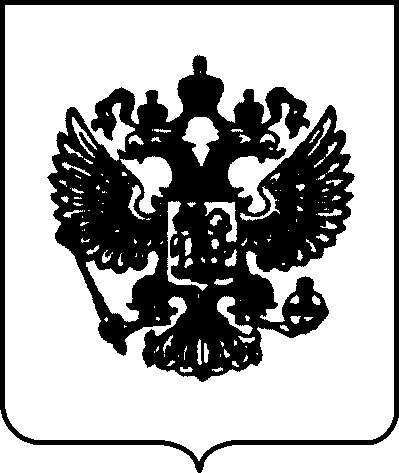 ПРАВИТЕЛЬСТВО РОССИЙСКОЙ ФЕДЕРАЦИИП О С Т А Н О В Л Е Н И Еот 7 декабря 2019 г. № 1610МОСКВАО Программе государственных гарантий бесплатного оказания гражданам медицинской помощи на 2020 годи на плановый период 2021 и 2022 годовВ целях обеспечения конституционных прав граждан Российской Федерации на бесплатное оказание медицинской помощи Правительство Российской Федерации п о с т а н о в л я е т :Утвердить прилагаемую Программу государственных гарантий бесплатного оказания гражданам  медицинской помощи на 2020 год и на плановый период 2021 и 2022 годов.Министерству здравоохранения Российской Федерации:а) внести в установленном порядке в Правительство Российской Федерации:до 1 июля 2020 г. - доклад о реализации в 2019 году Программы государственных гарантий бесплатного оказания гражданам медицинской помощи на 2019 год и на плановый период 2020 и 2021 годов;до 1 октября 2020 г. - проект программы государственных гарантий бесплатного  оказания  гражданам  медицинской  помощи  на 2021 год и на плановый период 2022 и 2023 годов;б) давать разъяснения по вопросам формирования и экономического обоснования территориальных программ государственных гарантий бесплатного оказания гражданам  медицинской помощи на 2020 год и на плановый период 2021 и 2022 годов, включая подходы к определению дифференцированных  нормативов  объема  медицинской  помощи, в  том  числе  совместно  с  Федеральным  фондом  обязательного2медицинского страхования - по вопросам формирования и экономического обоснования территориальных программ обязательного медицинского страхования;в) осуществлять мониторинг формирования, экономического обоснования и оценку реализации территориальных программ государственных гарантий бесплатного оказания гражданам медицинской помощи на 2020 год и на плановый период 2021 и 2022 годов, в том числе совместно с Федеральным фондом обязательного медицинского страхования - территориальных программ обязательного медицинского страхования;г) привести  свои  нормативные  правовые  акты  в  соответствие с настоящим постановлением.Рекомендовать органам государственной власти субъектов Российской Федерации утвердить до 30 декабря 2019 г. территориальные программы государственных гарантий бесплатного оказания гражданам медицинской  помощи  на  2020 год  и  на  плановый  период  2021 и 2022 годов.Председатель ПравительстваРоссийской Федерации	Д.МедведевУТВЕРЖДЕНАпостановлением Правительства Российской Федерацииот 7 декабря 2019 г. № 1610П Р О Г Р А М М Агосударственных гарантий бесплатного оказания гражданам медицинской помощи на 2020 год и на плановый период 2021 и 2022 годовОбщие положенияПрограмма государственных гарантий бесплатного оказания гражданам медицинской помощи на 2020 год и на плановый период 2021 и 2022 годов (далее - Программа) устанавливает перечень видов, форм и условий медицинской помощи, оказание которой осуществляется бесплатно, перечень заболеваний и состояний, оказание медицинской помощи при которых осуществляется бесплатно, категории граждан, оказание медицинской помощи которым осуществляется бесплатно, средние нормативы объема медицинской помощи, средние нормативы финансовых затрат на единицу объема медицинской помощи, средние подушевые нормативы финансирования, порядок и структуру формирования тарифов на медицинскую помощь и способы ее оплаты, а также требования к территориальным программам государственных гарантий бесплатного оказания гражданам медицинской помощи в части определения порядка и условий предоставления медицинской помощи, критериев доступности и качества медицинской помощи.Программа формируется с учетом порядков оказания медицинской помощи и стандартов медицинской помощи, а также с учетом особенностей половозрастного состава населения, уровня и структуры заболеваемости населения Российской Федерации, основанных на данных медицинской статистики.Органы государственной власти субъектов Российской Федерации в   соответствии   с   Программой   разрабатывают   и   утверждаюттерриториальные программы государственных гарантий бесплатного оказания гражданам медицинской помощи на 2020 год и на плановый период 2021 и 2022 годов, включая территориальные программы обязательного медицинского страхования, установленные в соответствии с законодательством Российской Федерации об обязательном медицинском страховании (далее соответственно - территориальная программа, территориальная программа обязательного медицинского страхования).Перечень видов, форм и условий предоставления медицинской помощи, оказание которой осуществляется бесплатноВ рамках Программы (за исключением медицинской помощи, оказываемой в рамках клинической апробации) бесплатно предоставляются:первичная медико-санитарная помощь, в том числе первичная доврачебная, первичная врачебная и первичная специализированная;специализированная, в том числе высокотехнологичная, медицинская помощь;скорая, в том числе скорая специализированная, медицинская помощь;паллиативная медицинская помощь, в том числе паллиативная первичная медицинская помощь, включая доврачебную и врачебную, и паллиативная специализированная медицинская помощь.Понятие "медицинская организация" используется в Программе в значении, определенном в федеральных законах "Об основах охраны здоровья граждан в Российской Федерации" и "Об обязательном медицинском страховании в Российской Федерации".Первичная медико-санитарная помощь является основой системы оказания  медицинской  помощи  и  включает  в  себя  мероприятия по профилактике, диагностике, лечению заболеваний и состояний, медицинской реабилитации, наблюдению за течением беременности, формированию здорового образа жизни и санитарно-гигиеническому просвещению населения.Первичная  медико-санитарная  помощь  оказывается  бесплатно в амбулаторных условиях и в условиях дневного стационара в плановой и неотложной формах.Первичная доврачебная медико-санитарная помощь оказывается фельдшерами,  акушерами  и  другими  медицинскими  работниками со средним медицинским образованием.Первичная врачебная медико-санитарная помощь оказывается врачами-терапевтами, врачами-терапевтами участковыми, врачами- педиатрами, врачами-педиатрами участковыми и врачами общей практики (семейными врачами).Первичная специализированная медико-санитарная помощь оказывается врачами-специалистами, включая врачей-специалистов медицинских организаций, оказывающих специализированную, в том числе высокотехнологичную, медицинскую помощь.Специализированная медицинская помощь оказывается бесплатно в стационарных условиях и в условиях дневного стационара врачами- специалистами и включает в себя профилактику, диагностику и лечение заболеваний и состояний (в том числе в период беременности, родов и послеродовой период), требующих использования специальных методов и сложных медицинских технологий, а также медицинскую реабилитацию.Высокотехнологичная медицинская помощь, являющаяся частью специализированной медицинской помощи, включает в себя применение новых сложных и (или) уникальных методов лечения, а также ресурсоемких методов лечения с научно доказанной эффективностью, в том числе клеточных технологий, роботизированной техники, информационных технологий и методов генной инженерии, разработанных на основе достижений медицинской науки и смежных отраслей науки и техники.Высокотехнологичная медицинская помощь, являющаяся частью специализированной медицинской помощи, оказывается медицинскими организациями в соответствии с перечнем видов высокотехнологичной медицинской помощи, содержащим в том числе методы лечения и источники финансового обеспечения высокотехнологичной медицинской помощи, согласно приложению (далее - перечень видов высокотехнологичной медицинской помощи).Скорая, в том числе скорая специализированная, медицинская помощь оказывается гражданам в экстренной или неотложной форме вне медицинской организации, а также в амбулаторных и стационарных условиях при заболеваниях, несчастных случаях, травмах, отравлениях и других состояниях, требующих срочного медицинского вмешательства.Скорая, в том числе скорая специализированная, медицинская помощь оказывается медицинскими организациями государственной и муниципальной систем здравоохранения бесплатно.При оказании скорой медицинской помощи в случае необходимости осуществляется медицинская эвакуация, представляющая собой транспортировку граждан в целях спасения жизни и сохранения здоровья (в том числе лиц, находящихся на лечении в медицинских организациях, в которых отсутствует возможность оказания необходимой медицинской помощи при угрожающих жизни состояниях, женщин в период беременности, родов, послеродовой период и новорожденных, лиц, пострадавших в результате чрезвычайных ситуаций и стихийных бедствий).Медицинская эвакуация осуществляется выездными бригадами скорой медицинской помощи с проведением во время транспортировки мероприятий  по  оказанию  медицинской  помощи,  в  том  числе с применением медицинского оборудования.Паллиативная  медицинская  помощь  оказывается  бесплатно в амбулаторных условиях, в том числе на дому, в условиях дневного стационара и стационарных условиях медицинскими работниками, прошедшими обучение по оказанию такой помощи.Медицинские организации, оказывающие паллиативную медицинскую помощь, осуществляют взаимодействие с родственниками и иными членами семьи пациента или законным представителем пациента, лицами, осуществляющими уход за пациентом, добровольцами (волонтерами), а также организациями социального обслуживания, религиозными организациями и организациями, указанными в части 2 статьи 6 Федерального закона "Об основах охраны здоровья граждан в Российской Федерации", в том числе в целях предоставления такому пациенту  социальных  услуг,  мер  социальной  защиты  (поддержки) в соответствии с законодательством Российской Федерации, мер психологической поддержки и духовной помощи.Медицинская организация, к которой пациент прикреплен для получения первичной медико-санитарной помощи, организует оказание ему паллиативной первичной медицинской помощи медицинскими работниками, включая медицинских работников фельдшерских, фельдшерско-акушерских пунктов, врачебных амбулаторий и иных подразделений медицинских организаций, оказывающих первичную медико-санитарную   помощь,   во   взаимодействии   с   выезднымипатронажными бригадами медицинских организаций, оказывающих паллиативную   медицинскую   помощь,   и   во   взаимодействии с медицинскими организациями, оказывающими паллиативную специализированную медицинскую помощь.Медицинские организации, оказывающие специализированную медицинскую помощь, в том числе паллиативную, в случае выявления пациента, нуждающегося в паллиативной первичной медицинской помощи в амбулаторных условиях, в том числе на дому, за 3 дня до осуществления выписки указанного пациента из медицинской организации, оказывающей специализированную медицинскую помощь, в том числе паллиативную, в стационарных условиях и условиях дневного стационара, информируют о нем медицинскую организацию, к которой такой пациент прикреплен для получения первичной медико-санитарной помощи, или близлежащую к месту его пребывания медицинскую организацию, оказывающую первичную медико-санитарную помощь.За счет бюджетных ассигнований бюджетов субъектов Российской Федерации такие медицинские организации и их подразделения обеспечиваются медицинскими изделиями, предназначенными для поддержания функций органов и систем организма человека, для использования на дому по перечню, утвержденному Министерством здравоохранения Российской Федерации, а также необходимыми лекарственными препаратами, в том числе наркотическими лекарственными препаратами и психотропными лекарственными препаратами, используемыми при посещениях на дому.В целях обеспечения пациентов, получающих паллиативную медицинскую помощь, наркотическими лекарственными препаратами и психотропными лекарственными препаратами органы исполнительной власти субъектов Российской Федерации вправе в соответствии с законодательством Российской Федерации в случае наличия потребности организовать изготовление в аптечных организациях наркотических лекарственных препаратов и психотропных лекарственных препаратов в неинвазивных лекарственных формах, в том числе применяемых у детей.Мероприятия по развитию паллиативной медицинской помощи осуществляются в рамках соответствующих государственных программ субъектов Российской Федерации, включающих указанные мероприятия, а также целевые показатели их результативности.В целях оказания гражданам, находящимся в стационарных организациях социального обслуживания, медицинской помощи органамиисполнительной власти субъектов Российской Федерации в сфере охраны здоровья организуется взаимодействие стационарных организаций социального обслуживания с близлежащими медицинскими организациями.В	отношении	лиц,	находящихся	в	стационарных	организациях социального обслуживания, в рамках базовой программы обязательного медицинского страхования с привлечением близлежащих медицинских организаций проводится диспансеризация, а при наличии хронических заболеваний - диспансерное наблюдение в соответствии с порядками, установленными Министерством здравоохранения Российской Федерации.При выявлении в рамках диспансеризации и диспансерного наблюдения показаний к оказанию специализированной, в том числе высокотехнологичной, медицинской помощи лица, находящиеся в стационарных организациях социального обслуживания, переводятся в специализированные медицинские организации в сроки, установленные настоящей Программой.В отношении лиц с психическими расстройствами и расстройствами поведения, в том числе находящихся в стационарных организациях социального обслуживания, а также в условиях сопровождаемого проживания, включая совместное проживание таких лиц в отдельных жилых помещениях, за счет бюджетных ассигнований бюджетов субъектов Российской Федерации проводится диспансерное наблюдение медицинскими	организациями,	оказывающими	первичную специализированную медико-санитарную помощь при психических расстройствах и расстройствах поведения, во взаимодействии с врачами- психиатрами стационарных организаций социального обслуживания в порядке, установленном Министерством здравоохранения Российской Федерации.Для лиц с психическими расстройствами и расстройствами поведения, проживающих в сельской местности, рабочих поселках и поселках городского типа, организация медицинской помощи, в том числе по профилю "психиатрия", осуществляется во взаимодействии медицинских работников, включая медицинских работников фельдшерских пунктов, фельдшерско-акушерских пунктов, врачебных амбулаторий и отделений (центров, кабинетов) общей врачебной практики, с медицинскими организациями, оказывающими первичную специализированную медико-санитарную помощь при психических расстройствах и расстройствах поведения, в том числе силами выездныхпсихиатрических бригад, в порядке, установленном Министерством здравоохранения Российской Федерации.При организации медицинскими организациями, оказывающими первичную специализированную медико-санитарную помощь при психических расстройствах и расстройствах поведения, медицинской помощи лицам с психическими расстройствами и расстройствами поведения, проживающим в сельской местности, рабочих поселках и поселках городского типа, осуществляется лекарственное обеспечение таких пациентов, в том числе доставка лекарственных препаратов по месту жительства.Медицинская помощь оказывается в следующих формах:экстренная - медицинская помощь, оказываемая при внезапных острых заболеваниях, состояниях, обострении хронических заболеваний, представляющих угрозу жизни пациента;неотложная - медицинская помощь, оказываемая при внезапных острых заболеваниях, состояниях, обострении хронических заболеваний без явных признаков угрозы жизни пациента;плановая - медицинская помощь, оказываемая при проведении профилактических мероприятий, при заболеваниях и состояниях, не сопровождающихся угрозой жизни пациента, не требующих экстренной и неотложной медицинской помощи, отсрочка оказания которой на определенное время не повлечет за собой ухудшение состояния пациента, угрозу его жизни и здоровью.При оказании в рамках Программы первичной медико-санитарной помощи в условиях дневного стационара и в неотложной форме, специализированной медицинской помощи, в том числе высокотехнологичной, скорой, в том числе скорой специализированной, медицинской помощи, паллиативной медицинской помощи в стационарных условиях, условиях дневного стационара и при посещениях на дому осуществляется обеспечение граждан лекарственными препаратами для медицинского применения и медицинскими изделиями, включенными в утвержденные Правительством Российской Федерации соответственно перечень жизненно необходимых и важнейших лекарственных препаратов и перечень медицинских изделий, имплантируемых в организм человека, а также медицинскими изделиями, предназначенными для поддержания функций органов и систем организма человека,  для  использования  на  дому  при  оказании  паллиативноймедицинской помощи в соответствии с перечнем, утвержденным Министерством здравоохранения Российской Федерации.Порядок передачи медицинской организацией пациенту (его законному представителю) медицинских изделий, предназначенных для поддержания функций органов и систем организма человека, для использования на дому при оказании паллиативной медицинской помощи устанавливается Министерством здравоохранения Российской Федерации.Перечень заболеваний и состояний, оказание медицинской помощи при которых осуществляется бесплатно, и категории граждан, оказаниемедицинской помощи которым осуществляется бесплатноГражданин имеет право на бесплатное получение медицинской помощи по видам, формам и условиям ее оказания в соответствии с разделом II Программы при следующих заболеваниях и состояниях:инфекционные и паразитарные болезни; новообразования;болезни эндокринной системы;расстройства питания и нарушения обмена веществ; болезни нервной системы;болезни крови, кроветворных органов;отдельные нарушения, вовлекающие иммунный механизм; болезни глаза и его придаточного аппарата;болезни уха и сосцевидного отростка; болезни системы кровообращения; болезни органов дыхания;болезни органов пищеварения, в том числе болезни полости рта, слюнных желез и челюстей (за исключением зубного протезирования);болезни мочеполовой системы;болезни кожи и подкожной клетчатки;болезни костно-мышечной системы и соединительной ткани;травмы, отравления и некоторые другие последствия воздействия внешних причин;врожденные аномалии (пороки развития); деформации и хромосомные нарушения;беременность, роды, послеродовой период и аборты;отдельные	состояния,	возникающие	у	детей	в	перинатальный период;психические расстройства и расстройства поведения;симптомы, признаки и отклонения от нормы, не отнесенные к заболеваниям и состояниям.Гражданин имеет право не реже одного раза в год на бесплатный профилактический медицинский осмотр, в том числе в рамках диспансеризации.В соответствии с законодательством Российской Федерации отдельные категории граждан имеют право:на  обеспечение  лекарственными  препаратами  (в  соответствии с разделом V Программы);на профилактические медицинские осмотры и диспансеризацию - определенные группы взрослого населения (в возрасте 18 лет и старше), в  том  числе  работающие  и  неработающие  граждане,  обучающиеся в образовательных организациях по очной форме;на медицинские осмотры, в том числе профилактические медицинские осмотры, в связи с занятиями физической культурой и спортом - несовершеннолетние;на диспансеризацию - пребывающие в стационарных организациях дети-сироты и дети, находящиеся в трудной жизненной ситуации, а также дети-сироты и дети, оставшиеся без попечения родителей, в том числе усыновленные (удочеренные), принятые под опеку (попечительство) в приемную или патронатную семью;на диспансерное наблюдение - граждане, страдающие социально значимыми заболеваниями и заболеваниями, представляющими опасность для окружающих, а также лица, страдающие хроническими заболеваниями, функциональными расстройствами и иными состояниями;на пренатальную (дородовую) диагностику нарушений развития ребенка - беременные женщины;на неонатальный скрининг на 5 наследственных и врожденных заболеваний - новорожденные дети;на аудиологический скрининг - новорожденные дети и дети первого года жизни.Беременные женщины, обратившиеся в медицинские организации, оказывающие медицинскую помощь по профилю "акушерство и гинекология" в амбулаторных условиях, имеют право на получение правовой, психологической и медико-социальной помощи, в том числе по профилактике прерывания беременности.Базовая программа обязательного медицинского страхованияБазовая программа обязательного медицинского страхования является составной частью Программы.В рамках базовой программы обязательного медицинского страхования:гражданам (застрахованным лицам) оказываются первичная медико- санитарная помощь, включая профилактическую помощь, скорая медицинская помощь (за исключением санитарно-авиационной эвакуации), специализированная медицинская помощь, в том числе высокотехнологичная медицинская помощь, включенная в перечень видов высокотехнологичной медицинской помощи, финансовое обеспечение которых осуществляется за счет средств обязательного медицинского страхования, при заболеваниях и состояниях, указанных в разделе III Программы, за исключением заболеваний, передаваемых половым путем, вызванных вирусом иммунодефицита человека, синдрома приобретенного иммунодефицита, туберкулеза, психических расстройств и расстройств поведения;осуществляются профилактические мероприятия, включая диспансеризацию, диспансерное наблюдение (при заболеваниях и состояниях, указанных в разделе III Программы, за исключением заболеваний, передаваемых половым путем, вызванных вирусом иммунодефицита человека, синдрома приобретенного иммунодефицита, туберкулеза, психических расстройств и расстройств поведения) и профилактические медицинские осмотры граждан, в том числе их отдельных категорий, указанных в разделе III Программы, а также мероприятия   по   медицинской   реабилитации,   осуществляемой в медицинских организациях амбулаторно, стационарно и в условиях дневного стационара, аудиологическому скринингу, применению вспомогательных репродуктивных технологий (экстракорпорального оплодотворения), включая обеспечение лекарственными препаратами в соответствии с законодательством Российской Федерации.Порядок формирования и структура тарифа на оплату медицинской помощи по обязательному медицинскому страхованию устанавливаются в соответствии с Федеральным законом "Об обязательном медицинском страховании в Российской Федерации".Тарифы на оплату медицинской помощи по обязательному медицинскому страхованию устанавливаются в соответствии со статьей 30Федерального  закона  "Об  обязательном  медицинском  страховании в Российской Федерации" тарифным соглашением между уполномоченным органом исполнительной власти субъекта Российской Федерации, территориальным фондом обязательного медицинского страхования, страховыми медицинскими организациями, медицинскими профессиональными некоммерческими организациями, созданными в соответствии со статьей 76 Федерального закона "Об основах охраны здоровья граждан в Российской Федерации", профессиональными союзами медицинских работников или их объединениями (ассоциациями), представители которых включаются в состав комиссии по разработке территориальной программы обязательного медицинского страхования, создаваемой в субъекте Российской Федерации в установленном порядке.В субъекте Российской Федерации тарифы на оплату медицинской помощи по обязательному медицинскому страхованию формируются в соответствии с принятыми в территориальной программе обязательного медицинского страхования способами оплаты медицинской помощи и в части расходов на заработную плату включают финансовое обеспечение денежных выплат стимулирующего характера, в том числе денежные выплаты:врачам-терапевтам участковым, врачам-педиатрам участковым, врачам общей практики (семейным врачам), медицинским сестрам участковым врачей-терапевтов участковых, врачей-педиатров участковых и медицинским сестрам врачей общей практики (семейных врачей) за оказанную медицинскую помощь в амбулаторных условиях;медицинским работникам фельдшерских и фельдшерско-акушерских пунктов (заведующим фельдшерско-акушерскими пунктами, фельдшерам, акушерам, медицинским сестрам, в том числе медицинским сестрам патронажным) за оказанную медицинскую помощь в амбулаторных условиях;врачам, фельдшерам и медицинским сестрам медицинских организаций и подразделений скорой медицинской помощи за оказанную скорую медицинскую помощь вне медицинской организации;врачам-специалистам  за  оказанную  медицинскую  помощь в амбулаторных условиях.Высшие органы исполнительной власти субъектов Российской Федерации и органы местного самоуправления при решении вопроса об индексации заработной платы медицинских работников медицинских организаций,  подведомственных  органам  исполнительной  властисубъектов Российской Федерации и органам местного самоуправления, обеспечивают в приоритетном порядке индексацию заработной платы медицинских работников, оказывающих первичную медико-санитарную помощь и скорую медицинскую помощь.Индексация заработной платы осуществляется с учетом фактически сложившегося уровня отношения средней заработной платы медицинских работников к среднемесячной начисленной заработной плате работников в организациях, у индивидуальных предпринимателей и физических лиц (среднемесячному доходу от трудовой деятельности) по субъекту Российской Федерации.В рамках проведения профилактических мероприятий органы исполнительной власти субъектов Российской Федерации в сфере охраны здоровья обеспечивают организацию прохождения гражданами профилактических медицинских осмотров, диспансеризации, в том числе в вечерние часы и субботу, а также предоставляют гражданам возможность дистанционной записи на медицинские исследования.Профилактические мероприятия организуются в том числе для выявления болезней системы кровообращения и онкологических заболеваний, формирующих основные причины смертности населения.Органы исполнительной власти субъектов Российской Федерации в сфере охраны здоровья размещают на своих официальных сайтах в информационно-телекоммуникационной сети "Интернет" информацию о медицинских организациях, на базе которых граждане могут пройти профилактические медицинские осмотры, включая диспансеризацию.При необходимости для проведения медицинских исследований в рамках прохождения профилактических медицинских осмотров и диспансеризации могут привлекаться медицинские работники медицинских организаций, оказывающих специализированную медицинскую помощь.Оплата труда медицинских работников по проведению профилактических медицинских осмотров, в том числе в рамках диспансеризации, осуществляется в соответствии с трудовым законодательством Российской Федерации с учетом работы за пределами установленной для них продолжительности рабочего времени.При реализации территориальной программы обязательного медицинского страхования применяются следующие способы оплаты медицинской   помощи,   оказываемой   застрахованным   лицам по обязательному медицинскому страхованию в Российской Федерации:при оплате медицинской помощи, оказанной в амбулаторных условиях:по подушевому нормативу финансирования на прикрепившихся лиц (за исключением расходов на проведение компьютерной томографии, магнитно-резонансной томографии, ультразвукового исследования сердечно-сосудистой системы, эндоскопических диагностических исследований, гистологических исследований и молекулярно-генетических исследований с целью выявления онкологических заболеваний и подбора таргетной терапии, а также средств на финансовое обеспечение фельдшерских, фельдшерско-акушерских пунктов) в сочетании с оплатой за единицу объема медицинской помощи - за медицинскую услугу, за посещение, за обращение (законченный случай);по подушевому нормативу финансирования на прикрепившихся лиц (за исключением расходов на проведение компьютерной томографии, магнитно-резонансной томографии, ультразвукового исследования сердечно-сосудистой системы, эндоскопических диагностических исследований, гистологических исследований и молекулярно-генетических исследований с целью выявления онкологических заболеваний и подбора таргетной терапии, а также средств на финансовое обеспечение фельдшерских, фельдшерско-акушерских пунктов) с учетом показателей результативности деятельности медицинской организации (включая показатели объема медицинской помощи), в том числе с включением расходов на медицинскую помощь, оказываемую в иных медицинских организациях (за единицу объема медицинской помощи);за единицу объема медицинской помощи - за медицинскую услугу, посещение, обращение (законченный случай) (используется при оплате медицинской помощи, оказанной застрахованным лицам за пределами субъекта Российской Федерации, на территории которого выдан полис обязательного медицинского страхования, а также в отдельных медицинских организациях, не имеющих прикрепившихся лиц);за единицу объема медицинской помощи - за медицинскую услугу (используется при оплате отдельных диагностических (лабораторных) исследований - компьютерной томографии, магнитно-резонансной томографии, ультразвукового исследования сердечно-сосудистой системы, эндоскопических диагностических исследований, гистологических исследований и молекулярно-генетических исследований с целью выявления онкологических заболеваний и подбора таргетной терапии);при оплате медицинской помощи, оказанной в стационарных условиях,   в   том   числе   для   медицинской   реабилитации в специализированных медицинских организациях (структурных подразделениях):за  законченный  случай  лечения  заболевания,  включенного в соответствующую группу заболеваний (в том числе клинико- статистические группы заболеваний);за прерванный случай оказания медицинской помощи при переводе пациента в другую медицинскую организацию, преждевременной выписке пациента из медицинской организации при его письменном отказе от дальнейшего лечения, летальном исходе, а также при проведении диагностических исследований, оказании услуг диализа;при оплате медицинской помощи, оказанной в условиях дневного стационара:за  законченный  случай  лечения  заболевания,  включенного в соответствующую группу заболеваний (в том числе клинико- статистические группы заболеваний);за прерванный случай оказания медицинской помощи при переводе пациента в другую медицинскую организацию, преждевременной выписке пациента из медицинской организации при его письменном отказе от дальнейшего лечения, летальном исходе, а также при проведении диагностических исследований, оказании услуг диализа;при оплате скорой медицинской помощи, оказанной вне медицинской организации (по месту вызова бригады скорой, в том числе скорой   специализированной,   медицинской   помощи,   а   также в транспортном средстве при медицинской эвакуации), - по подушевому нормативу финансирования в сочетании с оплатой за вызов скорой медицинской помощи.Оплата профилактических медицинских осмотров, в том числе в рамках диспансеризации, осуществляется за единицу объема медицинской помощи (комплексное посещение) в соответствии с объемом медицинских исследований, устанавливаемым Министерством здравоохранения Российской Федерации.При оплате медицинской помощи в медицинских организациях, имеющих в своем составе подразделения, оказывающие медицинскую помощь в амбулаторных, стационарных условиях и в условиях дневного стационара, а также медицинскую реабилитацию, может применяться способ   оплаты   по   подушевому   нормативу   финансированияна прикрепившихся к такой медицинской организации лиц, включая оплату медицинской помощи по всем видам и условиям предоставляемой указанной медицинской организацией медицинской помощи, с учетом показателей результативности деятельности медицинской организации, включая показатели объема медицинской помощи. При этом из расходов на финансовое обеспечение медицинской помощи в амбулаторных условиях исключаются расходы на проведение компьютерной томографии, магнитно-резонансной томографии, ультразвукового исследования сердечно-сосудистой системы, эндоскопических диагностических исследований, гистологических исследований и молекулярно-генетических исследований с целью выявления онкологических заболеваний и подбора таргетной терапии, а также средства на финансовое обеспечение фельдшерских, фельдшерско-акушерских пунктов.Распределение объема отдельных диагностических (лабораторных) исследований (компьютерной томографии, магнитно-резонансной томографии, ультразвукового исследования сердечно-сосудистой системы, эндоскопических диагностических исследований, гистологических исследований и молекулярно-генетических исследований с целью выявления онкологических заболеваний и подбора таргетной терапии) между медицинскими организациями, оказывающими медицинскую помощь  в  амбулаторных  условиях,  осуществляется  при  наличии в имеющейся у медицинской организации лицензии на медицинскую деятельность указания на соответствующие работы (услуги).Назначение отдельных диагностических (лабораторных) исследований (компьютерной томографии, магнитно-резонансной томографии, ультразвукового исследования сердечно-сосудистой системы, эндоскопических диагностических исследований, гистологических исследований и молекулярно-генетических исследований с целью выявления онкологических заболеваний и подбора таргетной терапии) осуществляется лечащим врачом, оказывающим первичную медико- санитарную помощь, в том числе первичную специализированную медико- санитарную помощь, при наличии медицинских показаний в сроки, установленные Программой.Ежедневно врачу, оказывающему первичную специализированную медико-санитарную помощь, предоставляются сведения о возможных объемах отдельных диагностических (лабораторных) исследований (компьютерной томографии, магнитно-резонансной томографии, ультразвукового    исследования    сердечно-сосудистой    системы,эндоскопических диагностических исследований, гистологических исследований и молекулярно-генетических исследований с целью выявления онкологических заболеваний и подбора таргетной терапии), предоставляемых в конкретных медицинских организациях.Порядок направления на такие исследования устанавливается нормативным правовым актом органа исполнительной власти субъекта Российской Федерации в сфере охраны здоровья.Оплата этих диагностических (лабораторных) исследований производится за единицу объема медицинской помощи - медицинскую услугу и не включается в оплату по подушевому нормативу финансирования на прикрепившихся к медицинской организации лиц. При этом в одной медицинской организации возможно сочетание способов оплаты медицинской помощи в амбулаторных условиях - по подушевому нормативу на прикрепившихся лиц и за единицу объема медицинской помощи (медицинскую услугу).Страховые медицинские организации осуществляют контроль за назначением, направлением на проведение и выполнением отдельных диагностических (лабораторных) исследований (компьютерной томографии, магнитно-резонансной томографии, ультразвукового исследования сердечно-сосудистой системы, эндоскопических диагностических   исследований,   гистологических   исследований и молекулярно-генетических исследований с целью выявления онкологических заболеваний и подбора таргетной терапии) в соответствии с законодательством Российской Федерации.Базовая программа обязательного медицинского страхования включает нормативы объемов предоставления медицинской помощи в расчете на 1 застрахованное лицо (в соответствии с разделом VI Программы), нормативы финансовых затрат на единицу объема предоставления медицинской помощи (в том числе по перечню видов высокотехнологичной медицинской помощи), нормативы финансового обеспечения базовой программы обязательного медицинского страхования в расчете на 1 застрахованное лицо (в соответствии с разделом VII Программы), требования к территориальным программам и условиям оказания медицинской помощи (в соответствии с разделом VIII Программы) и критерии доступности и качества медицинской помощи (в соответствии с разделом IX Программы).В территориальной программе обязательного медицинского страхования в расчете на 1 застрахованное лицо устанавливаются с учетомструктуры заболеваемости в субъекте Российской Федерации нормативы объема предоставления медицинской помощи, нормативы финансовых затрат на единицу объема предоставления медицинской помощи и норматив финансового обеспечения территориальной программы обязательного медицинского страхования.При установлении территориальной программой обязательного медицинского страхования перечня страховых случаев, видов и условий оказания медицинской помощи в дополнение к установленным базовой программой обязательного медицинского страхования территориальная программа обязательного медицинского страхования должна включать в себя также значения нормативов объемов предоставления медицинской помощи в расчете на 1 застрахованное лицо, нормативов финансовых затрат на единицу объема предоставления медицинской помощи в расчете на 1 застрахованное лицо, значение норматива финансового обеспечения в расчете на 1 застрахованное лицо, способы оплаты медицинской помощи, оказываемой по обязательному медицинскому страхованию застрахованным лицам, структуру тарифа на оплату медицинской помощи, реестр медицинских организаций, участвующих в реализации территориальной программы обязательного медицинского страхования, и условия оказания медицинской помощи в таких медицинских организациях.Финансовое обеспечение ПрограммыИсточниками финансового обеспечения Программы являются средства федерального бюджета, бюджетов субъектов Российской Федерации и местных бюджетов (в случае передачи органами государственной власти субъектов Российской Федерации соответствующих полномочий в сфере охраны здоровья граждан для осуществления органами местного самоуправления), а также средства обязательного медицинского страхования.За счет средств обязательного медицинского страхования в рамках базовой программы обязательного медицинского страхования:застрахованным лицам, в том числе находящимся в стационарных организациях социального обслуживания, оказываются первичная медико- санитарная помощь, включая профилактическую помощь, скорая медицинская помощь (за исключением санитарно-авиационной эвакуации),  специализированная  медицинская  помощь,  в  том  числевысокотехнологичная медицинская помощь, включенная в раздел I перечня видов высокотехнологичной медицинской помощи, при заболеваниях и состояниях, указанных в разделе III Программы, за исключением заболеваний, передаваемых половым путем, вызванных вирусом иммунодефицита человека, синдрома приобретенного иммунодефицита, туберкулеза, психических расстройств и расстройств поведения;осуществляется финансовое обеспечение профилактических мероприятий, включая профилактические медицинские осмотры граждан и их отдельных категорий, указанных в разделе III Программы, в том числе в рамках диспансеризации, диспансеризацию, диспансерное наблюдение (при заболеваниях и состояниях, указанных в разделе III Программы, за исключением заболеваний, передаваемых половым путем, вызванных вирусом иммунодефицита человека, синдрома приобретенного иммунодефицита, туберкулеза, психических расстройств и расстройств поведения), а также мероприятий по медицинской реабилитации, осуществляемой в медицинских организациях амбулаторно, стационарно и в условиях дневного стационара, аудиологическому скринингу, применению вспомогательных репродуктивных технологий (экстракорпорального оплодотворения), включая обеспечение лекарственными препаратами в соответствии с законодательством Российской Федерации.За счет субвенций из бюджета Федерального фонда обязательного медицинского страхования осуществляется финансовое обеспечение высокотехнологичной медицинской помощи в медицинских организациях, участвующих в реализации территориальных программ обязательного медицинского страхования, в соответствии с разделом I перечня видов высокотехнологичной медицинской помощи.За счет бюджетных ассигнований бюджета Федерального фонда обязательного медицинского страхования осуществляется финансовое обеспечение высокотехнологичной медицинской помощи, не включенной в  базовую  программу  обязательного  медицинского  страхования, в соответствии с разделом II перечня видов высокотехнологичной медицинской помощи, оказываемой гражданам Российской Федерации:федеральными государственными учреждениями, включенными в перечень, утверждаемый Министерством здравоохранения Российской Федерации, функции и полномочия учредителя которых осуществляют федеральные органы исполнительной власти;медицинскими организациями частной системы здравоохранения, включенными в перечень, утверждаемый Министерством здравоохранения Российской Федерации.В целях обеспечения доступности и качества медицинской помощи застрахованным лицам субъекты Российской Федерации распределяют объем специализированной, включая высокотехнологичную, медицинской помощи между медицинскими организациями, в том числе федеральными государственными бюджетными учреждениями, с учетом ежегодного расширения базовой программы обязательного медицинского страхования за счет включения в нее отдельных методов лечения, указанных в разделе II перечня видов высокотехнологичной медицинской помощи, для каждой медицинской организации в объеме, сопоставимом с объемом предыдущего года.За счет бюджетных ассигнований федерального бюджета осуществляется финансовое обеспечение:высокотехнологичной  медицинской  помощи,  не  включенной в  базовую  программу  обязательного  медицинского  страхования, в соответствии с разделом II перечня видов высокотехнологичной медицинской помощи за счет субсидий бюджетам субъектов Российской Федерации на софинансирование расходов субъектов Российской Федерации, возникающих при оказании высокотехнологичной медицинской помощи медицинскими организациями, подведомственными исполнительным органам государственной власти субъектов Российской Федерации;скорой, в том числе скорой специализированной, медицинской помощи, первичной медико-санитарной и специализированной медицинской помощи, оказываемой медицинскими организациями, подведомственными  федеральным  органам  исполнительной  власти (в части медицинской помощи, не включенной в базовую программу обязательного медицинского страхования, в том числе при заболеваниях, передаваемых половым путем, вызванных вирусом иммунодефицита человека, синдроме приобретенного иммунодефицита, туберкулезе, психических расстройствах и расстройствах поведения, а также в части расходов, не включенных в структуру тарифов на оплату медицинской помощи, предусмотренную базовой программой обязательного медицинского страхования);медицинской эвакуации, осуществляемой медицинскими организациями,    подведомственными    федеральным    органамисполнительной власти, по перечню, утверждаемому Министерством здравоохранения Российской Федерации;скорой, в том числе скорой специализированной, медицинской помощи, первичной медико-санитарной и специализированной медицинской помощи, оказываемой медицинскими организациями, подведомственными Федеральному медико-биологическому агентству, включая предоставление дополнительных видов и объемов медицинской помощи, предусмотренных законодательством Российской Федерации, населению закрытых административно-территориальных образований, территорий с опасными для здоровья человека физическими, химическими и биологическими факторами, включенных в соответствующий перечень, и работникам организаций, включенных в перечень организаций отдельных отраслей промышленности с особо опасными условиями труда (в части медицинской помощи, не включенной в базовую программу обязательного медицинского страхования, а также в части расходов, не включенных в структуру тарифов на оплату медицинской помощи, предусмотренную базовой программой обязательного медицинского страхования);медицинской помощи, предусмотренной федеральными законами для определенных категорий граждан, оказываемой в медицинских организациях, подведомственных федеральным органам исполнительной власти;лечения граждан Российской Федерации за пределами территории Российской Федерации, направленных в порядке, установленном Министерством здравоохранения Российской Федерации;санаторно-курортного  лечения  отдельных  категорий  граждан в соответствии с законодательством Российской Федерации;закупки лекарственных препаратов, предназначенных для лечения лиц, больных гемофилией, муковисцидозом, гипофизарным нанизмом, болезнью Гоше, злокачественными новообразованиями лимфоидной, кроветворной и родственных им тканей, рассеянным склерозом, гемолитико-уремическим синдромом, юношеским артритом с системным началом, мукополисахаридозом I, II и VI типов, лиц после трансплантации органов и (или) тканей, по перечню лекарственных препаратов, сформированному в установленном порядке и утверждаемому Правительством Российской Федерации;закупки антивирусных лекарственных препаратов для медицинского применения, включенных в перечень жизненно необходимых и важнейшихлекарственных препаратов, для лечения лиц, инфицированных вирусом иммунодефицита человека, в том числе в сочетании с вирусами гепатитов B и C;закупки антибактериальных и противотуберкулезных лекарственных препаратов для медицинского применения, включенных в перечень жизненно необходимых и важнейших лекарственных препаратов, для лечения лиц, больных туберкулезом с множественной лекарственной устойчивостью возбудителя;предоставления в установленном порядке бюджетам субъектов Российской Федерации и бюджету г. Байконура субвенций на оказание государственной социальной помощи отдельным категориям граждан в виде набора социальных услуг в части обеспечения необходимыми лекарственными препаратами, медицинскими изделиями, а также специализированными продуктами лечебного питания для детей- инвалидов в соответствии с пунктом 1 части 1 статьи 62 Федерального закона "О государственной социальной помощи";мероприятий, предусмотренных национальным календарем профилактических прививок в рамках подпрограммы "Совершенствование оказания медицинской помощи, включая профилактику заболеваний и формирование здорового образа жизни" государственной программы Российской Федерации "Развитие здравоохранения", утвержденной постановлением Правительства Российской Федерации от 26 декабря 2017 г. № 1640 "Об утверждении государственной программы Российской Федерации "Развитие здравоохранения";дополнительных  мероприятий,  установленных  в  соответствии с законодательством Российской Федерации;медицинской  деятельности,  связанной  с  донорством  органов и тканей человека в целях трансплантации (пересадки).За счет бюджетных ассигнований бюджетов субъектов Российской Федерации осуществляется финансовое обеспечение:скорой, в том числе скорой специализированной, медицинской помощи, не включенной в территориальную программу обязательного медицинского страхования, санитарно-авиационной эвакуации, осуществляемой воздушными судами, а также расходов, не включенных в структуру тарифов на оплату медицинской помощи, предусмотренную в территориальных программах обязательного медицинского страхования;скорой, в том числе скорой специализированной, медицинской помощи не застрахованным по обязательному медицинскому страхованию лицам;первичной медико-санитарной и специализированной медицинской помощи в части медицинской помощи при заболеваниях, не включенных в базовую программу обязательного медицинского страхования (заболевания, передаваемые половым путем, вызванные вирусом иммунодефицита человека, синдром приобретенного иммунодефицита, туберкулез, психические расстройства и расстройства поведения, связанные в том числе с употреблением психоактивных веществ, включая профилактические медицинские осмотры обучающихся в общеобразовательных организациях и профессиональных образовательных организациях, а также в образовательных организациях высшего образования в целях раннего (своевременного) выявления незаконного потребления наркотических средств и психотропных веществ), в том числе в отношении лиц, находящихся в стационарных организациях социального обслуживания, включая медицинскую помощь, оказываемую выездными психиатрическими бригадами, и в части расходов, не включенных в структуру тарифов на оплату медицинской помощи, предусмотренную в территориальных программах обязательного медицинского страхования;паллиативной медицинской помощи, оказываемой амбулаторно, в том числе на дому, включая медицинскую помощь, оказываемую выездными патронажными бригадами, в дневном стационаре и стационарно, включая койки паллиативной медицинской помощи и койки сестринского ухода;высокотехнологичной медицинской помощи, оказываемой в медицинских организациях, подведомственных исполнительным органам государственной власти субъектов Российской Федерации, в соответствии с разделом II перечня видов высокотехнологичной медицинской помощи;предоставления в медицинских организациях, оказывающих паллиативную медицинскую помощь, государственной и муниципальной систем здравоохранения психологической помощи пациенту, получающему паллиативную медицинскую помощь, и членам семьи пациента, а также медицинской помощи врачами-психотерапевтами пациенту и членам семьи пациента или членам семьи пациента после его смерти в случае их обращения в медицинскую организацию.Финансовое обеспечение оказания социальных услуг и предоставления мер социальной защиты (поддержки) пациента, в томчисле в рамках деятельности выездных патронажных бригад, осуществляется в соответствии с законодательством Российской Федерации.Субъектом Российской Федерации, на территории которого гражданин зарегистрирован по месту жительства, в порядке, установленном законом такого субъекта Российской Федерации, осуществляется возмещение субъекту Российской Федерации, на территории которого гражданину фактически оказана медицинская помощь, затрат, связанных с оказанием медицинской помощи при заболеваниях, не включенных в базовую программу обязательного медицинского страхования, и паллиативной медицинской помощи, на основании межрегионального соглашения, заключаемого субъектами Российской Федерации, включающего двустороннее урегулирование вопроса возмещения затрат.Субъекты Российской Федерации вправе за счет бюджетных ассигнований бюджетов субъектов Российской Федерации осуществлять финансовое обеспечение дополнительных объемов высокотехнологичной медицинской помощи, оказываемой медицинскими организациями, подведомственными исполнительным органам государственной власти субъектов Российской Федерации, в соответствии с разделом I перечня видов высокотехнологичной медицинской помощи.За счет бюджетных ассигнований бюджетов субъектов Российской Федерации осуществляются:обеспечение граждан зарегистрированными в установленном порядке на территории Российской Федерации лекарственными препаратами для лечения заболеваний, включенных в перечень жизнеугрожающих и хронических прогрессирующих редких (орфанных) заболеваний, приводящих к сокращению продолжительности жизни граждан или к их инвалидности;обеспечение лекарственными препаратами в соответствии с перечнем групп населения и категорий заболеваний, при амбулаторном лечении которых лекарственные препараты и медицинские изделия в соответствии с законодательством Российской Федерации отпускаются по рецептам врачей бесплатно;обеспечение лекарственными препаратами в соответствии с перечнем групп населения, при амбулаторном лечении которых лекарственные  препараты  отпускаются  по  рецептам  врачей  с 50-процентной скидкой;пренатальная (дородовая) диагностика нарушений развития ребенка у беременных женщин, неонатальный скрининг на 5 наследственных и врожденных заболеваний в части исследований и консультаций, осуществляемых медико-генетическими центрами (консультациями), а также медико-генетических исследований в соответствующих структурных подразделениях медицинских организаций;зубное протезирование отдельным категориям граждан в соответствии с законодательством Российской Федерации, в том числе лицам, находящимся в стационарных организациях социального обслуживания;предоставление в рамках оказания паллиативной медицинской помощи для использования на дому медицинских изделий, предназначенных для поддержания функций органов и систем организма человека, по перечню, утвержденному Министерством здравоохранения Российской Федерации, а также обеспечение лекарственными препаратами для обезболивания, включая наркотические лекарственные препараты и психотропные лекарственные препараты, при посещениях на дому;обеспечение медицинской деятельности, связанной с донорством органов и тканей человека в целях трансплантации (пересадки), в медицинских организациях, подведомственных исполнительным органам государственной власти субъектов Российской Федерации.За счет средств местных бюджетов может оказываться предусмотренная Программой медицинская помощь в медицинских организациях муниципальной системы здравоохранения в случае передачи органами государственной власти субъектов Российской Федерации соответствующих полномочий в сфере охраны здоровья граждан для осуществления органами местного самоуправления.В рамках территориальной программы за счет бюджетных ассигнований бюджетов субъектов Российской Федерации и местных бюджетов (в случае передачи органами государственной власти субъектов Российской Федерации соответствующих полномочий в сфере охраны здоровья граждан для осуществления органами местного самоуправления) (далее - соответствующие бюджеты) и средств обязательного медицинского страхования осуществляется финансовое обеспечение проведения осмотров врачами и диагностических исследований в целях медицинского освидетельствования лиц, желающих усыновить (удочерить), взять под опеку (попечительство), в приемную или патронатную  семью  детей,  оставшихся  без  попечения  родителей,медицинского обследования детей-сирот и детей, оставшихся без попечения родителей, помещаемых под надзор в организацию для детей- сирот и детей, оставшихся без попечения родителей, а также проведения обязательных диагностических исследований и оказания медицинской помощи гражданам при постановке их на воинский учет, призыве или поступлении на военную службу по контракту или приравненную к ней службу, поступлении в военные профессиональные образовательные организации или военные образовательные организации высшего образования, заключении с Министерством обороны Российской Федерации договора об обучении в военном учебном центре при федеральной государственной образовательной организации высшего образования по программе военной подготовки или в военной образовательной организации высшего образования по программе военной подготовки сержантов, старшин запаса либо программе военной подготовки солдат, матросов запаса, призыве на военные сборы, а также при направлении на альтернативную гражданскую службу, за исключением медицинского освидетельствования в целях определения годности граждан к военной или приравненной к ней службе.Кроме того, за счет бюджетных ассигнований федерального бюджета, бюджетов субъектов Российской Федерации и местных бюджетов (в случае передачи органами государственной власти субъектов Российской Федерации соответствующих полномочий в сфере охраны здоровья граждан для осуществления органами местного самоуправления) в установленном порядке оказывается медицинская помощь и предоставляются иные государственные и муниципальные услуги (выполняются работы) в медицинских организациях, подведомственных федеральным органам исполнительной власти, исполнительным органам государственной власти субъектов Российской Федерации и органам местного самоуправления соответственно, за исключением видов медицинской помощи, оказываемой за счет средств обязательного медицинского страхования, в лепрозориях и соответствующих структурных подразделениях медицинских организаций, центрах профилактики и борьбы со СПИДом, врачебно-физкультурных диспансерах, центрах охраны здоровья семьи и репродукции, медико- генетических центрах (консультациях), центрах охраны репродуктивного здоровья   подростков,   центрах   медицинской   профилактики (за исключением первичной медико-санитарной помощи, включенной в базовую программу обязательного медицинского страхования), центрахпрофессиональной патологии и в соответствующих структурных подразделениях медицинских организаций, бюро судебно-медицинской экспертизы, патологоанатомических бюро и патологоанатомических отделениях медицинских организаций (за исключением диагностических исследований, проводимых по заболеваниям, указанным в разделе III Программы, финансовое обеспечение которых осуществляется за счет средств обязательного медицинского страхования в рамках базовой программы обязательного медицинского страхования), медицинских информационно-аналитических центрах, бюро медицинской статистики, в центрах крови, на станциях переливания крови, в домах ребенка, включая специализированные, молочных кухнях и в прочих медицинских организациях, входящих в номенклатуру медицинских организаций, утверждаемую Министерством здравоохранения Российской Федерации, а также осуществляется финансовое обеспечение авиационных работ при санитарно-авиационной эвакуации, осуществляемой воздушными судами, медицинской помощи в специализированных медицинских организациях и соответствующих структурных подразделениях медицинских организаций, оказывающих медицинскую помощь по профилю "медицинская реабилитация" при заболеваниях, не включенных в базовую программу обязательного медицинского страхования (заболевания, передаваемые половым путем, вызванные вирусом иммунодефицита человека, синдром приобретенного иммунодефицита, туберкулез, психические расстройства и расстройства поведения, в том числе связанные с употреблением психоактивных веществ), а также расходов медицинских организаций, в том числе на приобретение основных средств (оборудования, производственного и хозяйственного инвентаря).За счет бюджетных ассигнований соответствующих бюджетов может осуществляться финансовое обеспечение транспортировки пациентов, страдающих хронической почечной недостаточностью, от места их фактического проживания до места получения медицинской помощи методом заместительной почечной терапии и обратно.Средние нормативы объема медицинской помощиСредние нормативы объема медицинской помощи по видам, условиям и формам ее оказания в целом по Программе определяются в единицах объема в расчете на 1 жителя в год, по базовой программе обязательного медицинского страхования - в расчете на 1 застрахованноелицо. Средние нормативы объема медицинской помощи используются в целях планирования и финансово-экономического обоснования размера средних подушевых нормативов финансового обеспечения, предусмотренных Программой, и составляют:для скорой медицинской помощи вне медицинской организации, включая медицинскую эвакуацию, в рамках базовой программы обязательного медицинского страхования на 2020 - 2022 годы - 0,29 вызова на 1 застрахованное лицо;для медицинской помощи в амбулаторных условиях, оказываемой:с профилактической и иными целями (включая посещения, связанные с профилактическими мероприятиями, в том числе посещения центров здоровья, посещения среднего медицинского персонала и разовые посещения в связи с заболеваниями, в том числе при заболеваниях полости рта, слюнных желез и челюстей, за исключением зубного протезирования, а также посещения центров амбулаторной онкологической помощи):за счет бюджетных ассигнований соответствующих бюджетов на 2020 - 2022 годы - 0,73 посещения на 1 жителя (включая медицинскую помощь,  оказываемую  выездными  психиатрическими  бригадами), из них для паллиативной медицинской помощи, в том числе на дому, на 2020 год - 0,0085 посещения на 1 жителя, на 2021 - 2022 годы - 0,009 посещения на 1 жителя, в том числе при осуществлении посещений на  дому  выездными  патронажными  бригадами  на  2020 год  - 0,0015 посещения на 1 жителя, на 2021 - 2022 годы - 0,002 посещенияна 1 жителя;в рамках базовой программы обязательного медицинского страхования для проведения профилактических медицинских осмотров на 2020 год - 0,2535 комплексного посещения на 1 застрахованное лицо, на 2021 год - 0,26 комплексного посещения на 1 застрахованное лицо, на 2022 год - 0,274 комплексного посещения на 1 застрахованное лицо, для проведения диспансеризации на 2020 год - 0,181 комплексного посещения на 1 застрахованное лицо, на 2021 год - 0,19 комплексного посещения на 1 застрахованное лицо, на 2022 год - 0,261 комплексного посещения на 1 застрахованное лицо, для посещений с иными целями на 2020 год - 2,4955 посещения на 1 застрахованное лицо, на 2021 год - 2,48 посещения на  1 застрахованное  лицо,  на  2022 год  -  2,395  посещения  на 1 застрахованное лицо;в неотложной форме в рамках базовой программы обязательного медицинского  страхования  на  2020 - 2022 годы  -  0,54  посещения на 1 застрахованное лицо;в связи с заболеваниями - за счет бюджетных ассигнований соответствующих бюджетов на 2020 - 2022 годы - 0,144 обращения на 1 жителя, в рамках базовой программы обязательного медицинского страхования на 2020 - 2022 годы - 1,77 обращения (законченного случая лечения заболевания в амбулаторных условиях, в том числе в связи с проведением медицинской реабилитации, с кратностью посещений по поводу одного заболевания не менее 2) на 1 застрахованное лицо;в связи с проведением следующих отдельных диагностических (лабораторных) исследований в рамках базовой программы обязательного медицинского страхования на 2020 - 2022 годы:компьютерная   томография   -   0,0275   исследования   на 1 застрахованное лицо;магнитно-резонансная  томография  -  0,0119  исследования на 1 застрахованное лицо;ультразвуковое исследование сердечно-сосудистой системы - 0,1125 исследования на 1 застрахованное лицо;эндоскопические	диагностические	исследования	- 0,0477 исследования на 1 застрахованное лицо;молекулярно-генетические исследования с целью выявления онкологических заболеваний - 0,0007 исследования на 1 застрахованное лицо;гистологические исследования с целью выявления онкологических заболеваний - 0,0501 исследования на 1 застрахованное лицо;для медицинской помощи в условиях дневных стационаров за счет бюджетных	ассигнований	соответствующих	бюджетов на 2020 - 2022 годы - 0,004 случая лечения на 1 жителя (включая случаи оказания паллиативной медицинской помощи в условиях дневного стационара), в рамках базовой программы обязательного медицинского страхования на 2020 год - 0,06296 случая лечения на 1 застрахованное лицо, на 2021 год - 0,06297 случая лечения на 1 застрахованное лицо, на 2022 год - 0,06299 случая лечения на 1 застрахованное лицо, в том числедля специализированной медицинской помощи в стационарных условиях за счет бюджетных ассигнований соответствующих бюджетов на 2020 - 2022 годы - 0,0146 случая госпитализации на 1 жителя, в рамках базовой   программы   обязательного   медицинского   страхования на 2020 - 2022 годы - 0,17671 случая госпитализации на 1 застрахованное лицо, в том числе для медицинской помощи по профилю "онкология" на 2020 год - 0,01001 случая госпитализации на 1 застрахованное лицо, на 2021 год - 0,011011 случая госпитализации на 1 застрахованное лицо, на 2022 год - 0,0121121 случая госпитализации на 1 застрахованное лицо;для медицинской реабилитации в специализированных медицинских организациях, оказывающих медицинскую помощь по профилю "медицинская реабилитация", и реабилитационных отделениях медицинских организаций в рамках базовой программы обязательного  медицинского  страхования  на  2020 - 2022 годы  - 0,005 случая госпитализации на 1 застрахованное лицо (в том числе не менее 25 процентов для медицинской реабилитации детей в возрасте 0 - 17 лет с учетом реальной потребности);для паллиативной медицинской помощи в стационарных условиях (включая койки паллиативной медицинской помощи и койки сестринского ухода) за счет бюджетных ассигнований соответствующих бюджетов на 2020 - 2022 годы - 0,092 койко-дня на 1 жителя.Средние нормативы медицинской помощи при экстракорпоральном оплодотворении  составляют  на  2020  год  -  0,000492  случая на  1  застрахованное  лицо,  на  2021  год  -  0,000507  случая  на 1 застрахованное лицо, на 2022 год - 0,00052 случая на 1 застрахованное лицо.Установленные в территориальных программах нормативы объема медицинской помощи при экстракорпоральном оплодотворении с учетом реальной потребности, обусловленной в том числе количеством женщин фертильного возраста, могут быть обоснованно ниже или выше соответствующих средних нормативов, предусмотренных настоящим разделом Программы.Объем медицинской помощи, оказываемой не застрахованным по обязательному медицинскому страхованию гражданам в экстренной форме при внезапных острых заболеваниях, состояниях, обострении хронических заболеваний, представляющих угрозу жизни пациента, входящих в базовую программу обязательного медицинского страхования, включается в  средние  нормативы  объема  медицинской  помощи,  оказываемойв амбулаторных и стационарных условиях, и обеспечивается за счет бюджетных ассигнований соответствующих бюджетов.Нормативы объема скорой, в том числе скорой специализированной, медицинской помощи, не включенной в территориальную программу обязательного медицинского страхования, включая медицинскую эвакуацию, устанавливаются субъектами Российской Федерации.Субъектами Российской Федерации на основе перераспределения объемов медицинской помощи по видам, условиям и формам ее оказания устанавливаются дифференцированные нормативы объема медицинской помощи на 1 жителя и нормативы объема медицинской помощи на 1 застрахованное лицо с учетом этапов оказания медицинской помощи, уровня и структуры заболеваемости, особенностей половозрастного состава и плотности населения, транспортной доступности, а также климатических и географических особенностей регионов, учитывая приоритетность финансового обеспечения первичной медико-санитарной помощи.В части медицинской помощи, финансовое обеспечение которой осуществляется за счет соответствующих бюджетов, с учетом более низкого (по сравнению со среднероссийским) уровня заболеваемости и смертности населения от социально значимых заболеваний на основе реальной потребности населения установленные в территориальных программах дифференцированные нормативы объема медицинской помощи могут быть обоснованно ниже средних нормативов, предусмотренных настоящим разделом Программы.В целях обеспечения доступности медицинской помощи гражданам, проживающим в том числе в малонаселенных, отдаленных и (или) труднодоступных населенных пунктах, а также в сельской местности, в составе дифференцированных нормативов объема медицинской помощи территориальными программами могут устанавливаться объемы медицинской помощи с учетом использования санитарной авиации, телемедицинских технологий и передвижных форм оказания медицинской помощи.Установленные в территориальной программе нормативы объема медицинской помощи используются в целях планирования и финансово-Средние нормативы финансовых затратна единицу объема медицинской помощи, средние подушевые нормативы финансированияСредние нормативы финансовых затрат на единицу объема медицинской помощи для целей формирования территориальных программ на 2020 год составляют:на 1 вызов скорой медицинской помощи за счет средств обязательного медицинского страхования - 2428,6 рубля;на 1 посещение при оказании медицинскими организациями (их структурными подразделениями) медицинской помощи в амбулаторных условиях:с профилактической и иными целями:за счет бюджетных ассигнований соответствующих бюджетов (включая расходы на оказание медицинской помощи выездными психиатрическими бригадами, расходы на оказание паллиативной медицинской помощи в амбулаторных условиях, в том числе на дому) - 457,2 рубля, из них на 1 посещение при оказании паллиативной медицинской помощи в амбулаторных условиях, в том числе на дому (за исключением посещений на дому выездными патронажными бригадами), - 411 рублей, на 1 посещение при оказании паллиативной медицинской помощи на дому выездными патронажными бригадами (без учета расходов на оплату социальных услуг, оказываемых социальными работниками, и расходов для предоставления на дому медицинских изделий) - 2055,2 рубля;за  счет  средств  обязательного  медицинского  страхования  на 1 комплексное посещение для проведения профилактических медицинских осмотров - 1782,2 рубля, на 1 комплексное посещение для проведения диспансеризации, включающей профилактический медицинский осмотр и дополнительные методы обследований, в том числе в целях выявления онкологических заболеваний, - 2048,7 рубля, на 1 посещение с иными целями - 272,9 рубля;в неотложной форме за счет средств обязательного медицинского страхования - 631 рубль;на 1 обращение по поводу заболевания при оказании медицинской помощи  в  амбулаторных  условиях  медицинскими  организациями (их структурными подразделениями) за счет бюджетных ассигнований соответствующих бюджетов - 1325,8 рубля, за счет средств обязательного медицинского страхования - 1414,4 рубля, включая средние нормативыфинансовых   затрат   на   проведение   одного   исследования в 2020 - 2022 годах:компьютерной томографии - 3539,9 рубля;магнитно-резонансной томографии - 3997,9 рубля;ультразвукового исследования сердечно-сосудистой системы - 640,5 рубля;эндоскопического диагностического исследования - 880,6 рубля;молекулярно-генетического исследования с целью выявления онкологических заболеваний - 15000 рублей;гистологического исследования с целью выявления онкологических заболеваний - 575,1 рубля;на 1 случай лечения в условиях дневных стационаров за счет средств соответствующих бюджетов - 13541,2 рубля, за счет средств обязательного медицинского страхования - 20454,4 рубля, на 1 случай лечения по профилю "онкология" за счет средств обязательного медицинского страхования - 77638,3 рубля;на 1 случай госпитализации в медицинских организациях (их структурных  подразделениях),  оказывающих  медицинскую  помощь в стационарных условиях, за счет средств соответствующих бюджетов - 78432,1 рубля, за счет средств обязательного медицинского страхования - 34713,7 рубля, на 1 случай госпитализации по профилю "онкология" за счет средств обязательного медицинского страхования - 100848,9 рубля;на  1  случай  госпитализации  по  медицинской  реабилитации в специализированных медицинских организациях, оказывающих медицинскую  помощь  по  профилю  "медицинская  реабилитация", и реабилитационных отделениях медицинских организаций за счет средств обязательного медицинского страхования - 36118,8 рубля;на 1 койко-день в медицинских организациях (их структурных подразделениях), оказывающих паллиативную медицинскую помощь в стационарных условиях (включая койки паллиативной медицинской помощи и койки сестринского ухода), - 2099,8 рубля.Средние нормативы финансовых затрат на 1 случай экстракорпорального оплодотворения составляют 118713,5 рубля.Нормативы финансовых затрат на 1 вызов скорой, в том числе скорой специализированной, медицинской помощи, не включенной в территориальную программу обязательного медицинского страхования, устанавливаются субъектами Российской Федерации. Средний норматив финансовых  затрат  за  счет  средств  соответствующих  бюджетов  на1 случай оказания медицинской помощи авиамедицинскими выездными бригадами скорой медицинской помощи при санитарно-авиационной эвакуации, осуществляемой воздушными судами, с учетом реальной потребности (за исключением расходов на авиационные работы) составляет 6343,5 рубля.Средние нормативы финансовых затрат на единицу объема медицинской помощи, оказываемой в соответствии с Программой, на 2021 и 2022 годы составляют:на 1 вызов скорой медицинской помощи за счет средств обязательного медицинского страхования на 2021 год - 2567,3 рубля, на 2022 год - 2666,9 рубля;на 1 посещение при оказании медицинскими организациями (их структурными подразделениями) медицинской помощи в амбулаторных условиях:с профилактической и иными целями:за счет бюджетных ассигнований соответствующих бюджетов (включая расходы на оказание медицинской помощи выездными психиатрическими бригадами, расходы на оказание паллиативной медицинской помощи в амбулаторных условиях, в том числе на дому) на 2021 год - 475,5 рубля, на 2022 год - 504,5 рубля, из них на 1 посещение при оказании паллиативной медицинской помощи в амбулаторных условиях, в том числе на дому (за исключением посещений на дому выездными  патронажными  бригадами),  на  2021 год  -  427,5 рубля, на 2022 год - 453,6 рубля, на 1 посещение при оказании паллиативной медицинской помощи на дому выездными патронажными бригадами (без учета расходов на оплату социальных услуг, оказываемых социальными работниками, и расходов для предоставления на дому медицинских изделий) на 2021 год - 2137,4 рубля, на 2022 год - 2267,7 рубля;за  счет  средств  обязательного  медицинского  страхования  на 1 комплексное посещение для проведения профилактических медицинских осмотров на 2021 год - 1891,6 рубля, на 2022 год - 1944,6 рубля, на 1 комплексное посещение для проведения диспансеризации, включающей профилактический медицинский осмотр и дополнительные методы обследований, в том числе в целях выявления онкологических заболеваний, на 2021 год - 2106,8 рубля, на 2022 год - 2151,4 рубля, на 1 посещение с иными целями на 2021 год - 305 рублей, на 2022 год - 373,7 рубля;в неотложной форме за счет средств обязательного медицинского страхования на 2021 год - 670 рублей, на 2022 год - 696,8 рубля;на 1 обращение по поводу заболевания при оказании медицинской помощи  в  амбулаторных  условиях  медицинскими  организациями (их структурными подразделениями) за счет бюджетных ассигнований соответствующих бюджетов на 2021 год - 1378,9 рубля, на 2022 год - 1462,9 рубля, за счет средств обязательного медицинского страхования на 2021 год - 1475,4 рубля, на 2022 год - 1483 рубля, включая средства на проведение отдельных диагностических (лабораторных) исследований;на 1 случай лечения в условиях дневных стационаров за счет средств соответствующих бюджетов на 2021 год - 14082,9 рубля, на 2022 год - 14930,5 рубля, за счет средств обязательного медицинского страхования на 2021 год - 21490,8 рубля, на 2022 год - 22394,8 рубля, на 1 случай лечения по профилю "онкология" за счет средств обязательного медицинского страхования на 2021 год - 86673,2 рубля, на 2022 год - 90140,1 рубля;на  1  случай  госпитализации  в  медицинских  организациях (их структурных подразделениях), оказывающих медицинскую помощь в стационарных условиях, за счет средств соответствующих бюджетов на 2021 год - 81569,4 рубля, на 2022 год - 86382 рубля, за счет средств обязательного медицинского страхования на 2021 год - 36876,5 рубля, на 2022 год - 38389,2 рубля, на 1 случай госпитализации по профилю "онкология" за счет средств обязательного медицинского страхования на 2021 год - 113868,2 рубля, на 2022 год - 121019,2 рубля;на 1 случай госпитализации по медицинской реабилитации в специализированных медицинских организациях, оказывающих медицинскую помощь по профилю "медицинская реабилитация", и реабилитационных отделениях медицинских организаций за счет средств обязательного медицинского страхования на 2021 год - 37948,9 рубля, на 2022 год - 39948,8 рубля;на 1 койко-день в медицинских организациях (их структурных подразделениях), оказывающих паллиативную медицинскую помощь в стационарных условиях (включая койки паллиативной медицинской помощи и койки сестринского ухода), на 2021 год - 2183,8 рубля, на 2022 год - 2312 рублей.Средние нормативы финансовых затрат на 1 случай экстракорпорального  оплодотворения  составляют  на  2021 год 124728,5 рубля, на 2022 год - 128568,5 рубля.Нормативы финансовых затрат на 1 вызов скорой, в том числе скорой специализированной, медицинской помощи, не включенной в территориальную программу обязательного медицинского страхования, устанавливаются субъектами Российской Федерации. Средний норматив финансовых  затрат за  счет  средств соответствующих  бюджетов на 1 случай оказания медицинской помощи авиамедицинскими выездными бригадами скорой медицинской помощи при санитарно-авиационной эвакуации, осуществляемой воздушными судами, с учетом реальной потребности (за исключением расходов на авиационные работы) составляет на 2021 год - 6597,2 рубля, на 2022 год - 6861,1 рубля.Субъекты Российской Федерации устанавливают нормативы объема и нормативы финансовых затрат на единицу объема проведения отдельных диагностических (лабораторных) исследований (компьютерной томографии, магнитно-резонансной томографии, ультразвукового исследования сердечно-сосудистой системы, эндоскопических диагностических исследований, гистологических исследований и молекулярно-генетических исследований с целью выявления онкологических заболеваний и подбора таргетной терапии) с учетом применения различных видов и методов исследований систем, органов и тканей человека, обусловленного заболеваемостью населения.Подушевые нормативы финансирования устанавливаются органом государственной власти субъекта Российской Федерации исходя из средних нормативов, предусмотренных разделом VI и настоящим разделом Программы.Подушевые нормативы финансирования за счет средств обязательного медицинского страхования на финансирование базовой программы обязательного медицинского страхования за счет субвенций из бюджета Федерального фонда обязательного медицинского страхования устанавливаются с учетом соответствующих коэффициентов дифференциации, рассчитанных в соответствии с постановлением Правительства Российской Федерации от 5 мая 2012 г. № 462 "О порядке распределения, предоставления и расходования субвенций из бюджета Федерального фонда обязательного медицинского страхования бюджетам территориальных фондов обязательного медицинского страхования на осуществление переданных органам государственной власти субъектов Российской Федерации полномочий Российской Федерации в сфере обязательного медицинского страхования".Подушевые нормативы финансирования за счет бюджетных ассигнований соответствующих бюджетов устанавливаются с учетом региональных особенностей и обеспечивают выполнение расходных обязательств субъектов Российской Федерации, в том числе в части заработной платы медицинских работников.Средние подушевые нормативы финансирования, предусмотренные Программой  (без  учета  расходов  федерального  бюджета), составляют:за счет бюджетных ассигнований соответствующих бюджетов (в расчете  на  1 жителя)  в  2020 году  -  3593,3 рубля,  2021 году  - 3737 рублей и 2022 году - 3886,5 рубля;за счет средств обязательного медицинского страхования на финансирование базовой программы обязательного медицинского страхования за счет субвенций Федерального фонда обязательного медицинского  страхования  (в  расчете  на  1  застрахованное  лицо) в 2020 году - 12699,2 рубля, 2021 году - 13461,6 рубля и 2022 году -14193 рубля.При установлении в территориальной программе дифференцированных нормативов объема медицинской помощи, финансовое обеспечение которой осуществляется за счет бюджетных ассигнований соответствующих бюджетов, осуществляется перераспределение бюджетных ассигнований соответствующих бюджетов по видам и условиям оказания медицинской помощи в пределахСредние подушевые нормативы финансирования базовой программы обязательного медицинского страхования за счет субвенций из бюджета Федерального фонда обязательного медицинского страхования сформированы без учета средств бюджета Федерального фонда обязательного медицинского страхования, направляемых на оказание высокотехнологичной медицинской помощи, не включенной в базовую программу обязательного медицинского страхования, в соответствии с разделом II перечня видов высокотехнологичной медицинской помощи.Норматив финансового обеспечения территориальной программы обязательного   медицинского   страхования   может   превышатьустановленный базовой программой обязательного медицинского страхования норматив финансового обеспечения базовой программы обязательного медицинского страхования в случае установления органом государственной власти субъекта Российской Федерации дополнительного объема страхового обеспечения по страховым случаям, установленным базовой программой обязательного медицинского страхования, а также в случае установления перечня страховых случаев, видов и условий оказания медицинской помощи в дополнение к установленным базовой программой обязательного медицинского страхования. Финансовое обеспечение территориальной программы обязательного медицинского страхования в указанных случаях осуществляется за счет платежей субъектов Российской Федерации, уплачиваемых в бюджет территориального фонда обязательного медицинского страхования, в размере разницы между нормативом финансового обеспечения территориальной программы обязательного медицинского страхования и нормативом финансового обеспечения базовой программы обязательного медицинского страхования с учетом численности застрахованных лиц на территории субъекта Российской Федерации.Стоимость утвержденной территориальной программы обязательного медицинского страхования не может превышать размер бюджетных ассигнований на реализацию территориальной программы обязательного медицинского страхования, установленный законом субъекта Российской Федерации о бюджете территориального фонда обязательного медицинского страхования.В рамках подушевого норматива финансового обеспечения территориальной программы обязательного медицинского страхования субъект	Российской	Федерации	может устанавливать дифференцированные нормативы финансовых затрат на единицу объема медицинской помощи в расчете на 1 застрахованное лицо по видам, формам, условиям и этапам оказания медицинской помощи с учетом особенностей половозрастного состава и плотности населения, транспортной доступности, уровня и структуры заболеваемости населения, а также климатических и географических особенностей регионов.В целях обеспечения доступности медицинской помощи гражданам, проживающим в том числе в малонаселенных, отдаленных и (или) труднодоступных населенных пунктах, а также в сельской местности,субъекты Российской Федерации устанавливают коэффициенты дифференциации к подушевому нормативу финансирования на прикрепившихся лиц с учетом реальной потребности населения, обусловленной уровнем и структурой заболеваемости, особенностями половозрастного состава, в том числе численности населения в возрасте 65 лет и старше, плотности населения, транспортной доступности медицинских организаций, количества структурных подразделений, за исключением количества фельдшерских, фельдшерско-акушерских пунктов, а также маршрутизации пациентов при оказании медицинской помощи.Для расчета стоимости медицинской помощи, оказываемой в медицинских организациях и их обособленных подразделениях, расположенных в сельской местности, отдаленных территориях, поселках городского типа и малых городах с численностью населения до 50 тысяч человек, применяются следующие коэффициенты дифференциации к подушевому нормативу финансирования на прикрепившихся к медицинской организации лиц с учетом наличия указанных подразделений и расходов на их содержание и оплату труда персонала: для медицинских организаций, обслуживающих до 20 тысяч человек, - не менее 1,113, для медицинских организаций, обслуживающих свыше 20 тысяч человек, - не менее 1,04.Для расчета стоимости медицинской помощи в амбулаторных условиях, оказываемой лицам в возрасте 65 лет и старше, применяется коэффициент дифференциации для подушевого норматива финансирования на прикрепившихся к медицинской организации лиц не менее 1,6.Размер финансового обеспечения фельдшерских, фельдшерско- акушерских пунктов при условии их соответствия требованиям, установленным положением об организации оказания первичной медико- санитарной помощи взрослому населению, утвержденным Министерством здравоохранения  Российской  Федерации,  составляет  в  среднем на 2020 год:фельдшерский, фельдшерско-акушерский пункт, обслуживающий от 100 до 900 жителей, - 957,2 тыс. рублей;фельдшерский, фельдшерско-акушерский пункт, обслуживающий от 900 до 1500 жителей, - 1516,4 тыс. рублей;фельдшерский, фельдшерско-акушерский пункт, обслуживающий от 1500 до 2000 жителей, - 1702,8 тыс. рублей.Размер финансового обеспечения фельдшерских, фельдшерско- акушерских пунктов, обслуживающих до 100 жителей, устанавливается субъектом Российской Федерации с учетом понижающего коэффициента в зависимости от численности населения, обслуживаемого фельдшерским, фельдшерско-акушерским пунктом, к размеру финансового обеспечения фельдшерского, фельдшерско-акушерского пункта, обслуживающего от 100 до 900 жителей.Размер финансового обеспечения медицинской организации, в составе которой имеются фельдшерские, фельдшерско-акушерские пункты, определяется исходя из подушевого норматива финансирования и количества лиц, прикрепленных к ней, а также расходов на фельдшерские, фельдшерско-акушерские пункты исходя из их количества в составе медицинской организации и установленного в настоящем разделе среднего размера их финансового обеспечения.Требования к территориальной программе в части определения порядка, условий предоставления медицинскойпомощи, критериев доступности и качества медицинской помощиТерриториальная программа в части определения порядка и условий оказания медицинской помощи должна включать:условия реализации установленного законодательством Российской Федерации права на выбор врача, в том числе врача общей практики (семейного врача) и лечащего врача (с учетом согласия врача);порядок реализации установленного законодательством Российской Федерации права внеочередного оказания медицинской помощи отдельным категориям граждан в медицинских организациях, находящихся на территории субъекта Российской Федерации;перечень лекарственных препаратов, отпускаемых населению в соответствии с перечнем групп населения и категорий заболеваний, при амбулаторном лечении которых лекарственные препараты и медицинские изделия  отпускаются  по  рецептам  врачей  бесплатно,  а  также в соответствии с перечнем групп населения, при амбулаторном лечении которых лекарственные препараты отпускаются по рецептам врачей с 50-процентной скидкой, сформированный в объеме не менее объема утвержденного распоряжением Правительства Российской Федерации на соответствующий год перечня жизненно необходимых и важнейших лекарственных препаратов, за исключением лекарственных препаратов, используемых  исключительно  в  стационарных  условиях  (субъектРоссийской Федерации, в котором гражданин зарегистрирован по месту жительства, вправе предусмотреть возмещение субъекту Российской Федерации, в котором гражданин фактически пребывает, затрат, связанных с его обеспечением наркотическими и психотропными лекарственными  препаратами,  в  рамках  межбюджетных  отношений в соответствии с бюджетным законодательством Российской Федерации);порядок обеспечения граждан лекарственными препаратами, а также медицинскими изделиями, включенными в утвержденный Правительством Российской Федерации перечень медицинских изделий, имплантируемых в организм человека, лечебным питанием, в том числе специализированными продуктами лечебного питания, по назначению врача, а также донорской кровью и ее компонентами по медицинским показаниям в соответствии со стандартами медицинской помощи с учетом видов, условий и форм оказания медицинской помощи, за исключением лечебного питания, в том числе специализированных продуктов лечебного питания (по желанию пациента);порядок обеспечения граждан в рамках оказания паллиативной медицинской помощи для использования на дому медицинскими изделиями,  предназначенными  для  поддержания  функций  органов и систем организма человека, а также наркотическими лекарственными препаратами и психотропными лекарственными препаратами при посещениях на дому;перечень   мероприятий   по   профилактике   заболеваний и формированию здорового образа жизни, осуществляемых в рамках территориальной программы;перечень медицинских организаций, участвующих в реализации территориальной программы, в том числе территориальной программы обязательного медицинского страхования, с указанием медицинских организаций, проводящих профилактические медицинские осмотры, в том числе в рамках диспансеризации;условия пребывания в медицинских организациях при оказании медицинской помощи в стационарных условиях, включая предоставление спального места и питания, при совместном нахождении одного из родителей, иного члена семьи или иного законного представителя в медицинской организации в стационарных условиях с ребенком до достижения им возраста 4 лет, а с ребенком старше указанного возраста - при наличии медицинских показаний;условия размещения пациентов в маломестных палатах (боксах) по медицинским и (или) эпидемиологическим показаниям, установленным Министерством здравоохранения Российской Федерации;условия предоставления детям-сиротам и детям, оставшимся без попечения родителей, в случае выявления у них заболеваний медицинской помощи всех видов, включая специализированную, в том числе высокотехнологичную, медицинскую помощь, а также медицинскую реабилитацию;порядок предоставления транспортных услуг при сопровождении медицинским работником пациента, находящегося на лечении в стационарных условиях, в целях выполнения порядков оказания медицинской помощи и стандартов медицинской помощи в случае необходимости проведения такому пациенту диагностических исследований - при отсутствии возможности их проведения медицинской организацией, оказывающей медицинскую помощь пациенту;условия и сроки диспансеризации для отдельных категорий населения, профилактических осмотров несовершеннолетних;целевые значения критериев доступности и качества медицинской помощи, оказываемой в рамках территориальной программы;порядок и размеры возмещения расходов, связанных с оказанием гражданам	медицинской	помощи	в	экстренной	форме	медицинской организацией, не участвующей в реализации территориальной программы; сроки ожидания медицинской помощи, оказываемой в плановойформе, в том числе сроки ожидания оказания медицинской помощи в стационарных условиях, проведения отдельных диагностических обследований и консультаций врачей-специалистов. При этом:сроки ожидания приема врачами-терапевтами участковыми, врачами общей практики (семейными врачами), врачами-педиатрами участковыми не  должны  превышать  24  часа  с  момента  обращения  пациента в медицинскую организацию;сроки ожидания оказания первичной медико-санитарной помощи в неотложной форме не должны превышать 2 часа с момента обращения пациента в медицинскую организацию;сроки   проведения   консультаций   врачей-специалистов (за исключением подозрения на онкологическое заболевание) не должны превышать 14 рабочих дней со дня обращения пациента в медицинскую организацию;сроки проведения консультаций врачей-специалистов в случае подозрения  на  онкологическое  заболевание  не  должны  превышать 3 рабочих дня;сроки проведения диагностических инструментальных (рентгенографические исследования, включая маммографию, функциональная диагностика, ультразвуковые исследования) и лабораторных исследований при оказании первичной медико-санитарной помощи не должны превышать 14 рабочих дней со дня назначения исследований (за исключением исследований при подозрении на онкологическое заболевание);сроки проведения компьютерной томографии (включая однофотонную эмиссионную компьютерную томографию), магнитно- резонансной томографии и ангиографии при оказании первичной медико- санитарной помощи (за исключением исследований при подозрении на онкологическое заболевание) не должны превышать 14 рабочих дней со дня назначения;сроки    проведения    диагностических    инструментальных и лабораторных исследований в случае подозрения на онкологические заболевания не должны превышать 7 рабочих дней со дня назначения исследований;срок установления диспансерного наблюдения врача-онколога за пациентом с выявленным онкологическим заболеванием не должен превышать 3 рабочих дня с момента постановки диагноза онкологического заболевания;сроки ожидания оказания специализированной (за исключением высокотехнологичной) медицинской помощи, в том числе для лиц, находящихся в стационарных организациях социального обслуживания, не должны превышать 14 рабочих дней со дня выдачи лечащим врачом направления на госпитализацию, а для пациентов с онкологическими заболеваниями - 7 рабочих дней с момента гистологической верификации опухоли или с момента установления предварительного диагноза заболевания (состояния);время доезда до пациента бригад скорой медицинской помощи при оказании скорой медицинской помощи в экстренной форме не должно превышать 20 минут с момента ее вызова. В территориальных программах время доезда бригад скорой медицинской помощи может быть обоснованно  скорректировано  с  учетом  транспортной  доступности,плотности населения, а также климатических и географических особенностей регионов.При выявлении злокачественного новообразования лечащий врач направляет пациента в специализированную медицинскую организацию (специализированное структурное подразделение медицинской организации), имеющую лицензию на осуществление медицинской деятельности с указанием работ (услуг) по онкологии, для оказания специализированной медицинской помощи в сроки, установленные настоящим разделом.В медицинских организациях, оказывающих специализированную медицинскую помощь в стационарных условиях, ведется лист ожидания специализированной медицинской помощи, оказываемой в плановой форме, и осуществляется информирование граждан в доступной форме, в том числе с использованием информационно-телекоммуникационной сети "Интернет", о сроках ожидания оказания специализированной медицинской помощи с учетом требований законодательства Российской Федерации в области персональных данных.При формировании территориальной программы учитываются: порядки оказания медицинской помощи, стандарты медицинскойпомощи и клинические рекомендации;особенности половозрастного состава населения субъекта Российской Федерации;уровень и структура заболеваемости населения субъекта Российской Федерации, основанные на данных медицинской статистики;климатические и географические особенности региона и транспортная доступность медицинских организаций;сбалансированность объема медицинской помощи и ее финансового обеспечения, в том числе уплата страховых взносов на обязательное медицинское страхование неработающего населения в порядке, установленном законодательством Российской Федерации об обязательном медицинском страховании;положения региональной программы модернизации первичного звена здравоохранения, в том числе в части обеспечения создаваемой и модернизируемой инфраструктуры медицинских организаций.Критерии доступности и качества медицинской помощиКритериями доступности медицинской помощи являются:обеспеченность населения врачами (на 10 тыс. человек населения, включая городское и сельское население), в том числе оказывающими медицинскую помощь в амбулаторных и стационарных условиях;обеспеченность населения средним медицинским персоналом (на 10 тыс. человек населения, включая городское и сельское население), в  том  числе  оказывающим  медицинскую  помощь  в  амбулаторных и стационарных условиях;доля расходов на оказание медицинской помощи в условиях дневных стационаров в общих расходах на территориальную программу;доля расходов на оказание медицинской помощи в амбулаторных условиях в неотложной форме в общих расходах на территориальную программу;доля охвата диспансеризацией взрослого населения, подлежащего диспансеризации;доля охвата профилактическими медицинскими осмотрами взрослого населения, в том числе городских и сельских жителей, подлежащего профилактическим медицинским осмотрам;доля охвата профилактическими медицинскими осмотрами детей, в том числе городских и сельских жителей, подлежащих профилактическим медицинским осмотрам;доля записей к врачу, совершенных гражданами без очного обращения в регистратуру медицинской организации, в общем количестве записей к врачу;доля пациентов, получивших специализированную медицинскую помощь в стационарных условиях в медицинских организациях, подведомственных федеральным органам исполнительной власти, в общем числе пациентов, которым была оказана медицинская помощь в стационарных условиях в рамках территориальной программы обязательного медицинского страхования;число лиц, проживающих в сельской местности, которым оказана скорая медицинская помощь (на 1000 человек сельского населения);доля фельдшерских, фельдшерско-акушерских пунктов, находящихся в аварийном состоянии и требующих капитального ремонта, в общем количестве фельдшерских, фельдшерско-акушерских пунктов;доля посещений выездной патронажной службой на дому для оказания паллиативной медицинской помощи взрослому населению в общем количестве посещений по паллиативной медицинской помощи взрослому населению;число пациентов, получивших паллиативную медицинскую помощь по месту жительства, в том числе на дому;число пациентов, которым оказана паллиативная медицинская помощь по месту их фактического пребывания за пределами субъекта Российской Федерации, на территории которого указанные пациенты зарегистрированы по месту жительства;доля женщин, которым проведено экстракорпоральное оплодотворение, в общем количестве женщин с бесплодием.Критериями качества медицинской помощи являются:удовлетворенность населения медицинской помощью, в том числе городского и сельского населения (процентов числа опрошенных);смертность населения в трудоспособном возрасте (число умерших в трудоспособном возрасте на 100 тыс. человек населения);доля	умерших	в	трудоспособном	возрасте	на	дому	в	общем количестве умерших в трудоспособном возрасте;материнская смертность (на 100 тыс. человек, родившихся живыми); младенческая смертность, в том числе в городской и сельскойместности (на 1000 человек, родившихся живыми);доля умерших в возрасте до 1 года на дому в общем количестве умерших в возрасте до 1 года;смертность детей в возрасте 0 - 4 лет (на 1000 родившихся живыми); смертность населения, в том числе городского и сельского населения(число умерших на 1000 человек населения);доля умерших в возрасте 0 - 4 лет на дому в общем количестве умерших в возрасте 0 - 4 лет;смертность детей в возрасте 0 - 17 лет (на 100 тыс. человек населения соответствующего возраста);доля умерших в возрасте 0 - 17 лет на дому в общем количестве умерших в возрасте 0 - 17 лет;доля впервые выявленных заболеваний при профилактических медицинских осмотрах, в том числе в рамках диспансеризации, в общем количестве впервые в жизни зарегистрированных заболеваний в течение года;доля впервые выявленных заболеваний при профилактических медицинских осмотрах, в том числе в рамках диспансеризации, лиц старше трудоспособного возраста в общем количестве впервые в жизни зарегистрированных заболеваний в течение года у лиц старше трудоспособного возраста;доля впервые выявленных онкологических заболеваний при профилактических медицинских осмотрах, в том числе в рамках диспансеризации, в общем количестве впервые в жизни зарегистрированных онкологических заболеваний в течение года;доля пациентов со злокачественными новообразованиями, находящихся под диспансерным наблюдением с даты установления диагноза 5 лет и более, в общем числе пациентов со злокачественными новообразованиями, находящихся под диспансерным наблюдением;доля впервые выявленных случаев онкологических заболеваний на ранних стадиях (I и II стадии) в общем количестве выявленных случаев онкологических заболеваний в течение года;доля пациентов со злокачественными новообразованиями, взятых под диспансерное наблюдение, в общем количестве пациентов со злокачественными новообразованиями;доля пациентов со злокачественными новообразованиями, выявленных активно, в общем количестве пациентов со злокачественными новообразованиями, взятых под диспансерное наблюдение;доля лиц, инфицированных вирусом иммунодефицита человека, получающих антиретровирусную терапию, в общем количестве лиц, инфицированных вирусом иммунодефицита человека;доля впервые выявленных случаев фиброзно-кавернозного туберкулеза в общем количестве выявленных случаев туберкулеза в течение года;доля пациентов с инфарктом миокарда, госпитализированных в первые 12 часов от начала заболевания, в общем количестве госпитализированных пациентов с инфарктом миокарда;доля пациентов с острым инфарктом миокарда, которым проведено стентирование коронарных артерий, в общем количестве пациентов с острым инфарктом миокарда, имеющих показания к его проведению;доля пациентов с острым и повторным инфарктом миокарда, которым выездной бригадой скорой медицинской помощи проведен тромболизис, в общем количестве пациентов с острым и повторным инфарктом миокарда, имеющих показания к его проведению, которымоказана медицинская помощь выездными бригадами скорой медицинской помощи;доля пациентов с острым инфарктом миокарда, которым проведена тромболитическая терапия, в общем количестве пациентов с острым инфарктом миокарда, имеющих показания к ее проведению;доля пациентов с острыми цереброваскулярными болезнями, госпитализированных в первые 6 часов от начала заболевания, в общем количестве госпитализированных в первичные сосудистые отделения или региональные сосудистые центры пациентов с острыми цереброваскулярными болезнями;доля пациентов с острым ишемическим инсультом, которым проведена тромболитическая терапия, в общем количестве пациентов с острым ишемическим инсультом, госпитализированных в первичные сосудистые отделения или региональные сосудистые центры в первые 6 часов от начала заболевания;доля пациентов с острым ишемическим инсультом, которым проведена тромболитическая терапия, в общем количестве пациентов с острым ишемическим инсультом, госпитализированных в первичные сосудистые отделения или региональные сосудистые центры;доля пациентов, получивших паллиативную медицинскую помощь, в общем количестве пациентов, нуждающихся в паллиативной медицинской помощи;доля пациентов, получающих обезболивание в рамках оказания паллиативной медицинской помощи, в общем количестве пациентов, нуждающихся в обезболивании при оказании паллиативной медицинской помощи;количество обоснованных жалоб, в том числе на отказ в оказании медицинской помощи, предоставляемой в рамках территориальной программы.Территориальной программой устанавливаются целевые значения критериев доступности и качества медицинской помощи, на основе которых проводится комплексная оценка их уровня и динамики.Кроме того, субъектами Российской Федерации проводится оценка эффективности деятельности медицинских организаций, в том числе расположенных в городской и сельской местности (на основе выполнения функции врачебной должности, показателей использования коечного фонда).Критериями доступности медицинской помощи, оказываемой медицинскими организациями, подведомственными федеральным органам исполнительной власти, являются:доля объема специализированной, в том числе высокотехнологичной, медицинской помощи, оказанной гражданам, проживающим за пределами субъекта Российской Федерации, в котором расположена медицинская организация, подведомственная федеральному органу исполнительной власти, в общем объеме медицинской помощи, оказанной этой медицинской организацией (за исключением медицинских организаций, имеющих прикрепленное население) (целевое значение - не менее 50 процентов);доля доходов за счет средств обязательного медицинского страхования в общем объеме доходов медицинской организации, подведомственной федеральному органу исполнительной власти (целевое значение для медицинских организаций, оказывающих медицинскую помощь при заболеваниях и состояниях, входящих в базовую программу обязательного медицинского страхования, - не менее 20 процентов).ПРИЛОЖЕНИЕк Программе государственных гарантий бесплатного оказания гражданаммедицинской помощи на 2020 год и на плановый период 2021 и 2022 годовП Е Р Е Ч Е Н Ьвидов высокотехнологичной медицинской помощи, содержащий в том числе методы лечения и источники финансового обеспечения высокотехнологичной медицинской помощиРаздел I. Перечень видов высокотехнологичной медицинской помощи, включенных в базовую программу обязательного медицинского страхования, финансовое обеспечение которых осуществляется за счет субвенции из бюджета Федерального фонда обязательного медицинского страхования бюджетам территориальных фондовобязательного медицинского страхованияАбдоминальная хирургиякомбинированные и реконструктивно-пластические операциина поджелудочной железе, в том числелапароскопическиассистированные операцииналожение гепатикоеюноанастомозарезекция поджелудочной железы эндоскопическаядистальная резекция поджелудочной железы с сохранением селезенкиМикрохирургические и реконструктивно-пластические операции на печени, желчных протоках и сосудах печени, в том числе эндоваскулярныеоперации на сосудах печени и реконструктивныеоперации на сосудахсистемы воротной вены, стентирование внутри- и внепеченочных желчных протоковРеконструктивно-пластические, в том числе лапароскопическиассистированные операции на тонкой, толстой кишке и промежностиD18.0, D13.4, D13.5,B67.0, K76.6, K76.8, Q26.5, I85.0D12.6, K60.4, N82.2,N82.3, N82.4, K57.2,K59.3, Q43.1, Q43.2,Q43.3, Q52.2, K59.0,K59.3, Z93.2, Z93.3,K55.2, K51, K50.0,заболевания, врожденные аномалии печени, желчных протоков, воротной вены. Новообразования печени. Новообразованиявнутрипеченочных желчных протоков. Новообразованиявнепеченочных желчных протоков. Новообразования желчного пузыря. Инвазия печени, вызванная эхинококкомсемейный аденоматоз толстой кишки, тотальное поражение всех отделов толстой кишки полипамихирургическое лечениехирургическое лечениедистальная резекция поджелудочной железы со спленэктомиейсрединная резекция поджелудочной железы (атипичная резекция)панкреатодуоденальная резекция с резекцией желудкасубтотальная резекция головкиподжелудочной железы продольная панкреатоеюностомиярезекция печени с использованием лапароскопической техникирезекция одного сегмента печенирезекция сегмента (сегментов) печени с реконструктивно-пластическим компонентомрезекция печени атипичнаяэмболизация печени с использованием лекарственных средств резекциясегмента (сегментов) печеникомбинированная с ангиопластикойабляция при новообразованиях печениреконструктивно-пластическая операция по восстановлению непрерывности кишечника - закрытие стомыс формированием анастомоза колэктомия с резекцией прямой кишки, мукозэктомией прямой кишки,K50.1, K50.8, K57.2, K62.3, K62.8свищ прямой кишки 3 - 4 степени сложностиректовагинальный (коловагинальный) свищдивертикулярная болезньободочной кишки, осложненное течениемегадолихоколон, рецидивирующие завороты сигмовидной кишкиболезнь Гиршпрунга, мегадолихосигмахронический толстокишечный стаз в стадии декомпенсациихирургическое лечениехирургическое лечениехирургическое лечениехирургическое лечениехирургическое лечениехирургическое лечениес формированием тонкокишечногорезервуара, илеоректального анастомоза, илеостомия, субтотальная резекцияободочной кишки с брюшно-анальной резекцией прямой кишки и низведением правых отделов ободочной кишки ванальный каналиссечение свища, пластика свищевого отверстия полнослойным лоскутомстенки прямой кишки - сегментарная проктопластика, пластика анальных сфинктеровиссечение свища с пластикой внутреннего свищевого отверстиясегментом прямой или ободочной кишкирезекция ободочной кишки, в том числе с ликвидацией свищарезекция ободочной кишки саппендэктомией, разворотом кишки на 180 градусов, формированием асцендо- ректального анастомозарезекция ободочной кишки сформированием наданального конце- бокового колоректального анастомозарезекция ободочной кишки саппендэктомией, разворотом кишки на 180 градусов, формированием асцендо- ректального анастомозаХирургическое лечение новообразованийнадпочечников и забрюшинного пространстваE27.5, D35.0, D48.3, E26.0, E24колостома, илеостома, еюностома, состояние после обструктивнойрезекции ободочной кишкиврожденная ангиодисплазия толстой кишкиязвенный колит, тотальное поражение, хроническоенепрерывное течение, тяжелая гормонозависимая или гормонорезистентная формаболезнь Крона тонкой, толстой кишки и в форме илеоколита, осложненное течение, тяжелая гормонозависимая или гормонорезистентная формановообразования надпочечников и забрюшинного пространствазаболевания надпочечников гиперальдостеронизмгиперкортицизм. Синдром Иценко - Кушинга (кортикостерома)хирургическое лечениехирургическое лечениехирургическое лечениехирургическое лечениехирургическое лечениереконструктивно-восстановительная операция по восстановлениюнепрерывности кишечника сликвидацией стомы, формированием анастомозарезекция пораженных отделовободочной и (или) прямой кишкиколпроктэктомия с формированиемрезервуарного анастомоза, илеостомияколэктомия с брюшно-анальнойрезекцией прямой кишки, илеостомиярезекция оставшихся отделов ободочной и прямой кишки, илеостомияколпроктэктомия с формированиемрезервуарного анастомоза, илеостомиярезекция пораженного участка тонкой и (или) толстой кишки, в том числе сформированием анастомоза, илеостомия (колостомия)односторонняя адреналэктомия открытым доступом (лапаротомия,люмботомия, торакофренолапаротомия)удаление параганглиомы открытымдоступом (лапаротомия, люмботомия, торакофренолапаротомия)эндоскопическое удалениепараганглиомы аортокавальная179940Акушерство и гинекологиялимфаденэктомия лапаротомным доступомэндоскопическая адреналэктомия с опухольюдвусторонняя эндоскопическая адреналэктомиядвусторонняя эндоскопическая адреналэктомия с опухолямиаортокавальная лимфаденэктомия эндоскопическаяудаление неорганной забрюшинной опухолиКомплексное лечение при привычном невынашивании беременности, вызванном тромбофилическимимутациями,антифосфолипидным синдромом, резус-сенсибилизацией, с применениемхимиотерапевтических, генно-инженерных,биологических, онтогенетических,молекулярно-генетических и иммуногенетическихметодов коррекцииO36.0, O36.1	привычный выкидыш,сопровождающийся резус- иммунизациейO28.0	привычный выкидыш,обусловленный сочетанной тромбофилией(антифосфолипидный синдром и врожденная тромбофилия) сгибелью плода или тромбозом при предыдущей беременноститерапевтическое лечениетерапевтическое лечениетерапия с использованием генно-инженерных лекарственных препаратов, с последующим введением иммуноглобулинов под контролеммолекулярных диагностических методик, иммуноферментных, гемостазиологических методов исследованиятерапия с использованием генно- инженерных лекарственных с последующим введениемиммуноглобулинов под контролем молекулярных диагностических методик, иммуноферментных, гемостазиологических методовисследования127868Хирургическое органосохраняющее лечение женщин снесостоятельностью мышц тазового дна, опущением и выпадением органов малого таза, а также в сочетании со стрессовым недержанием мочи, соединительно- тканными заболеваниями, включая реконструктивно- пластические операции(сакровагинопексию с лапароскопическойассистенцией, оперативные вмешательства сиспользованием сетчатых протезов)N81, N88.4, N88.1	цистоцеле, неполное и полноеопущение матки и стеноквлагалища, ректоцеле, гипертрофия и элонгация шейки матки упациенток репродуктивного возрастаN99.3	выпадение стенок влагалища после экстирпации маткихирургическое лечениехирургическое лечениеоперации эндоскопическим,влагалищным и абдоминальнымдоступом и их сочетание в различной комбинации (слинговая операция (TVT- 0, TVT, TOT) с использованиемимплантатов)операции эндоскопическим,влагалищным и абдоминальнымдоступом и их сочетание в различной комбинации (промонтофиксация матки или культи влагалища с использованием синтетических сеток)операции эндоскопическим,влагалищным и абдоминальнымдоступом и их сочетание в различной комбинации (укрепление связочного аппарата матки лапароскопическимдоступом)операции эндоскопическим,влагалищным и абдоминальнымдоступом и их сочетание в различной комбинации (пластика сфинктера прямой кишки)операции эндоскопическим,влагалищным и абдоминальнымдоступом и их сочетание в различной комбинации (пластика шейки матки)операции эндоскопическим,влагалищным и абдоминальнымХирургическое органосохраняющее и реконструктивно-пластическое лечение распространенных форм гигантских опухолей гениталий, смежных органов малого таза идругих органов брюшной полости у женщин сиспользованиемлапароскопического и комбинированногодоступовПоликомпонентная терапия при язвенном колите иболезни Крона 3 и 4 степени активности, гормонозависимых игормонорезистентных формах, тяжелой формеN39.4	стрессовое недержание мочи в сочетании с опущением и (или)выпадением органов малого тазаD26, D27, D28, D25	доброкачественная опухоль шейкиматки, а также гигантская (от 8 см и более) доброкачественная опухоль яичника, вульвы у женщинрепродуктивного возраста. Гигантская миома матки у женщин репродуктивного возрастаГастроэнтерология K50, K51, K90.0	язвенный колит и болезнь Крона 3 и4 степени активности, гормонозависимые и гормонорезистентные формы. Тяжелые формы целиакиихирургическое лечениехирургическое лечениетерапевтическое лечениедоступом и их сочетание в различной комбинации (промонтофиксация культи влагалища, слинговая операция (TVT-0,TVT, TOT) с использованием имплантатов)слинговые операции (TVT-0, TVT, TOT) с использованием имплантатовудаление опухоли в пределах здоровых тканей с использованиемлапароскопического икомбинированного доступа, с иммуногистохимическим исследованием удаленных тканейполикомпонентная терапия химиотерапевтическими и генно- инженерными биологическимилекарственными препаратами под контролем иммунологических, морфологических, гистохимических инструментальных исследований193358134510целиакиихимиотерапевтическими и генно-инженернымибиологическими лекарственнымипрепаратами под контролем иммунологических,морфологических, гистохимических инструментальных исследованийПоликомпонентная терапия при аутоиммунномперекресте с применением химиотерапевтических, генно-инженерныхбиологических и противовирусныхлекарственных препаратов под контролем иммунологических,морфологических, гистохимических инструментальныхисследований (включая магнитно-резонансную холангиографию)Комплексное лечение, включаяK73.2, K74.3, K83.0, B18.0, B18.1, B18.2D69.1, D82.0, D69.5, D58, D59хронический аутоиммунный гепатит в сочетании с первично- склерозирующим холангитомхронический аутоиммунныйгепатит в сочетании с первичным билиарным циррозом печенихронический аутоиммунныйгепатит в сочетании с хроническим вирусным гепатитом Cхронический аутоиммунныйгепатит в сочетании с хроническим вирусным гепатитом BГематологияпатология гемостаза, резистентная к стандартной терапии, и (или) стерапевтическое лечениетерапевтическое лечениеполикомпонентная терапия при аутоиммунном перекресте сприменением химиотерапевтических, генно-инженерных биологических и противовирусных лекарственныхпрепаратов под контролем иммунологических, морфологических, гистохимических инструментальных исследований (включая магнитно-резонансную холангиографию)прокоагулянтная терапия сиспользованием рекомбинантных150034полихимиотерапию, иммунотерапию,трансфузионную терапию препаратами крови иплазмы, методыэкстракорпорального воздействия на кровь,дистанционную лучевую терапию, хирургические методы лечения приапластических анемиях, апластических,цитопенических и цитолитических синдромах, агранулоцитозе,нарушениях плазменного и тромбоцитарногогемостаза, острой лучевой болезнитечением, осложненнымугрожаемыми геморрагическимиявлениями. Гемолитическая анемия, резистентная к стандартнойтерапии, или с течением,осложненным тромбозами и другими жизнеугрожающими синдромамиD69.3	патология гемостаза, резистентная к стандартной терапии, и (или) стечением, осложненнымугрожаемыми геморрагическими явлениямиD69.0	патология гемостаза, резистентная к стандартной терапии, и (или) стечением, осложненнымтромбозами или тромбоэмболиямитерапевтическое лечениекомбинирован- ное лечениепрепаратов факторов свертывания, массивные трансфузии компонентов донорской кровитерапевтическое лечение, включающее иммуносупрессивную терапиюс использованием моноклональных антител, иммуномодулирующуютерапию с помощью рекомбинантных препаратов тромбопоэтинакомплексное консервативное и хирургическое лечение, в том числе антикоагулянтная, антиагрегантная и фибринолитическая терапия,ферментотерапия антипротеазными лекарственными препаратами, глюкокортикостероидная терапия и пульс-терапия высокодозная, комплексная иммуносупрессивная терапия с использованием моноклональных антител,M31.1	патология гемостаза, резистентная к стандартной терапии, и (или) стечением, осложненнымтромбозами или тромбоэмболиями, анемическим,тромбоцитопеническим синдромомD68.8	патология гемостаза, в том числе с катастрофическимантифосфолипидным синдромом, резистентным к стандартнойтерапии, и (или) с течением, осложненным тромбозами или тромбоэмболиямиE83.0, E83.1, E83.2	цитопенический синдром,перегрузка железом, цинком и медьюD59, D56, D57.0, D58	гемолитический криз пригемолитических анемияхкомбинирован- ное лечениекомбинирован- ное лечениекомбинирован- ное лечениекомбинирован- ное лечениезаместительная терапия препаратами крови и плазмы, плазмаферезкомплексная иммуносупрессивная терапия с использованиеммоноклональных антител, высоких доз глюкокортикостероидных препаратов. Массивные плазмообмены.Диагностический мониторинг(определение мультимерности фактора Виллебранда, концентрации протеазы, расщепляющей фактор Виллебранда)комплексное консервативное и хирургическое лечение, в том числе эфферентные методы лечения,антикоагулянтная и антиагрегантнаятерапия, иммуносупрессивная терапия с использованием моноклональныхантител, массивный обменный плазмаферезкомплексное консервативное и хирургическое лечение, включающее эфферентные и афферентные методы лечения, противовирусную терапию, метаболическую терапию, хелаторную терапию, антикоагулянтную идезагрегантную терапию,заместительную терапию компонентами крови и плазмыкомплексное консервативное и хирургическое лечение, в том числеИнтенсивная терапия, включающая методы экстракорпорального воздействия на кровь у больных с порфириямиразличного генеза, в том числе аутоиммунного, припароксизмальной ночной гемоглобинурииD70	агранулоцитоз с показателяминейтрофильных лейкоцитов крови 0,5 x 109/л и нижеD60	парциальная красноклеточнаяаплазия, резистентная к терапии глюкокортикоидными гормонами, сопровождающаяся гемосидерозом (кроме пациентов, перенесшихтрансплантацию костного мозга, пациентов с почечнымтрансплантатом)E80.0, E80.1, E80.2	прогрессирующее течение острыхпеченочных порфирий, осложненное развитиембульбарного синдрома, апноэ, нарушениями функций тазовыхорганов, торпидное к стандартной терапии, с тяжелойфотосенсибилизацией иобширными поражениями кожных покровов, с явлениями системноготерапевтическое лечениетерапевтическое лечениетерапевтическое лечениевысокодозная пульс-терапия стероидными гормонами,иммуномодулирующая терапия, иммуносупрессивная терапия с использованием моноклональныхантител, использование рекомбинантных колониестимулирующих факторов ростаконсервативное лечение, в том числе антибактериальная, противовирусная, противогрибковая терапия,использование рекомбинантных колониестимулирующих факторов ростакомплексное консервативное лечение, в том числе программнаяиммуносупрессивная терапия,заместительная терапия компонентами донорской крови, противовируснаятерапия, хелаторная терапиякомплексная консервативная терапия, включая эфферентные и афферентные методы лечения, хирургическиевмешательства, подавление избыточного синтеза продуктов порфириновогометаболизма инфузионной терапией, интенсивная терапия, включая методы протезирования функции дыхания и почечной функции, молекулярно- генетическое исследование больных с449410гемохроматоза (гемосидероза) тканей - эритропоэтической порфирией, поздней кожной порфириейДетская хирургия в период новорожденностилатентным течением острой порфирии с целью предотвращения развития кризового течения, хелаторная терапияразвития у новорожденных (пороки легких, бронхов, пищевода), в том числе торакоскопическиеКомплексное лечение больных тяжелыми распространенными формами псориаза,атопического дерматита, истинной пузырчатки, локализованнойсклеродермии, лучевого дерматитатрахеопищеводныйДерматовенерологияL40.0	тяжелые распространенные формы псориаза без поражения суставов при отсутствии эффективностиранее проводимых методов системного ифизиотерапевтического леченияL40.1, L40.3	пустулезные формы псориаза приотсутствии эффективности ранее проводимых методов системного и физиотерапевтического лечениятерапевтическое лечениетерапевтическое лечениепрямой эзофаго-эзофаго анастомоз, в том числе этапные операции на пищеводе и желудке ликвидациятрахеопищеводного свищалечение с применением узкополосной средневолновой фототерапии, в том числе локальной, комбинированной локальной и общей фотохимиотерапии, общей бальнеофотохимиотерапии,плазмафереза в сочетании с цитостатическими ииммуносупрессивными лекарственными препаратами и синтетическими производными витамина Aлечение с применением цитостатических и иммуносупрессивных лекарственных препаратов, синтетических производных витамина A в сочетании с применением плазмафереза101342L40.5	тяжелые распространенные формы псориаза артропатического при отсутствии эффективности ранее проводимых методов системного и физиотерапевтического леченияL20	тяжелые распространенные формы атопического дерматита при отсутствии эффективности ранее проводимых методов системного и физиотерапевтического лечениятерапевтическое лечениетерапевтическое лечениелечение с применениемнизкоинтенсивной лазерной терапии, узкополосной средневолновойфототерапии, в том числе локальной, комбинированной локальной и общей фотохимиотерапии, общейбальнеофотохимиотерапии, в сочетании с цитостатическими ииммуносупрессивными лекарственными препаратами и синтетическими производными витамина Aлечение с применением узкополосной средневолновой, дальнейдлинноволновой фототерапии всочетании с антибактериальными, иммуносупрессивными лекарственными препаратами и плазмаферезомL10.0, L10.1, L10.2, L10.4истинная (акантолитическая) пузырчаткатерапевтическое лечениелечение с применением системных глюкокортикостероидных,цитостатических, иммуносупрессивных, антибактериальных лекарственныхпрепаратовL94.0	локализованная склеродермия при отсутствии эффективности ранее проводимых методов системного и физиотерапевтического лечениятерапевтическое лечениелечение с применением дальней длинноволновой фототерапии всочетании с антибактериальными, глюкокортикостероидными,сосудистыми и ферментными лекарственными препаратамиЛечение тяжелых, резистентных форм псориаза, включаяпсориатический артрит, с применением генно-инженерных биологических лекарственных препаратовL40.0	тяжелые распространенные формы псориаза, резистентные к другим видам системной терапииL40.5	тяжелые распространенные формы псориаза артропатического,резистентные к другим видам системной терапииКомбустиологиятерапевтическое лечениетерапевтическое лечениелечение с применением генно- инженерных биологическихлекарственных препаратов в сочетании с иммуносупрессивнымилекарственными препаратамилечение с применением генно- инженерных биологических лекарственных препаратовКомплексное лечениеT20, T21, T22, T23, T24,термические, химические икомбинирован-интенсивное поликомпонентное лечение528229больных с обширнымиT25, Т27, T29, T30, T31.3, электрические ожоги I - II - IIIное лечениев палатах (боксах) с абактериальнойожогами от 30 до49 процентов поверхности тела различной локализации, в том числетермоингаляционными травмамиТ31.4, Т32.3, Т32.4, Т58, Т59, T75.4степени от 30 до 49 процентов поверхности тела, в том числе сразвитием тяжелых инфекционных осложнений (пневмония, сепсис)средой специализированногоструктурного подразделения (ожогового центра) с применением противоожоговых (флюидизирующих) кроватей,включающее круглосуточное мониторирование гемодинамики и волемического статуса; респираторную поддержку с применением аппаратов искусственной вентиляции легких;экстракорпоральное воздействие на кровь с применением аппаратовультрагемофильтрации и плазмафереза; диагностику и лечение осложнений ожоговой болезни с использованием эндоскопического оборудования; нутритивную поддержку; местноемедикаментозное лечение ожоговых ранКомплексное лечениеT20, T21, T22, T23, T24,термические, химические икомбинирован-с использованием современных раневых покрытий; хирургическую некрэктомию; кожную пластику для закрытия ранинтенсивное поликомпонентное лечение1572890больных с обширнымиT25, Т27, T29, T30, T31.3, электрические ожоги I - II - IIIное лечениев палатах (боксах) с абактериальнойожогами более 50 процентов поверхности тела различной локализации, в том числетермоингаляционными травмамиТ31.4, Т32.3, Т32.4, Т58, Т59, T75.4степени более 50 процентов поверхности тела, в том числе сразвитием тяжелых инфекционных осложнений (пневмония, сепсис)средой специализированногоструктурного подразделения (ожогового центра) с применением противоожоговых (флюидизирующих) кроватей,включающее круглосуточное мониторирование гемодинамики и волемического статуса; респираторную поддержку с применением аппаратов искусственной вентиляции легких;экстракорпоральное воздействие на кровь с применением аппаратовультрагемофильтрации и плазмафереза; диагностику и лечение осложнений ожоговой болезни с использованием эндоскопического оборудования; нутритивную поддержку; местноемедикаментозное лечение ожоговых ран с использованием современных раневых покрытий; хирургическую некрэктомию; кожную пластику для закрытия ранс использованиемоперационного микроскопа, стереотаксическойбиопсии,интраоперационной навигации инейрофизиологического мониторинга при внутримозговыхновообразованиях головного мозга икаверномах функционально значимых зон головного мозгаD33.0, D43.0C71.5, C79.3, D33.0, D43.0С71.6, C71.7, C79.3, D33.1, D18.0, D43.1вторичные) и доброкачественные новообразования функционально значимых зон больших полушарий головного мозгавнутримозговые злокачественные (первичные и вторичные) идоброкачественные новообразования боковых и III желудочка мозгавнутримозговые злокачественные (первичные и вторичные) идоброкачественныеновообразования мозжечка,IV желудочка мозга, стволовой и парастволовой локализациихирургическое лечениехирургическое лечениеудаление опухоли с применением интраоперационного ультразвукового сканированияудаление опухоли с применением двух и более методов лечения(интраоперационных технологий)удаление опухоли с применением интраоперационной навигацииудаление опухоли с применением интраоперационного ультразвукового сканированияудаление опухоли с применением двух и более методов лечения(интраоперационных технологий)удаление опухоли с применением интраоперационной навигацииудаление опухоли с применением интраоперационного ультразвукового сканированияудаление опухоли с применением двух и более методов лечения(интраоперационных технологий)C71.6, C79.3, D33.1, D18.0, D43.1внутримозговые злокачественные (первичные и вторичные) идоброкачественныеновообразования мозжечкахирургическое лечениеудаление опухоли с применениемнейрофизиологического мониторингаудаление опухоли с применением интраоперационной флюоресцентной микроскопии и эндоскопииD18.0, Q28.3	кавернома (кавернозная ангиома)мозжечкахирургическое лечениеудаление опухоли с применениемнейрофизиологического мониторинга функционально значимых зон головного мозгаудаление опухоли с применением интраоперационной навигацииМикрохирургические вмешательства при злокачественных(первичных и вторичных) и доброкачественныхновообразованиях оболочек головного мозга свовлечением синусов,серповидного отростка и намета мозжечкаC70.0, C79.3, D32.0, D43.1, Q85злокачественные (первичные и вторичные) и доброкачественные новообразования оболочек головного мозга парасаггитальной локализации с вовлечениемсинусов, серповидного отростка и намета мозжечка, а также внутрижелудочковой локализациихирургическое лечениеудаление опухоли с применением интраоперационной навигацииудаление опухоли с применением интраоперационного ультразвукового сканированияМикрохирургические, эндоскопическиевмешательства при глиомах зрительных нервов ихиазмы,краниофарингиомах, аденомах гипофиза,невриномах, в том числеC72.2, D33.3, Q85	доброкачественные излокачественные новообразования зрительного нерва (глиомы,невриномы и нейрофибромы, в том числе внутричерепныеновообразования принейрофиброматозе I - II типов). Туберозный склероз. Гамартозхирургическое лечениеудаление опухоли с применением интраоперационной навигацииудаление опухоли с применением эндоскопической ассистенциивнутричерепных новообразованиях при нейрофиброматозе I - II типов, врожденных(коллоидных, дермоидных, эпидермоидных)церебральных кистах, злокачественных идоброкачественных новообразований шишковидной железы (в том числе кистозных), туберозном склерозе, гамартозеC75.3, D35.2 - D35.4, D44.5, Q04.6аденомы гипофиза, краниофарингиомы, злокачественные и доброкачественныеновообразования шишковиднойжелезы. Врожденные церебральные кистыхирургическое лечениеудаление опухоли с применением интраоперационной навигацииудаление опухоли с применением эндоскопической ассистенцииМикрохирургические, эндоскопические,стереотаксические, а также комбинированныевмешательства при различныхC31	злокачественные новообразования придаточных пазух носа,прорастающие в полость черепахирургическое лечениеудаление опухоли с применением двух и более методов лечения(интраоперационных технологий)удаление опухоли с применением интраоперационной навигацииновообразованиях и других объемных процессахоснования черепа и лицевого скелета,врастающих в полость черепаC41.0, C43.4, C44.4,C79.4, C79.5, C49.0, D16.4, D48.0D76.0, D76.3, M85.4, M85.5злокачественные (первичные и вторичные) и доброкачественные новообразования костей черепа и лицевого скелета, прорастающие в полость черепаэозинофильная гранулема кости, ксантогранулема,аневризматическая костная кистахирургическое лечениехирургическое лечениеудаление опухоли с применением двух и более методов лечения(интраоперационных технологий)эндоскопическое удаление опухоли с одномоментным пластическимзакрытием хирургического дефекта при помощи формируемых ауто- илиаллотрансплантатовD10.6, D21.0, D10.9	доброкачественныеновообразования носоглотки имягких тканей головы, лица и шеи, прорастающие в полость черепахирургическое лечениеудаление опухоли с применением двух и более методов лечения(интраоперационных технологий)удаление опухоли с применением двух и более методов лечения(интраоперационных технологий)Микрохирургическоеудаление новообразований (первичных и вторичных) и дермоидов (липом)спинного мозга и его оболочек, корешков испинномозговых нервов, позвоночного столба, костей таза, крестца и копчика при условии вовлечения твердой мозговой оболочки, корешков испинномозговых нервовC41.2, C41.4, C70.1,C72.0, C72.1, C72.8,C79.4, C79.5, C90.0,C90.2, D48.0, D16.6,D16.8, D18.0, D32.1,D33.4, D33.7, D36.1, D43.4, Q06.8, M85.5злокачественные (первичные и вторичные) и доброкачественные новообразования позвоночногостолба, костей таза, крестца и копчика, в том числе с вовлечением твердой мозговой оболочки,корешков и спинномозговых нервов, дермоиды (липомы) спинного мозгахирургическое лечениемикрохирургическое удаление опухолиМикрохирургические вмешательства при патологии сосудов головного и спинногомозга, внутримозговых и внутрижелудочковых гематомахQ28.2	артериовенозная мальформация головного мозгаI60, I61, I62	артериальная аневризма в условияхразрыва или артериовенознаямальформация головного мозга в условиях острого и подострого периода субарахноидального или внутримозгового кровоизлиянияхирургическое лечениехирургическое лечениеудаление артериовенозных мальформацийклипирование артериальных аневризмстереотаксическое дренирование и тромболизис гематомРеконструктивные вмешательства наэкстракраниальных отделах церебральных артерийРеконструктивные вмешательства присложных и гигантскихдефектах и деформациях свода и основания черепа, орбиты врожденного и приобретенного генезаI65.0 - I65.3, I65.8, I66, I67.8M84.8, M85.0, М85.5,Q01, Q67.2, Q67.3,Q75.0, Q75.2, Q75.8,Q87.0, S02.1, S02.2,S02.7 - S02.9, T90.2, T88.8окклюзии, стенозы, эмболии, тромбозы, гемодинамически значимые патологические извитости экстракраниальных отделов церебральных артерийдефекты и деформации свода иоснования черепа, лицевого скелета врожденного и приобретенного генезахирургическое лечениехирургическое лечениереконструктивные вмешательства на экстракраниальных отделахцеребральных артериймикрохирургическая реконструкция при врожденных и приобретенных дефектах и деформациях свода и основаниячерепа, лицевого скелета содномоментным применением ауто- и (или) аллотрансплантатовВнутрисосудистый тромболизис при окклюзиях церебральных артерий и синусовХирургическиевмешательства при врожденной или приобретеннойгидроцефалии окклюзионного илисообщающегося характера или приобретенныхцеребральных кистах. Повторные ликворошунтирующиеоперации при осложненном течении заболевания у взрослыхI67.6	тромбоз церебральных артерий и синусовG91, G93.0, Q03	врожденная или приобретеннаягидроцефалия окклюзионного или сообщающегося характера.Приобретенные церебральные кистыхирургическое лечениехирургическое лечениевнутрисосудистый тромболизис церебральных артерий и синусовликворошунтирующие операции, в том числе с индивидуальным подбором ликворошунтирующих систем250234160492Хирургическиевмешательства при врожденной или приобретеннойгидроцефалии окклюзионного илисообщающегося характера или приобретенныхцеребральных кистах. Повторные ликворошунтирующиеоперации при осложненном течении заболевания удетейG91, G93.0, Q03	врожденная или приобретеннаягидроцефалия окклюзионного или сообщающегося характера.Приобретенные церебральные кистыхирургическое лечениеликворошунтирующие операции, в том числе с индивидуальным подбором ликворошунтирующих систем230660Микрохирургические и эндоскопическиевмешательства при пораженияхмежпозвоночных дисков шейных и грудных отделов с миелопатией, радикуло- и нейропатией,спондилолистезах испинальных стенозах.Сложныедекомпрессионно-стабилизирующие и реконструктивныеоперации при травмах и заболеваниях позвоночника,G95.1, G95.2, G95.8, G95.9, M42, M43, M45, M46, M48, M50, M51, M53, M92, M93, M95, G95.1, G95.2, G95.8, G95.9, Q76.2дегенеративно-дистрофическое поражение межпозвонковыхдисков, суставов и связок позвоночника с формированием грыжи диска, деформацией (гипертрофией) суставов исвязочного аппарата,нестабильностью сегмента,спондилолистезом, деформацией и стенозом позвоночного канала и его кармановхирургическое лечениедекомпрессивно-стабилизирующее вмешательство с резекцией позвонка, межпозвонкового диска, связочных элементов сегмента позвоночника из заднего или вентрального доступов, с фиксацией позвоночника, сиспользованием костной пластики(спондилодеза), погружных имплантатов и стабилизирующих систем (ригидных или динамических) при помощимикроскопа, эндоскопической техники и малоинвазивного инструментария292584сопровождающихсяразвитием миелопатии, с использованиемостеозамещающихматериалов, погружных и наружных фиксирующих устройств. Имплантация временных электродов для нейростимуляции спинного мозга и периферическихнервовМикрохирургические, эндоваскулярные истереотаксические вмешательства сприменением адгезивных клеевых композиций, микроэмболов,микроспиралей(менее 5 койлов), стентов при патологии сосудов головного и спинного мозга,богатокровоснабжаемых опухолях головы и головного мозга, внутримозговых и внутрижелудочковых гематомахI60, I61, I62	артериальная аневризма в условияхразрыва или артериовенознаямальформация головного мозга в условиях острого и подострого периода субарахноидального или внутримозгового кровоизлиянияхирургическое лечениеэндоваскулярное вмешательство с применением адгезивных клеевых композиций, микроэмболов, микроспиралей и стентов396791Поликомпонентная терапия синдрома дыхательныхрасстройств, врожденной пневмонии, сепсиса новорожденного, тяжелой церебральной патологии новорожденного сприменением аппаратных методов замещения или поддержки витальных функций на основединамического инструментального мониторинга основных параметров газообмена, гемодинамики, а такжелучевых, биохимических, иммунологических имолекулярно-генетических исследованийP22, P23, P36, P10.0, P10.1, P10.2, P10.3,P10.4, P10.8, P11.1,P11.5, P52.1, P52.2,P52.4, P52.6, P90.0,P91.0, P91.2, P91.4, P91.5Неонатологиявнутрижелудочковое кровоизлияние. Церебральная ишемия 2 - 3 степени. Родовая травма. Сепсис новорожденных.Врожденная пневмония. Синдром дыхательных расстройствкомбинирован- ное лечениеинфузионная, кардиотоническая вазотропная и респираторная терапия на основании динамического инструментального мониторингаосновных параметров газообмена, доплерографического определениякровотока в магистральных артериях, а также лучевых (включая магнитно- резонансную томографию), иммунологических и молекулярно- генетических исследованийпротивосудорожная терапия с учетом характера электроэнцефалограммы и анализа записи видеомониторингатрадиционная пациент-триггерная искусственная вентиляция легких с контролем дыхательного объемавысокочастотная осцилляторная искусственная вентиляция легкихпрофилактика и лечение синдромадиссеминированного внутрисосудистого свертывания и других нарушенийсвертывающей системы крови под контролем тромбоэластограммы и коагулограммыпостановка наружного вентрикулярного дренажа251399Выхаживаниеноворожденных с массой тела до 1500 г, включая детей с экстремально низкой массой тела при рождении, с созданием оптимальных контролируемыхпараметров поддержки витальных функций и щадяще-развивающихусловий внешней среды под контролем динамического инструментального мониторинга основныхпараметров газообмена, гемодинамики, а также лучевых, биохимических, иммунологических имолекулярно-генетических исследованийP05.0, P05.1, P07	другие случаи малой массы телапри рождении. Другие случаи недоношенности. Крайняянезрелость. "Маловесный" для гестационного возраста плод.Малый размер плода длягестационного возраста. Крайне малая масса тела при рождениикомбинирован- ное лечениеинфузионная, кардиотоническая вазотропная и респираторная терапия на основании динамическогоинструментального мониторингаосновных параметров газообмена, в том числе с возможным выполнениемдополнительных исследований(доплерографического определения кровотока в магистральных артериях,а также лучевых (магнитно-резонансной томографии), иммунологических имолекулярно-генетических исследований)терапия открытого артериального протока ингибиторами циклооксигеназы под контролем динамическойдоплерометрической оценкицентрального и регионального кровотоканеинвазивная принудительная вентиляция легкихпрофилактика и лечение синдромадиссеминированного внутрисосудистого свертывания и других нарушенийсвертывающей системы крови под контролем тромбоэластограммы и коагулограммыхирургическая коррекция (лигирование, клипирование) открытого артериального протока366797Видеоэндоскопические внутриполостные и видеоэндоскопические внутрипросветные хирургическиевмешательства, интервенционные радиологические вмешательства, малоинвазивныеорганосохраняющие вмешательства при злокачественныхновообразованиях, в том числе у детейC00, C01, C02, C04 - C06, C09.0, C09.1, C09.8,C09.9, C10.0, C10.1,C10.2, C10.3, C10.4,C11.0, C11.1, C11.2,C11.3, C11.8, C11.9, C12,C13.0, C13.1, C13.2,C13.8, C13.9, C14.0,C14.2, C15.0, C30.0,C31.0, C31.1, C31.2,C31.3, C31.8, C31.9, C32, C43, C44, C69, C73, C15, C16, C17, C18, C19, C20, C21Онкологиязлокачественные новообразования головы и шеи (I - III стадия)хирургическое лечениеиндивидуальная противосудорожная терапия с учетом характераэлектроэнцефалограммы и анализа записи видеомониторингакрио- или лазерокоагуляция сетчаткилечение с использованием метода сухой иммерсиигемитиреоидэктомия видеоассистированнаягемитиреоидэктомия видеоэндоскопическаярезекция щитовидной железысубтотальная видеоэндоскопическаяселективная (суперселективная) эмболизация (химиоэмболизация) опухолевых сосудоврезекция щитовидной железы (доли, субтотальная) видеоассистированнаягемитиреоидэктомия с истмусэктомией видеоассистированнаярезекция щитовидной железы с флюоресцентной навигацией паращитовидных железвидеоассистированная127818C09, C10, C11, C12, C13, C14, C15, C30, C32злокачественные новообразования полости носа, глотки, гортани у функционально неоперабельныхбольныххирургическое лечениебиопсия сторожевого лимфатического узла шеи видеоассистированнаяэндоларингеальная резекциявидеоэндоскопическая с радиочастотной термоаблациейэндоларингеальная резекция видеоэндоскопическая сфотодинамической терапиейвидеоассистированные операции при опухолях головы и шеирадиочастотная абляция,криодеструкция, лазерная абляция, фотодинамическая терапия опухолей головы и шеи под ультразвуковойнавигацией и (или) под контролем компьютерной томографииэндоскопическая аргоноплазменная коагуляция опухолиэндоскопическое электрохирургическое удаление опухолиэндоскопическая фотодинамическая терапия опухолиэндоскопическая лазерная деструкция злокачественных опухолейподнаркозная эндоскопическаяфотодинамическая терапия опухолиC15, C16, C18, C17, C19, C21, C20стенозирующие злокачественные новообразования пищевода,желудка, двенадцатиперстной кишки, ободочной кишки,ректосигмоидного соединения, прямой кишки, заднего прохода и анального каналахирургическое лечениеэндоскопическая лазерная реканализация и устранение дыхательнойнедостаточности при стенозирующей опухоли гортаниэндоскопическая ультразвуковаядеструкция злокачественных опухолейэндоскопическая комбинированная операция (электрорезекция,аргоноплазменная коагуляция ифотодинамическая терапия опухоли)эндоскопическая аргоноплазменная коагуляция опухолиэндоскопическая Nd:YAG лазерная коагуляция опухолиэндоскопическое бужирование ибаллонная дилатация при опухолевомстенозе под эндоскопическим контролемэндоскопическая комбинированная операция (электрорезекция,аргоноплазменная коагуляция ифотодинамическая терапия опухоли)эндоскопическое электрохирургическое удаление опухолиэндоскопическая фотодинамическая терапия опухолейэндоскопическое стентирование при опухолевом стенозепациенты со злокачественными новообразованиями пищевода и желудка, подвергшиеся хирургическому лечению сразличными пострезекционнымисостояниями (синдром приводящей петли, синдром отводящей петли,демпинг-синдром, рубцовые деформации анастомозов)C22, C78.7, C24.0	первичные и метастатическиезлокачественные новообразования печенинерезектабельные злокачественные новообразования печени и внутрипеченочных желчных протоковхирургическое лечениехирургическое илитерапевтическое лечениехирургическое лечениеэндоскопическая дилятация и стентирование зоны стенозалапароскопическая радиочастотная термоаблация при злокачественных новообразованиях печенистентирование желчных протоков под видеоэндоскопическим контролемвнутриартериальная эмболизация (химиоэмболизация) опухолейселективная эмболизация(химиоэмболизация) ветвей воротной венычрескожная радиочастотнаятермоаблация опухолей печени под ультразвуковой навигацией и (или) под контролем компьютерной навигациибиоэлектротерапиячрескожное чреспеченочноедренирование желчных протоков с последующим стентированием под рентгеноскопическим контролемзлокачественные новообразования общего желчного протокахирургическое лечениестентирование желчных протоков под рентгеноскопическим контролемхимиоэмболизация печениэндоскопическая электрокоагуляция опухоли общего желчного протокаэндоскопическое бужирование ибаллонная дилатация при опухолевом стенозе общего желчного протока под эндоскопическим контролемэндоскопическое стентированиежелчных протоков при опухолевом стенозе, при стенозах анастомоза опухолевого характера подвидеоэндоскопическим контролемэндоскопическая Nd:YAG лазерная коагуляция опухоли общего желчного протокаэндоскопическая фотодинамическая терапия опухоли общего желчного протокачрескожное чреспеченочноедренирование желчных протоков с последующим стентированием под рентгеноскопическим контролемстентирование желчных протоков под рентгеноскопическим контролемзлокачественные новообразования общего желчного протока впределах слизистого слоя T1C23	локализованные иместнораспространенные формы злокачественных новообразований желчного пузыряC24	нерезектабельные опухоливнепеченочных желчных протоковхирургическое лечениехирургическое лечениехирургическое лечениевнутрипротоковая фотодинамическая терапия под рентгеноскопическим контролемэндоскопическая фотодинамическая терапия опухоли общего желчного протокачрескожное чреспеченочноедренирование желчных протоков с последующим стентированием под рентгеноскопическим контролемстентирование желчных протоков под рентгеноскопическим контролемлапароскопическая холецистэктомия с резекцией IV сегмента печенивнутрипротоковая фотодинамическая терапия под рентгеноскопическим контролемстентирование при опухолях желчных протоковчрескожное чреспеченочноедренирование желчных протоков с последующим стентированием под рентгеноскопическим контролемстентирование желчных протоков под рентгеноскопическим контролемC25	нерезектабельные опухоли поджелудочной железы.Злокачественные новообразования поджелудочной железы собтурацией вирсунгова протокаC34, C33	немелкоклеточный раннийцентральный рак легкого (Tis- T1NoMo)хирургическое лечениехирургическое лечениевнутрипротоковая фотодинамическая терапия под рентгеноскопическим контролемстентирование при опухолях поджелудочной железыэндоскопическая фотодинамическая терапия опухоли вирсунгова протокачрескожное чреспеченочноедренирование желчных протоков с последующим стентированием под рентгеноскопическим контролемстентирование желчных протоков под рентгеноскопическим контролемэндоскопическое стентирование вирсунгова протока при опухолевом стенозе под видеоэндоскопическим контролемхимиоэмболизация головки поджелудочной железырадиочастотная абляция опухолей поджелудочной железырадиочастотная абляция опухолей поджелудочной железывидеоэндоскопическаяэндоскопическая аргоноплазменная коагуляция опухоли бронховC34, C33	ранний рак трахеи	хирургическое лечениеэндоскопическая лазерная деструкция злокачественных опухолей бронховподнаркозная эндоскопическаяфотодинамическая терапия опухоли бронховэндопротезирование бронховэндоскопическая лазерная реканализация и устранение дыхательнойнедостаточности при стенозирующей опухоли бронховэндоскопическая лазерная деструкция опухоли трахеиэндоскопическая фотодинамическая терапия опухоли трахеиподнаркозная эндоскопическаяфотодинамическая терапия опухоли трахеиэндоскопическая аргоноплазменная коагуляция опухоли трахеистенозирующий рак трахеи. Стенозирующий центральный рак легкого (T3-4NxMx)хирургическое лечениеэндопротезирование трахеиэндоскопическая аргоноплазменная коагуляция опухоли трахеиэндоскопическая лазерная реканализация и устранение дыхательнойнедостаточности при стенозирующей опухоли трахеиранние формы злокачественных опухолей легкого (I - II стадия)злокачественные новообразования легкого (периферический рак)C37, C38.3, C38.2, C38.1 опухоль вилочковой железы (I - IIстадия). Опухоль переднего,заднего средостения (начальные формы). Метастатическоепоражение средостенияC49.3	опухоли мягких тканей грудной стенкиC50.2, C50.9, C50.3	злокачественные новообразованиямолочной железы IIa, IIb, IIIa стадиихирургическое лечениехирургическое лечениехирургическое лечениехирургическое лечениеэндоскопическое стентирование трахеи Т-образной трубкойвидеоассистированная лобэктомия, билобэктомиярадиочастотная аблация опухоли легкого под ультразвуковой навигацией и (или) под контролем компьютернойтомографиирадиочастотная термоаблация опухоли под ультразвуковой навигацией и (или) контролем компьютерной томографиивидеоассистированное удаление опухоли средостенияселективная (суперселективная) эмболизация (химиоэмболизация) опухолевых сосудов приместнораспространенных формахпервичных и рецидивных неорганных опухолей забрюшинного пространстварадиочастотная аблация опухоли мягких тканей грудной стенки подультразвуковой навигацией (или) под контролем компьютерной томографиивидеоассистированная парастернальная лимфаденэктомияC53	злокачественные новообразования шейки матки (I - III стадия).хирургическое	экстирпация матки с придаткамивидеоэндоскопическаяМестнораспространенные формы злокачественных новообразований шейки матки, осложненные кровотечениемлечение	экстирпация матки без придатковвидеоэндоскопическаялапароскопическая транспозиция яичниковселективная эмболизация(химиоэмболизация) маточных артерийвирусассоциированныезлокачественные новообразования шейки матки in situC54	злокачественные новообразования эндометрия in situ - III стадииC56	злокачественные новообразования яичников I стадиихирургическое лечениехирургическое лечениехирургическое лечениемногокурсовая фотодинамическая терапия шейки маткигистерорезектоскопия сфотодинамической терапией и аблацией эндометрияэкстирпация матки с придатками видеоэндоскопическаявлагалищная экстирпация матки с придатками с видеоэндоскопической ассистенциейэкстирпация матки с маточными трубами видеоэндоскопическаялапароскопическая аднексэктомия или резекция яичников, субтотальнаярезекция большого сальникалапароскопическая аднексэктомия односторонняя с резекцией контрлатерального яичника исубтотальная резекция большого сальникаC51, C52	злокачественные новообразованиявульвы (0 - I стадия),злокачественные новообразования влагалищаC61	местнораспространенныезлокачественные новообразования предстательной железы III стадии (T3a-T4NxMo)локализованные злокачественные новообразования предстательной железы I - II стадия (T1-2cN0M0), местный рецидив после хирургического или лучевоголечениялокализованные иместнораспространенныезлокачественные новообразования предстательной железы(II - III стадия)C62	злокачественные новообразования яичка (TxN1-2MoS1-3)C60	злокачественные новообразования полового членахирургическое лечениехирургическое лечениехирургическое лечениехирургическое лечениехирургическое лечениехирургическое лечениемногокурсовая фотодинамическая терапия, пролонгированнаяфотодинамическая терапия, в том числе в сочетании с гипертермиейлапароскопическая тазовая лимфаденэктомияинтерстициальная фотодинамическаятерапия опухоли предстательной железы под ультразвуковой навигацией и (или) под контролем компьютерной навигациирадиочастотная аблация опухоли предстательной железы подультразвуковой навигацией и (или) под контролем компьютерной томографииселективная и суперселективнаяэмболизация (химиоэмболизация) ветвей внутренней подвздошной артериибиоэлектротерапиялапароскопическая забрюшинная лимфаденэктомиямногокурсовая фотодинамическая терапия, пролонгированнаяфотодинамическая терапияC64	злокачественные новообразования почки (I - III стадия),нефробластомаC67	злокачественные новообразования мочевого пузыря I - IV стадия(T1-T2bNxMo)злокачественные новообразования мочевого пузыря I - IV стадия(T1-T2bNxMo) при массивном кровотечениихирургическое лечениехирургическое лечениехирургическое лечениерадиочастотная аблация опухоли почки под ультразвуковой навигацией и (или) под контролем компьютернойтомографииселективная и суперселективная эмболизация (химиоэмболизация) почечных сосудовинтерстициальная фотодинамическая терапияселективная и суперселективнаяэмболизация (химиоэмболизация) ветвей внутренней подвздошной артерииC78	метастатическое поражение легкого хирургическоелечениевидеоторакоскопическая(видеоассистированная) резекция легкого (первичная, повторная,двусторонняя), лобэктомиявидеоторакоскопическая(видеоассистированная) резекция легкого (первичная, повторная,двусторонняя), лобэктомия сиспользованием методики "рука помощи"C78.1, C38.4, C38.8, C45.0, C78.2опухоль плевры. Распространенное поражение плевры. Мезотелиома плевры. Метастатическоепоражение плеврыхирургическое лечениевнутриплевральная установкадиффузоров для фотодинамической терапии под видеоэндоскопическим контролем, под ультразвуковойнавигацией и (или) под контролемC78.1, C38.4, C38.8, C45.0, C78.2метастатическое поражение плевры  хирургическоелечениекомпьютерной томографии сдальнейшей пролонгированной внутриплевральной фотодинамической терапиейвнутриплевральная фотодинамическая терапиябиоэлектротерапиявидеоторакоскопическое удаление опухоли плеврывидеоторакоскопическая плеврэктомияC79.2, C43, C44, C50	первичные и метастатическиезлокачественные новообразования кожихирургическое лечениемногокурсовая фотодинамическая терапия, пролонгированнаяфотодинамическая терапия,интерстициальная фотодинамическая терапия, фотодинамическая терапия с гипертермиейC79.5, C40.0, C40.1,C40.2, C40.3, C40.8,C40.9, C41.2, C41.3,C41.4, C41.8, C41.9, C49, C50, C79.8метастатические опухоли костей. Первичные опухоли костейIV стадии. Первичные опухоли мягких тканей IV стадии.Метастатические опухоли мягких тканейхирургическое лечениеостеопластика под ультразвуковой навигацией и (или) под контролем компьютерной томографииаблация радиочастотная новообразований костей под ультразвуковой и (или)рентгеннавигацией и (или) под контролем компьютерной томографиивертебропластика под лучевым контролемРеконструктивно- пластические, микрохирургические, обширныециторедуктивные, расширенно- комбинированные хирургическиевмешательства, в том числе с применением физических факторов (гипертермия,радиочастотная термоаблация,фотодинамическая терапия, лазерная и криодеструкция и др.) при злокачественных новообразованиях, в том числе у детейC00.0, C00.1, C00.2,C00.3, C00.4, C00.5,C00.6, C00.8, C00.9, C01,C02, C03.1, C03.9, C04.0,C04.1, C04.8, C04.9, C05,C06.0, C06.1, C06.2,C06.9, C07, C08.0, C08.1,C08.8, C08.9, C09.0,C09.8, C09.9, C10.0,C10.1, C10.2, C10.4,C10.8, C10.9, C11.0,C11.1, C11.2, C11.3,C11.8, C11.9, C13.0,C13.1, C13.2, C13.8,C13.9, C14.0, C12, C14.8,C15.0, C30.0, C30.1,C31.0, C31.1, C31.2,C31.3, C31.8, C31.9,C32.0, C32.1, C32.2,C32.3, C32.8, C32.9, C33,опухоли головы и шеи, первичные и рецидивные, метастатические опухоли центральной нервнойсистемыхирургическое лечениеселективная (суперселективная) эмболизация (химиоэмболизация) опухолевых сосудовмногокурсовая фотодинамическая терапия, пролонгированнаяфотодинамическая терапия,интерстициальная фотодинамическая терапия, фотодинамическая терапия с гипертермиейбиоэлектротерапияэнуклеация глазного яблока содномоментной пластикой опорно- двигательной культиэнуклеация глазного яблока сформированием опорно-двигательной культи имплантатомлимфаденэктомия шейная расширенная с реконструктивно-пластическим компонентом: реконструкция мягких тканей местными лоскутамилимфаденэктомия шейная расширенная с реконструктивно-пластическимкомпонентомгемиглоссэктомия с реконструктивно- пластическим компонентомрезекция околоушной слюнной железы с реконструктивно-пластическим компонентомC43, C44, C49.0, C69, C73резекция верхней челюстикомбинированная с микрохирургической пластикойрезекция губы с микрохирургической пластикойгемиглоссэктомия с микрохирургической пластикойглоссэктомия с микрохирургической пластикойрезекция околоушной слюнной железы в плоскости ветвей лицевого нерва с микрохирургическим невролизомгемитиреоидэктомия с микрохирургической пластикой периферического нервалимфаденэктомия шейная расширенная с реконструктивно-пластическимкомпонентом (микрохирургическая реконструкция)широкое иссечение опухоли кожи с реконструктивно-пластическим компонентом расширенное (микрохирургическая реконструкция)паротидэктомия радикальная с микрохирургической пластикойширокое иссечение меланомы кожи с реконструктивно-пластическимC15	начальные, локализованные иместнораспространенные формы злокачественных новообразований пищеводахирургическое лечениекомпонентом расширенное (микрохирургическая реконструкция)гемитиреоидэктомия с микрохирургической пластикойтиреоидэктомия расширенная с реконструктивно-пластическим компонентомтиреоидэктомия расширеннаякомбинированная с реконструктивно- пластическим компонентомрезекция щитовидной железы с микрохирургическим невролизом возвратного гортанного нерватиреоидэктомия с микрохирургическим невролизом возвратного гортанногонерварезекция пищеводно-желудочного (пищеводно-кишечного) анастомоза трансторакальнаяодномоментная эзофагэктомия(субтотальная резекция пищевода) с лимфаденэктомией 2S, 2F, 3F ипластикой пищеводаудаление экстраорганного рецидива злокачественного новообразования пищевода комбинированноеC16	пациенты со злокачественными новообразованиями желудка, подвергшиеся хирургическому лечению с различнымипострезекционными состояниями (синдром приводящей петли,синдром отводящей петли, демпинг-синдром, рубцовые деформации анастомозов),злокачественные новообразования желудка (I - IV стадия)хирургическое лечениереконструкция пищеводно-кишечногоанастомоза при рубцовых деформациях, не подлежащих эндоскопическомулечениюреконструкция пищеводно-желудочного анастомоза при тяжелых рефлюкс-эзофагитахрезекция культи желудка среконструкцией желудочно-кишечного или межкишечного анастомоза приболезнях оперированного желудкациторедуктивная гастрэктомия синтраоперационной фотодинамической терапиейциторедуктивная проксимальная субтотальная резекция желудка синтраоперационной фотодинамической терапиейциторедуктивная дистальнаясубтотальная резекция желудка синтраоперационной фотодинамической терапиейциторедуктивная гастрэктомия с интраоперационной внутрибрюшной гипертермической химиотерапиейциторедуктивная проксимальная субтотальная резекция желудкас интраоперационной внутрибрюшной гипертермической химиотерапиейциторедуктивная дистальнаясубтотальная резекция желудка с интраоперационной внутрибрюшной гипертермической химиотерапиейциторедуктивные комбинированные операции с радиочастотнойтермоаблацией метастатических очагов печенирасширенно-комбинированнаядистальная субтотальная резекция желудкарасширенно-комбинированнаяпроксимальная субтотальная резекция желудка, в том числе с трансторакальной резекцией пищеводарасширенно-комбинированная гастрэктомия, в том числе странсторакальной резекцией пищеводарасширенно-комбинированнаяэкстирпация оперированного желудкарасширенно-комбинированнаяререзекция оперированного желудкарезекция пищеводно-кишечного или пищеводно-желудочного анастомоза комбинированнаяC17	местнораспространенные и диссеминированные формызлокачественных новообразований двенадцатиперстной и тонкой кишкихирургическое лечениепилоросохраняющая резекция желудкаудаление экстраорганного рецидива злокачественных новообразований желудка комбинированноепанкреатодуоденальная резекция, в том числе расширенная иликомбинированнаяC18, C19, C20, C08, C48.1состояние после обструктивных резекций по поводу опухолей толстой кишки. Опухолиободочной, сигмовидной, прямой кишки и ректосигмоидногосоединения с перитонеальной диссеминацией, включаяпсевдомиксому брюшиныхирургическое лечениереконструкция толстой кишки с формированием межкишечных анастомозовправосторонняя гемиколэктомия с расширенной лимфаденэктомией, субтотальной париетальнойперитонэктомией, экстирпациейбольшого сальника, фотодинамическая терапияправосторонняя гемиколэктомия с расширенной лимфаденэктомией, субтотальной париетальнойперитонэктомией, экстирпациейбольшого сальника, с включением гипертермической внутрибрюшной химиотерапиилевосторонняя гемиколэктомия с расширенной лимфаденэктомией субтотальной париетальнойперитонэктомией, экстирпациейбольшого сальника, фотодинамическая терапиялевосторонняя гемиколэктомия с расширенной лимфаденэктомией, субтотальной париетальнойперитонэктомией, экстирпациейбольшого сальника, с включением гипертермической внутрибрюшной химиотерапиирезекция сигмовидной кишки с расширенной лимфаденэктомией, субтотальной париетальнойперитонэктомией, экстирпациейбольшого сальника, фотодинамическая терапиярезекция сигмовидной кишки с расширенной лимфаденэктомией, субтотальной париетальнойперитонэктомией, экстирпациейбольшого сальника, с включением гипертермической внутрибрюшной химиотерапиирезекция прямой кишки с расширенной лимфаденэктомией, субтотальнойпариетальной перитонэктомией, экстирпацией большого сальника, фотодинамическая терапиярезекция прямой кишки с расширенной лимфаденэктомией, субтотальнойместнораспространенные иметастатические формы первичных и рецидивных злокачественных новообразований ободочной,сигмовидной, прямой кишки иректосигмоидного соединения (II - IV стадия)хирургическое лечениеперитонэктомией, экстирпациейбольшого сальника и гипертермической внутрибрюшной химиотерапиейправосторонняя гемиколэктомия с расширенной лимфаденэктомиейкомбинированная правосторонняя гемиколэктомия с резекцией соседних органоврезекция сигмовидной кишки с расширенной лимфаденэктомиейкомбинированная резекция сигмовидной кишки с резекцией соседних органовправосторонняя гемиколэктомия с резекцией легкоголевосторонняя гемиколэктомия с расширенной лимфаденэктомиейкомбинированная левосторонняя гемиколэктомия с резекцией соседних органоврезекция прямой кишки с резекцией печенирезекция прямой кишки с расширенной лимфаденэктомиейкомбинированная резекция прямой кишки с резекцией соседних органовC20	локализованные опухоли среднеампулярного инижнеампулярного отдела прямой кишкиC22, C23, C24	местнораспространенныепервичные и метастатические опухоли печенихирургическое лечениехирургическое лечениерасширенно-комбинированная брюшно- промежностная экстирпация прямой кишкинервосберегающие внутрибрюшныерезекции прямой кишки с прецизионным выделением и сохранением элементов вегетативной нервной системы тазагемигепатэктомия комбинированнаярезекция печени с реконструктивно- пластическим компонентомрезекция печени комбинированная с ангиопластикойанатомические и атипичные резекции печени с применением радиочастотной термоаблацииправосторонняя гемигепатэктомия с применением радиочастотнойтермоаблациилевосторонняя гемигепатэктомия с применением радиочастотнойтермоаблациирасширенная правосторонняя гемигепатэктомия с применением радиочастотной термоаблациирасширенная левосторонняя гемигепатэктомия с применением радиочастотной термоаблацииC34	опухоли легкого (I - III стадия)	хирургическоелечениеизолированная гипертермическая хемиоперфузия печенимедианная резекция печени с применением радиочастотной термоаблациирасширенная правосторонняя гемигепатэктомиярасширенная левосторонняя гемигепатэктомиякомбинированная лобэктомия с клиновидной, циркулярной резекцией соседних бронхов (формированиемежбронхиального анастомоза)расширенная, комбинированная лобэктомия, билобэктомия,пневмонэктомия с резекцией соседних органов и структур средостения(мышечной стенки пищевода,диафрагмы, предсердия, перикарда, грудной стенки, верхней полой вены, трахеобронхиального угла, боковой стенки трахеи, адвентиции аорты), резекцией и пластикой легочнойартерии, циркулярной резекцией трахеирадиочастотная термоаблацияпериферической злокачественной опухоли легкогоC37, C08.1, C38.2, C38.3, C78.1опухоль вилочковой железы IIIстадии. Опухоль переднего, заднего средостенияместнораспространенной формы, метастатическое поражениесредостенияхирургическое лечениеудаление опухоли средостения срезекцией соседних органов и структур (легкого, мышечной стенки пищевода, диафрагмы, предсердия, перикарда, грудной стенки, верхней полой вены,адвентиции аорты и др.)C38.4, C38.8, C45, C78.2 опухоль плевры. Распространенноепоражение плевры. Мезотелиома плевры. Метастатическоепоражение плеврыхирургическое лечениепролонгированная внутриплевральная гипертермическая хемиоперфузия,фотодинамическая терапияC40.0, C40.1, C40.2,C40.3, C40.8, C40.9,C41.2, C41.3, C41.4,C41.8, C41.9, C79.5, C43.5первичные злокачественные новообразования костей исуставных хрящей туловища и конечностей Ia-b, IIa-b, IVa-b стадии. Метастатическиеновообразования костей, суставных хрящей туловища и конечностейхирургическое лечениеудаление тела позвонка среконструктивно-пластическим компонентомрезекция ребра с реконструктивно- пластическим компонентомрезекция ключицы с реконструктивно- пластическим компонентомдекомпрессивная ламинэктомия позвонков с фиксациейC43, C44	злокачественные новообразованиякожихирургическое лечениеширокое иссечение меланомы спластикой дефекта свободным кожно- мышечным лоскутом с использованием микрохирургической техникиширокое иссечение опухоли кожи с реконструктивно-пластическим компонентомC48	местнораспространенные и диссеминированные формы первичных и рецидивных неорганных опухолейзабрюшинного пространстваместнораспространенные формы первичных и метастатических опухолей брюшной стенкихирургическое лечениехирургическое лечениерасширенное широкое иссечение опухоли кожи с реконструктивно- пластическим замещением дефектакомбинированное широкое иссечение опухоли кожи с реконструктивно- пластическим замещением дефекташирокое иссечение опухоли кожи с реконструктивно-пластическим компонентом расширенное (микрохирургическая реконструкция)иссечение опухоли кожи с эксцизионной биопсией сигнальных (сторожевых) лимфатических узлов или эксцизионная биопсия сигнальных (сторожевых)лимфатических узлов с реэксцизией послеоперационного рубцаудаление первичных и рецидивных неорганных забрюшинных опухолей комбинированноеудаление первичных, рецидивных и метастатических опухолей брюшной стенки с применением физических методов лечения (фотодинамическойтерапии, радиочастотной термоаблации и др.)C49.1, C49.2, C49.3,C49.5, C49.6, C47.1,C47.2, C47.3, C47.5, C43.5первичные злокачественные новообразования мягких тканей туловища и конечностей,злокачественные новообразования периферической нервной системы туловища, нижних и верхнихконечностей Ia-b, II a-b, III, IV а-b стадиихирургическое лечениеизолированная гипертермическая регионарная химиоперфузия конечностейC50	злокачественные новообразования молочной железы (0 - IV стадия)C53	злокачественные новообразования шейки маткиC54	злокачественные новообразования тела маткихирургическое лечениехирургическое лечениехирургическое лечениерадикальная резекция молочной железы с одномоментной маммопластикой широчайшей мышцей спины, большой грудной мышцей или их комбинациейотсроченная реконструкция молочной железы кожно-мышечным лоскутом (кожно-мышечным лоскутом прямой мышцы живота, торакодорзальнымлоскутом), в том числе с использованием эндопротеза и микрохирургическойтехникиотсроченная реконструкция молочной железы свободным кожно-мышечным лоскутом, в том числе с применением микрохирургической техникирезекция молочной железы сопределением "сторожевого" лимфоузларасширенная экстирпация культи шейки маткиэкстирпация матки с тазовой ипарааортальной лимфаденэктомией,(местнораспространенные формы). Злокачественные новообразования эндометрия (I - III стадия) сосложненным соматическим статусом (тяжелая степень ожирения, тяжелая степень сахарного диабета и т.д.)C56	злокачественные новообразования яичников (I - IV стадия). Рецидивы злокачественных новообразований яичниковхирургическое лечениесубтотальной резекцией большого сальникаэкстирпация матки с придаткамиэкстирпация матки с тазовой лимфаденэктомией иинтраоперационной лучевой терапиейкомбинированные циторедуктивные операции при злокачественных новообразованиях яичниковдвусторонняя аднексэктомия или резекция яичников, субтотальная резекция большого сальника синтраоперационной фотодинамической терапией, фотодинамическая терапияаднексэктомия односторонняя срезекцией контрлатерального яичника и субтотальная резекция большогосальника с интраоперационной фотодинамической терапией, фотодинамическая терапияциторедуктивные операции при злокачественных новообразованияхяичников, фотодинамическая терапияциторедуктивные операции с внутрибрюшной гипертермической химиотерапиейC53, C54, C56, C57.8	рецидивы злокачественногоновообразования тела матки, шейки матки и яичниковC60	злокачественные новообразования полового члена (I - IV стадия)C61	локализованные злокачественные новообразования предстательной железы (I - II стадия), Tl-2cN0M0C62	злокачественные новообразования яичкаC64	злокачественные новообразования почки (III - IV стадия)злокачественные новообразования почки (I - II стадия)C67	злокачественные новообразования мочевого пузыря (I - IV стадия)хирургическое лечениехирургическое лечениехирургическое лечениехирургическое лечениехирургическое лечениехирургическое лечениехирургическое лечениеудаление рецидивных опухолей малого тазаудаление рецидивных опухолей малого таза, фотодинамическая терапияампутация полового члена, двусторонняя подвздошно-пахово-бедреннаялимфаденэктомиякриодеструкция опухоли предстательной железызабрюшинная лимфаденэктомиянефрэктомия с тромбэктомиейкриодеструкция злокачественных новообразований почкирезекция почки с применениемфизических методов воздействия (радиочастотная аблация,интерстициальная лазерная аблация)цистпростатвезикулэктомия срасширенной лимфаденэктомиейрезекция мочевого пузыря синтраоперационной фотодинамической терапиейтрансуретральная резекция мочевого пузыря с интраоперационнойC74	злокачественные новообразования надпочечника I - III стадия (T1a- T3aNxMo)злокачественные новообразования надпочечника (III - IV стадия)хирургическое лечениехирургическое лечениефотодинамической терапией,гипертермией или низкоинтенсивным лазерным излучениемудаление рецидивной опухоли надпочечника с расширенной лимфаденэктомиейрасширенная адреналэктомия илиадреналэктомия с резекцией соседних органовC78	метастатическое поражение легкого хирургическоелечениеанатомические (лобэктомия,сегментэктомия) и атипичные резекции легкого при множественных,рецидивирующих, двусторонних метастазах в легкиеудаление (прецизионное, резекциялегкого) множественных метастазов в легких с применением физическихфакторовизолированная регионарнаягипертермическая химиоперфузия легкогоКомбинированное лечение злокачественныхновообразований,сочетающее обширные хирургическиевмешательства и противоопухолевое лечениеC38, C39	местнораспространенные опухолиорганов средостенияC50	первичный рак молочной железы T1N2-3M0, T2-3N1-3M0комбинирован- ное лечениекомбинирован- ное лечениепредоперационная илипослеоперационная химиотерапия с проведением хирургического вмешательства в течение одной госпитализациипослеоперационная химиотерапия с проведением хирургическоголекарственнымипрепаратами, требующее интенсивнойподдерживающей и коррегирующей терапииВысокоинтенсивная фокусированнаяультразвуковая терапия (HIFU) призлокачественныхновообразованиях, в том числе у детейC22	злокачественные новообразования печени II - IV стадия (T3-4N0-1M0- 1). Пациенты с множественными опухолями печени. Пациенты снерезектабельными опухолями. Функционально неоперабельные пациентыC25	злокачественные новообразования поджелудочной железы II - IVстадия (T3-4N0-1M0-1). Пациенты с нерезектабельными и условнорезектабельными опухолями. Пациенты с генерализованными опухолями (в плане паллиативного лечения). Функциональнонеоперабельные пациентытерапевтическое лечениетерапевтическое лечениевмешательства в течение одной госпитализациипредоперационная илипослеоперационная химиотерапия с проведением хирургического вмешательства в течение одной госпитализациивысокоинтенсивная фокусированная ультразвуковая терапия (HIFU)высокоинтенсивная фокусированная ультразвуковая терапия (HIFU) при злокачественных новообразованиях поджелудочной железы98196C40, C41	метастатическое поражение костей	терапевтическоелечениевысокоинтенсивная фокусированная ультразвуковая терапия (HIFU) при злокачественных новообразованиях костейC48, C49	злокачественные новообразованиязабрюшинного пространства I - IVтерапевтическое лечениевысокоинтенсивная фокусированная ультразвуковая терапия (HIFU) пристадия (G1-3T1-2N0-1M0-1).Пациенты с множественными опухолями. Функционально неоперабельные пациентыC50, C67, C74, C73	злокачественные новообразованиямолочной железы (T2-3N0-3M0-1). Пациенты с генерализованными опухолями при невозможности применения традиционных методов лечения. Функциональнонеоперабельные пациентыC61	локализованные злокачественные новообразования предстательной железы I - II стадия (Tl-2cN0M0)терапевтическое лечениетерапевтическое лечениезлокачественных новообразованиях забрюшинного пространствавысокоинтенсивная фокусированная ультразвуковая терапия (HIFU) при злокачественных новообразованиях молочной железывысокоинтенсивная фокусированная ультразвуковая терапия (HIFU) при злокачественных новообразованиях простатыКомплексная ивысокодознаяхимиотерапия (включая эпигеномную терапию) острых лейкозов, высокозлокачественных лимфом, рецидивов и рефрактерных формлимфопролиферативных и миелопролиферативных заболеваний, в том числе у детей. Комплексная, высокоинтенсивная и высокодознаяхимиотерапия (включаяC81 - C90, C91.0, C91.5 - C91.9, C92, C93, C94.0, C94.2 - C94.7, C95, C96.9, C00 - C14, C15 - C21, C22, C23 - C26, C30 - C32, C34, C37, C38, C39, C40, C41, C45, C46, C47, C48, C49,C51 - C58, C60, C61, C62, C63, C64, C65, C66, C67, C68, C69, C71, C72, C73, C74, C75, C76, C77, C78, C79острые лейкозы,высокозлокачественные лимфомы, рецидивы и резистентные формы других лимфопролиферативных заболеваний, хроническиймиелолейкоз в фазах акселерации и бластного криза. Солидные опухоли у детей высокого риска: опухолицентральной нервной системы,ретинобластома, нейробластома и другие опухоли периферической нервной системы, опухоли почки, опухоли печени, опухоли костей, саркомы мягких тканей, герминогенные опухоли.терапевтическое лечениекомплексная терапия таргетными лекарственными препаратами и химиопрепаратами с поддержкойростовыми факторами и использованием антибактериальной, противогрибковой и противовирусной терапии134916таргетную терапию) солидных опухолей,рецидивов и рефрактерных форм солидных опухолей у детейДистанционная лучевая терапия врадиотерапевтических отделениях призлокачественных новообразованияхC00 - C14, С15 - С17, С18 - С22, С23 - С25, C30, C31, C32, С33, С34, С37, С39, С40, С41, С44, С48, С49, С50, С51, С55, С60, С61, С64, С67, С68, С73, С74, С77Рак носоглотки. Меланома. Другие злокачественные эпителиальные опухоли. Опухоли головы и шеиу детей (остеосаркома, опухоли семейства саркомы Юинга,хондросаркома, злокачественная фиброзная гистиоцитома, саркомы мягких тканей, ретинобластома, опухоли параменингеальнойобласти). Высокий рискзлокачественные новообразования головы и шеи, трахеи, бронхов,легкого, плевры, средостения, щитовидной железы, молочнойжелезы, пищевода, желудка, тонкой кишки, ободочной кишки, желчного пузыря, поджелудочной железы, толстой и прямой кишки, анального канала, печени, мочевого пузыря, надпочечников, почки, полового члена, предстательной железы,костей и суставных хрящей, кожи, мягких тканей (T1- 4N любая M0), локализованные иместнораспространенные формы. Вторичное поражение лимфоузловтерапевтическое лечениеконформная дистанционная лучевая терапия, в том числе IMRT, IGRT, VMAT, стереотаксическая (1-39 Гр). Радиомодификация. Компьютерно- томографическая и (или) магнитно- резонансная топометрия.3D - 4D планирование. Фиксирующие устройства. Объемная визуализация мишени. Синхронизация дыхания181469С51, С52, С53, С54, С55  интраэпителиальные,микроинвазивные и инвазивные злокачественные новообразования вульвы, влагалища, шейки и тела матки (Т0-4N0-1M0-1), в том числетерапевтическое лечениеконформная дистанционная лучевая терапия, в том числе IMRT, IGRT, VMAT, (1-39 Гр). Радиомодификация.Компьютерно-томографическая и (или) магнитно-резонансная топометрия. 3D -с метастазированием впараортальные или паховые лимфоузлыC56	злокачественные новообразования яичников. Локальный рецидив, поражение лимфатических узлов после неоднократных курсов полихимиотерапии иневозможности выполнить хирургическое вмешательствоC57	злокачественные новообразования маточных труб. Локальный рецидив после неоднократных курсов полихимиотерапии иневозможности выполнить хирургическое вмешательствотерапевтическое лечениетерапевтическое лечение4D планирование. Фиксирующиеустройства. Объемная визуализация мишениконформная дистанционная лучевая терапия, в том числе IMRT, IGRT, VMAT, (1-39 Гр). Радиомодификация.Компьютерно-томографическая и (или) магнитно-резонансная топометрия. 3D - 4D планирование. Фиксирующиеустройства. Объемная визуализация мишениконформная дистанционная лучевая терапия, в том числе IMRT, IGRT, VMAT, (1-39 Гр). Радиомодификация.Компьютерно-томографическая и (или) магнитно-резонансная топометрия. 3D - 4D планирование. Фиксирующиеустройства. Объемная визуализация мишениC70, C71, C72, C75.1, С75.3, С79.3, С79.4первичные и вторичныезлокачественные новообразования оболочек головного мозга,спинного мозга, головного мозгатерапевтическое лечениеконформная дистанционная лучевая терапия, в том числе IMRT, IGRT, VMAT, (1-39 Гр). Радиомодификация.Компьютерно-томографическая и (или) магнитно-резонансная топометрия. 3D - 4D планирование. Фиксирующиеустройства. Объемная визуализация мишениC81, C82, C83, C84, C85 злокачественные новообразованиялимфоидной тканитерапевтическое лечениеконформная дистанционная лучевая терапия, в том числе IMRT, IGRT, VMAT, стереотаксическая (1-39 Гр).Дистанционная лучевая терапия врадиотерапевтических отделениях призлокачественных новообразованияхC00 - C14, С15 - С17, С18 - С22, С23 - С25, C30, C31, C32, С33, С34, С37, С39, С40, С41, С44, С48, С49, С50, С51, С55, С60, С61, С64, С67, С68, С73, С74, С77злокачественные новообразования головы и шеи, трахеи, бронхов,легкого, плевры, средостения, щитовидной железы, молочнойжелезы, пищевода, желудка, тонкой кишки, ободочной кишки, желчного пузыря, поджелудочной железы, толстой и прямой кишки, анального канала, печени, мочевого пузыря, надпочечников, почки, полового члена, предстательной железы,костей и суставных хрящей, кожи, мягких тканей (T1- 4N любая M0), локализованные иместнораспространенные формы. Вторичное поражение лимфоузловтерапевтическое лечениеРадиомодификация. Компьютерно- томографическая и (или) магнитно- резонансная топометрия. 3D - 4Dпланирование. Фиксирующие устройства. Объемная визуализация мишени.Синхронизация дыханияконформная дистанционная лучевая терапия, в том числе IMRT, IGRT, VMAT, стереотаксическая (40-69 Гр). Радиомодификация. Компьютерно- томографическая и (или) магнитно- резонансная топометрия.3D - 4D планирование. Фиксирующие устройства. Объемная визуализация мишени. Синхронизация дыхания230326С51, С52, С53, С54, С55  интраэпителиальные,микроинвазивные и инвазивные злокачественные новообразования вульвы, влагалища, шейки и тела матки (Т0-4N0-1M0-1), в том числе с метастазированием впараортальные или паховые лимфоузлытерапевтическое лечениеконформная дистанционная лучевая терапия, в том числе IMRT, IGRT, VMAT, стереотаксическая (40-69 Гр). Радиомодификация. Компьютерно- томографическая и (или) магнитно- резонансная топометрия.3D - 4D планирование. Фиксирующие устройства. Объемная визуализация мишениC56	злокачественные новообразования яичников. Локальный рецидив, поражение лимфатических узлов после неоднократных курсов полихимиотерапии иневозможности выполнить хирургическое вмешательствоC57	злокачественные новообразования маточных труб. Локальный рецидив после неоднократных курсов полихимиотерапии иневозможности выполнить хирургическое вмешательствотерапевтическое лечениетерапевтическое лечениеконформная дистанционная лучевая терапия, в том числе IMRT, IGRT,VMAT, (40-69 Гр). Радиомодификация. Компьютерно-томографическая и (или) магнитно-резонансная топометрия. 3D - 4D планирование. Фиксирующиеустройства. Объемная визуализация мишениконформная дистанционная лучевая терапия, в том числе IMRT, IGRT,VMAT, (40-69 Гр). Радиомодификация. Компьютерно-томографическая и (или) магнитно-резонансная топометрия. 3D - 4D планирование. Фиксирующиеустройства. Объемная визуализация мишениC70, C71, C72, C75.1, С75.3, С79.3, С79.4первичные и вторичныезлокачественные новообразования оболочек головного мозга,спинного мозга, головного мозгатерапевтическое лечениеконформная дистанционная лучевая терапия, в том числе IMRT, IGRT, VMAT, стереотаксическая (40-69 Гр). Радиомодификация. Компьютерно- томографическая и (или) магнитно- резонансная топометрия. 3D - 4D планирование. Фиксирующиеустройства. Объемная визуализация мишениC81, C82, C83, C84, C85 злокачественные новообразованиялимфоидной тканитерапевтическое лечениеконформная дистанционная лучевая терапия, в том числе IMRT, IGRT,VMAT, (40-69 Гр). Радиомодификация. Компьютерно-томографическая и (или) магнитно-резонансная топометрия.Дистанционная лучевая терапия врадиотерапевтических отделениях призлокачественных новообразованияхC00 - C14, С15 - С17, С18 - С22, С23 - С25, C30, C31, C32, С33, С34, С37, С39, С40, С41, С44, С48, С49, С50, С51, С55, С60, С61, С64, С67, С68, С73, С74, С77С51, С52, С53, С54, С55злокачественные новообразования головы и шеи, трахеи, бронхов,легкого, плевры, средостения, щитовидной железы, молочнойжелезы, пищевода, желудка, тонкой кишки, ободочной кишки, желчного пузыря, поджелудочной железы, толстой и прямой кишки, анального канала, печени, мочевого пузыря, надпочечников, почки, полового члена, предстательной железы,костей и суставных хрящей, кожи, мягких тканей (T1- 4N любая M0), локализованные иместнораспространенные формы. Вторичное поражение лимфоузловинтраэпителиальные, микроинвазивные и инвазивные злокачественные новообразования вульвы, влагалища, шейки и тела матки (Т0-4N0-1M0-1), в том числе с метастазированием впараортальные или паховые лимфоузлытерапевтическое лечениетерапевтическое лечение3D - 4D планирование. Фиксирующие устройства. Объемная визуализация мишени.Синхронизация дыханияконформная дистанционная лучевая терапия, в том числе IMRT, IGRT, VMAT, стереотаксическая (70-99 Гр). Радиомодификация. Компьютерно- томографическая и (или) магнитно- резонансная топометрия. 3D - 4D планирование. Фиксирующиеустройства. Объемная визуализация мишени. Синхронизация дыханияконформная дистанционная лучевая терапия, в том числе IMRT, IGRT, VMAT (70-99 Гр). Радиомодификация.Компьютерно-томографическая и (или) магнитно-резонансная топометрия. 3D - 4D планирование. Фиксирующиеустройства. Объемная визуализация мишени279183C56	злокачественные новообразования яичников. Локальный рецидив,терапевтическое лечениеконформная дистанционная лучевая терапия, в том числе IMRT, IGRT,поражение лимфатических узлов после неоднократных курсов полихимиотерапии иневозможности выполнить хирургическое вмешательствоVMAT (70-99 Гр). Радиомодификация. Компьютерно-томографическая и (или) магнитно-резонансная топометрия. 3D - 4D планирование. Фиксирующиеустройства. Объемная визуализация мишениC57	злокачественные новообразования маточных труб. Локальный рецидив после неоднократных курсов полихимиотерапии иневозможности выполнить хирургическое вмешательствотерапевтическое лечениеконформная дистанционная лучевая терапия, в том числе IMRT, IGRT, VMAT (70-99 Гр). Радиомодификация.Компьютерно-томографическая и (или) магнитно-резонансная топометрия. 3D - 4D планирование. Фиксирующиеустройства. Объемная визуализация мишениC70, C71, C72, C75.1, С75.3, С79.3, С79.4первичные и вторичныезлокачественные новообразования оболочек головного мозга,спинного мозга, головного мозгатерапевтическое лечениеконформная дистанционная лучевая терапия, в том числе IMRT, IGRT, VMAT (70-99 Гр). Радиомодификация.Компьютерно-томографическая и (или) магнитно-резонансная топометрия. 3D - 4D планирование. Фиксирующиеустройства. Объемная визуализация мишениC81, C82, C83, C84, C85 злокачественные новообразованиялимфоидной тканитерапевтическое лечениеконформная дистанционная лучевая терапия, в том числе IMRT, IGRT, VMAT (70-99 Гр). Радиомодификация.Компьютерно-томографическая и (или) магнитно-резонансная топометрия. 3D - 4D планирование. Фиксирующиеустройства. Объемная визуализация мишени. Синхронизация дыханияРеконструктивные операции назвукопроводящем аппарате среднего ухаH66.1, H66.2, Q16,H80.0, H80.1, H80.9, H74.1, H74.2, H74.3, H90Оториноларингологияхронический туботимпальный гнойный средний отит.Хронический эпитимпано-антральный гнойный средний отит. Адгезивная болезнь среднего уха.Разрыв и дислокация слуховых косточек. Другие приобретенные дефекты слуховых косточек.Врожденные аномалии (пороки развития) уха, вызывающиенарушение слуха. Отосклероз, вовлекающий овальное окно,необлитерирующий. Отосклероз неуточненный. Кондуктивная и нейросенсорная потеря слуха.Отосклероз, вовлекающий овальное окно, облитерирующийхирургическое лечениереконструкция анатомических структур и звукопроводящего аппарата среднего уха с применением микрохирургической техники, аутотканей и аллогенныхтрансплантатов, в том числеметаллических, с обнажением лицевого нерва, реиннервацией и использованием системы мониторинга лицевого нервареконструктивные операции при врожденных аномалиях развития и приобретенной атрезии вследствиехронического гнойного среднего отита с применением микрохирургическойтехники, лучевой техники, аутотканей и аллогенных трансплантатов, в том числе металлическихреконструктивные слухоулучшающие операции после радикальной операции на среднем ухе при хроническом гнойном среднем отитеслухоулучшающие операции с применением частичноимплантируемого устройства костной проводимости114104H74.1, H74.2, H74.3, H90 адгезивная болезнь среднего уха.Разрыв и дислокация слуховых косточекхирургическое лечениетимпанопластика с применением микрохирургической техники,аллогенных трансплантатов, в том числе металлическихХирургическое лечениеболезни Меньера и других нарушений вестибулярной функцииХирургическое лечение доброкачественных новообразований околоносовых пазух, основания черепа исреднего ухаH81.0, H81.1, H81.2	болезнь Меньера.Доброкачественноепароксизмальное головокружение. Вестибулярный нейронит. Фистула лабиринтаH81.1, H81.2	доброкачественноепароксизмальное головокружение. Вестибулярный нейронит. Фистула лабиринтаJ32.3	доброкачественноеновообразование полости носа и придаточных пазух носа, пазух клиновидной костихирургическое лечениехирургическое лечениехирургическое лечениестапедопластика при патологическом процессе, врожденном илиприобретенном, с вовлечением окнапреддверия, с применением аутотканей и аллогенных трансплантатов, в том числе металлическихслухоулучшающие операции сприменением имплантата среднего ухаселективная нейротомия	68057деструктивные микрохирургические вмешательства на структурахвнутреннего уха с применением лучевой техникидренирование эндолимфатических пространств внутреннего уха с применением микрохирургической и лучевой техникиудаление новообразования с применением эндоскопической, навигационной техники иэндоваскулярной эмболизации сосудов микроэмболами и при помощиадгезивного агентаРеконструктивно- пластическоевосстановление функции гортани и трахеиJ38.6, D14.1, D14.2,J38.0, J38.3, R49.0, R49.1стеноз гортани. Доброкачественное новообразование гортани.Доброкачественноеновообразование трахеи. Паралич голосовых складок и гортани.хирургическое лечениеудаление новообразования или рубца гортани и трахеи с использованием микрохирургической и лучевой техникиэндоларингеальные реконструктивно- пластические вмешательства наХирургические вмешательства наоколоносовых пазухах,требующие реконструкции лицевого скелетаДругие болезни голосовых складок. Дисфония. АфонияJ38.3, R49.0, R49.1	другие болезни голосовых складок.Дисфония. АфонияT90.2, T90.4, D14.0	последствия перелома черепа икостей лица. Последствия травмы глаза окологлазничной области.Доброкачественноеновообразование среднего уха, полости носа и придаточных пазух носаОфтальмологияхирургическое лечениехирургическое лечениеголосовых складках с использованием имплантатов и аллогеных материалов с применением микрохирургическойтехникиларинготрахеопластика придоброкачественных новообразованиях гортани, параличе голосовых складок и гортани, стенозе гортаниоперации по реиннервации и заместительной функциональной пластике гортани и трахеи сприменением микрохирургической техники и электромиографическим мониторингомкостная пластика стенок околоносовых пазух с использованием аутокостных трансплантатов, аллогенныхтрансплантатов, имплантатов, в том числе металлических, эндопротезов, биодеградирующих и фиксирующих материаловКомплексное хирургическое лечение глаукомы, включая микроинвазивнуюэнергетическую оптико- реконструктивную илазерную хирургию,H26.0 - H26.4, H40.1 - H40.8, Q15.0глаукома с повышенным или высоким внутриглазным давлением развитой, далеко зашедшей стадии, в том числе с осложнениями, у взрослых. Врожденная глаукома, глаукома вторичная вследствиевоспалительных и другиххирургическое лечениемодифицированнаясинустрабекулэктомия с задней трепанацией склеры, в том числе с применением лазерной хирургиимодифицированнаясинустрабекулэктомия, в том числе ультразвуковая факоэмульсификация71480имплантацию различных видов дренажейзаболеваний глаза, в том числе с осложнениями, у детейосложненной катаракты с имплантацией интраокулярной линзысинустрабекулэктомия с имплантацией различных моделей дренажей с задней трепанацией склерыподшивание цилиарного тела с задней трепанацией склерывискоканалостомиямикроинвазивная интрасклеральная диатермостомиямикроинвазивная хирургия шлеммова каналанепроникающая глубокая склерэктомия с ультразвуковой факоэмульсификацией осложненной катаракты с имплантацией интраокулярной линзы, в том числе с применением лазерной хирургииреконструкция передней камеры, иридопластика с ультразвуковойфакоэмульсификацией осложненной катаракты с имплантациейинтраокулярной линзы, в том числе с применением лазерной хирургииудаление вторичной катаракты с реконструкцией задней камеры симплантацией интраокулярной линзы реконструкция передней камеры сТранспупиллярная, микроинвазивнаяэнергетическая оптико- реконструктивная, интравитреальная,эндовитреальная 23 - 27 гейджевая хирургия при витреоретинальнойпатологии различного генезаE10.3, E11.3, H25.0 -H25.9, H26.0 - H26.4,H27.0, H28, H30.0 -H30.9, H31.3, H32.8,H33.0 - H33.5, H34.8,H35.2 - H35.4, H36.8,H43.1, H43.3, H44.0, H44.1сочетанная патология глаза у взрослых и детей(хориоретинальные воспаления, хориоретинальные нарушения при болезнях, классифицированных в других рубриках: ретиношизис и ретинальные кисты, ретинальные сосудистые окклюзии,пролиферативная ретинопатия, дегенерация макулы и заднего полюса, кровоизлияние встекловидное тело), осложненная патологией роговицы, хрусталика, стекловидного тела. Диабетическая ретинопатия взрослых,пролиферативная стадия, в том числе с осложнением или спатологией хрусталика,хирургическое лечениелазерной экстракцией осложненной катаракты с имплантациейинтраокулярной линзы имплантация антиглаукоматозного дренажамодифицированнаясинустрабекулэктомия с имплантацией антиглаукоматозного дренажаантиглаукоматозная операция сультразвуковой факоэмульсификацией осложненной катаракты с имплантацией эластичной интраокулярной линзы, в том числе с применением лазерной хирургииэписклеральное круговое и (или)локальное пломбирование в сочетании с транспупиллярной лазеркоагуляциейсетчаткиреконструкция передней камеры, включая лазерную экстракцию,осложненной катаракты с имплантацией эластичной интраокулярной линзыудаление вторичной катаракты,реконструкция задней камеры, в том числе с имплантацией интраокулярной линзы, в том числе с применениемлазерной хирургииРеконструктивно-пластические и оптико- реконструктивныеоперации при травмах (открытых, закрытых) глаза, его придаточного аппарата, орбитыH02.0 - H02.5, H04.0 -H04.6, H05.0 - H05.5,H11.2, H21.5, H27.0,H27.1, H26.0 - H26.9,H31.3, H40.3, S00.1, S00.2, S02.30, S02.31, S02.80, S02.81, S04.0 - S04.5, S05.0 - S05.9,T26.0 - T26.9, H44.0 -H44.8, T85.2, T85.3, T90.4, T95.0, T95.8стекловидного тела, вторичной глаукомой, макулярным отеком. Отслойка и разрывы сетчатки, тракционная отслойка сетчатки,другие формы отслойки сетчатки у взрослых и детей, осложненныепатологией роговицы, хрусталика, стекловидного тела. Катарактанезрелая и зрелая у взрослых идетей, осложненная сублюксацией хрусталика, глаукомой, патологией стекловидного тела, сетчатки,сосудистой оболочки. Осложнения, возникшие в результатепредшествующих оптико- реконструктивных,эндовитреальных вмешательств у взрослых и детей. Возрастнаямакулярная дегенерация, влажнаяформа, в том числе с осложнениямитравма глаза и глазницы,термические и химические ожоги, ограниченные областью глаза и его придаточного аппарата, при острой или стабильной фазе при любойстадии у взрослых и детей осложненные патологиейхрусталика, стекловидного тела, офтальмогипертензией, переломом дна орбиты, открытой раной века и окологлазничной области,хирургическое лечениеиридоциклосклерэктомия при посттравматической глаукомеимплантация дренажа при посттравматической глаукомеисправление травматического косоглазия с пластикой экстраокулярных мышцфакоаспирация травматическойкатаракты с имплантацией различных моделей интраокулярной линзыХирургическое и (или) лучевое лечениезлокачественныхновообразований глаза, его придаточного аппарата и орбиты, включая внутриорбитальныедоброкачественные опухоли, реконструктивно-C43.1, C44.1, C69, C72.3,D31.5, D31.6, Q10.7, Q11.0 - Q11.2вторичной глаукомой, энтропионом и трихиазом века, эктропионом века, лагофтальмом, птозом века,стенозом и недостаточностьюслезных протоков, деформацией орбиты, энофтальмом, рубцами конъюнктивы, рубцами ипомутнением роговицы, слипчивой лейкомой, гнойнымэндофтальмитом, дегенеративными состояниями глазного яблока,травматическим косоглазием или в сочетании с неудаленныминородным телом орбитывследствие проникающего ранения, неудаленным магнитныминородным телом, неудаленным немагнитным инородным телом, осложнениями механического происхождения, связанными с имплантатами и трансплантатамизлокачественные новообразования глаза и его придаточного аппарата, орбиты у взрослых и детей (стадии T1 - T3 N0 M0). Доброкачественные и злокачественные опухоли орбиты, включающие врожденные пороки развития орбиты, без осложнений или осложненные патологией роговицы, хрусталика,комбинирован- ное лечениереконструктивные операции на экстраокулярных мышцах при новообразованиях орбитыотсроченная реконструкция леватора при новообразованиях орбитытонкоигольная аспирационная биопсия новообразований глаза и орбитыпластическая хирургия при их последствияхХирургическое и (или) лазерное лечениеретролентальнойфиброплазии у детей (ретинопатиинедоношенных),стекловидного тела, зрительного нерва, глазодвигательных мышц, офтальмогипертензиейH35.2	ретролентальная фиброплазия удетей (ретинопатия недоношенных) при активной и рубцовой фазе любой стадии без осложнений или осложненная патологией роговицы, хрусталика, стекловидного тела,хирургическое и (или) лучевоелечениеподшивание танталовых скрепок при новообразованиях глазаотграничительная и (или) разрушающая лазеркоагуляция при новообразованиях глазарадиоэксцизия, в том числе содномоментной реконструктивной пластикой, при новообразованиях придаточного аппарата глазалазерэксцизия с одномоментной реконструктивной пластикой при новообразованиях придаточного аппарата глазарадиоэксцизия с лазериспарением при новообразованиях придаточногоаппарата глазалазерэксцизия, в том числе слазериспарением, при новообразованиях придаточного аппарата глазапогружная диатермокоагуляция при новообразованиях придаточногоаппарата глазатранспупиллярная секторальная или панретинальная лазерная коагуляцияаваскулярных зон сетчатки с элементами отграничивающей коагуляциив том числе с применением комплексногоофтальмологическогообследования под общей анестезиейРеконструктивное, восстановительное, реконструктивно- пластическоехирургическое и лазерное лечение при врожденных аномалиях (порокахразвития) века, слезного аппарата, глазницы,переднего и заднего сегментов глаза,хрусталика, в том числе с применением комплексного офтальмологическогообследования под общей анестезиейH26.0, H26.1, H26.2,H26.4, H27.0, H33.0,H33.2 - H33.5, H35.1,H40.3, H40.4, H40.5,H43.1, H43.3, H49.9,Q10.0, Q10.1, Q10.4 -Q10.7, Q11.1, Q12.0,Q12.1, Q12.3, Q12.4,Q12.8, Q13.0, Q13.3,Q13.4, Q13.8, Q14.0,Q14.1, Q14.3, Q15.0,H02.0 - H02.5, H04.5, H05.3, H11.2глазодвигательных мышц,врожденной и вторичной глаукомойврожденные аномалии хрусталика, переднего сегмента глаза,врожденная, осложненная и вторичная катаракта, кератоконус, кисты радужной оболочки,цилиарного тела и передней камеры глаза, колобома радужки,врожденное помутнение роговицы, другие пороки развития роговицы без осложнений или осложненные патологией роговицы,стекловидного тела, частичной атрофией зрительного нерва. Врожденные аномалии заднего сегмента глаза (врожденнаяаномалия сетчатки, врожденная аномалия стекловидного тела,врожденная аномалия сосудистой оболочки без осложнений илиосложненные патологиейстекловидного тела, частичной атрофией зрительного нерва). Врожденные аномалии век,слезного аппарата, глазницы, врожденный птоз, отсутствие или агенезия слезного аппарата, другиехирургическое лечениедиодная транссклеральнаяфотокоагуляция, в том числе с криокоагуляцией сетчаткикриокоагуляция сетчаткиустранение врожденного птоза верхнего века подвешиванием или укорочением леватораисправление косоглазия с пластикой экстраокулярных мышц88074Поликомпонентное лечение болезни Вильсона, болезни Гоше, мальабсорбции с применениемхимиотерапевтическихлекарственных препаратовпороки развития слезного аппарата без осложнений или осложненные патологией роговицы. Врожденные болезни мышц глаза, нарушениесодружественного движения глазПедиатрияE83.0	болезнь Вильсона	терапевтическое лечениеполикомпонентное лечение сприменением специфических хелаторов меди и препаратов цинка под контролем эффективности лечения, с применением комплекса иммунологических,биохимических, молекулярно-биологических методов диагностики, определения концентрациймикроэлементов в биологических жидкостях, комплекса методов визуализации82843K90.0, K90.4, K90.8, K90.9, K63.8, E73, E74.3тяжелые формы мальабсорбции	терапевтическоелечениеполикомпонентное лечение с применением гормональных, цитостатических лекарственныхпрепаратов, частичного или полного парентерального питания с подбором специализированного энтеральногопитания под контролем эффективности терапии с применением комплексабиохимических, цитохимических, иммунологических, морфологических и иммуногистохимических методовдиагностики, а также методов визуализацииПоликомпонентное иммуносупрессивное лечение локальных ираспространенных форм системного склерозаПоликомпонентное лечение наследственных нефритов, тубулопатий,стероидрезистентного и стероидзависимогонефротических синдромов с применениемиммуносупрессивной и (или) симптоматической терапииE75.5	болезнь Гоше I и III типа, протекающая с поражениемжизненно важных органов (печени, селезенки, легких), костно-суставной системы и (или) с развитием тяжелойневрологической симптоматикиM34	системный склероз (локальные и распространенные формы)N04, N07, N25	нефротический синдромнеустановленной этиологии и морфологического варианта, стероидчувствительный истероидзависимый,сопровождающийся отечным синдромом, постоянным или транзиторным нарушением функции почекнаследственные нефропатии, в том числе наследственный нефрит, кистозные болезни почек.Наследственные и приобретенные тубулопатии без снижения функциитерапевтическое лечениетерапевтическое лечениетерапевтическое лечениетерапевтическое лечениекомплексное лечение с применением дифференцированного назначенияпарентеральной заместительной терапии ферментом и лекарственных препаратов, влияющих на формирование костной тканиполикомпонентное иммуномодулирующее лечение с применением глюкокортикоидов и цитотоксических иммунодепрессантов под контролем лабораторных иинструментальных методов диагностики, включая иммунологические, а такжеэндоскопические, рентгенологические, ультразвуковые методыполикомпонентное иммуносупрессивное лечение с применением циклоспорина А и (или) микофенолатов под контролем иммунологических, биохимических и инструментальных методов диагностикиполикомпонентное лечение при приобретенных и врожденныхзаболеваниях почек под контролем лабораторных и инструментальных методов диагностики173607Поликомпонентное лечение кардиомиопатий,миокардитов, перикардитов, эндокардитов снедостаточностью кровообращения II - IV функционального класса (NYHA), резистентных нарушений сердечного ритма и проводимостисердца с аритмогеннойдисфункцией миокарда с применениемкардиотропных, химиотерапевтических и генно-инженерныхбиологическихлекарственных препаратовI27.0, I27.8, I30.0, I30.9,I31.0, I31.1, I33.0, I33.9,I34.0, I34.2, I35.1, I35.2,I36.0, I36.1, I36.2, I42,I44.2, I45.6, I45.8, I47.0,I47.1, I47.2, I47.9, I48,I49.0, I49.3, I49.5, I49.8,I51.4, Q21.1, Q23.0,Q23.1, Q23.2, Q23.3, Q24.5, Q25.1, Q25.3почек и экстраренальных проявленийкардиомиопатии: дилатационная кардиомиопатия, другаярестриктивная кардиомиопатия, другие кардиомиопатии,кардиомиопатия неуточненная. Миокардит неуточненный, фиброз миокарда. Неревматическоепоражение митрального,аортального и трикуспидального клапанов: митральная (клапанная) недостаточность, неревматический стеноз митрального клапана,аортальная (клапанная)недостаточность, аортальный (клапанный) стеноз снедостаточностью,неревматический стеноз трехстворчатого клапана,неревматическая недостаточность трехстворчатого клапана,неревматический стеноз трехстворчатого клапана снедостаточностью. Врожденные аномалии (пороки развития)системы кровообращения: дефект предсердножелудочковойперегородки, врожденный стеноз аортального клапана. Врожденная недостаточность аортальноготерапевтическое лечениеполикомпонентное лечениеметаболических нарушений в миокарде и нарушений нейровегетативнойрегуляции с применением блокаторов нейрогормонов, диуретиков,кардиотоников, антиаритмиков,кардиопротекторов, антибиотиков, противовоспалительных нестероидных, гормональных и цитостатическихлекарственных препаратов, внутривенных иммуноглобулинов под контролем уровня иммунобиохимических маркеров повреждения миокарда, хроническойсердечной недостаточности (pro-BNP), состояния энергетического обменаметодом цитохимического анализа, суточного мониторирования показателей внутрисердечной гемодинамики сиспользованием комплексавизуализирующих методов диагностики (ультразвуковой диагностики сдоплерографией, магнитно-резонансной томографии, мультиспиральной компьютерной томографии, вентрикулографии, коронарографии), генетических исследований98718Поликомпонентная иммуномодулирующая терапия с включением генно-инженерныхбиологическихлекарственных препаратов, гормональных ихимиотерапевтическихлекарственных препаратов с использованиемспециальных методов лабораторной и инструментальнойдиагностики больных (старше 18 лет)системнымивоспалительными ревматическими заболеваниямиM05.0, M05.1, M05.2,M05.3, M05.8, M06.0,M06.1, M06.4, M06.8, M08, M45, M32, M34, M07.2клапана, врожденный митральный стеноз, врожденная митральнаянедостаточность, коарктация аорты, стеноз аорты, аномалия развития коронарных сосудовРевматология впервые выявленное илиустановленное заболевание свысокой степенью активности воспалительного процесса или заболевание с резистентностью кпроводимой лекарственной терапиитерапевтическое лечениеполикомпонентная иммуномодулирующая терапия с применением генно-инженерных биологических лекарственныхпрепаратов, лабораторной диагностики с использованием комплекса иммунологических и молекулярно-биологических методов, инструментальной диагностики с использованием комплексарентгенологических (включая компьютерную томографию),ультразвуковых методик и магнитно- резонансной томографииполикомпонентная иммуномодулирующая терапия с применением пульс-терапии глюкокортикоидами ицитотоксическимииммунодепрессантами, лабораторной диагностики с использованием комплекса иммунологических имолекулярно-биологических методов, инструментальной диагностики с132138Сердечно-сосудистая хирургияиспользованием комплексарентгенологических (включая компьютерную томографию),ультразвуковых методик и магнитно- резонансной томографииКоронарнаяреваскуляризация миокарда с применениемангиопластики в сочетании со стентированием при ишемической болезнисердцаКоронарнаяреваскуляризация миокарда с применениемангиопластики в сочетании со стентированием при ишемической болезнисердцаКоронарнаяреваскуляризация миокарда с применениемангиопластики в сочетании со стентированием при ишемической болезнисердцаI20.0, I21.0, I21.1, I21.2, I21.3, I21.9, I22I20.0, I21.0, I21.1, I21.2, I21.3, I21.9, I22I20.0, I21.0, I21.1, I21.2, I21.3, I21.9, I22нестабильная стенокардия, острый и повторный инфаркт миокарда(с подъемом сегмента ST электрокардиограммы)нестабильная стенокардия, острый и повторный инфаркт миокарда(с подъемом сегмента ST электрокардиограммы)нестабильная стенокардия, острый и повторный инфаркт миокарда (с подъемом сегмента STэлектрокардиограммы)хирургическое лечениехирургическое лечениехирургическое лечениебаллонная вазодилатация с установкой 1 стента в сосуд (сосуды)баллонная вазодилатация с установкой 2 стентов в сосуд (сосуды)баллонная вазодилатация с установкой 3 стентов в сосуд (сосуды)173345238349303354Коронарнаяреваскуляризация миокардаI20.0, I21.4, I21.9, I22	нестабильная стенокардия, острыйи повторный инфаркт миокарда (безхирургическое лечениебаллонная вазодилатация с установкой 1 стента в сосуд (сосуды)154883с применениемангиопластики в сочетании со стентированием при ишемической болезнисердцаКоронарнаяреваскуляризация миокарда с применениемангиопластики в сочетании со стентированием при ишемической болезнисердцаКоронарнаяреваскуляризация миокарда с применениемангиопластики в сочетании со стентированием при ишемической болезнисердцаКоронарнаяреваскуляризация миокарда с применениемангиопластики в сочетании со стентированием при ишемической болезнисердцаподъема сегмента ST электрокардиограммы)I20.0, I21.4, I21.9, I22	нестабильная стенокардия, острыйи повторный инфаркт миокарда (без подъема сегмента STэлектрокардиограммы)I20.0, I21.4, I21.9, I22	нестабильная стенокардия, острыйи повторный инфаркт миокарда (без подъема сегмента STэлектрокардиограммы)I20.1, I20.8, I25	ишемическая болезнь сердца состенозированием 1-3 коронарных артерийхирургическое лечениехирургическое лечениехирургическое лечениебаллонная вазодилатация с установкой 2 стентов в сосуд (сосуды)баллонная вазодилатация с установкой 3 стентов в сосуд (сосуды)баллонная вазодилатация с установкой 1-3 стентов в сосуд (сосуды)212965271046250947Эндоваскулярная, хирургическая коррекция нарушений ритма сердца без имплантацииI44.1, I44.2, I45.2, I45.3,I45.6, I46.0, I47.0, I47.1,I47.2, I47.9, I48, I49.0,пароксизмальные нарушения ритма и проводимости различного генеза, сопровождающиеся сердечнойнедостаточностью,хирургическое лечениеимплантация частотно-адаптированного однокамерного кардиостимулятора140664кардиовертера-дефибриллятора у взрослыхI49.5, Q22.5, Q24.6	гемодинамическимирасстройствами и отсутствием эффекта от медикаментозной терапииЭндоваскулярная, хирургическая коррекция нарушений ритма сердца без имплантациикардиовертера-дефибриллятора у детейЭндоваскулярная, хирургическая коррекция нарушений ритма сердца без имплантациикардиовертера- дефибриллятораI44.1, I44.2, I45.2, I45.3,I45.6, I46.0, I47.0, I47.1,I47.2, I47.9, I48, I49.0, I49.5, Q22.5, Q24.6I44.1, I44.2, I45.2, I45.3,I45.6, I46.0, I47.0, I47.1,I47.2, I47.9, I48, I49.0, I49.5, Q22.5, Q24.6пароксизмальные нарушения ритма и проводимости различного генеза, сопровождающиеся сердечнойнедостаточностью, гемодинамическимирасстройствами и отсутствием эффекта от медикаментозной терапиипароксизмальные нарушения ритма и проводимости различного генеза, сопровождающиеся сердечнойнедостаточностью, гемодинамическимирасстройствами и отсутствием эффекта от лечениялекарственными препаратамихирургическое лечениехирургическое лечениеимплантация частотно-адаптированного однокамерного кардиостимулятораимплантация частотно-адаптированного двухкамерного кардиостимулятора262975234812Коронарнаяреваскуляризация миокарда с применениемаортокоронарного шунтирования при ишемической болезни и различных формахсочетанной патологииI20, I21, I22, I24.0	ишемическая болезнь сердца созначительным проксимальнымстенозированием главного ствола левой коронарной артерии, наличие 3 и более стенозов коронарныхартерий в сочетании с патологией 1 или 2 клапанов сердца, аневризмой, дефектом межжелудочковойперегородки, нарушениями ритма и проводимости, другимиполостными операциямихирургическое лечениеаортокоронарное шунтирование убольных ишемической болезнью сердца в условиях искусственногокровоснабжения350621Эндоскопические иэндоваскулярные операции на органах грудной полостиВидеоторакоскопические операции на органах грудной полостиРасширенные иреконструктивно-пластические операции на органах грудной полостиТоракальная хирургияI27.0	первичная легочная гипертензия	хирургическоелечениеI37	стеноз клапана легочной артерии	хирургическоелечениеJ43	эмфизема легкого	хирургическое лечениеJ43	эмфизема легкого	хирургическое лечениеТравматология и ортопедияатриосептостомия	145019баллонная ангиопластикавидеоторакоскопическая резекция легких при осложненной эмфиземепластика гигантских булл легкого	253318Реконструктивные идекомпрессивные операции при травмах и заболеваниях позвоночника с резекцией позвонков, корригирующей вертебротомией сиспользованием протезов тел позвонков имежпозвонковых дисков,B67, D16, D18, M88	деструкция и деформация(патологический перелом) позвонков вследствие их поражения доброкачественнымновообразованием непосредственно или контактным путем в результате воздействия опухоли спинного мозга, спинномозговых нервов, конского хвоста и их оболочекхирургическое лечениевосстановление высоты тела позвонка и его опорной функции путем введения костного цемента или биокомпозитных материалов под интраоперационнойфлюороскопией140120костного цемента и остеозамещающихматериалов с применением погружных и наружныхфиксирующих устройствM42, M43, M45, M46, M48, M50, M51, M53, M92, M93, M95, Q76.2дегенеративно-дистрофическое поражение межпозвонковыхдисков, суставов и связок позвоночника с формированием грыжи диска, деформацией (гипертрофией) суставов ихирургическое лечениевосстановление формы и функции межпозвонкового диска путем пункционной декомпрессивной нуклеопластики с обязательной интраоперационной флюороскопиейПластика крупных суставов конечностей свосстановлением целостности внутрисуставныхобразований, замещением костно-хрящевых дефектов синтетическими ибиологическими материаламиРеконструктивно-пластические операции при комбинированных дефектах и деформациях дистальных отделов конечностей сиспользованиемчрескостных аппаратов и прецизионной техники, а также замещениеммягкотканных и костных хрящевых дефектовсинтетическими и биологическими материаламиM00, M01, M03.0, M12.5, M17M24.6, Z98.1, G80.1,G80.2, M21.0, M21.2,M21.4, M21.5, M21.9,Q68.1, Q72.5, Q72.6,Q72.8, Q72.9, Q74.2,Q74.3, Q74.8, Q77.7,Q87.3, G11.4, G12.1, G80.9, S44, S45, S46, S50, M19.1, M20.1,M20.5, Q05.9, Q66.0, Q66.5, Q66.8, Q68.2связочного аппарата,нестабильностью сегмента,спондилолистезом, деформацией и стенозом позвоночного канала и его кармановвыраженное нарушение функции крупного сустава конечности любой этиологииврожденные и приобретенные дефекты и деформации стопы и кисти, предплечья различной этиологии у взрослых. Любой этиологии деформации стопы и кисти у детейхирургическое лечениехирургическое лечениеартродез крупных суставов конечностей с различными видами фиксации иостеосинтезаартролиз и артродез суставов кисти с различными видами чрескостного, накостного и интрамедуллярногоостеосинтезареконструктивно-пластическое хирургическое вмешательство на костях стоп с использованием ауто- иаллотрансплантатов, имплантатов, остеозамещающих материалов,металлоконструкцийРеконструктивно-пластические операции на костях таза, верхних и нижних конечностях сиспользованием погружных или наружныхфиксирующих устройств, синтетических ибиологическихостеозамещающихматериалов, компьютерной навигацииS70.7, S70.9, S71, S72, S77, S79, S42, S43, S47, S49, S50, M99.9, M21.6, M95.1, M21.8, M21.9, Q66, Q78, M86, G11.4, G12.1, G80.9, G80.1, G80.2M25.3, M91, M95.8,Q65.0, Q65.1, Q65.3,Q65.4, Q65.8, M16.2, M16.3, M92любой этиологии деформации таза, костей верхних и нижнихконечностей (угловая деформация не менее 20 градусов, смещение по периферии не менее 20 мм) любой локализации, в том числе многоуровневые исопровождающиеся укорочением конечности (не менее 30 мм),стойкими контрактурами суставов. Любой этиологии дефекты костей таза, верхних и нижнихконечностей (не менее 20 мм) любой локализации, в том числе сопровождающиеся укорочением конечности (не менее 30 мм),стойкими контрактурами суставов. Деформации костей таза, бедренной кости у детей со спастическимсиндромомдисплазии, аномалии развития, последствия травм крупных суставовхирургическое лечениехирургическое лечениечрескостный остеосинтез сиспользованием метода цифрового анализачрескостный остеосинтез методом компоновок аппаратов с использованием модульной трансформациикорригирующие остеотомии костей верхних и нижних конечностейкомбинированное и последовательное использование чрескостного иблокируемого интрамедуллярного или накостного остеосинтезареконструкция проксимального, дистального отдела бедренной,большеберцовой костей при порокахразвития, приобретенных деформациях, требующих корригирующей остеотомии, с остеосинтезом погружнымиимплантатамисоздание оптимальных взаимоотношений в суставе путем выполнения различных вариантов остеотомий бедренной иM24.6	анкилоз крупного сустава в порочном положениихирургическое лечениебольшеберцовой костей с изменением их пространственного положения ификсацией имплантатами или аппаратами внешней фиксациикорригирующие остеотомии с фиксацией имплантатами или аппаратами внешней фиксацииРеконструктивные идекомпрессивные операции при травмах и заболеваниях позвоночника сприменением погружных и наружных фиксирующих устройствT84, S12.0, S12.1, S13, S19, S22.0, S22.1, S23, S32.0, S32.1, S33, T08, T09, T85, T91, M80, M81, М82, M86, M85, M87, M96, M99, Q67, Q76.0, Q76.1, Q76.4,Q77, Q76.3стабильные и неосложненныепереломы позвонков, повреждения (разрыв) межпозвонковых дисков и связок позвоночника, деформации позвоночного столба вследствие его врожденной патологии илиперенесенных заболеванийхирургическое лечениедекомпрессивно-стабилизирующее вмешательство с фиксацией позвоночника дорсальными или вентральными имплантатами207727Реконструктивные иA18.0, S12.0, S12.1, S13, переломы позвонков, поврежденияхирургическоедекомпрессивно-стабилизирующее273469декомпрессивные операции при травмах и заболеваниях позвоночника с резекцией позвонков, корригирующей вертебротомией сиспользованием протезов тел позвонков имежпозвонковых дисков, костного цемента иостеозамещающихматериалов с применением погружных и наружныхфиксирующих устройствS14, S19, S22.0, S22.1, S23, S24, S32.0, S32.1, S33, S34, T08, T09, T85, T91, M80, M81, M82, M86, M85, M87, M96, M99, Q67, Q76.0, Q76.1, Q76.4, Q77, Q76.3(разрыв) межпозвонковых дисков и связок позвоночника, деформации позвоночного столба вследствие его врожденной патологии илиперенесенных заболеванийлечениевмешательство с резекцией позвонка, межпозвонкового диска, связочных элементов сегмента позвоночника из вентрального или заднего доступов, репозиционно-стабилизирующийспондилосинтез с использованием костной пластики (спондилодеза), погружных имплантатовЭндопротезирование суставов конечностейS72.1, M84.1	неправильно сросшиеся внутри- иоколосуставные переломы и ложные суставыM16.1	идиопатический деформирующий коксартроз без существеннойразницы в длине конечностей (до 2 см)хирургическое лечениеимплантация эндопротеза сустава	146739Эндопротезированиесуставов конечностей при выраженных деформациях, дисплазии, анкилозах,неправильно сросшихся и несросшихся переломах области сустава,посттравматических вывихах и подвывихах, остеопорозе и системныхзаболеваниях, в том числе с использованием компьютерной навигацииM16	деформирующий артроз всочетании с посттравматическими и послеоперационнымидеформациями конечности наразличном уровне и в различных плоскостяхM16.2, M16.3	деформирующий артроз в сочетаниис дисплазией суставахирургическое лечениехирургическое лечениеимплантация эндопротеза, в том числе под контролем компьютернойнавигации, с одновременнойреконструкцией биологической оси конечностиустранение сложных многоплоскостных деформаций за счет использованиячрескостных аппаратов со свойствами пассивной компьютерной навигацииимплантация эндопротеза, в том числе под контролем компьютернойнавигации, с предварительнымудалением аппаратов внешней фиксацииимплантация специальныхдиспластических компонентовэндопротеза с костной аутопластикой крыши вертлужной впадины илизамещением дефекта крыши опорными блоками из трабекуллярного металлаукорачивающая остеотомия бедренной кости и имплантация специальныхдиспластических компонентов208621M16.4, M16.5	посттравматическийдеформирующий артроз сустава с вывихом или подвывихомхирургическое лечениеэндопротеза с реконструкцией отводящего механизма бедра путем транспозиции большого вертелаимплантация эндопротеза, в том числе с использованием компьютернойнавигации, и замещением дефекта костным аутотрансплантатом илиопорными блоками из трабекулярного металлаартролиз и управляемое восстановление длины конечности посредствомприменения аппаратов внешней фиксацииимплантация эндопротеза с замещением дефекта костным аутотрансплантатом или опорными блоками изтрабекулярного металла спредварительным удалением аппарата внешней фиксацииРеконструктивные и корригирующие операции при сколиотическихдеформациях позвоночника 3 - 4 степени с применением имплантатов, стабилизирую- щих систем, аппаратоввнешней фиксации, в том числе у детей, в сочетании с аномалией развития грудной клеткиM40, M41, Q67, Q76, Q77.4, Q85, Q87реберный горб. Врожденные деформации позвоночника.Врожденные деформации грудной клетки. Остеохондродисплазия и спондилоэпифизарная дисплазия.Ахондроплазия. Нейрофиброматоз. Синдром Марфанахирургическое лечениепластика грудной клетки, в том числе с применением погружных фиксаторов346353Реконструктивно-пластические операции на органах мочеполовойсистемы, включающие кишечную пластику мочевых путей,реимплантациюмочеточников, пластику мочевых путей сиспользованием аутологичных лоскутов, коррекцию урогенитальных свищейN13.0, N13.1, N13.2, N35, Q54, Q64.0, Q64.1, Q62.1, Q62.2, Q62.3,Q62.7, C67, N82.1,N82.8, N82.0, N32.2, N33.8Урологиястриктура мочеточника. Стриктура уретры. Сморщенный мочевой пузырь. Гипоспадия. Эписпадия.Экстрофия мочевого пузыря. Врожденный уретерогидронефроз. Врожденный мегауретер.Врожденное уретероцеле, в том числе при удвоении почки.Врожденный пузырно-мочеточниковый рефлюкс. Опухоль мочевого пузыря. Урогенитальный свищ, осложненный,рецидивирующийхирургическое лечениеуретропластика кожным лоскутом кишечная пластика мочеточникауретероцистанастомоз (операция Боари), в том числе у детейуретероцистоанастомоз при рецидивных формах уретерогидронефрозауретероилеосигмостомия у детейэндоскопическое бужирование истентирование мочеточника у детей цистопластика и восстановление уретры при гипоспадии, эписпадии и экстрофии пластическое ушивание свища санатомической реконструкциейапендикоцистостомия по Митрофанову у детей с нейрогенным мочевым пузыремрадикальная цистэктомия с кишечной пластикой мочевого пузыряаугментационная цистопластика восстановление уретры сиспользованиемреваскуляризированного свободного лоскута уретропластика лоскутом из слизистой рта иссечение и закрытие свища женских половых органов(фистулопластика)95036Оперативныевмешательства на органах мочеполовой системы с использованиемлапароскопической техникиN28.1, Q61.0, N13.0, N13.1, N13.2, N28, I86.1опухоль предстательной железы. Опухоль почки. Опухоль мочевого пузыря. Опухоль почечной лоханки. Прогрессивно растущая киста почки. Стриктура мочеточникахирургическое лечениелапаро- и экстраперитонеоскопическая простатэктомиялапаро- и экстраперитонеоскопическая цистэктомиялапаро- и ретроперитонеоскопическая тазовая лимфаденэктомиялапаро- и ретроперитонеоскопическая нефрэктомиялапаро- и ретроперитонеоскопическое иссечение кисты почкилапаро- и ретроперитонеоскопическая пластика лоханочно-мочеточникового сегмента, мочеточникаI86.1	опухоль предстательной железы. Опухоль почки. Опухоль мочевого пузыря. Опухоль почечной лоханкихирургическое лечениелапаро- и ретроперитонеоскопическая нефроуретерэктомиялапаро- и ретроперитонеоскопическая резекция почкиРецидивные и особо сложные операции на органах мочеполовой системыN20.2, N20.0, N13.0,N13.1, N13.2, C67,Q62.1, Q62.2, Q62.3, Q62.7опухоль почки. Камни почек. Стриктура мочеточника. Опухоль мочевого пузыря. Врожденный уретерогидронефроз. Врожденный мегауретерхирургическое лечениеперкутанная нефролитолапоксия в сочетании с дистанционной литотрипсией или без применения дистанционной литотрипсииОперативные вмешатель- ства на органах мочеполо- вой системы с импланта- цией синтетических слож- ных и сетчатых протезовR32, N31.2	недержание мочи при напряжении.Несостоятельность сфинктера мочевого пузыря. Атония мочевого пузыряхирургическое лечениепетлевая пластика уретры с использованием петлевого,синтетического, сетчатого протеза при недержании мочи139637Челюстно-лицевая хирургияРеконструктивно-пластические операции при врожденных порокахразвития черепно-челюстно-лицевой областиQ36.9	врожденная полная односторонняя расщелина верхней губыL91, M96, M95.0	рубцовая деформация верхней губыи концевого отдела носа после ранее проведеннойхейлоринопластикиQ35.0, Q35.1, M96	послеоперационный дефекттвердого небаQ35.0, Q35.1, Q38	врожденная и приобретенная небно-глоточная недостаточность различного генезаQ18, Q30	врожденная расщелина носа, лица -косая, поперечная, срединнаяК07.0, К07.1, К07.2	аномалии челюстно-лицевойобласти, включая аномалии прикусахирургическое лечениехирургическое лечениехирургическое лечениехирургическое лечениехирургическое лечениехирургическое лечениереконструктивная хейлоринопластика	123594хирургическая коррекция рубцовой деформации верхней губы и носа местными тканямипластика твердого неба лоскутом на ножке из прилегающих участков (из щеки, языка, верхней губы, носогубной складки)реконструктивно-пластическая операция с использованиемреваскуляризированного лоскутареконструктивная операция при небно- глоточной недостаточности(велофарингопластика, комбинированная повторная урановелофарингопластика,сфинктерная фарингопластика)хирургическое устранение расщелины, в том числе методом контурной пластики с использованием трансплантационных и имплантационных материаловхирургическое устранение аномалий челюстно-лицевой области путемостеотомии и перемещения суставных дисков и зубочелюстных комплексовРеконструктивно-пластические операции по устранению обширныхM95.1, Q87.0	субтотальный дефект и деформация ушной раковиныхирургическое лечениепластика с использованием тканей из прилегающих к ушной раковинеучастковдефектов и деформаций мягких тканей, отдельных анатомических зон и (или) структур головы, лица и шеиQ18.5, Q18.4	микростомия	хирургическое лечениемакростомия	хирургическое лечениепластическое устранение микростомы пластическое устранение макростомыРеконструктивно- пластические,микрохирургические и комбинированныеоперации при лечении новообразований мягких тканей и (или) костей лицевого скелета содномоментнымпластическим устранением образовавшегося раневого дефекта или замещениемего с помощью сложного челюстно-лицевого протезированияРеконструктивно- пластические,микрохирургические и комбинированныеоперации при лечении новообразований мягких тканей и (или) костейD11.0	доброкачественноеновообразование околоушной слюнной железыD11.9	новообразование околоушной слюнной железы сраспространением в прилегающие областиD16.4, D16.5	доброкачественныеновообразования челюстей и послеоперационные дефектыхирургическое лечениехирургическое лечениехирургическое лечениеудаление новообразованияудаление новообразованияудаление новообразования содномоментным устранением дефекта с использованием трансплантационных илицевого скелета с одномоментнымпластическим устранением образовавшегося раневого дефекта или замещениемего с помощью сложного челюстно-лицевого протезированияT90.2	последствия переломов черепа и костей лицевого скелетаЭндокринологияхирургическое лечениеимплантационных материалов, в том числе и трансплантатов на сосудистой ножке и челюстно-лицевых протезовустранение дефектов и деформаций с использованием трансплантационных и имплантационных материаловТерапевтическое лечение сахарного диабета и его сосудистых осложнений(нефропатии, нейропатии, диабетической стопы, ишемических поражений сердца и головного мозга), включая заместительную инсулиновую терапиюсистемами постоянной подкожной инфузииE10.9, E11.9, E13.9, E14.9E10.2, E10.4, E10.5,E10.7, E11.2, E11.4, E11.5, E11.7сахарный диабет с нестандартным течением, синдромальные, моногенные формы сахарногодиабетасахарный диабет 1 и 2 типа с поражением почек,неврологическими нарушениями, нарушениями периферического кровообращения имножественными осложнениями, синдромом диабетической стопытерапевтическое лечениетерапевтическое лечениекомплексное лечение, включаяперсонализированную терапию сахарного диабета на основе молекулярно-генетических, иммунологических, гормональных и биохимических методов диагностикикомплексное лечение, включая установку средств суточного мониторирования гликемии с компьютерным анализом вариабельности суточной гликемии и нормализацией показателей углеводного обмена системой непрерывного введения инсулина (инсулиновая помпа)188241Комплексное лечение тяжелых форм АКТГ- синдромаE24.3, E24.9	эктопический АКТГ - синдром(с выявленным источником эктопической секреции)синдром Иценко - Кушинга неуточненныйхирургическое лечениехирургическое лечениехирургическое лечение с последующим иммуногистохимическим исследованием ткани удаленной опухолихирургическое лечение гиперкортицизма с проведением двухстороннейадреналэктомии, применением аналогов соматостатина пролонгированного102585действия, блокаторов стероидогенезаРаздел II. Перечень видов высокотехнологичной медицинской помощи, не включенных в базовую программу обязательногомедицинского страхования, финансовое обеспечение которых осуществляется за счет субсидий из бюджета Федерального фонда обязательного медицинского страхования федеральным государственным учреждениям и медицинским организациям частнойсистемы здравоохранения, бюджетных ассигнований федерального бюджета в целях предоставления субсидий бюджетамсубъектов Российской Федерации на софинансирование расходов, возникающих при оказании гражданам Российской Федерации высокотехнологичной медицинской помощи, и бюджетных ассигнований бюджетов субъектов Российской ФедерацииМикрохирургические, расширенные,комбинированные и реконструктивно-пластические операции на поджелудочной железе, в том числе лапароскопическиассистированныеАбдоминальная хирургияK86.0 - K86.8	заболевания поджелудочной железы	хирургическоелечениепанкреатодуоденальная резекция	202735тотальная панкреатодуоденэктомияМикрохирургические и реконструктивно-D18.0, D13.4, D13.5,B67.0, K76.6, K76.8,заболевания, врожденные аномалии печени, желчных протоков, воротнойхирургическое лечениеэндоваскулярная окклюзирующая операция на сосудах печенипластические операции на печени, желчных протоках и сосудах печени, в том числе эндоваскулярные операции на сосудах печени, иреконструктивные операции на сосудах системы воротной вены, стентирование внутри- и внепеченочных желчных протоковQ26.5, I85.0	вены. Новообразования печени.Новообразования внутрипеченочных желчных протоков. Новообразования внепеченочных желчных протоков. Новообразования желчного пузыря. Инвазия печени, вызванная эхинококкомгемигепатэктомиярезекция двух и более сегментов печениреконструктивная гепатикоеюностомия портокавальное шунтирование.Операции азигопортального разобщения. Трансъюгулярное внутрипеченочное портосистемное шунтирование (TIPS)Реконструктивно-пластические, в том числе лапароскопическиассистированные операции на прямой кишке ипромежностиL05.9, K62.3, N81.6, K62.8пресакральная киста	хирургическое лечениеиссечение пресакральной кистыпарасакральным или комбинированным доступом с удалением копчика, в том числе с пластикой свищевого отверстия полнослойным лоскутом стенки прямой кишки и (или) пластикой тазового днаопущение мышц тазового дна с выпадением органов малого тазанедостаточность анального сфинктерахирургическое лечениехирургическое лечениеликвидация ректоцеле, в том числе с циркулярной эндоректальной проктопластикой по методике Лонго,пластика ректовагинальной перегородки имплантатомректопексия с пластикой тазового дна имплантатом, заднепетлеваяректопексия, шовная ректопексия, операция Делормасоздание сфинктера из поперечно- полосатых мышц с реконструкцией запирательного аппарата прямой кишкиРеконструктивно-	K22.5, K22.2, K22	приобретенный дивертикул	хирургическое	иссечение дивертикула пищеводапластические операции на пищеводе, желудкепищевода, ахалазия кардиальной части пищевода, рубцовыестриктуры пищеводалечение	пластика пищеводаэозофагокардиомиотомияэкстирпация пищевода с пластикой, в том числе лапароскопическаяРеконструктивно-пластические операции на поджелудочной железе,печени и желчных протоках, пищеводе, желудке, тонкой и толстой кишке, операции на надпочечниках и приновообразованияхзабрюшинного пространства с использованиемробототехникиD12.4, D12.6, D13.1,D13.2, D13.3, D13.4,D13.5, K76.8, D18.0, D20, D35.0, D73.4, K21, K25, K26, K59.0, K59.3, K63.2, K62.3, K86.0 -K86.8, E24, E26.0, E27.5гастроэзофагеальная рефлюкснаяболезнь. Язвенная болезнь желудка.Язвенная болезньдвенадцатиперстной кишки. Новообразования желудка.Новообразованиядвенадцатиперстной кишки. Новообразования тонкой кишки. Новообразования толстой кишки. Киста печени. Гемангиома печени. Новообразования поджелудочной железы. Новообразованиянадпочечника. Киста селезенки. Неорганное забрюшинное новообразованиехирургическое лечениереконструктивно-пластические, органосохраняющие операции с применением робототехники260322Акушерство и гинекологияКомплексное лечение фето- фетального синдрома, гемолитической болезниO43.0, O31.2, O31.8, P02.3монохориальная двойня с синдромом фето-фетальной трансфузиихирургическое лечениелазерная коагуляция анастомозов при синдроме фето-фетальной трансфузии, фетоскопия224592плода, синдрома фето- аморфуса, асцита,гидронефроза почек,гидроторакса, гидроцефалии, клапана задней уретры уO36.2, O36.0, P00.2,P60, P61.8, P56.0, P56.9, P83.2водянка плода (асцит, гидроторакс)	хирургическоелечениекордоцентез с определением группы крови и резус-фактора плода, фетального гемоглобина, гематокрита, билирубина в пуповинной крови в момент проведения кордоцентеза, заготовка отмытыхплода, диафрагмальной грыжи, крестцово- копчиковой тератомы, хорионангиомы,спинномозговой грыжи с применением фетальной хирургии, включая лазерную коагуляцию анастомозов,внутриутробное переливание крови плоду, баллоннаятампонада трахеи и другие хирургические методылеченияO33.7, O35.9, O40,Q33.0, Q36.2, Q62, Q64.2, Q03, Q79.0, Q05пороки развития плода, требующие антенатального хирургическоголечения в виде пункционных методик с возможностьюдренирования (гидронефроз почек, гидроцефалия, клапан задней уретры) и баллонная тампонадатрахеи при диафрагмальной грыже, коагуляция крестцово-копчиковой тератомы, хорионангиомы иоперативное лечение спинно- мозговой грыжи на открытой маткехирургическое лечениеэритроцитов с последующим внутриутробным переливанием крови плоду под контролем ультразвуковой фетометрии,доплерометрииантенатальные пункционные методики для обеспечения оттока жидкости с последующим дренированием присостояниях, угрожающих жизни плода, баллонная тампонада трахеи придиафрагмальной грыже, коагуляция крестцово-копчиковой тератомы, хорионангиомы и оперативное лечение спинномозговой грыжи на открытой маткеХирургическое органосохраняющее и реконструктивно-пластическое лечение распространенных форм гигантских опухолейгениталий, смежных органов малого таза и других органов брюшной полости у женщин с использованиемлапароскопического иN80	наружный эндометриоз, инфильтративная форма с вовлечением в патологическийпроцесс забрюшинного пространства органов брюшной полости и малого тазахирургическое лечениеиссечение очагов инфильтративного эндометриоза, в том числе с резекцией толстой кишки, или мочеточника, или мочевого пузыря, с одномоментной пластикой пораженного органа сиспользованием лапароскопического доступакомбинированного доступов Хирургическоеорганосохраняющее лечение пороков развития гениталий и мочевыделительнойсистемы у женщин, включая лапароскопическуюсальпинго-стоматопластику, ретрограднуюгистерорезектоскопию, операции влагалищным доступом слапароскопической ассистенцией,реконструкцию влагалища с использованиемсинтетических имплантатов, кольпопоэзаQ43.7, Q50, Q51, Q52, Q56врожденные аномалии (порокиразвития) тела и шейки матки, в том числе с удвоением тела матки и шейки матки, с двурогой маткой, с агенезией и аплазией шейки матки. Врожденные ректовагинальные и уретровагинальные свищи.Урогенитальный синус, сврожденной аномалией клитора. Врожденные аномалии вульвы с атопическим расположением половых органовврожденное отсутствие влагалища, замкнутое рудиментарное влагалище при удвоении матки и влагалищаженский псевдогермафродитизм неопределенность полахирургическое лечениекомбинирован- ное лечениехирургическое лечениекомбинирован- ное лечениереконструктивно-пластические, органосохраняющие операции на внутренних и наружных половыхорганах эндоскопическим, влагалищным и абдоминальным доступом и ихкомбинациейкоррекция пороков развития влагалища методом комплексного кольпопоэза с применением реконструктивно-пластических операцийлапароскопическим доступом, с аутотрансплантацией тканей и последующим индивидуальным подбором гормональной терапиифеминизирующая пластика наружных половых органов и формированиевлагалища с использованием лапароскопического доступахирургическое удаление гонад,формирование влагалища методом комплексного кольпопоэза споследующим индивидуальнымКомплексное лечение при задержке половогосозревания у женщин, подтвержденноймолекулярно- и иммуногенетическими методами, включающее гормональные, иммунологические,физические ималоинвазивные хирургические методы леченияE23.0, E28.3, E30.0,E30.9, E34.5, E89.3,Q50.0, Q87.1, Q96,Q97.2, Q97.3, Q97.8, Q97.9, Q99.0, Q99.1задержка полового созревания, обусловленная первичнымэстрогенным дефицитом, в том числе при наличии мужской (Y)хромосомы в кариотипехирургическое лечениеподбором гормональной терапииудаление половых желез (дисгенетичных гонад, тестикулов) с использованиемлапароскопического доступа, реконструктивно-пластические феминизирующие операции споследующим подбором гормонального леченияудаление половых желез (дисгенетичных гонад, тестикулов) с использованиемлапароскопического доступа,реконструктивно-пластические операции лапароскопическим доступом, саутотрансплантацией тканейудаление половых желез (дисгенетичных гонад, тестикулов) с использованиемлапароскопического доступа, применение кольпопоэзаНеинвазивное и малоинва- зивное хирургическое органосохраняющее лечение миомы матки, аденомиоза (узловой формы) у женщин с применениемреконструктивно-пластических операций, органосохраняющие операции природоразрешении у женщин сD25, N80.0	множественная узловая формааденомиоза, требующая хирургического леченияхирургическое лечениереконструктивно-пластические, органосохраняющие операции (миомэктомия с использованием комбинированного эндоскопического доступа)ультразвуковая абляция под контролем магнитно-резонансной томографии или ультразвуковым контролемэндоваскулярная окклюзия маточных артерий174760миомой матки больших размеров, с истинным приращением плаценты, эмболизации маточныхартерий и ультразвуковойаблации под ультразвуковым контролем и (или) контролем магнитно-резонансной томографииO34.1, O34.2, O43.2, O44.0миома матки больших размеров во время беременности, истинноевращение плаценты, в том числе при предлежании плацентыпроведение органосохраняющихопераций, в том числе метропластики, управляемой баллонной тампонадыаорты, эндоваскулярной окклюзии магистральных сосудов, в том числе маточных, внутренних или общих подвздошных артерий приабдоминальном родоразрешении с контролем лучевых (в том числе МРТ), методов исследованияХирургическое лечение распространенногоэндометриоза, пороков развития и опухолей гениталий, пролапса гениталий у женщин с использованиемробототехникиD25, D26.0, D26.7, D27, D28, N80, N81, N99.3, N39.4, Q51, Q56.0,Q56.2, Q56.3, Q56.4,Q96.3, Q97.3, Q99.0, E34.5, E30.0, E30.9доброкачественная опухоль шейки матки, яичников, вульвы у женщин репродуктивного возраста.Гигантская миома матки у женщин репродуктивного возраста.Наружный эндометриоз, распространенная форма свовлечением в патологический процесс крестцово-маточных связок, смежных органов малого таза идругих органов брюшной полости.Врожденные аномалии (порокиразвития) тела и шейки матки, в том числе с удвоением тела матки, судвоением шейки матки, с двурогой маткой, с агенезией и аплазией шейки; с врожденнымректовагинальным и уретровагинальным свищом,хирургическое лечениереконструктивно-пластические, органосохраняющие операции с применением робототехники272796Комплексное лечение, включая полихимиотерапию, иммунотерапию,трансфузионную терапиюD69.1, D82.0, D69.5, D58, D59урогенитальным синусом, с врожденной аномалией клитора, сврожденными аномалиями вульвы и атопическим расположением половых органов. Врожденное отсутствие влагалища. Замкнутое рудиментарное влагалище приудвоении матки и влагалища. Пациенты с выпадением стенок и купола влагалища после экстирпации матки. Пациенты с опущением и выпадением гениталий в сочетаниисо стрессовым недержанием мочи.Интрамуральная и субсерозная лейомиома матки, требующаяхирургического лечения. Опущение и выпадение гениталий у женщин репродуктивного возрастаГематологияпатология гемостаза, с течением, осложненным угрожаемыми геморрагическими явлениями.Гемолитическая анемияхирургическое лечениепроведение различных хирургических вмешательств у больных с тяжелым геморрагическим синдромом327138препаратами крови и плазмы, методы экстракорпорального воздействия на кровь,дистанционную лучевую терапию, хирургические методы лечения, приD69.3	патология гемостаза, резистентная к стандартной терапии, и (или) с течением, осложненнымугрожаемыми геморрагическими явлениямикомбинирован- ное лечениекомплексное консервативное и хирургическое лечение, включающее иммуносупрессивную терапию сиспользованием моноклональных антител, иммуномодулирующуютерапию с помощью рекомбинантныхапластических анемиях, апластических,цитопенических и цитолитических синдромах, нарушениях плазменного и тромбоцитарного гемостаза, острой лучевой болезни, гистиоцитоза у детейD61.3	рефрактерная апластическая анемияи рецидивы заболеваниякомбинирован- ное лечениепрепаратов тромбопоэтинакомплексное консервативное и хирургическое лечение, в том числе программная иммуносупрессивная терапия, заместительная терапия компонентами донорской крови,антибиотическая терапия бактериальных и грибковых инфекций, противовирусная терапия, хелаторная терапияКомплексное консервативное лечение и реконструктивно- восстановительные операции при деформациях иповреждениях конечностей с коррекцией формы и длины конечностей у больных снаследственным иD60	парциальная красноклеточнаяаплазия (пациенты, перенесшие трансплантацию костного мозга, пациенты с почечнымтрансплантатом)D76.0	эозинофильная гранулема(гистиоцитоз из клеток Лангерганса монофокальная форма)D66, D67, D68	пациенты с наследственным иприобретенным дефицитом VIII, IX факторов, фактора Виллебранда идругих факторов свертывания крови (в том числе с наличием ингибиторов к факторам свертывания) скровотечениями, с острой травмой и деформацией и (или) повреждениемтерапевтическое лечениекомбинирован- ное лечениекомплексное консервативное лечение, в том числе программнаяиммуносупрессивная терапия,заместительная терапия компонентами донорской крови, противовируснаятерапия, хелаторная терапия, иммунотерапия, эфферентные методыкомплексное лечение, включающее эфферентные и афферентные методылечения, хирургические вмешательства на органах и системах грудной, брюшной полости, на костно-мышечной системе и структурах забрюшинного пространства, заместительную терапию препаратамидефицитных факторов и донорской555922приобретенным дефицитом VIII, IX факторов и другихфакторов свертывания крови (в том числе с наличием ингибиторов к факторамсвертывания), болезнью Гошеконечностей	крови, химическую синовэктомию крупных суставов, элиминацию ингибиторов к факторам свертывания ("индукция иммунной толерантности"), удаление гематом, гемофилическихпсевдоопухолей, артроскопические вмешательства, ортопедические вмешательства на конечностях(сухожильная и артропластика, корригирующая остеотомия)E75.2	пациенты с болезнью Гоше со специфическим поражением внутренних органов (печени,селезенки), деструкцией костей с патологическими переломами и поражением суставовкомбинирован- ное лечениекомплексное лечение, включающее эфферентные методы лечения,хирургические вмешательства на органах и системах грудной, брюшной полости, на костно-мышечной системе иструктурах забрюшинного пространства, заместительную терапию компонентами донорской крови, ортопедическиевмешательства на конечностях (костная пластика, артродез, мышечная пластика, сухожильная и артропластика, корригирующая остеотомия),некросеквестрэктомиюДетская хирургия в период новорожденностиРеконструктивно-пластические операции на тонкой и толстой кишке у новорожденных, в том числе лапароскопическиеQ41, Q42	врожденная атрезия и стеноз тонкогокишечника. Врожденная атрезия и стеноз толстого кишечникахирургическое лечениемежкишечный анастомоз (бок-в-бок или конец-в-конец или конец-в-бок), в том числе с лапароскопической ассистенцией363848Хирургическое лечение диафрагмальной грыжи,гастрошизиса и омфалоцеле у новорожденных, в том числе торако- и лапароскопическоеРеконструктивно-пластические операции при опухолевидных образованиях различной локализации у новорожденных, в том числе торако- и лапароскопическиеQ79.0, Q79.2, Q79.3	врожденная диафрагмальная грыжа.Омфалоцеле. ГастрошизисD18, D20.0, D21.5	тератома. Объемные образованиязабрюшинного пространства ибрюшной полости. Гемангиома и лимфангиома любой локализациихирургическое лечениехирургическое лечениепластика диафрагмы, в том числе торакоскопическая, с применением синтетических материаловпластика передней брюшной стенки, в том числе с применением синтетических материалов, включая этапные операциипервичная радикальная циркулярная пластика передней брюшной стенки, в том числе этапнаяудаление крестцово-копчиковойтератомы, в том числе с применением лапароскопииудаление врожденных объемныхобразований, в том числе с применением эндовидеохирургической техникиРеконструктивно-пластические операции на почках, мочеточниках и мочевом пузыре уноворожденных, в том числе лапароскопическиеQ61.8, Q62.0, Q62.1,Q62.2, Q62.3, Q62.7, Q64.1, D30.0врожденный гидронефроз.Врожденный уретерогидронефроз. Врожденный мегауретер.Мультикистоз почек. Экстрофия мочевого пузыря. Врожденный пузырно-мочеточниковый рефлюкс III степени и выше. Врожденное уретероцеле, в том числе приудвоении почки. Доброкачественные новообразования почкихирургическое лечениепластика пиелоуретрального сегмента со стентированием мочеточника, в томчисле с применениемвидеоассистированной техники вторичная нефрэктомиянеоимплантация мочеточника в мочевой пузырь, в том числе с егомоделированиемгеминефруретерэктомияэндоскопическое бужирование и стентирование мочеточникаранняя пластика мочевого пузыряместными тканямиуретероилеосигмостомиялапароскопическая нефруретерэктомия нефрэктомия черезминилюмботомический доступХирургическое лечение послеожоговых рубцов и рубцовых деформаций, требующих этапныхреконструктивно-пластических операцийКомбустиология T95, L90.5, L91.0	рубцы, рубцовые деформациивследствие термических и химических ожоговхирургическое лечениеиссечение послеожоговых рубцов или удаление рубцовой деформации спластикой дефектов местными тканями, в том числе с помощью дерматензии, включая эспандерную, полнослойными аутодермотрансплантатами,сложносоставнымиаутотрансплантатами, в том числе на микрососудистых анастомозах, илилоскутами на постоянной или временно- питающей ножке120088Неврология (нейрореабилитация)Нейрореабилитация после перенесенного инсульта и черепно-мозговой травмыпри нарушении двигательных и когнитивных функцийS06.2, S06.3, S06.5,S06.7, S06.8, S06.9, S08.8, S08.9,I60 - I69острые нарушения мозгового кровообращения и черепно-мозговые травмы, состояния после острыхнарушений мозговогокровообращения и черепно-мозговых травм со сроком давности не болеетерапевтическое лечениереабилитационный тренинг свключением биологической обратнойсвязи (БОС) с применением нескольких модальностей455260Микрохирургические вмешательства сиспользованиемоперационного микроскопа, стереотаксической биопсии, интраоперационнойнавигации инейрофизиологического мониторинга при внутримозговыхновообразованиях головного мозга и каверномах функционально значимых зон головного мозгаC71.0, C71.1, C71.2,C71.3, C71.4, C79.3,D33.0, D43.0, C71.8, Q85.0C71.5, C79.3, D33.0, D43.0, Q85.0одного года с оценкой функциональных нарушений по модифицированной шкале Рэнкина 3 степениНейрохирургиявнутримозговые злокачественные новообразования (первичные и вторичные) и доброкачественные новообразования функционально значимых зон головного мозгавнутримозговые злокачественные (первичные и вторичные) идоброкачественные новообразованияхирургическое лечениехирургическое лечениевосстановительное лечение сприменением комплекса мероприятий в комбинации с виртуальной реальностьювосстановительное лечение сприменением комплекса мероприятий в комбинации с навигационнойритмической транскраниальной магнитной стимуляциейудаление опухоли с применениемнейрофизиологического мониторинга функционально значимых зон головного мозгаудаление опухоли с применением интраоперационной флюоресцентной микроскопии и эндоскопиистереотаксическое вмешательство сцелью дренирования опухолевых кист и установки длительно существующихдренажных системудаление опухоли с сочетанным применением интраоперационной флюоресцентной микроскопии, эндоскопии или эндоскопической297876боковых и III желудочков мозга	ассистенцииудаление опухоли с применениемнейрофизиологического мониторингастереотаксическое вмешательство сцелью дренирования опухолевых кист и установки длительно существующихдренажных системC71.6, C71.7, C79.3,D33.1, D18.0, D43.1, Q85.0внутримозговые злокачественные (первичные и вторичные) идоброкачественные новообразования IV желудочка мозга, стволовой ипарастволовой локализациихирургическое лечениеудаление опухоли с применениемнейрофизиологического мониторингаудаление опухоли с применением интраоперационной флюоресцентной микроскопии и эндоскопииудаление опухоли с применениемнейрофизиологического мониторинга функционально значимых зон головного мозгаD18.0, Q28.3	кавернома (кавернозная ангиома)функционально значимых зон головного мозгахирургическое лечениеудаление опухоли с применениемнейрофизиологического мониторингаМикрохирургические вмешательства призлокачественных (первичных и вторичных) идоброкачественныхновообразованиях оболочекC70.0, C79.3, D32.0, Q85, D42.0злокачественные (первичные и вторичные) и доброкачественные новообразования оболочек головного мозга парасаггитальной локализации с вовлечением синусов, фалькса,намета мозжечка, а такжехирургическое лечениеудаление опухоли с применениемнейрофизиологического мониторингаудаление опухоли с применением интраоперационной флюоресцентноймикроскопии и лазерной спектроскопии удаление опухоли с одномоментнымголовного мозга с вовлечением синусов,фалькса, намета мозжечка, а также внутрижелудочковой локализациивнутрижелудочковой локализации	пластическим закрытием хирургического дефекта при помощи сложносоставных ауто- или аллотрансплантатовэмболизация сосудов опухоли при помощи адгезивных материалов и (или) микроэмболовМикрохирургические, эндоскопические истереотаксическиевмешательства при глиомах зрительных нервов и хиазмы, краниофарингиомах,аденомах гипофиза,невриномах, в том числеC72.2, D33.3, Q85	доброкачественные излокачественные новообразования зрительного нерва (глиомы,невриномы и нейрофибромы, в том числе внутричерепныеновообразования принейрофиброматозе I - II типов). Туберозный склероз. Гамартозхирургическое лечениеудаление опухоли с применениемнейрофизиологического мониторинга эндоскопическое удаление опухоливнутричерепных новообразованиях при нейрофиброматозеI - II типов, врожденных (коллоидных, дермоидных, эпидермоидных)церебральных кистах, злокачественных и добро- качественных новооб-разованиях шишковидной железы (в том числе кистозных), туберозномсклерозе, гамартозеC75.3, D35.2 - D35.4,D44.3, D44.4, D44.5, Q04.6аденомы гипофиза, краниофарингиомы, злокачественные идоброкачественные новообразования шишковидной железы. Врожденные церебральные кистыхирургическое лечениеудаление опухоли с применениемнейрофизиологического мониторингаэндоскопическое удаление опухоли, в том числе с одномоментным закрытием хирургического дефекта ауто- илиаллотрансплантатомстереотаксическое вмешательство сцелью дренирования опухолевых кист и установки длительно существующихдренажных системМикрохирургические, эндоскопические,C31	злокачественные новообразования придаточных пазух носа,хирургическое	удаление опухоли с одномоментнымпластическим закрытием хирургическогостереотаксические, а также комбинированныевмешательства приразличных новообразованиях и других объемныхпроцессах основания черепа и лицевого скелета,врастающих в полость черепапрорастающие в полость черепа	лечение	дефекта при помощи сложносоставныхауто- или аллотрансплантатовэндоскопическое удаление опухоли с одномоментным пластическимзакрытием хирургического дефекта при помощи формируемых ауто- илиаллотрансплантатовэмболизация сосудов опухоли при помощи адгезивных материалов и (или) макроэмболовC41.0, C43.4, C44.4,C79.4, C79.5, C49.0, D16.4, D48.0, C90.2злокачественные (первичные и вторичные) и доброкачественные новообразования костей черепа и лицевого скелета, прорастающие в полость черепахирургическое лечениеудаление опухоли с одномоментнымпластическим закрытием хирургического дефекта при помощи сложносоставных ауто- или аллотрансплантатовэндоскопическое удаление опухоли с одномоментным пластическимзакрытием хирургического дефекта при помощи формируемых ауто- илиаллотрансплантатовэмболизация сосудов опухоли при помощи адгезивных материалов и (или) микроэмболовM85.0	фиброзная дисплазия	хирургическое лечениеэндоскопическое удаление опухоли с одномоментным пластическимзакрытием хирургического дефекта при помощи формируемых ауто- илиаллотрансплантатовмикрохирургическое вмешательство сD10.6, D10.9, D21.0	доброкачественные новообразованияносоглотки и мягких тканей головы, лица и шеи, прорастающие воснование черепахирургическое лечениеодномоментным пластическимзакрытием хирургического дефекта при помощи сложносоставных ауто- илиаллотрансплантатовудаление опухоли с одномоментнымпластическим закрытием хирургического дефекта при помощи сложносоставных ауто- или аллотрансплантатовэндоскопическое удаление опухоли с одномоментным пластическимзакрытием хирургического дефекта при помощи формируемых ауто- илиаллотрансплантатовМикрохирургическоеудаление новообразований (первичных и вторичных) и дермоидов (липом) спинного мозга и его оболочек,корешков и спинномозговых нервов, позвоночного столба, костей таза, крестца и копчика при условиивовлечения твердой мозговой оболочки, корешков испинномозговых нервовМикрохирургические и эндоскопические вмешательства припоражениях межпозвоночныхC41.2, C41.4, C70.1,C72.0, C72.1, C72.8,C79.4, C79.5, C90.0,C90.2, D48.0, D16.6,D16.8, D18.0, D32.1,D33.4, D33.7, D36.1,D43.4, Q06.8, M85.5, D42.1M43.1, M48.0, T91.1, Q76.4злокачественные (первичные и вторичные) и доброкачественные новообразования позвоночногостолба, костей таза, крестца и копчика, в том числе с вовлечением твердой мозговой оболочки,корешков и спинномозговых нервов, дермоиды (липомы) спинного мозгаспондилолистез (все уровни позвоночника). Спинальный стеноз (все уровни позвоночника)хирургическое лечениехирургическое лечениеудаление опухоли с применениемнейрофизиологического мониторингаудаление опухоли с применением систем, стабилизирующих позвоночникудаление опухоли с одномоментным применением ауто- илиаллотрансплантатовэндоскопическое удаление опухолидекомпрессия спинного мозга, корешков и спинномозговых нервов симплантацией различных стабилизирующих системдисков шейных и грудных отделов с миелопатией,радикуло- и нейропатией, спондилолистезах испинальных стенозахСложные декомпрессионно- стабилизирующие иреконструктивные операции при травмах и заболеванияхпозвоночника,сопровождающихсяразвитием миелопатии, с использованиемостеозамещающихматериалов, погружных и наружных фиксирующих устройств. Имплантация временных электродов для нейростимуляции спинного мозга и периферическихнервовG95.1, G95.2, G95.8,G95.9, M50, M51.0 - M51.3, M51.8, M51.9G95.1, G95.2, G95.8, G95.9, B67, D16, D18, M88G95.1, G95.2, G95.8, G95.9, M42, M43, M45, M46, M48, M50, M51, M53, M92, M93, M95,поражения межпозвоночных дисков шейных и грудных отделов смиелопатией, радикуло- и нейропатиейдеструкция и деформация(патологический перелом) позвонков вследствие их поражениядоброкачественнымновообразованием непосредственно или контактным путем в результате воздействия опухоли спинного мозга, спинномозговых нервов, конского хвоста и их оболочекдегенеративно-дистрофическое поражение межпозвонковых дисков, суставов и связок позвоночника сформированием грыжи диска,хирургическое лечениехирургическое лечениехирургическое лечениедвухуровневое проведение эпидуральных электродов с применениеммалоинвазивного инструментария под нейровизуализационным контролемудаление межпозвонкового диска с имплантацией системы,стабилизирующей позвоночник, или протезирование межпозвонкового дискаудаление межпозвонкового диска эндоскопическоедвухуровневое проведение эпидуральных электродов с применениеммалоинвазивного инструментария под нейровизуализационным контролемрезекция опухоли или иногоопухолеподобного образования блоком или частями из комбинированныхдоступов с реконструкцией дефекта позвоночного столба с использованием погружных имплантатов испондилосинтезом стабилизирующими системамидекомпрессивно-стабилизирующее вмешательство с резекцией позвонка, межпозвонкового диска, связочных элементов сегмента позвоночника изG95.1, G95.2, G95.8, G95.9, Q76.2деформацией (гипертрофией) суставов и связочного аппарата, нестабильностью сегмента,спондилолистезом, деформацией и стенозом позвоночного канала и его кармановзаднего или вентрального доступов, с фиксацией позвоночника, сиспользованием костной пластики(спондилодеза), погружных имплантатов и стабилизирующих систем (ригидных или динамических) при помощимикроскопа, эндоскопической техники и малоинвазивного инструментарияG95.1, G95.2, G95.8,G95.9, A18.0, S12.0, S12.1, S13, S14, S19, S22.0, S22.1, S23, S24, S32.0, S32.1, S33, S34, T08, T09, T85, T91, M80,M81, M82, M86, M85, M87, M96, M99,переломы позвонков, повреждения (разрыв) межпозвонковых дисков и связок позвоночника, деформации позвоночного столба вследствие его врожденной патологии илиперенесенных заболеванийхирургическое лечениедвух- и многоэтапное реконструктивное вмешательство с резекцией позвонка, межпозвонкового диска, связочныхэлементов сегмента позвоночника из комбинированных доступа, с фиксацией позвоночника, с использованием костной пластики (спондилодеза), погружных имплантатов и стабилизирующих систем при помощи микроскопа,эндоскопической техники ималоинвазивного инструментариядекомпрессивно-стабилизирующее вмешательство с резекцией позвонка, межпозвонкового диска, связочных элементов сегмента позвоночника из вентрального или заднего доступа, репозиционно-стабилизирующийспондилосинтез с использованием костной пластики (спондилодеза),Q67, Q76.0, Q76.1, Q76.4, Q77, Q76.3погружных имплантатовдвух- и многоэтапное реконструктивное вмешательство с одно- или многоуровневой вертебротомией путем резекции позвонка, межпозвонковогодиска, связочных элементов сегмента позвоночника из комбинированныхдоступов, репозиционно-стабилизирующий спондилосинтезМикрохирургическая васкулярная декомпрессия корешков черепных нервовМикрохирургические, эндоваскулярные истереотаксические вмешательства сприменением адгезивных клеевых композиций, микроэмболов,микроспиралей (менее 5 койлов), стентов припатологии сосудов головного и спинного мозга,богатокровоснабжаемых опухолях головы и головногоG50 - G53	невралгии и нейропатии черепныхнервовI60, I61, I62	артериальная аневризма в условияхразрыва или артериовенознаямальформация головного мозга в условиях острого и подострого периода субарахноидального или внутримозгового кровоизлиянияI67.1	артериальная аневризма головного мозга вне стадии разрывахирургическое лечениехирургическое лечениехирургическое лечениес использованием костной пластики(спондилодеза), погружных имплантатовинтракраниальная микрохирургическая васкулярная декомпрессия черепных нервов, в том числе с эндоскопической ассистенциеймикрохирургическое вмешательство с применением нейрофизиологического мониторингапункционная аспирация внутримозговых и внутрижелудочковых гематом сиспользованием нейронавигациимикрохирургическое вмешательство с применением интраоперационного ультразвукового контроля кровотока в церебральных артерияхэндоваскулярное вмешательство с применением адгезивных клеевых404708мозга, внутримозговых и внутрижелудочковых гематомахQ28.2, Q28.8	артериовенозная мальформацияголовного мозга и спинного мозгаI67.8, I72.0, I77.0, I78.0 дуральные артериовенозныефистулы головного и спинного мозга, в том числе каротидно-кавернозные. Ложные аневризмы внутренней сонной артерии.Наследственная геморрагическая телеангиэктазия (болезнь Рендю - Ослера - Вебера)хирургическое лечениехирургическое лечениекомпозиций, микроэмболов, микроспиралей и стентовмикрохирургическое вмешательство с применением нейрофизиологического мониторингаэндоваскулярное вмешательство с применением адгезивной клеевой композиции, микроэмболов и (или) микроспиралей (менее 5 койлов)эндоваскулярное вмешательство с применением адгезивных клеевых композиций и микроэмболовC83.9, C85.1, D10.6,D10.9, D18.0 - D18.1,D21.0, D35.5 - D35.7, D36.0, Q85.8, Q28.8артериовенозные мальформации, ангиомы, гемангиомы,гемангиобластомы, ангиофибромы, параганглиомы и лимфомы головы, шеи, головного и спинного мозгахирургическое лечениеэндоваскулярное вмешательство с применением адгезивных клеевых композиций микроэмболов и (или) микроспиралей (менее 5 койлов)эндоваскулярное вмешательство с прорывом гематоэнцефалического барьера для проведенияинтраартериальной химиотерапиимикрохирургические вмешательства с интраоперационным нейрофизио- логическим мониторингомИмплантация временных электродов длянейростимуляции спинного мозга. Микрохирургические и стереотаксическиедеструктивные операции на головном и спинном мозге испинномозговых нервах, в том числе селективная ризотомия, для лечения эпилепсии, гиперкинезов и миелопатий различного генезаG20, G21, G24, G25.0, G25.2, G80, G95.0, G95.1, G95.8G09, G24, G35, G80, G81.1, G82.1, G82.4,G95.0, G95.1, G95.8,I69.0 - I69.8, M96, T90.5, T91.3G31.8, G40.1 - G40.4, Q04.3, Q04.8болезнь Паркинсона и вторичный паркинсонизм, деформирующая мышечная дистония, детскийцеребральный паралич и эссенциальный треморспастические, болевые синдромы, двигательные и тазовые нарушения как проявления энцефалопатий и миелопатий различного генеза (онкологических процессов,последствий черепно-мозговой и позвоночно-спинномозговой травмы, нарушений мозговогокровообращения по ишемическому или геморрагическому типу,рассеянного склероза, инфекционных заболеваний, последствиймедицинских вмешательств и процедур)симптоматическая эпилепсия (медикаментозно-резистентная)хирургическое лечениехирургическое лечениехирургическое лечениемикрохирургические вмешательства с интраоперационной реинфузией кровистереотаксическая деструкция подкорковых структурдвухуровневое проведение эпидуральных электродов с применениеммалоинвазивного инструментария под нейровизуализационным контролемселективная невротомия, селективная дорзальная ризотомиястереотаксическая деструкция подкорковых структурселективное удаление и разрушение эпилептических очагов с использо- ванием интраоперационногонейрофизиологического контролядеструктивные операции на эпилеп- тических очагах с предварительным картированием мозга на основеРеконструктивныевмешательства при сложных и гигантских дефектах идеформациях свода иоснования черепа, орбиты и прилегающих отделовлицевого скелета врожденного иприобретенного генеза с использованиемресурсоемких имплантатовМикрохирургические вмешательства напериферических нервах исплетениях с одномоментной пластикой нервных стволов аутотрансплантатами.Имплантация временных электродов дляM84.8, M85.0, M85.5,Q01, Q67.2 - Q67.3,Q75.0 - Q75.2, Q75.8,Q87.0, S02.1 - S02.2,S02.7 - S02.9, T90.2, T88.8G54.0 - G54.4, G54.6, G54.8, G54.9сложные и гигантские дефекты и деформации свода и основания черепа, орбиты и прилегающих отделов лицевого скелетаврожденного и приобретенного генезапоражения плечевого сплетения и шейных корешков, синдром фантома конечности с болью, невропатией или радикулопатиейхирургическое лечениехирургическое лечениеинвазивной имплантации эпидуральных электродов и мониторированияимплантация, в том числестереотаксическая, внутримозговых и эпидуральных электродов для проведения нейрофизиологического мониторингамикрохирургическая реконструкция при врожденных и приобретенных сложных и гигантских дефектах и деформацияхсвода, лицевого скелета и основания черепа с компьютерным истереолитографическим моделированием с применением биосовместимыхпластических материалов и ресурсоемких имплантатовэндоскопическая реконструкцияврожденных и приобретенных дефектов и деформации лицевого скелета иоснования черепа с применением ауто- и (или) аллотрансплантатовневролиз и трансплантация нерва под интраоперационнымнейрофизиологическим иэндоскопическим контролемдвухуровневое проведение эпидуральных электродовс применением малоинвазивного инструментария под216073нейростимуляции спинного мозга и периферическихнервовG56, G57, T14.4	последствия травматических идругих поражений периферических нервов и сплетений с туннельными и компрессионно-ишемическими невропатиямихирургическое лечениенейровизуализационным контролем стереотаксическая деструкцияподкорковых структурмикрохирургические вмешательства под интраоперационнымнейрофизиологическими эндоскопическим контролемкомбинированное проведение эпидуральных и периферических электродов с применениеммалоинвазивного инструментария под рентгенологическим инейрофизиологическим контролемC47, D36.1, D48.2, D48.7злокачественные идоброкачественные опухолипериферических нервов и сплетенийхирургическое лечениемикрохирургические вмешательства на периферических нервах и сплетениях с одномоментной пластикой нервныхстволов аутотрансплантатами под интраоперационнымнейрофизиологическим контролемЭндоскопические и стереотаксические вмешательства при врожденной или приобретеннойгидроцефалии окклюзионного характера и приобретенныхG91, G93.0, Q03	врожденная или приобретеннаягидроцефалия окклюзионного характера. Приобретенныецеребральные кистыхирургическое лечениеэндоскопическая вентрикулостомия дна III желудочка мозгаэндоскопическая фенестрация стенок кистэндоскопическая кистовентрикулоциестерностомияцеребральных кистах	стереотаксическая установкавнутрижелудочковых стентовСтереотаксически ориентированноедистанционное лучевое лечение при поражениях головы, головного испинного мозга, позвоночника,тригеминальной невралгии и медикаментознорезистен- тных болевых синдромахразличного генезаC31, C41, C71.0 - C71.7, C72, C75.3,D10.6, D16.4, D16.6, D16.8, D21, D32, D33, D35, G50.0, Q28.2, Q85.0, I67.8первичные злокачественные и доброкачественные опухоли головного и спинного мозга, ихоболочек, черепных нервов, костей черепа и лицевого скелета, позвоночника, мягких покровов головы. Артериовенозныемальформации и дуральныеартериовенозные фистулы головного мозга, оболочек головного мозгаразличного генеза. Тригеминальная невралгия.Медикаментознорезистентныеболевые синдромы различного генезалучевое лечение стереотаксически ориентированноелучевое лечение первичныхзлокачественных и доброкачественных опухолей головного и спинного мозга, оболочек, черепных нервов, а такжекостей основания черепа и позвоночникастереотаксически ориентированное лучевое лечение артериовенозных мальформаций головного и спинного мозга и патологических соустий головного мозгастереотаксически ориентированное лучевое лечение тригеминальной невралгии и болевых синдромов326428Микрохирургические, эндоваскулярные истереотаксические вмешательства сприменением неадгезивной клеевой композиции, микроспиралей (5 и более койлов) или потоковыхстентов при патологии сосудов головного испинного мозга,I60, I61, I62	артериальная аневризма в условияхразрыва или артериовенознаямальформация головного мозга в условиях острого и подострого периода субарахноидального или внутримозгового кровоизлиянияхирургическое лечениересурсоемкое эндоваскулярное вмешательство с применениемадгезивной и неадгезивной клеевой композиции, микроспиралей, стентов, в том числе потоковыхресурсоемкое эндоваскулярноевмешательство с комбинированным применением адгезивной и неадгезивной клеевой композиции, микроспиралей истентовресурсоемкое комбинированное1090554богатокровоснабжаемых опухолях головы и головного мозгаI67.1	артериальная аневризма головного мозга вне стадии разрываQ28.2, Q28.8	артериовенозная мальформацияголовного и спинного мозгаI67.8, I72.0, I77.0, I78.0 дуральные артериовенозныефистулы головного и спинного мозга, в том числе каротидно-кавернозные. Ложные аневризмы внутренней сонной артерии.Наследственная геморрагическая телеангиэктазия (болезнь Рендю - Ослера - Вебера)хирургическое лечениехирургическое лечениехирургическое лечениемикрохирургическое и эндоваскулярное вмешательстворесурсоемкое эндоваскулярное вмешательство с применениемадгезивной и неадгезивной клеевой композиции, микроспиралей(5 и более койлов) и стентовресурсоемкое комбинированное микрохирургическое и эндоваскулярное вмешательстворесурсоемкое эндоваскулярное вмешательство с применениемадгезивной и неадгезивной клеевой композиции, микроспиралейресурсоемкое эндоваскулярное вмешательство с применениемадгезивной и неадгезивной клеевой композиции, микроспиралей, стентовD18.0, D18.1, D21.0,D36.0, D35.6, I67.8, Q28.8артериовенозные мальформации, ангиомы, гемангиомы,гемангиобластомы, ангиофибромы и параганглиомы головы, шеи и головного и спинного мозга.хирургическое лечениересурсоемкое эндоваскулярноевмешательство с комбинированным применением адгезивной и неадгезивной клеевой композиции, микроспиралей иВарикозное расширение вен орбиты	стентовI66	окклюзии, стенозы, эмболии итромбозы интракраниальных отделов церебральных артерий. Ишемия головного мозга как последствиецереброваскулярных болезнейхирургическое лечениеэндоваскулярная ангиопластика и стентированиеИмплантация, в том числе стереотаксическая, внутримозговых,эпидуральных ипериферийных электродов, включая тестовые,нейростимуляторов и помп на постоянных источниках тока и их замена длянейростимуляции головного и спинного мозга,периферических нервовG20, G21, G24, G25.0, G25.2, G80, G95.0, G95.1, G95.8E75.2, G09, G24, G35 - G37, G80, G81.1, G82.1, G82.4, G95.0, G95.1,G95.8, I69.0 - I69.8, M53.3, M54, M96, T88.8, T90.5, T91.3G31.8, G40.1 - G40.4, Q04.3, Q04.8болезнь Паркинсона и вторичный паркинсонизм, деформирующая мышечная дистония, детскийцеребральный паралич и эссенциальный треморспастические, болевые синдромы, двигательные и тазовые нарушения как проявления энцефалопатий и миелопатий различного генеза (онкологические процессы,последствия черепно-мозговой и позвоночно-спинномозговой травмы, нарушения мозгового кровообраще- ния по ишемическому или геморра- гическому типу,демиелинизирующие болезни,инфекционные болезни, последствия медицинских вмешательств ипроцедур)симптоматическая эпилепсия (резистентная к лечениюлекарственными препаратами)хирургическое лечениехирургическое лечениехирургическое лечениеимплантация, в том числе стереотак- сическая, внутримозговых и эпиду- ральных электродов и постоянных нейростимуляторов на постоянных источниках тока и их заменаимплантация, в том числе стереотак- сическая, внутримозговых и эпиду- ральных электродов и постоянных нейростимуляторов на постоянных источниках тока и их заменаимплантация помпы для хронического интратекального введениялекарственных препаратов вспинномозговую жидкость и ее заменаимплантация, в том числестереотаксическая, внутричерепных и периферических временных илипостоянных электродов инейростимуляторов на постоянных1439549M50, M51.0 - M51.3, M51.8 - M51.9G50 - G53, G54.0 - 54.4,G54.6, G54.8, G54.9, G56, G57, T14.4, T91, T92, T93G56, G57, T14.4, T91, T92, T93поражения межпозвоночных дисков шейных и грудных отделов смиелопатией, радикуло- и нейропатиейпоражения плечевого сплетения и шейных корешков, синдром фантома конечности с болью, невропатией или радикулопатиейпоследствия травматических идругих поражений периферических нервов и сплетений с туннельными и компрессионно-ишемическиминевропатиямихирургическое лечениехирургическое лечениехирургическое лечениеисточниках тока для регистрации имодуляции биопотенциалов и их замена имплантация, в том числестереотаксическая, внутримозговых и эпидуральных электродов и постоянных нейростимуляторов на постоянныхисточниках тока и их заменаимплантация эпидуральных и периферических электродов ипостоянных нейростимуляторов напостоянных источниках тока и их заменаимплантация эпидуральных и периферических электродов ипостоянных нейростимуляторов напостоянных источниках тока и их заменаВидеоэндоскопические внутриполостные и видеоэндоскопическиевнутрипросветные хирур- гические вмешательства, интервенционныерадиологические вмешательства, малоинвазивные органосохранныевмешательства приC00, C01, C02, C04 - C06, C09.0, C09.1,C09.8, C09.9, C10.0,C10.1, C10.2, C10.3,C10.4, C11.0, C11.1,C11.2, C11.3, C11.8,C11.9, C12, C13.0,C13.1, C13.2, C13.8,C13.9, C14.0, C14.2,C15.0, C30.0, C31.0,C31.1, C31.2, C31.3,Онкологиязлокачественные новообразования головы и шеи I - III стадиихирургическое лечениеудаление опухоли полости носа видеоэндоскопическоетиреоидэктомия видеоэндоскопическаямикроэндоларингеальная резекция гортани с использованиемэндовидеотехникимикроэндоларингеальная резекция видеоэндоскопическаятиреоидэктомия видеоассистированная нервосберегающая шейная225168злокачественных новообразованияхC31.8, C31.9, C32, C43, C44, C69, C73лимфаденэктомия видеоассистированнаяудаление лимфатических узлов и клетчатки переднего верхнегосредостения видеоассистированноеудаление опухоли придаточных пазух носа видеоассистированноеC15, C16, C17, C18, C19, C20, C21злокачественные новообразования пищевода, желудка,двенадцатиперстной кишки,ободочной кишки, ректосигмоидного соединения, прямой кишки, заднего прохода и анального канала впределах слизистого слоя T1хирургическое лечениерезекция верхней челюсти видеоассистированнаяэндоларингеальная резекция видеоэндоскопическаяселективная и суперселективная инфузия в глазную артерию химиопрепарата как вид органосохраняющего лечения ретинобластомы у детейэндоскопическое электрохирургическое удаление опухолиC15	локализованные иместнораспространенные формы злокачественных новообразованийхирургическое лечениевидеоассистированная одномоментная резекция и пластика пищевода слимфаденэктомией 2S, 2F, 3FпищеводаC16	начальные и локализованные формы злокачественных новообразований желудкахирургическое лечениелапароскопическая парциальная резекция желудка, в том числе с исследованием сторожевых лимфатических узловлапароскопическаядистальная субтотальная резекция желудкаC17	локализованные иместнораспространенные формы злокачественных новообразованийдвенадцатиперстной и тонкой кишкихирургическое лечениелапароскопическая резекция тонкой кишкилапароскопическая панкреато- дуоденальная резекцияC18.1, C18.2, C18.3, C18.4локализованные формызлокачественных новообразований правой половины ободочной кишки.Карциноидные опухоли червеобразного отросткахирургическое лечениелапароскопически-ассистированная правосторонняя гемиколэктомиялапароскопически-ассистированная правосторонняя гемиколэктомия с расширенной лимфаденэктомиейC18.5, C18.6	локализованные формызлокачественных новообразований левой половины ободочной кишкиC18.7, C19	локализованные формызлокачественных новообразований сигмовидной кишки иректосигмоидного отделахирургическое лечениехирургическое лечениелапароскопически-ассистированная левосторонняя гемиколэктомиялапароскопически-ассистированная левосторонняя гемиколэктомия с расширенной лимфаденэктомиейлапароскопически-ассистированная резекция сигмовидной кишкилапароскопически-ассистированная резекция сигмовидной кишки сC20	ранние формы злокачественных новообразований прямой кишкилокализованные формызлокачественных новообразований прямой кишкиC22, C78.7, C24.0   первичные и метастатическиезлокачественные новообразования печенинерезектабельные злокачественные новообразования печени и внутри- печеночных желчных протоковзлокачественные новообразования общего желчного протокахирургическое лечениехирургическое лечениехирургическое лечениехирургическое лечениехирургическое лечениерасширенной лимфаденэктомиейнервосберегающая лапароскопически- ассистированная резекция сигмовидной кишкитрансанальная эндоскопическая микрохирургия (ТЕМ)лапароскопически-ассистированная резекция прямой кишкилапароскопически-ассистированнаярезекция прямой кишки с расширенной лимфаденэктомиейлапароскопически-ассистированная резекция прямой кишки сформированием тазового толстокишечного резервуаранервосберегающая лапароскопически-ассистированная резекция прямой кишкивидеоэндоскопическая сегментэктомия, атипичная резекция печенивнутрипротоковая фотодинамическая терапия под рентгеноскопическим контролемэндоскопическая комбинированная операция (электрорезекция, аргоно- плазменная коагуляция излокачественные новообразования общего желчного протока в пределах слизистого слоя T1злокачественные новообразования желчных протоковC33, C34	немелкоклеточный раннийцентральный рак легкого (Tis-T1NoMo)хирургическое лечениехирургическое лечениехирургическое лечениефотодинамическая терапия опухоли желчных протоков)эндоскопическая комбинированная операция (электрорезекция,аргоноплазменная коагуляция ифотодинамическая терапия опухоли желчных протоков)комбинированное интервенционно- радиологическое и эндоскопическое формирование и стентированиепункционного билиодигестивного шунта при опухолевых стенозахжелчевыводящих путейкомбинированное интервенционно- радиологическое и эндоскопическое формирование и стентирование пункционного билиодигестивного шунта с использованиемспециальных магнитных элементов при опухолевых стенозах желчевыводящих путейэндоскопическое электрохирургическое удаление опухоли бронховэндоскопическая фотодинамическая терапия опухоли бронховэндоскопическая комбинированная операция (электрорезекция,аргоноплазменная коагуляция иC33, C34	ранний рак трахеи	хирургическое лечениефотодинамическая терапия опухоли бронхов)эндоскопическая реканализация и эндопротезирование бронха как этап комбинированного леченияэндоскопическая комбинированная операция (электрорезекция,аргоноплазменная коагуляция ифотодинамическая терапия опухоли трахеи)эндоскопическое электрохирургическое удаление опухоли трахеистенозирующие злокачественные новообразования трахеи.Стенозирующий центральный рак легкого (T2-4NxMx)C34	ранние формы злокачественных опухолей легкого (I - II стадия)хирургическое лечениехирургическое лечениеэндоскопическая комбинированная операция (электрорезекция,аргоноплазменная коагуляция ифотодинамическая терапия опухоли трахеи)эндоскопическая реканализация и эндопротезирование трахеи как этап комбинированного леченияэндоскопическая комбинированная операция (электрорезекция,аргоноплазменная коагуляция ифотодинамическая терапия опухоли бронхов)видеоторакоскопическая лобэктомия, билобэктомияC37, C38.1, C38.2,	опухоль вилочковой железы	хирургическое	видеоэндоскопическое удалениеC38.3	(I - II стадия). Опухоль переднего, заднего средостения (начальныеформы). Метастатическое поражение средостениялечение	опухоли средостениявидеоэндоскопическое удаление опухоли средостения с медиастинальной лимфаденэктомиейC48.0	неорганные злокачественные новообразования забрюшинного пространства (первичные ирецидивные)C50.2, C50.3, C50.9	злокачественные новообразованиямолочной железы Iia, Iib, IIIa стадииC53	злокачественные новообразования шейки матки (I - III стадия).Местнораспространенные формы рака шейки матки, осложненные кровотечениемC54	злокачественные новообразования эндометрия in situ - III стадияC54, C55	местнораспространенные формызлокачественных новообразованийхирургическое лечениехирургическое лечениехирургическое лечениехирургическое лечениехирургическое лечениевидеоэндоскопическое удаление опухоли забрюшинного пространствавидеоэндоскопическое удаление опухоли забрюшинного пространства с паракавальной, парааортальной,забрюшинной лимфаденэктомиейрадикальная мастэктомия или радикальная резекция свидеоассистированной парастернальной лимфаденэктомиейвидеоэндоскопическая расширенная экстирпация матки с придаткамивидеоэндоскопическая расширенная экстирпация матки с транспозицией яичниковвидеоэндоскопическая экстирпация матки с придатками и тазовой лимфаденэктомиейэкстирпация матки расширенная видеоэндоскопическаяселективная эмболизация(химиоэмболизация) маточных артерийтела матки, осложненных кровотечениемC56	злокачественные новообразования яичников I стадиихирургическое лечениелапароскопическая экстирпация матки с придатками, субтотальная резекциябольшого сальникаC61	локализованные злокачественные новообразования предстательной железы I стадии (T1a-T2cNxMo)C64	злокачественные новообразования почки (I - III стадия), нефробластомаC64	локализованные злокачественные новообразования почки(I - IV стадия), нефробластома, в том числе двусторонняя(T1a-T2NxMo-M1)C66, C65	злокачественные новообразованиямочеточника, почечной лоханки (I - II стадия (T1a-T2NxMo)C67	локализованные злокачественные новообразования, саркома мочевого пузыря (I - II стадия(T1-T2bNxMo)злокачественные новообразования мочевого пузыря (I стадия (T1NxMo)хирургическое лечениехирургическое лечениехирургическое лечениехирургическое лечениехирургическое лечениехирургическое лечениелапароскопическая простатэктомиялапароскопическая резекция почкилапароскопическая нефрадреналэктомия, парааортальная лимфаденэктомиялапароскопическая нефруретероэктомиялапароскопическая резекция мочевого пузырялапароскопическая цистэктомия лапароскопическаяцистпростатвезикулэктомиятрансуретральная резекция мочевого пузыря с внутрипузырнойхимиотерапией, фотодинамическойC74	злокачественные новообразования надпочечникаC38.4, C38.8, C45.0	опухоль плевры. Распространенноепоражение плевры. Мезотелиома плеврыхирургическое лечениехирургическое лечениедиагностикой и терапиейлапароскопическая адреналэктомиявидеоторакоскопическое удаление опухоли плеврывидеоторакоскопическая плеврэктомияРеконструктивно- пластические, микрохирургические,обширные циторедуктивные, расширенно-комбинированные хирургическиевмешательства, в том числе с применением физическихфакторов при злокачественных новообразованияхC00.0, C00.1, C00.2,C00.3, C00.4, C00.5,C00.6, C00.8, C00.9, C01, C02, C03.1, C03.9, C04.0, C04.1, C04.8,C04.9, C05, C06.0,C06.1, C06.2, C06.8,C06.9, C07, C08.0,C08.1, C08.8, C08.9,C09.0, C09.1, C09.8,C09.9, C10.0, C10.1,C10.2, C10.3, C10.4,C10.8, C10.9, C11.0,C11.1, C11.2, C11.3,C11.8, C11.9, C12,C13.0, C13.1, C13.2,C13.8, C13.9, C14.0,C14.2, C14.8, C15.0,C30.0, С30.1, C31.0,C31.1, C31.2, C31.3,C31.8, C31.9, C32.0,C32.1, C32.2, C32.3,опухоли головы и шеи, первичные и рецидивные, метастатические опухо- ли центральной нервной системыхирургическое лечениеподнакостничная экзентерация орбиты	247931поднакостничная экзентерация орбиты с сохранением векорбитосинуальная экзентерацияудаление опухоли орбиты темпоральным доступомудаление опухоли орбиты транзигоматозным доступомтранскраниальная верхняя орбитотомия орбитотомия с ревизией носовых пазухорганосохраняющее удаление опухоли орбитыреконструкция стенок глазницы пластика верхнего небаглосэктомия с реконструктивно- пластическим компонентомрезекция ротоглотки комбинированная с реконструктивно-пластическим компонентомC32.8, C32.9, C33,C43.0 - C43.9, C44.0 - C44.9, C49.0, C69, C73фарингэктомия комбинированная с реконструктивно-пластическим компонентомиссечение новообразования мягких тканей с реконструктивно-пластическим компонентомрезекция верхней или нижней челюсти с реконструктивно-пластическим компонентомрезекция губы с реконструктивно- пластическим компонентомрезекция черепно-лицевого комплекса с реконструктивно-пластическим компонентомпаротидэктомия радикальная с реконструктивно-пластическим компонентомрезекция твердого неба среконструктивно-пластическим компонентомрезекция глотки с реконструктивно- пластическим компонентомларингофарингэктомия среконструкцией перемещенным лоскутомрезекция ротоглотки комбинированная среконструктивно-пластическим компонентомрезекция дна полости ртакомбинированная с микрохирургической пластикойларингофарингоэзофагэктомия с реконструкцией висцеральными лоскутамирезекция твердого неба с микрохирургической пластикойрезекция гортани с реконструкцией посредством имплантата илибиоинженерной реконструкциейларингофарингэктомия сбиоинженерной реконструкциейларингофарингэктомия смикрососудистой реконструкциейрезекция нижней челюсти с микрохирургической пластикойрезекция ротоглотки комбинированная с микрохирургической реконструкциейтиреоидэктомия с микрохирургической пластикойрезекция верхней челюсти с микрохирургической пластикойлимфаденэктомия шейная расширеннаяс ангиопластикойрезекция черепно-глазнично-лицевого комплекса с микрохирургическойпластикойиссечение новообразования мягких тканей с микрохирургической пластикойрезекция черепно-лицевого комплекса с микрохирургической пластикойудаление внеорганной опухоли скомбинированной резекцией соседних органовудаление внеорганной опухоли с ангиопластикойудаление внеорганной опухоли с пластикой нервоврезекция грушевидного синуса с реконструктивно-пластическим компонентомфарингэктомия комбинированная с микрососудистой реконструкциейрезекция глотки с микрососудистой реконструкциейпластика трахеи биоинженерным лоскутомреконструкция и пластика трахеостомы и фарингостомы с отсроченнымтрахеопищеводным шунтированием иголосовым протезированиемрасширенная ларингофарингэктомия с реконструктивно-пластическим компонентом и одномоментнымтрахеопищеводным шунтированием и голосовым протезированиемларингэктомия с пластическим оформлением трахеостомыотсроченная микрохирургическая пластика (все виды)C15	начальные, локализованные иместнораспространенные формы злокачественных новообразований пищеводахирургическое лечениерезекция ротоглотки комбинированнаяудаление опухоли головного мозга с краниоорбитофациальным ростомудаление опухоли головы и шеи с интракраниальным ростомотсроченная пластика пищевода желудочным стеблемотсроченная пластика пищевода сегментом толстой кишкиотсроченная пластика пищевода сегментом тонкой кишкиотсроченная пластика пищевода с микрохирургической реваскуляризацией трансплантатаодномоментная эзофагэктомия или субтотальная резекция пищевода сC17	местнораспространенные и диссеминированные формызлокачественных новообразованийдвенадцатиперстной и тонкой кишкихирургическое лечениелимфаденэктомией, интраоперационной фотодинамической терапией ипластикой пищеводапанкреатодуоденальная резекция с интраоперационной фотодинамической терапиейциторедуктивная резекция тонкой кишки с интраоперационной фотодинамической терапией или внутрибрюшнойгипертермической химиотерапиейC18	местнораспространенные иметастатические формы первичных и рецидивных злокачественных новообразований ободочной,сигмовидной, прямой кишки и ректосигмоидного соединения (II - IV стадия)хирургическое лечениелевосторонняя гемиколэктомия с резекцией печенилевосторонняя гемиколэктомия с резекцией легкогорезекция сигмовидной кишки с резекцией печенирезекция сигмовидной кишки с резекцией легкогототальная экзентерация малого таза задняя экзентерация малого тазарасширенная, комбинированнаябрюшно-анальная резекция прямой кишкирезекция прямой кишки с резекцией легкогорасширенная, комбинированнаяC20	локализованные опухоли средне- и нижнеампулярного отдела прямой кишкиC22, C23, C24, C78.7	местнораспространенные первичныеи метастатические опухоли печениC25	резектабельные опухоли поджелудочной железыхирургическое лечениехирургическое лечениехирургическое лечениебрюшно-промежностная экстирпация прямой кишкибрюшно-промежностная экстирпация прямой кишки с формированиемнеосфинктера и толстокишечного резервуаратотальная экзентерация малого таза с реконструкцией сфинктерного аппарата прямой кишки и толстокишечногорезервуара, а также пластикой мочевого пузырясфинктеросохраняющие низкие внутрибрюшные резекции прямой кишки с реконструкцией сфинктерного аппарата и (или) формированиемтолстокишечных резервуарованатомическая резекция печени правосторонняя гемигепатэктомия левосторонняя гемигепатэктомия медианная резекция печенидвухэтапная резекция печенипанкреатодуоденальная резекцияпилоруссберегающая панкреато- дуоденальная резекциясрединная резекция поджелудочной железыC33	опухоль трахеи	хирургическое лечениеC34	опухоли легкого (I - III стадия)	хирургическоелечениетотальная дуоденопанкреатэктомия расширенно-комбинированнаяпанкреатодуоденальная резекциярасширенно-комбинированная пилоруссберегающая панкреато- дуоденальная резекциярасширенно-комбинированнаясрединная резекция поджелудочной железырасширенно-комбинированная тотальная дуоденопанкреатэктомиярасширенно-комбинированнаядистальная гемипанкреатэктомиярасширенная, комбинированная циркулярная резекция трахеи сформированием межтрахеального или трахеогортанного анастомозоврасширенная, комбинированная циркулярная резекция трахеи сформированием концевой трахеостомыпластика трахеи (ауто-, аллопластика, использование свободных микрохирургических, перемещенных и биоинженерных лоскутов)изолированная (циркулярная) резекция бронха (формированиемежбронхиального анастомоза)C37, C08.1, C38.2, C38.3, C78.1C38.4, C38.8, C45, C78.2опухоль вилочковой железы III стадии, опухоль переднего, заднего средостения,местнораспространенные формы, метастатическое поражениесредостенияопухоль плевры. Распространенное поражение плевры. Мезотелиома плевры. Метастатическое поражение плеврыхирургическое лечениехирургическое лечениекомбинированная пневмонэктомия с циркулярной резекцией бифуркации трахеи (формирование трахео-бронхиального анастомоза)комбинированная лобэктомия(билобэктомия, пневмонэктомия) с резекцией, пластикой (алло-, аутотрасплантатом, перемещенным биоинженерным лоскутом) грудной стенкирасширенные лоб-, билобэктомии, пневмонэктомия, включаябилатеральную медиастинальную лимфаденэктомиюлоб-, билоб-, пневмонэктомия смедиастинальной лимфаденэктомией и интраоперационной фотодинамической терапиейудаление опухоли средостения синтраоперационной фотодинамической терапиейплевропневмонэктомия тотальная плеврэктомия сгемиперикардэктомией, резекцией диафрагмыC39.8, C41.3, C49.3	опухоли грудной стенки (мягкихтканей, ребер, грудины, ключицы)хирургическое лечениетотальная плеврэктомия или плевропневмонэктомия синтраоперационной фотодинамической терапией, гипертермическойхемоперфузиейудаление опухоли грудной стенки с экзартикуляцией ребер, ключицы и пластикой дефекта грудной стенки местными тканямиудаление опухоли грудной стенки с экзартикуляцией ребер, ключицы и пластикой обширного дефекта мягких тканей, каркаса грудной стенки ауто-, алломатериалами, перемещенными,биоинженерными лоскутамиудаление опухоли грудной стенки с экзартикуляцией ребер, ключицы ирезекцией соседних органов и структур (легкого, мышечной стенки пищевода, диафрагмы, перикарда, верхней полой вены, адвентиции аорты и др.)C40.0, C40.1, C40.2,C40.3, C40.8, C40.9,C41.2, C41.3, C41.4,C41.8, C41.9, C79.5, C43.5первичные злокачественныеновообразования костей и суставных хрящей туловища и конечностей Ia-b, Iia-b, Iva-b стадии. Метастатические новообразования костей, суставных хрящей туловища и конечностейхирургическое лечениерезекция кости с микрохирургической реконструкциейрезекция грудной стенки с микрохирургической реконструкциейудаление злокачественного новообразования кости смикрохирургической реконструкциейнервастабилизирующие операции на позвоночнике передним доступомрезекция кости с реконструктивно- пластическим компонентомрезекция лопатки с реконструктивно- пластическим компонентомэкстирпация ребра с реконструктивно- пластическим компонентомэкстирпация лопатки с реконструктивно- пластическим компонентомэкстирпация ключицы среконструктивно-пластическим компонентомрезекция костей таза комбинированная с реконструктивно-пластическим компонентомампутация межподвздошно-брюшная с пластикойудаление позвонка сэндопротезированием и фиксациейрезекция лонной и седалищной костей с реконструктивно-пластическим компонентомрезекция костей верхнего плечевого пояса с реконструктивно-пластическимкомпонентомэкстирпация костей верхнего плечевого пояса с реконструктивно-пластическим компонентомрезекция костей таза комбинированная с реконструктивно-пластическим компонентомудаление злокачественного новообразования кости с протезированием артерииC43, C43.5, C43.6,C43.7, C43.8, C43.9,C44, C44.5, C44.6, C44.7, C44.8, C44.9местнораспространенные формы первичных и метастатическихзлокачественных опухолей длинных трубчатых костейзлокачественные новообразования кожиместнораспространенные формы первичных и метастатических меланом кожи конечностейхирургическое лечениехирургическое лечениехирургическое лечениеизолированная гипертермическая регионарная химиоперфузия конечностейширокое иссечение меланомы кожи с пластикой дефекта кожно-мышечным лоскутом на сосудистой ножкеширокое иссечение опухоли кожи с реконструктивно-пластическим компонентом комбинированное (местные ткани и эспандер)изолированная гипертермическая регионарная химиоперфузия конечностейC48	местнораспространенные и	хирургическое	удаление первичных и рецидивныхдиссеминированные формы первичных и рецидивныхнеорганных опухолей забрюшинного пространствалечение	неорганных забрюшинных опухолей сангиопластикойудаление первичных и рецидивныхнеорганных забрюшинных опухолей с реконструктивно-пластическим компонентомC49.1, C49.2, C49.3,C49.5, C49.6, C47.1,C47.2, C47.3, C47.5, C43.5C50, C50.1, C50.2,C50.3, C50.4, C50.5, C50.6, C50.8, C50.9местнораспространенные формы первичных и метастатических опухолей брюшной стенкипервичные злокачественные новообразования мягких тканей туловища и конечностей,злокачественные новообразования периферической нервной системы туловища, нижних и верхнихконечностей I a-b, II a-b, III, IV a-b стадииместнораспространенные формы первичных и метастатическихсарком мягких тканей конечностейзлокачественные новообразования молочной железы (0 - IV стадия)хирургическое лечениехирургическое лечениехирургическое лечениехирургическое лечениеудаление первичных, рецидивных и метастатических опухолей брюшнойстенки с реконструктивно-пластическим компонентомиссечение новообразования мягких тканей с микрохирургической пластикойизолированная гипертермическая регионарная химиоперфузия конечностейрадикальная мастэктомия с пластикой подмышечно-подключично-подлопаточной области композитным мышечным трансплантатомрадикальная мастэктомия с перевязкой лимфатических сосудов подмышечно- подключично-подлопаточной области сиспользованием микрохирургической техникирадикальная мастэктомия с пластикой кожно-мышечным лоскутом прямой мышцы живота и использованием микрохирургической техникиподкожная мастэктомия(или субтотальная радикальная резекция молочной железы) с одномоментноймаммопластикой широчайшей мышцей спины или широчайшей мышцей спины в комбинации с эндопротезомподкожная мастэктомия (илисубтотальная радикальная резекция молочной железы) с одномоментной маммопластикой широчайшей мышцейспины и (или) большой грудной мышцей в комбинации с эндопротезомподкожная мастэктомия (илисубтотальная радикальная резекция молочной железы) с одномоментной маммопластикой кожно-мышечным лоскутом прямой мышцы живота или кожно-мышечным лоскутом прямой мышцы живота в комбинации сэндопротезом, в том числе с примене- нием микрохирургической техникирадикальная расширеннаяC51	злокачественные новообразования вульвы (I - III стадия)хирургическое лечениемодифицированная мастэктомия с закрытием дефекта кожно-мышечным лоскутом прямой мышцы живота, в том числе с применениеммикрохирургической техникиподкожная радикальная мастэктомия с одномоментной пластикой эндопротезом и сетчатым имплантатоммастэктомия радикальная расширенная модифицированная с пластическим закрытием дефекта грудной стенкиразличными вариантами кожно- мышечных лоскутоврасширенная вульвэктомия с реконструктивно-пластическим компонентомвульвэктомия с двустороннейрасширенной подвздошно-паховой лимфаденэктомией иинтраоперационной фотодинамической терапиейвульвэктомия с определениемсторожевых лимфоузлов и расширенной лимфаденэктомиейвульвэктомия с двустороннейподвздошно-паховой лимфаденэктомиейC52	злокачественные новообразования	хирургическое	удаление опухоли влагалища среконструктивно-пластическимвлагалища (II - III стадия)	лечение	компонентомудаление опухоли влагалища срезекцией смежных органов, пахово- бедренной лимфаденэктомиейC53	злокачественные новообразования шейки маткиC54	злокачественные новообразованиятела матки (местнораспространенные формы). Злокачественныеновообразования эндометрия IA III стадии с осложненнымхирургическое лечениехирургическое лечениерадикальная абдоминальная трахелэктомиярадикальная влагалищная трахелэктомия с видеоэндоскопической тазовойлимфаденэктомиейрасширенная экстирпация матки с парааортальной лимфаденэктомией, резекцией смежных органовнервосберегающая расширенная экстирпация матки с придатками и тазовой лимфаденэктомиейнервосберегающая расширенная экстирпация матки с транспозициейяичников и тазовой лимфаденэктомиейрасширенная экстирпация матки с придатками после предоперационной лучевой терапиирасширенная экстирпация матки спарааортальной лимфаденэктомией и субтотальной резекцией большогосальниканервосберегающая экстирпация матки с придатками, с верхней третьюсоматическим статусом (тяжелаястепень ожирения, тяжелая степень сахарного диабета и т.д.)C56	злокачественные новообразования яичников (I - IV стадия). Рецидивы злокачественных новообразований яичниковхирургическое лечениевлагалища и тазовой лимфаденкэтомиейэкстирпация матки с транспозицией яичников и тазовой лимфаденэктомиейэкстирпация матки с придатками, верхней третью влагалища, тазовой лимфаденэктомией иинтраоперационной лучевой терапиейэкстирпация матки с придатками, субтотальная резекция большого сальника с интраоперационнойфлюоресцентной диагностикой и фотодинамической терапиейC53, C54, C56, C57.8	рецидивы злокачественныхновообразований тела матки, шейки матки и яичниковC60	злокачественные новообразования полового члена (I - IV стадия)хирургическое лечениехирургическое лечениетазовые эвисцерациирезекция полового члена с пластикойC61	злокачественные новообразования предстательной железы II стадии (T1c-2bN0M0), уровень ПСА менее 10 нг/мл, сумма баллов по Глисону менее 7злокачественные новообразования предстательной железы II стадии (T1b-T2cNxMo)хирургическое лечениерадикальная простатэктомия промежностным доступомзлокачественные новообразования предстательной железы(II - III стадия (T1c-2bN0M0) с высоким риском регионарного метастазированиялокализованные злокачественные новообразования предстательной железы (I - II стадия (T1-2cN0M0)C64	злокачественные новообразования единственной почки с инвазией в лоханку почкизлокачественные новообразования почки (III - IV стадия)злокачественные новообразования почки (I - III стадия (T1a-T3aNxMo)C67	злокачественные новообразования мочевого пузыря (I - IV стадия)C74	злокачественные новообразования надпочечника (I - III стадия(T1a-T3aNxMo)хирургическое лечениехирургическое лечениехирургическое лечениехирургическое лечениехирургическое лечениерезекция почечной лоханки с пиелопластикойрадикальная нефрэктомия с расширенной забрюшинной лимфаденэктомиейрадикальная нефрэктомия с резекцией соседних органовудаление рецидивной опухоли почки с расширенной лимфаденэктомиейудаление рецидивной опухоли почки с резекцией соседних органовцистпростатвезикулэктомия с пластикой мочевого резервуара сегментом тонкой кишкипередняя экзентерация таза лапароскопическое удалениерецидивной опухоли надпочечника с расширенной лимфаденэктомиейКомбинированное лечение злокачественныхновообразований,сочетающее обширные хирургическиевмешательства и лекарственноепротивоопухолевое лечение,C00, C01, C02, C03, C04, C05, C06, C07, C08, C09, C10, C11, C12, C13, C14, C15.0, C30, C31, C32, C33, C43, C44, C49.0, C69, C73злокачественные новообразования надпочечника (III - IV стадия)злокачественные новообразования головы и шеи (III - IV стадия),рецидивхирургическое лечениекомбинирован- ное лечениеудаление рецидивной опухолинадпочечника с резекцией соседних органовлапароскопическая расширеннаяадреналэктомия или адреналэктомия с резекцией соседних органоввнутриартериальная или системнаяпредоперационная полихимиотерапия с последующей операцией в течениеодной госпитализации379977требующее интенсивной поддерживающей и корригирующей терапииC16	местнораспространенныезлокачественные новообразования желудка (T2N2M0, T3N1M0, T4N0M0, T3N2M0, T4N1-3M0-1)после операций в объеме R0C18, C19, C20	местнораспространенныеколоректальные злокачественные новообразования (T1-2N1M0, T3- 4N1M0, T1-4N2M0)метастатические колоректальные злокачественные новообразования, предполагающие использование на одном из этапов лечения хирургического методакомбинирован- ное лечениекомбинирован- ное лечениекомбинирован- ное лечениехирургическое лечение с последующим курсом химиотерапии в течение одной госпитализациихирургическое лечение с последующим курсом химиотерапии в течение одной госпитализациипредоперационная химиотерапия с применением таргетных лекарственных препаратов после проведениягенетических исследований(определение мутаций) с последующим хирургическим лечением в течениеC34	местнораспространенныезлокачественные новообразования легкого (T3N1M0, T1-3N2M0, T4N0-2M0, T1-4N3M0)комбинирован- ное лечениеодной госпитализациихирургическое лечение с последующим курсом химиотерапии с применением таргетных лекарственных препаратов после проведения генетическихисследований (определение мутаций) в течение одной госпитализациипредоперационная илипослеоперационная химиотерапия с проведением хирургическоговмешательства в течение одной госпитализацииC40, C41.2, C41.3, C41.4, C41.8, C41.9первичные злокачественныеновообразования костей и суставных хрящей туловища и конечностей IIb -IVa,b стадии. Первичныезлокачественные новообразования мягких тканей туловища иконечностей IIa-b, III, IV стадиикомбинирован- ное лечениевнутриартериальная химиотерапия с последующим хирургическимвмешательствомпредоперационная илипослеоперационная химиотерапия с проведением хирургическоговмешательства в течение одной госпитализацииC48	местнораспространенные иметастатические формы первичных и рецидивных неорганных опухолей забрюшинного пространстваместнораспространенные формы опухолей брюшной стенкикомбинирован- ное лечениекомбинирован- ное лечениепредоперационная илипослеоперационная химиотерапия с проведением хирургическоговмешательства в течение одной госпитализациипредоперационная илипослеоперационная химиотерапия сC50	первичные злокачественные новообразования молочной железы (T1-3N0-1M0)первичные злокачественные новообразования молочной железы (T1N2-3M0; T2-3N1-3M0)метастатические и рецидивные злокачественные новообразования молочной железы, предполагающие использование на одном из этапов лечения хирургического методаC53	местнораспространенные формы злокачественных новообразований шейки маткиC54	злокачественные новообразования эндометрия (II - III стадия)комбинирован- ное лечениекомбинирован- ное лечениекомбинирован- ное лечениекомбинирован- ное лечениекомбинирован- ное лечениепроведением хирургического вмешательства в течение одной госпитализациипредоперационная илипослеоперационная химиотерапия с проведением хирургическоговмешательства в течение одной госпитализациипредоперационная химиотерапия, в том числе в сочетании с таргетнымилекарственными препаратами, с проведением хирургического вмешательства в течение одной госпитализациипредоперационная или послеопера- ционная химиотерапия с проведением хирургического вмешательства втечение одной госпитализациипредоперационная илипослеоперационная химиотерапия с проведением хирургическоговмешательства в течение одной госпитализациипослеоперационная химиотерапия с проведением хирургическоговмешательства в течение одной госпитализацииC56	злокачественные новообразования	комбинирован-	предоперационная илияичников (I - IV стадия)	ное лечение	послеоперационная химиотерапия спроведением хирургического вмешательства в течение одной госпитализациирецидивы злокачественных новообразований яичниковC62	местнораспространенные, метаста- тические и рецидивныезлокачественные новообразования яичказлокачественные новообразования яичка (I - III стадия (T1-4N1-3M0-1)C64	злокачественные новообразования почки IV стадии (T3b-3c4,N0-1M1)C65, C66, C67	местнораспространенныеуротелиальные злокачественные новообразования (T3-4N0M0) при планировании органосохраняющей операциикомбинирован- ное лечениекомбинирован- ное лечениекомбинирован- ное лечениекомбинирован- ное лечениекомбинирован- ное лечениепредоперационная илипослеоперационная химиотерапия с проведением хирургическоговмешательства в течение одной госпитализациипредоперационная илипослеоперационная химиотерапия с проведением хирургическоговмешательства в течение одной госпитализациипредоперационная илипослеоперационная химиотерапия с проведением хирургическоговмешательства в течение одной госпитализациипослеоперационная лекарственнаятерапия с проведением хирургического вмешательства в течение однойгоспитализациипредоперационная илипослеоперационная химиотерапия с проведением хирургическоговмешательства в течение одной госпитализацииместнораспространенные	комбинирован-	предоперационная илиуротелиальные злокачественные новообразования (T1-4N1-3M0)ное лечение	послеоперационная химиотерапия спроведением хирургического вмешательства в течение одной госпитализацииC00, C01, C02, C03, C04, C05, C09, C10, C11, C30, C31, C41.0, C41.1, C49.0, C69.2, C69.4, C69.6опухоли головы и шеи у детей(остеосаркома, опухоли семейства саркомы Юинга, саркомы мягких тканей, хондросаркома,злокачественная фибрознаягистиоцитома, ретинобластома)комбинирован- ное лечениепредоперационная илипослеоперационная химиотерапия с проведением хирургическоговмешательства в течение одной госпитализациикомплексное лечение с применением высокотоксичных противоопухолевых лекарственных препаратов, включая таргетные лекарственные препараты,при развитии выраженных токсических реакций с применением сопрово-дительной терапии, требующей постоянного мониторирования в стационарных условияхC71	опухоли центральной нервной системы у детейкомбинирован- ное лечениепредоперационная илипослеоперационная химиотерапия с проведением хирургическоговмешательства в течение одной госпитализациикомплексное лечение с применением высокотоксичных противоопухолевых лекарственных препаратов, включая таргетные лекарственные препараты,при развитии выраженных токсических реакций с применением сопрово-C22, C34, C38, C48.0, C52, C53.9, C56, C61, C62, C64, C67.8, C74злокачественные новообразования торако-абдоминальной локализации у детей (опухоли средостения, опухоли надпочечника, опухолипечени, яичка, яичников, неорганные забрюшинные опухоли, опухоли почки, мочевыводящей системы идругие). Программное лечениекомбинирован- ное лечениедительной терапии, требующей постоянного мониторирования в стационарных условияхпредоперационная илипослеоперационная химиотерапия с проведением хирургическоговмешательства в течение одной госпитализациикомплексное лечение с применением высокотоксичных противоопухолевых лекарственных препаратов, включая таргетные лекарственные препараты,при развитии выраженных токсических реакций с применением сопрово-дительной терапии, требующей постоянного мониторирования в стационарных условияхC40, C41, C49	опухоли опорно-двигательногоаппарата у детей (остеосаркома, опухоли семейства саркомы Юинга, злокачественная фибрознаягистиоцитома, саркомы мягких тканей)комбинирован- ное лечениепредоперационная илипослеоперационная химиотерапия с проведением хирургическоговмешательства в течение одной госпитализациикомплексное лечение с применением высокотоксичных противоопухолевых препаратов, включая таргетныелекарственные препараты, при развитии выраженных токсических реакций с применением сопроводительнойтерапии, требующей постоянногоКомплексное лечение с применением стандартной химио - и (или)иммунотерапии (включая таргетные лекарственные препараты), лучевой иафферентной терапии при первичных острых и хронических лейкозах и лимфомах (за исключением высокозлокачественных лимфом, хроническогомиелолейкоза в стадии бластного криза и фазеакселерации), рецидивах и рефрактерных формахсолидных опухолейВнутритканевая, внутриполостная,аппликационная лучевая терапия врадиотерапевтических отделениях.Интраоперационная лучевая терапияC81 - C90, C91.1 - С91.9, C92.1, C93.1, D45, C95.1C00 - C14, C15 - C17, C18 - C22, C23 - C25, C30, C31, C32, C33, C34, C37, C39, C40, C41, C44, C48, C49, C50, C51, C55, C60, C61, C64, C67, C68, C73, C74, C77,0, C77.1, C77.2, C77.5первичные хронические лейкозы и лимфомы (кромевысокозлокачественных лимфом, хронического миелолейкоза в фазебластного криза и фазе акселерации)злокачественные новообразования головы и шеи, трахеи, бронхов,легкого, плевры, средостения, щитовидной железы, молочнойжелезы, пищевода, желудка, тонкой кишки, ободочной кишки, желчного пузыря, поджелудочной железы, толстой и прямой кишки, анального канала, печени, мочевого пузыря, надпочечников, почки, полового члена, предстательной железы,терапевтическое лечениетерапевтическое лечениемониторирования в стационарных условияхкомплексная иммунохимиотерапия с поддержкой ростовыми факторами и использованием антибактериальной, противогрибковой, противовирусной терапии, методов афферентной терапии и лучевой терапиикомплексное лечение с использованием таргетных лекарственных препаратов, факторов роста, биопрепаратов,поддержкой стволовыми клеткамикомплексная химиотерапия споддержкой ростовыми факторами и использованием антибактериальных, противогрибковых, противовирусных лекарственных препаратов, методовафферентной терапии и лучевой терапииинтраоперационная лучевая терапия. Внутритканевая, аппликационная лучевая терапия. 3D-4D планирование. Внутриполостная лучевая терапия.Рентгенологический и/илиультразвуковой контроль установки эндостата307599226808С51, С52, С53, С54, С55костей и суставных хрящей, кожи, мягких тканей (T1-4N любая M0), локализованные иместнораспространенные формыинтраэпителиальные, микроинвазивные и инвазивные злокачественные новообразования вульвы, влагалища, шейки и теламатки (Т0-4N0-1M0-1), в том числе с метастазированием в параортальные или паховые лимфоузлытерапевтическое лечениевнутритканевая, аппликационная лучевая терапия. 3D-4D планирование. Внутриполостная лучевая терапия.рентгенологический и/илиультразвуковой контроль установки эндостатаC64	злокачественные новообразования почки (T1-3N0M0), локализованные и местнораспространенные формыC73	злокачественные новообразования щитовидной железытерапевтическое лечениеинтраоперационная лучевая терапия. Компьютерная томография и (или) магнитно-резонансная топометрия. 3D - 4D планированиерадиойодабляция остаточной тиреоидной тканирадиойодтерапия отдаленных метастазов дифференцированного рака щитовидной железы (в легкие, в кости и другие органы)радиойодтерапия в сочетании с локальной лучевой терапией приметастазах рака щитовидной железы в костирадиойодтерапия в сочетании сСтереотаксическая лучевая терапия при злокачественных новообразованиях солигометастатическим поражением внутренних органов и ЦНСС00-С75, С78-С80, С97 злокачественные новообразованияголовы и шеи, трахеи, бронхов,легкого, пищевода, желудка, тонкой кишки, желчного пузыря, желчных путей, поджелудочной железы,толстой и прямой кишки, анального канала, печени, плевры, средостения, кожи, мезотелиальной и мягких тканей, молочной железы, мочевого пузыря, надпочечников, щитовидной железы, женских и мужских половых органов, костей и суставныххрящей, кожи, мягких тканей, глаза, головного мозга и других отделов центральной нервной системы, щитовидной железы и другихэндокринных желез, первичных множественных локализаций.Злокачественные новообразования из первично-невыявленного очагатерапевтическое лечениерадионуклидной терапией при множественных метастазах рака щитовидной железы с болевым синдромомстереотаксическая дистанционная лучевая терапия. Компьютерно- томографическая и (или) магнитно- резонансная топометрия. 3D - 4D планирование. Фиксирующиеустройства. Объемная визуализация мишени. Установка маркеровРадионуклидная лучевая терапия врадиотерапевтическихC50, C61, C34, C73, C64, C79множественные метастазы в кости при злокачественныхновообразованиях молочной железы,терапевтическое лечениесистемная радионуклидная терапия	298523отделениях	предстательной железы, легкого,почки, щитовидной железы(радиойоднегативный вариант) и других опухолей,сопровождающиеся болевым синдромомС22, С24.0, С78.7	первичные и метастатическиезлокачественные новообразования печени, внутрипеченочных желчных протоков, общего желчного протока, в том числе у соматически-отягощенных пациентовсочетание системной радионуклидной терапии и локальной лучевой терапииэмболизация с использованием локальной радионуклидной терапииКонтактная лучевая терапия при раке предстательнойжелезыC61	злокачественные новообразования предстательной железы(T1-2N0M0), локализованные формытерапевтическое лечениевнутритканевая лучевая терапия сиспользованием постоянных источников ионизирующего излучения438814Комплексная и высокодозная химиотерапия (включая эпигеномную терапию)острых лейкозов, высокозлокачественных лимфом, рецидивов ирефрактерных форм лим- фопролиферативных и миелопролиферативныхзаболеваний. Комплексная, высокоинтенсивная и высокодозная химиотерапия (включая лечениеC81 - C90, C91.0, C91.5- C91.9, C92, C93,C94.0, C94.2 - 94.7, C95, C96.9, C00 - C14, C15 - C21, C22, C23 - C26,C30 - C32, C34, C37, C38, C39, C40, C41, C45, C46, C47, C48, C49,C51 - C58, C60, C61, C62, C63, C64, C65, C66, C67, C68, C69,острые лейкозы,высокозлокачественные лимфомы, рецидивы и резистентные формы других лимфопролиферативных заболеваний, хроническиймиелолейкоз в фазах акселерации и бластного криза. Солидные опухоли у детей высокого риска (опухолицентральной нервной системы,ретинобластома, нейробластома и другие опухоли периферической нервной системы, опухоли почки, опухоли печени, опухоли костей,терапевтическое лечениевысокодозная химиотерапия,применение таргетных лекарственных препаратов с поддержкой ростовыми факторами, использованиемкомпонентов крови, антибактериальных, противогрибковых, противовирусныхлекарственных препаратов и методов афферентной терапиикомплексная терапия химиопрепаратами и эпигеномная терапия с поддержкой ростовыми факторами и использованием антибактериальных, противогрибковых, противовирусных лекарственных341867таргетными лекарственными препаратами) солидных опухолей, рецидивов ирефрактерных форм солидных опухолей, гистиоцитоза у детейC71, C72, C73, C74, C75, C76, C77, C78, C79, C96.5, С96.6, С96.8, D 46, D 47.4саркомы мягких тканей, герминогенные опухоли). Рак носоглотки. Меланома.Другие злокачественные эпителиальные опухоли. Опухолиголовы и шеи у детей (остеосаркома, опухоли семейства саркомы Юинга, хондросаркома, ЗФГ, саркомымягких тканей, ретинобластома, опухоли параменингеальнойобласти). Высокий риск. Миелодиспластические синдромы. Первичный миелофиброз, вторичный миелофиброз примиелопролиферативном заболевании (трансформация истиннойполицитемии и эссенциальной тромбоцитемии в миелофиброз). Гистиоцитоз X (мультифокальный, унифокальный). ГистиоцитозЛангерганса (мультифокальный, унифокальный). Злокачественный гистиоцитозпрепаратовинтенсивная высокотоксичнаяхимиотерапия, требующая массивного и длительного сопроводительного лечения с поддержкой ростовыми факторами,использованием антибактериальных, противогрибковых, противовирусных лекарственных препаратов и методов афферентной терапиикомплексная химиотерапия с использованием лекарственныхпрепаратов направленного действия,бисфосфонатов, иммуномодулирующих лекарственных препаратов,иммунопрепаратов (в том числе вакцинотерапия дендритными клетками, цитотоксическими лимфоцитами и др.), с поддержкой ростовыми факторами и использованием антибактериальных, противогрибковых, противовирусныхлекарственных препаратоввысокодозная химиотерапия споддержкой аутологичными стволовыми клетками крови с использованиемростовых факторов, антибактериальных, противогрибковых, противовирусныхлекарственных препаратов, компонентов кровиЭндопротезирование,	C40.0, C40.2, C41.2,	опухоли опорно-двигательного	хирургическое	резекция большой берцовой кости	1819485реэндопротезированиесустава, реконструкция кости с применением эндопротезов онкологических раздвижных и нераздвижных приопухолевых заболеваниях, поражающих опорно-двигательный аппарат у детейC41.4	аппарата у детей. Остеосаркома, опухоли семейства саркомы Юинга, хондросаркома, злокачественнаяфиброзная гистиоцитома, саркомы мягких тканейлечение	сегментарная с эндопротезированиемрезекция костей голени сегментарная с эндопротезированиемрезекция бедренной кости сегментарная с эндопротезированиемрезекция плечевой кости сегментарная с эндопротезированиемрезекция костей предплечья сегмен- тарная с эндопротезированиемрезекция костей верхнего плечевого пояса с эндопротезированиемэкстирпация костей верхнего плечевого пояса с эндопротезированиемэкстирпация бедренной кости с тотальным эндопротезированиемреэндопротезированиерезекция грудной стенки с эндопротезированиемрезекция костей, образующих коленный сустав, сегментарная сэндопротезированиемрезекция костей таза и бедренной кости сегментарная с эндопротезированиемудаление тела позвонка с эндопротезированиемЭндопротезирование, реэндопротезированиесустава, реконструкция кости при опухолевыхзаболеваниях, поражающих опорно-двигательныйаппарат у взрослыхC12, C13, C14, C32.1 - C32.3, C32.8, C32.9,C33, C41.1, C41.2,C43.1, C43.2, C43.3,C43.4, C44.1 - C44.4, C49.1 - C49.3, C69C40.0, C40.1, C40.2,C40.3, C40.8, C40.9,C41.2, C41.3, C41.4, C41.8, C41.9, C79.5опухоли черепно-челюстной локализациипервичные опухоли длинных костей Iа-б, IIа-б, IVа, IVб стадии увзрослых. Метастатические опухоли длинных костей у взрослых.Гигантоклеточная опухоль длинных костей у взрослыххирургическое лечениехирургическое лечениеудаление позвонка сэндопротезированием и фиксациейреконструкция костей черепа,эндопротезирование верхней челюсти, эндопротезирование нижнечелюстного сустава с изготовлениемстереолитографической модели и пресс- формырезекция большой берцовой костисегментарная с эндопротезированиемрезекция костей голени сегментарная с эндопротезированиемрезекция бедренной кости сегментарная с эндопротезированиемрезекция плечевой кости сегментарная с эндопротезированиемрезекция костей предплечьясегментарная с эндопротезированиемрезекция костей верхнего плечевого пояса с эндопротезированиемэкстирпация костей верхнего плечевого пояса с эндопротезированиемэкстирпация бедренной кости с тотальным эндопротезированиемреэндопротезированиерезекция грудной стенки с976255Хирургическое лечение злокачественных новообразований, в том числе у детей, сиспользованием робототехникиC06.2, C09.0, C09.1,C09.8, C09.9, C10.0 -С10.4, C11.0 - C11.3,C11.8, C11.9, C12,C13.0 - C13.2, C13.8,C13.9, C14.0 - C14.2,C15.0, C30.0, C31.0 -C31.3, C31.8, C31.9,C32.0 - C32.3, C32.8, C32.9опухоли головы и шеи (T1-2, N3-4), рецидивхирургическое лечениеэндопротезированиемудаление тела позвонка с эндопротезированиемудаление позвонка сэндопротезированием и фиксациейроботассистированное удаление опухолей головы и шеироботассистированные резекции щитовидной железыроботассистированная тиреоидэктомия роботассистированная нервосбе-регающая шейная лимфаденэктомияроботассистированная шейная лимфаденэктомияроботассистированное удаление лимфатических узлов и клетчатки передневерхнего средостенияроботассистированное удаление опухолей полости носа и придаточных пазух носароботассистированнаяэндоларингеальная резекцияроботассистированное удаление опухоли полости ртароботассистированное удаление опухоли глотки289574C16	начальные и локализованные формы злокачественных новообразований желудкаC17	начальные и локализованные формы злокачественных новообразований тонкой кишкихирургическое лечениехирургическое лечениероботассистированное удаление опухолей мягких тканей головы и шеироботассистированная парциальная резекция желудкароботассистированная дистальная субтотальная резекция желудкароботассистированная резекция тонкой кишкиC18.1, C18.2, C18.3, C18.4локализованные опухоли правой половины ободочной кишкихирургическое лечениероботассистированная правосторонняя гемиколэктомияроботассистированная правосторонняя гемиколэктомия с расширеннойлимфаденэктомиейC18.5, C18.6	локализованные опухоли левойполовины ободочной кишкиC18.7, C19	локализованные опухолисигмовидной кишки иректосигмоидного отделахирургическое лечениехирургическое лечениероботассистированная левосторонняя гемиколэктомияроботассистированная левосторонняя гемиколэктомия с расширенной лимфаденэктомиейроботассистированная резекция сигмовидной кишкироботассистированная резекциясигмовидной кишки с расширенной лимфаденэктомиейC20	локализованные опухоли прямой	хирургическое	роботассистированная резекция прямойкишки	лечение	кишкироботассистированная резекция прямой кишки с расширеннойлимфаденэктомиейC22	резектабельные первичные иметастатические опухоли печениC23	локализованные формызлокачественных новообразований желчного пузыряC24	резектабельные опухоливнепеченочных желчных протоковхирургическое лечениехирургическое лечениехирургическое лечениероботассистированная анатомическая резекция печенироботассистированная правосторонняя гемигепатэктомияроботассистированная левосторонняя гемигепатэктомияроботассистированная расширенная правосторонняя гемигепатэктомияроботассистированная расширенная левосторонняя гемигепатэктомияроботассистированная медианная резекция печенироботассистированная холецистэктомияроботассистированная панкреато- дуоденальная резекцияроботассистированная панкреато- дуоденальная резекция с расширенной лимфаденэктомиейроботассистированнаяпилоросохраняющая панкреато-C25	резектабельные опухоли поджелудочной железыхирургическое лечениедуоденальная резекцияроботассистированная панкреато- дуоденальная резекцияроботассистированная панкреато- дуоденальная резекция с расширенной лимфаденэктомиейроботассистированнаяпилоросохраняющая панкреато- дуоденальная резекцияроботассистированная дистальная резекция поджелудочной железы с расширенной лимфаденэктомиейроботассистированная медианная резекция поджелудочной железыC34	ранние формы злокачественных новообразований легкого I стадииC37, C38.1	опухоль вилочковой железы I стадии.Опухоль переднего средостения (начальные формы)C53	злокачественные новообразования шейки матки Ia стадиизлокачественные новообразования шейки матки (Ia2 - Ib стадия)хирургическое лечениехирургическое лечениехирургическое лечениехирургическое лечениероботассистированная лобэктомияроботассистированное удаление опухоли средостенияроботассистрированная экстирпация матки с придаткамироботассистированная экстирпация матки без придатковроботассистированная радикальная трахелэктомиязлокачественные новообразования	хирургическое	роботассистированная расширеннаяшейки матки (Ia2 - III стадия)	лечение	экстирпация матки с придаткамироботассистированная расширенная экстирпация матки с транспозицией яичниковзлокачественные новообразования шейки матки (II - III стадия),местнораспространенные формыC54	злокачественные новообразования эндометрия (Ia - Ib стадия)злокачественные новообразования эндометрия (Ib - III стадия)C56	злокачественные новообразования яичников I стадииC61	локализованный рак предстательной железы II стадии (T1C-2CN0M0)хирургическое лечениехирургическое лечениехирургическое лечениехирургическое лечениехирургическое лечениероботассистированная транспозиция яичниковроботассистированная экстирпация матки с придаткамироботоассистированная экстирпация матки с маточными трубамироботассистированная экстирпация матки с придатками и тазовой лимфаденэктомиейроботассистированная экстирпация матки расширеннаяроботассистированная аднексэктомия или резекция яичников, субтотальная резекция большого сальникароботассистированная аднексэктомия односторонняя с резекциейконтрлатерального яичника и субтотальная резекция большого сальникарадикальная простатэктомия с использованием робототехникиC64	злокачественные новообразования почки I стадии (T1a-1bN0M0)C62	злокачественные новообразования яичкаC67	злокачественные новообразования мочевого пузыря (I - IV стадия)хирургическое лечениехирургическое лечениехирургическое лечениероботассистированная тазовая лимфаденэктомиярезекция почки с использованием робототехникироботассистированная нефрэктомияроботассистированная расширенная забрюшинная лимфаденэктомияроботассистированная радикальная цистэктомияC78	метастатическое поражение легкого	хирургическоелечениероботассистированная атипичная резекция легкогоПротонная лучевая терапия, в том числе детямС00-С14, С15-С17, С18-С22, С23-С25, С30, С31, С32, С33, С34, С37, С39, С40, С41, С44, С48, С49, С50,С51, С55, С60, С61, С64, С67, С68, С71.0-C71.7, С72.0, С73, С74, C75.3, С77.0, С77.1, С77.2, С77.5, C79.3 - C79.5злокачественные новообразования головы и шеи, трахеи, бронхов,легкого, плевры, средостения, щитовидной железы, молочнойжелезы, пищевода, желудка, тонкой кишки, ободочной кишки, желчного пузыря, поджелудочной железы, толстой и прямой кишки, анального канала, печени, мочевого пузыря, надпочечников, почки, полового члена, предстательной железы,костей и суставных хрящей, кожи, мягких тканей (Т14N любая М10), локализованные иместнораспространенные формы злокачественные новообразования почки (Т1-3N0М0), локализованныепротонная лучевая терапия, в том числе IMPT. Радиомодификация.Компьютерная томография и (или)магниторезонансная топометрия. 3D-4D планирование. Фиксирующиеустройства. Плоскостная и (или) объемная визуализация мишени2458210Реконструктивные операции на звукопроводящемаппарате среднего ухаH66.1, H66.2, Q16, H80.0, H80.1, H80.9и местнораспространенные формыОториноларингологияхронический туботимпальный гнойный средний отит. Хронический эпитимпано-антральный гнойныйсредний отит. Другие приобретенные дефекты слуховых косточек.Врожденные аномалии (пороки развития) уха, вызывающиенарушение слуха. Отосклероз, вовлекающий овальное окно,необлитерирующий. Отосклероз неуточненный. Кондуктивная и нейросенсорная потеря слуха.Отосклероз, вовлекающий овальное окно, облитерирующийхирургическое лечениетимпанопластика с санирующим вмешательством, в том числе при врожденных аномалиях развития, приобретенной атрезии вследствиехронического гнойного среднего отита, с применением микрохирургическойтехники, аллогенных трансплантатов, в том числе металлическихстапедопластика при патологическом процессе, врожденном илиприобретенном, с вовлечением окнапреддверия, с применением аутотканей и аллогенных трансплантатов, в том числе металлическихслухоулучшающие операции сприменением имплантата среднего уха131449Хирургическое лечениеболезни Меньера и других нарушений вестибулярной функцииХирургическое лечение доброкачественных новообразований околоносовых пазух,основания черепа и среднего ухаH81.0	болезнь Меньера принеэффективности консервативной терапииD10.6, D14.0, D33.3	доброкачественное новообразованиеносоглотки. Доброкачественное новообразование среднего уха.Юношеская ангиофибромаоснования черепа. Гломусные опухоли с распространением вхирургическое лечениехирургическое лечениедренирование эндолимфатических пространств внутреннего уха с применением микрохирургической и лучевой техникиудаление новообразования с применением эндоскопической, навигационной техники,эндоваскулярной эмболизации сосудов микроэмболами и при помощиадгезивного агентаРеконструктивно-пластическое восстановление функции гортани и трахеиJ38.6, D14.1, D14.2, J38.0среднее ухо. Доброкачественное новообразование основания черепа. Доброкачественное новообразование черепных нервовстеноз гортани. Доброкачественное новообразование гортани.Доброкачественное новообразование трахеи. Паралич голосовых складок и гортанихирургическое лечениеларинготрахеопластика придоброкачественных новообразованиях гортани, параличе голосовых складок и гортани, стенозе гортаниоперации по реиннервации и заместительной функциональной пластике гортани и трахеи сприменением микрохирургической техники и электромиографическим мониторингомХирургическое лечениесенсоневральной тугоухости высокой степени и глухотыH90.3	нейросенсорная потеря слуха двусторонняяОфтальмологияхирургическое лечениекохлеарная имплантация придвусторонней нейросенсорной потере слуха1403602Хирургическое лечение глаукомы, включая микроинвазивнуюэнергетическую оптико- реконструктивную илазерную хирургию, имплантацию различных видов дренажейH26.0-H26.4, H40.1- H40.8, Q15.0глаукома с повышенным или высоким внутриглазным давлением развитой, далеко зашедшей стадии, в том числе с осложнениями, увзрослых. Врожденная глаукома, глаукома вторичная вследствие воспалительных и другихзаболеваний глаза, в том числе схирургическое лечениеимплантация антиглаукоматозного металлического шунта97314Хирургическое и (или) лучевое лечениеновообразований глаза, его придаточного аппарата и орбиты, внутриорбитальных доброкачественныхопухолей, врожденных пороков развития орбиты, реконструктивно-пластическая хирургия при их последствияхC43.1, C44.1, C69.0 -C69.9, C72.3, D31.5,D31.6, Q10.7, Q11.0 - Q11.2осложнениями, у детейзлокачественные новообразования глаза, его придаточного аппарата, орбиты у взрослых и детей(стадии T1 - T3 N0 M0),доброкачественные опухоли орбиты, врожденные пороки развития орбиты без осложнений или осложненныепатологией роговицы, хрусталика, стекловидного тела, зрительного нерва, глазодвигательных мышц, офтальмогипертензиейхирургическое и (или) лучевое лечениеотсроченная имплантация иридо- хрусталиковой диафрагмы при новообразованиях глазабрахитерапия, в том числе содномоментной склеропластикой, при новообразованиях глазаорбитотомия различными доступами транспупиллярная термотерапия,в том числе с ограничительнойлазеркоагуляцией при новообразованиях глазакриодеструкция при новообразованиях глазаэнуклеация с пластикой культи ирадиокоагуляцией тканей орбиты при новообразованиях глазаэкзентерация орбиты с одномоментной пластикой свободным кожным лоскутом или пластикой местными тканямииридэктомия, в том числе сиридопластикой, при новообразованиях глазаиридэктомия с иридопластикой сэкстракцией катаракты с имплантациейинтраокулярной линзы при новообразованиях глазаиридоциклосклерэктомия, в том числе с иридопластикой, при новообразованиях глазаиридоциклосклерэктомия сиридопластикой, экстракапсулярной экстракцией катаракты, имплантацией интраокулярной линзы приновообразованиях глазаиридоциклохориосклерэктомия, в том числе с иридопластикой, приновообразованиях глазареконструктивно-пластические операции переднего и заднего отделов глаза и его придаточного аппаратаорбитотомия с энуклеацией и пластикой культиконтурная пластика орбитыэксцизия новообразования конъюнктивы и роговицы с послойнойкератоконъюнктивальной пластикойбрахитерапия при новообразованиях придаточного аппарата глазарентгенотерапия при злокачественных новообразованиях векРеконструктивно-пластические и оптико-реконструктивные операции при травмах (открытых, закрытых) глаза, егопридаточного аппарата, орбитыH02.0 - H02.5, H04.0 -H04.6, H05.0 - H05.5,H11.2, H21.5, H27.0,H27.1, H26.0 - H26.9,H31.3, H40.3, S00.1,S00.2, S02.3, S04.0 -S04.5, S05.0 - S05.9,T26.0 - T26.9, H44.0 -H44.8, T85.2, T85.3, T90.4, T95.0, T95.8травма глаза и глазницы,термические и химические ожоги, ограниченные областью глаза и его придаточного аппарата, при острой или стабильной фазе при любойстадии у взрослых и детей со следующими осложнениями:патология хрусталика, стекловидного тела, офтальмогипертензия, перелом дна орбиты, открытая рана века и окологлазничной области, вторичная глаукома, энтропион и трихиаз века, эктропион века, лагофтальм, птоз века, стеноз и недостаточностьслезных протоков, деформация орбиты, энофтальм, неудаленное инородное тело орбиты вследствие проникающего ранения, рубцыконъюнктивы, рубцы и помутнение роговицы, слипчивая лейкома, гнойный эндофтальмит,дегенеративные состояния глазного яблока, неудаленное магнитное инородное тело, неудаленноенемагнитное инородное тело, травматическое косоглазие, осложнения механического происхождения, связанные симплантатами и трансплантатамихирургическое лечениеаллолимбальная трансплантация	117729витрэктомия с удалением люксированного хрусталикавитреоленсэктомия с имплантацией интраокулярной линзы, в том числе с лазерным витриолизисомдисклеральное удаление инородного тела с локальной склеропластикоймикроинвазивная витрэктомия, в том числе с ленсэктомией, имплантацией интраокулярной линзы,мембранопилингом, швартэктомией, швартотомией, ретинотомией,эндотампонадой перфторорганическим соединением, силиконовым маслом, эндолазеркоагуляцией сетчаткиимплантация искусственной радужки (иридохрусталиковой диафрагмы)иридопластика, в том числе с лазерной реконструкцией, передней камерыкератопротезированиепластика полости, века, свода (ов) спересадкой свободных лоскутов, в том числе с пересадкой ресницпластика культи с орбитальным имплантатом и реконструкцией, в томчисле с кровавой тарзорафией трансвитеральное удалениевнутриглазного инородного тела с эндолазерной коагуляцией сетчаткиреконструктивно-пластические операции на веках, в том числе с кровавойтарзорафиейреконструкция слезоотводящих путей трансплантация амниотическоймембраныконтурная пластика орбитыэнуклеация (эвисцерация) глаза с пластикой культи орбитальным имплантатомустранение посттравматического птоза верхнего векадилатация слезных протоков экспандерамидакриоцисториностомия наружным доступомвторичная имплантация интраокулярной линзы с реконструкцией переднейкамеры, в том числе с дисцизией лазером вторичной катарактыреконструкция передней камеры с передней витрэктомией с удалениемтравматической катаракты, в том числе симплантацией интраокулярной линзыудаление подвывихнутого хрусталика с имплантацией различных моделей интраокулярной линзысквозная кератопластика с имплантацией иридохрусталиковой диафрагмыгерметизация раны роговицы (склеры) с реконструкцией передней камеры с иридопластикой, склеропластикойгерметизация раны роговицы (склеры) с реконструкцией передней камеры с иридопластикой, с удалениеминородного тела из переднего сегмента глазаэндовитреальное вмешательство, в том числе с тампонадой витреальнойполости, с удалением инородного тела из заднего сегмента глазапластика орбиты, в том числе с удалением инородного телашейверная (лазерная) реконструктивная операция при патологии слезоотводящих путейреконструктивная блефаропластикарассечение симблефарона с пластикой конъюнктивальной полости (сКомплексное лечениеболезней роговицы, включая оптико-реконструктивную и лазерную хирургию, интенсивное консервативное лечение язвы роговицыH16.0, H17.0 - H17.9, H18.0 - H18.9язва роговицы острая, стромальная или перфорирующая у взрослых и детей, осложненная гипопионом, эндофтальмитом, патологиейхрусталика. Рубцы и помутнения роговицы, другие болезни роговицы (буллезная кератопатия, дегенерация, наследственные дистрофии роговицы, кератоконус) у взрослых и детей вне зависимости отосложненийкомбинирован- ное лечениепересадкой тканей)эндовитреальное вмешательство с репозицией интраокулярной линзыукрепление бельма, удаление ретропротезной пленки при кератопротезированииавтоматизированная послойная кератопластика с использованиемфемтосекундного лазера или кератома, в том числе с реимплантацией эластичной интраокулярной линзы, при различных болезнях роговицынеавтоматизированная послойная кератопластикаимплантация интрастромальныхсегментов с помощью фемтосекундного лазера при болезнях роговицыэксимерлазерная коррекцияпосттравматического астигматизмаэксимерлазерная фототерапевтическая кератэктомия при язвах роговицыэксимерлазерная фототерапевтическая кератэктомия рубцов и помутнений роговицысквозная реконструктивная кератопластикасквозная кератопластикаХирургическое и (или) лазерное лечениеретролентальнойфиброплазии (ретинопатия недоношенных), в том числе с применением комплексного офтальмологическогообследования под общей анестезиейH35.2	ретролентальная фиброплазия (ретинопатия недоношенных) удетей, активная фаза, рубцовая фаза, любой стадии, без осложнений или осложненная патологией роговицы, хрусталика, стекловидного тела,глазодвигательных мышц,врожденной и вторичной глаукомойхирургическое лечениетрансплантация десцеметовой мембраны трансплантация амниотическоймембраныпослойная глубокая передняя кератопластикакератопротезированиекератопластика послойная ротационная или обменнаякератопластика послойная инвертнаяинтенсивное консервативное лечение язвы роговицымикроинвазивная витрэктомия, в том числе с ленсэктомией, имплантацией интраокулярной линзы,мембранопилингом, швартэктомией, швартотомией, ретинотомией,эндотампонадой перфторорганическими соединениями, силиконовым маслом, эндолазеркоагуляцией сетчаткиреконструкция передней камеры с ленсэктомией, в том числе с витрэктомией, швартотомиеймодифицированнаясинустрабекулэктомияэписклеральное круговое и (или) локальное пломбирование, в том числе с трансклеральной лазерной коагуляциейсетчаткиэписклеральное круговое и (или)локальное пломбирование в сочетании с витрэктомией, в том числе сленсэктомией, имплантацией интраокулярной линзы,мембранопилингом, швартэктомией, швартотомией, ретинотомией,эндотампонадой перфторорганическими соединениями, силиконовым маслом, эндолазеркоагуляцией сетчаткиисправление косоглазия с пластикой экстраокулярных мышцудаление силиконового масла (другого высокомолекулярного соединения) из витреальной полости с введениемрасширяющегося газа и (или) воздуха, в том числе с эндолазеркоагуляциейсетчаткитранспупиллярная лазеркоагуляция вторичных ретинальных дистрофий и ретиношизисалазерная корепраксия (создание искусственного зрачка)лазерная иридокореопластика лазерная витреошвартотомиялазерные комбинированные операции наТранспупиллярная, микроинвазивнаяэнергетическая оптико- реконструктивная,эндовитреальная 23 - 27 гейджевая хирургия при витреоретинальнойпатологии различного генезаE10, E11, H25.0 - H25.9, H26.0 - H26.4,H27.0, H28, H30.0 -H30.9, H31.3, H32.8,H33.0 - H33.5, H34.8,H35.2 - H35.4, H36.0,H36.8, H43.1, H43.3, H44.0, H44.1сочетанная патология глаза увзрослых и детей (хориоретинальные воспаления, хориоретинальныенарушения при болезнях,классифицированных в других рубриках, ретиношизис иретинальные кисты, ретинальные сосудистые окклюзии,пролиферативная ретинопатия, дегенерация макулы и заднего полюса). Кровоизлияние встекловидное тело, осложненные патологией роговицы, хрусталика,стекловидного тела. Диабетическая ретинопатия взрослых,пролиферативная стадия, в том числе с осложнениями или с патологией хрусталика, стекловидного тела, вторичной глаукомой, макулярным отеком. Различные формы отслойки и разрывы сетчатки у взрослых идетей, в том числе осложненные патологией роговицы, хрусталика, стекловидного тела. Катаракта у взрослых и детей, осложненнаяхирургическое лечениеструктурах угла передней камерылазерная деструкция зрачковой мембраны с коагуляцией (без коагуляции) сосудовтранспупиллярная панретинальная лазеркоагуляцияреконструкция передней камеры с ультразвуковой факоэмульсификацией осложненной катаракты с имплантацией эластичной интраокулярной линзымикроинвазивная витрэктомия, в том числе с ленсэктомией, имплантацией интраокулярной линзы,мембранопилингом, швартэктомией, швартотомией, ретинотомией,эндотампонадой перфторорганическимисоединениями, силиконовым маслом, эндолазеркоагуляцией сетчаткиинтравитреальное введение ингибитора ангиогенеза и (или) имплантата с глюкокортикоидоммикроинвазивная ревизия витреальной полости, в том числе с ленсэктомией, имплантацией эластичнойинтраокулярной линзы,мембранопилингом, швартэктомией, швартотомией, ретинотомией,140997Реконструктивное, восстановительное, реконструктивно-пластическое хирургическое и лазерное лечение при врожденных аномалиях (пороках развития) века,слезного аппарата, глазницы, переднего и заднегосегментов глаза, хрусталика, в том числе с применением комплексногоофтальмологическогообследования под общей анестезиейH26.0, H26.1, H26.2,H26.4, H27.0, H33.0,H33.2 - 33.5, H35.1,H40.3, H40.4, H40.5,H43.1, H43.3, H49.9,Q10.0, Q10.1, Q10.4 -Q10.7, Q11.1, Q12.0,Q12.1, Q12.3, Q12.4,Q12.8, Q13.0, Q13.3,Q13.4, Q13.8, Q14.0,Q14.1, Q14.3, Q15.0,H02.0 - H02.5, H04.5, H05.3, H11.2сублюксацией хрусталика, глаукомой, патологиейстекловидного тела, сетчатки,сосудистой оболочки. Осложнения, возникшие в результатепредшествующих оптико-реконструктивных, эндовитреальных вмешательств у взрослых и детей.Возрастная макулярная дегенерация (ВМД), влажная форма, в том числе с осложнениямиврожденные аномалии хрусталика, переднего сегмента глаза,врожденная, осложненная и вторичная катаракта, кератоконус, кисты радужной оболочки,цилиарного тела и передней камеры глаза, колобома радужки,врожденное помутнение роговицы, другие пороки развития роговицы без осложнений или осложненныепатологией роговицы, стекловидного тела, частичной атрофиейзрительного нерва. Врожденные аномалии заднего сегмента глаза (сетчатки, стекловидного тела,сосудистой оболочки, безосложнений или осложненные патологией стекловидного тела, частичной атрофией зрительногохирургическое лечениеэндотампонадой перфторорганическими соединениями, силиконовым маслом, эндолазеркоагуляцией сетчаткиэписклеральное круговое и (или)локальное пломбирование, в том числе с трансклеральной лазерной коагуляцией сетчаткиэписклеральное круговое и (или)локальное пломбирование в сочетании с витрэктомией, в том числе сленсэктомией, имплантацией интраокулярной линзы, мембрано-пилингом, швартэктомией, шварто- томией, ретинотомией, эндотампонадой перфторорганическим соединением,силиконовым маслом,эндолазеркоагуляцией сетчаткисквозная кератопластика, в том числе с реконструкцией передней камеры, имплантацией эластичнойинтраокулярной линзынерва). Врожденные аномалии (пороки развития) век, слезного аппарата, глазницы, врожденный птоз, отсутствие или агенезияслезного аппарата, другие пороки развития слезного аппарата без осложненийили осложненные патологией роговицы. Врожденные болезни мышц глаза, нарушениесодружественного движения глазсквозная лимбокератопластика послойная кератопластикареконструкция передней камеры с ленсэктомией, в том числе с витрэктомией, швартотомиеймикроинвазивная экстракция катаракты, в том числе с реконструкцией передней камеры, витрэктомией, имплантацией эластичной интраокулярной линзыфакоаспирация врожденной катаракты с имплантацией эластичнойинтраокулярной линзыпанретинальная лазеркоагуляция сетчаткимикроинвазивная витрэктомия, в том числе с ленсэктомией, имплантацией интраокулярной линзы,мембранопилингом, швартэктомией, швартотомией, ретинотомией,эндотампонадой перфторорганическим соединением, силиконовым маслом, эндолазеркоагуляцией сетчаткидиодлазерная циклофотокоагуляция, в том числе с коагуляцией сосудовудаление силиконового масла (другого высокомолекулярного соединения) из витреальной полости с введениемрасширяющегося газа и (или) воздуха, втом числе эндолазеркоагуляцией сетчаткиреконструктивно-пластические операции на экстраокулярных мышцах или веках или слезных путях при пороках развитиямодифицированнаясинустрабекулэктомия, в том числе с задней трепанацией склерыимплантация эластичнойинтраокулярной линзы в афакичный глаз с реконструкцией задней камеры, в том числе с витрэктомиейпластика культи орбитальным имплантатом с реконструкциейудаление вторичной катаракты среконструкцией задней камеры, в томчисле с имплантацией интраокулярной линзымикроинвазивная капсулэктомия, в том числе с витрэктомией на афакичном(артифакичном) глазуудаление подвывихнутого хрусталика, в том числе с витрэктомией, имплантацией различных моделей эластичнойинтраокулярной линзырепозиция интраокулярной линзы свитрэктомиейконтурная пластика орбитыпластика конъюнктивальных сводов ленсвитрэктомия подвывихнутогохрусталика, в том числе с имплантацией интраокулярной линзылазерная корепраксия (создание искусственного зрачка)лазерная иридокореопластика лазерная витреошвартотомиялазерные комбинированные операции на структурах угла передней камерылазерная деструкция зрачковоймембраны, в том числе с коагуляцией сосудовКомплексное лечениеэкзофтальма при нарушении функции щитовидной железы (эндокриннойофтальмопатии),угрожающего потерей зрения и слепотой, включая хирургическое и интенсивное консервативное лечениеН06.2, Н16.8, Н19.3, Н48, Н50.4, Н54Экзофтальм при нарушении функции щитовидной железы (эндокринная офтальмопатия активная инеактивная стадия), осложненная поражением зрительного нерва и зрительных путей (оптической нейропатией), кератитом,кератоконъюнктивитом, язвой роговицы (поражения роговицы) и гетеротропией (вторичнымкосоглазием)Комбинирован- ное лечениеинтенсивное комплексноеконсервативное лечение эндокринной офтальмопатии;внутренняя декомпрессия орбиты;внутренняя декомпрессия орбиты в сочетании с реконструктивно-пластическими операциями на глазодвигательных мышцах;костная декомпрессия латеральной стенки орбиты;176985Поликомпонентное лечение врожденных аномалий (пороков развития) трахеи, бронхов, легкого сприменениемхимиотерапевтических и генно-инженерныхбиологическихлекарственных препаратовQ32.0, Q32.2, Q32.3, Q32.4, Q33, P27.1Педиатрия врожденные аномалии (порокиразвития) трахеи, бронхов, легкого, сосудов легкого, врожденнаябронхоэктазия, которыесопровождаются развитием тяжелого хронического бронхолегочного процесса с дыхательнойнедостаточностью и формированием легочного сердца. Врожденнаятрахеомаляция. Врожденнаябронхомаляция. Врожденный стеноз бронхов. Синдром Картагенера,первичная цилиарная дискинезия.Врожденные аномалии (порокиразвития) легкого. Агенезия легкого. Врожденная бронхоэктазия.Синдром Вильямса - Кэмпбелла. Бронхолегочная дисплазиятерапевтическое лечениевнутренняя декомпрессия орбиты в сочетании с костной декомпрессией латеральной стенки орбиты;реконструктивно-пластические операции на глазодвигательных мышцахполикомпонентное лечение сприменением химиотерапевтических лекарственных препаратов длядлительного внутривенного и ингаляционного введения и (или) генно- инженерных биологическихлекарственных препаратов104112Комбинированное лечение тяжелых формпреждевременного полового развития (II - V степень по Prader), включая оперативноеE30, E22.8, Q78.1	преждевременное половое развитие,обусловленное врожденнымимальформациями и (или) опухолями головного мозга. Преждевременное половое развитие, обусловленноекомбинирован- ное лечениевведение блокаторов гормональных рецепторов в различном пульсовом режиме под контролем комплексабиохимических, гормональных, молекулярно-генетических,лечение, блокадугормональных рецепторов, супрессивную терапию в пульсовом режимеопухолями надпочечников.Преждевременное половое развитие, обусловленное опухолями гонад.Преждевременное половое развитие, обусловленное мутацией генов половых гормонов и их рецепторовморфологических ииммуногистохимических методов диагностики, а также методов визуализации (эндоскопических, ультразвуковой диагностики сдоплерографией, магнитно-резонансной томографии, компьютернойтомографии), включая рентгенрадиологическиеудаление опухолей гонад в сочетании с введением блокаторов гормональных рецепторов в различном пульсовомрежиме под контролем комплекса биохимических, гормональных,молекулярно-генетических, морфологических ииммуногистохимических методов диагностики, а также методов визуализации (эндоскопических, ультразвуковой диагностики сдоплерографией, магнитно-резонансной томографии, компьютернойтомографии), включая рентгенрадиологическиеудаление опухолей надпочечниковкомплексное лечение костной дисплазии, включая бисфосфанаты последнего поколения и другие лекарственныепрепараты, влияющие на формированиеПоликомпонентное лечение тяжелой формыбронхиальной астмы и (или) атопического дерматита всочетании с другими клиническими проявлениями поливалентной аллергии сдифференцированным использованием кортикостероидов (в томчисле комбинированных), иммуносупрессивныхи иммунобиологических лекарственныхпрепаратовПоликомпонентное лечение болезни Крона,неспецифического язвенного колита, гликогеновойболезни,фармакорезистентных хронических вирусных гепатитов, аутоиммунного гепатита, цирроза печени сJ45.0, T78.3	бронхиальная астма, атопическаяформа, тяжелое персистирующее течение, неконтролируемая и (или) атопический дерматит,распространенная форма, обострение в сочетании с другими клиническими проявлениями поливалентнойаллергии (аллергическим ринитом, риносинуситом, риноконъюнктивитом, конъюнктивитом)K50	болезнь Крона, непрерывно-рецидивирующее течение и (или) с формированием осложнений(стенозы, свищи)терапевтическое лечениетерапевтическое лечениекостной ткани, под контролемэффективности лечения с применением двухэнергетической рентгеновскойабсорбциометрии, определениеммаркеров костного ремоделирования, гормонально-биохимического статусадифференцированное назначение иммунобиологического генно-инженерного лекарственного препарата, содержащего анти-IgE-антитела на фоне базисного кортикостероидного и иммуносупрессивного леченияполикомпонентное лечение сприменением противовоспалительных, гормональных лекарственныхпрепаратов, цитотоксических иммунодепрессантов, в том числе биологических генно-инженерных лекарственных препаратов, подконтролем эффективности терапии с применением комплекса164563применениемхимиотерапевтических, генно-инженерныхбиологическихлекарственных препаратов и методов экстракорпоральной детоксикацииE74.0	гликогеновая болезнь (I и III типы) сформированием фиброзаK51	неспецифический язвенный колит, непрерывно рецидивирующеетечение, с развитием первичногосклерозирующего холангита и (или) с формированием осложнений(мегаколон, кровотечения)терапевтическое лечениетерапевтическое лечениеиммунологических, биохимических, молекулярно-биологических, цитохимических и морфологических методов, а также визуализирующихметодов диагностики (эндоскопических, ультразвуковой диагностики сдоплерографией, магнитно-резонансной томографии, компьютерной томографии)поликомпонентное лечение с применением гормональных,биологических и иных лекарственных препаратов, влияющих на эндокринную систему, специализированных диет под контролем эффективности лечения с применением комплекса биохимических, иммунологических, молекулярно-биологических и морфологическихметодов диагностики, а также комплекса методов визуализации (ультразвуковой диагностики с доплерографией,магнитно-резонансной томографии, компьютерной томографии)поликомпонентное лечение сприменением противовоспалительных, гормональных лекарственныхпрепаратов, цитотоксических иммунодепрессантов, в том числе биологических генно-инженерных препаратов, под контролемэффективности терапии с применениемB18.0, B18.1, B18.2,B18.8, B18.9, K73.2, K73.9хронический вирусный гепатит с умеренной и высокой степеньюактивности и (или) формированием фиброза печени и резистентностью к проводимой лекарственной терапии. Аутоиммунный гепатиттерапевтическое лечениекомплекса иммунологических, биохимических, молекулярно-биологических, цитохимических и морфологических методов, а также визуализирующих методов диагностики (эндоскопических, ультразвуковойдиагностики с доплерографией,магнитно-резонансной томографии)поликомпонентное лечение сприменением комбинированных схем иммуносупрессивной терапии, включающей системные и (или) топические глюкокортикостероиды и цитостатики; гепатопротекторы и компоненты крови, в том числе с проведением экстракорпоральныхметодов детоксикации под контролем показателей гуморального и клеточного иммунитета, биохимических (включая параметры гемостаза), иммуноцитохимических, молекулярно- генетических методов, а также методов визуализации (эндоскопических,ультразвуковой диагностики сдоплерографией, фиброэластографии и количественной оценки нарушенийструктуры паренхимы печени, магнитно- резонансной томографии, компьютерной томографии)Поликомпонентное лечение ювенильного ревматоидного артрита, юношескогоанкилозирующегоспондилита, системной красной волчанки,системного склероза, юношескогодерматополимиозита, ювенильного узелкового полиартериит с применениемK74.6	цирроз печени, активное течение с развитием коллатерального кровообращенияM33, M34.9	дерматополимиозит, системныйсклероз с высокой степенью актив- ности воспалительного процессаи (или) резистентностью к прово- димому лекарственному лечениютерапевтическое лечениетерапевтическое лечениеполикомпонентное лечение сприменением гормональных и (или) иммуномодулирующих, противовирусных лекарственных препаратов, генно-инженерныхстимуляторов гемопоэза, в том числе с проведением экстракорпоральныхметодов детоксикации под контролем комплекса иммунологических,биохимических (включая параметры гемостаза), цитохимических,молекулярно-генетических методов, а также методов визуализации(эндоскопических, ультразвуковой диагностики с доплерографией иколичественной оценкой нарушений структуры паренхимы печени,фиброэластографии, магнитно- резонансной томографии)поликомпонетное иммуномодулирующее лечение генно-инженернымибиологическими препаратами, мегадозами глюкокортикоидныхгормонов и иммуноглобулина человека нормального и цитотоксических иммунодепрессантов,экстракорпоральных методов очищения крови. Контроль эффективности лечения с применением комплекса иммунологических, биохимических,химиотерапевтических, генно-инженерныхбиологическихлекарственных препаратов, протезно-ортопедической коррекции иэкстракорпоральных методов очищения кровиM30, M31, M32	системная красная волчанка,узелковый полиартериит иродственные состояния, другие некротизирующие васкулопатии с высокой степенью активностивоспалительного процесса и (или) резистентностью к проводимому лекарственному лечениюM08	ювенильный артрит с высокой степенью активностивоспалительного процесса и (или) резистентностью к проводимомутерапевтическое лечениетерапевтическое лечениемолекулярно-биологических методовдиагностики ревматических болезней, а также комплекса визуализирующихметодов диагностики ревматических болезней (включая компьютерную томографию, магнитно-резонансную томографию, сцинтиграфию,рентгенденситометрию)поликомпонентное иммуномодулирующее лечение с применением генно-инженерных биологических лекарственныхпрепаратов, пульс-терапии мегадозами глюкокортикоидов и цитотоксических иммунодепрессантов,экстракорпоральных методов очищения крови под контролем лабораторных и инструментальных методов, включая иммунологические, молекулярно-генетические методы, а такжеэндоскопические, рентгенологические (компьютерная томография, магнитно- резонансная томография),ультразвуковые методы ирадиоизотопное сканированиеполикомпонентная иммуномодулирующая терапия с применением генно-инженерных биологических лекарственныхпрепаратов, пульс-терапии мегадозамилекарственному лечению	глюкокортикоидов и цитотоксических иммунодепрессантов под контролем лабораторных и инструментальных методов, включая иммунологические, молекулярно-генетические методы,а также эндоскопические,рентгенологические (компьютерная томография, магнитно-резонансная томография), ультразвуковые методы и радиоизотопное сканированиеПоликомпонентное лечение кистозного фиброза (муковисцидоза) сиспользованием химиотерапевтических,генно-инженерных биоло- гических лекарственных препаратов, включаягенетическую диагностикуE84	кистозный фиброз. Кистозныйфиброз с легочными проявлениями, дыхательной недостаточностью исниженными респираторными функциями. Кистозный фиброз с кишечными проявлениями исиндромом мальабсорбции. Кистозный фиброз с другими проявлениями, дыхательнойнедостаточностью и синдромом мальабсорбциитерапевтическое лечениеполикомпонентное лечение сприменением: химиотерапевтических лекарственных препаратов длядлительного внутривенного и ингаляционного введения и (или) генно- инженерных биологическихлекарственных препаратов; методов лечения, направленных на улучшение дренажной функции бронхов(физиотерапия, кинезо- и механотерапия) с учетом резистентностипатологического агента,эндоскопической санации бронхиального дерева и введениемхимиотерапевтических и генно- инженерных биологическихлекарственных препаратов под контролем микробиологического мониторирования, лабораторных и инструментальных методов, включаяПоликомпонентное лечение врожденныхиммунодефицитов с применениемхимиотерапевтических и генно-инженерныхбиологическихлекарственных препаратов, под контролем молекулярно- генетических,иммунологических и цитологических методов обследованияD80, D81.0, D81.1, D81.2, D82, D83, D84иммунодефициты с преимущественнойнедостаточностью антител, наследственнаягипогаммаглобулинемия, несемейная гипогаммаглобулинемия,избирательный дефицит иммуноглобулина A, избирательный дефицит подклассов иммуноглобулина G, избирательный дефицит иммуноглобулина M, иммунодефицит с повышеннымсодержанием иммуноглобулина M, недостаточность антител с близким к норме уровнем иммуноглобулинов или с гипериммуноглобулинемией.Преходящаягипогаммаглобулинемия детей.Комбинированные иммунодефициты. Тяжелыйтерапевтическое лечениеультразвуковые исследования с доплерографией сосудов печени,фиброэластографию и количественную оценку нарушений структуры паренхимы печени, биохимические, цитохимические (мониторирование содержанияпанкреатической эластазы, витаминов), лучевые методы (в том числеангиопульмонографию) ирадиоизотопное сканированиеполикомпонентное лечение врожденных иммунодефицитов с применением химиотерапевтических и генно-инженерных биологическихлекарственных препаратов, под контролем молекулярно-генетических, иммунологических и цитологических методов обследованияПоликомпонентное лечение наследственных нефритов, тубулопатий,стероидрезистентного и стероидзависимогонефротических синдромов с применениемиммуносупрессивных и (или) ренопротективныхлекарственных препаратов с морфологическимисследованием почечной ткани (методами световой, электронной микроскопии и иммунофлюоросценции) и дополнительныммолекулярно-генетическим исследованиемкомбинированный иммунодефицит с ретикулярным дисгенезом. Тяжелый комбинированный иммунодефицит с низким содержанием T- и B-клеток. Тяжелый комбинированный иммунодефицит с низким илинормальным содержанием B-клеток.Общий вариабельный иммунодефицитN04, N07, N25	нефротический синдромнеустановленной этиологии и морфологического варианта, в том числе врожденный, резистентный к кортикостероидному ицитотоксическому лечению, сопровождающийся отечным синдромом, постоянным илитранзиторным нарушением функции почек, осложнившийся артериальной гипертензией, кушингоиднымсиндромом, остеопенией, эрозивно- язвенным поражением желудочно- кишечного тракта, анемией,неврологическими нарушениями,склонностью к тромбообразованию, задержкой роста ииммунодефицитным состояниемтерапевтическое лечениеполикомпонентное иммуносупрессивное лечение нефротическогостероидозависимого истероидрезистентного синдрома с применением селективныхиммуносупрессивных, генно-инженерных биологических лекарственныхпрепаратов под контролем иммунологических сывороточных и тканевых маркеров активностипатологического процесса, а также эффективности и токсичности проводимого леченияполикомпонентное иммуносупрессивное лечение с включением селективных иммуносупрессивных, генно-инженерных рекобинантных и биологическихлекарственных препаратов припервичных и вторичных нефритах,ассоциированных с коллагенозами и васкулигами, под контролемнаследственные нефропатии, в том числе наследственный нефрит, кистозные болезни, болезнипочечных сосудов и другие, осложнившиеся нарушением почечных функций вплоть допочечной недостаточности, анемией, артериальной гипертензией,инфекцией мочевыводящих путей, задержкой роста, нарушением зрения и слуха, неврологическимирасстройствами. Наследственные и приобретенные тубулопатии,сопровождающиеся нарушением почечных функций, системными метаболическими расстройствами, жизнеугрожающими нарушениямиводноэлектролитного, минерального, кислотно-основного гомеостаза,артериальной гипертензией,неврологическими нарушениями, задержкой роста и развитиятерапевтическое лечениелабораторных и инструментальных методов, включая иммунологические, фармакодинамические, а такжеэндоскопические,рентгенорадиологические иультразвуковые методы диагностикиполикомпонентное лечение при наследственных нефритах сприменением нефропротективных и генно-инженерных биологических лекарственных препаратов под контролем лабораторных иинструментальных методов, включая иммунологические,фармакодинамические, а также рентгенорадиологические иультразвуковые методы диагностикиполикомпонентное лечениеметаболических расстройств при канальцевых заболеваниях почек встадии почечной недостаточности с использованием цистеамина и других селективных метаболическихкорректоров под контролемлабораторных и инструментальных методов, включая иммунологические, цитохимические, а такжерентгенорадиологические (в том числе двухэнергетическая рентгеновскаяабсорбциометрия) и ультразвуковыеПоликомпонентное лечение рассеянного склероза, оптикомиелита Девика,нейродегенеративных нервно-мышечныхзаболеваний, спастическихформ детского церебрального паралича, митохондриальных энцефаломиопатий сприменениемхимиотерапевтических, генно-инженерныхбиологическихлекарственных препаратов, методовэкстракорпорального воздействия на кровь и сиспользованием прикладной кинезотерапииG12.0, G31.8, G35, G36, G60, G70, G71, G80, G80.1, G80.2, G80.8, G81.1, G82.4врожденные и дегенеративные заболевания центральной нервнойсистемы с тяжелыми двигательными нарушениями, включаяперинатальное поражениецентральной нервной системы и его последствия. Ремиттирующий счастыми обострениями или прогрессирующий рассеянный склероз. Оптикомиелит Девика.Нервно-мышечные заболевания с тяжелыми двигательныминарушениями. Митохондриальные энцефаломиопатии с очаговыми поражениями центральной нервной системы. Спастические формыдетского церебрального паралича и другие паралитические синдромы с двигательными нарушениями,соответствующими 3–5 уровню по шкале GMFCSтерапевтическое лечениеметоды диагностикиполикомпонентное иммуномодулирующее лечение нервно- мышечных, врожденных,дегенеративных, демиелинизирующих и митохондриальных заболеванийцентральной нервной системы иммунобиологическими и генно- инженерными лекарственными препаратами, на основе комплексаиммунобиологических и молекулярно- генетических методов диагностики под контролем лабораторных иинструментальных методов, включая иммунологические, биохимические, цитохимические методы, а также методы визуализации (рентгенологические, ультразвуковые методы ирадиоизотопное сканирование)поликомпонентное лечение нервно- мышечных, врожденных,дегенеративных и демиелинизирующих и митохондриальных заболеванийцентральной нервной системы мегадозами кортикостероидов,цитостатическими лекарственными препаратами, а также методамиэкстракорпорального воздействия на кровь, под контролем комплексанейровизуализационных и220296Поликомпонентное лечение тяжелых форм аутоиммунного иврожденных моногенных форм сахарного диабета и гиперинсулинизма сиспользованием систем суточного мониторированияЕ10, Е13, Е14, E16.1	диабет новорожденных.Приобретенный аутоиммунный инсулинзависимый сахарный диабет, лабильное течение. Сахарный диабет с осложнениями (автономная ипериферическая полинейропатия, нефропатия, хроническая почечная недостаточность, энцефаопатия,нейрофункциональных методовобследования, определения уровня сывороточных и тканевых маркеровактивности патологического процессакомплексное лечение тяжелых двигательных нарушений при спастических формах детскогоцеребрального паралича, врожденных, включая перинатальные,нейродегенеративных, нервно-мышечных и демиелинизирующих заболеваниях с применением методовфизиотерапии (в том числе аппаратной криотерапии, стимуляционных токов в движении, основанных на принципебиологической обратной связи), кинезотерапии, роботизированноймеханотерапии и (или) ботулинотерапии под контролем комплексанейровизуализационных и (или) нейрофункциональных методов обследованиякомплексное лечение тяжелых формсахарного диабета и гиперинсулинизма на основе молекулярно-генетических, гормональных и иммунологическихисследований с установкой помпы под контролем систем суточного мониторирования глюкозы293787глюкозы и помповых дозаторов инсулина.кардиомиопатия, остеоартропатия). Синдромальные моногенные формы сахарного диабета (MODY, DIDMOAD, синдром Альстрема, митохондриальные формы и другие), врожденный гиперинсулинизмСердечно-сосудистая хирургияКоронарнаяреваскуляризация миокарда с применениемаортокоронарного шунтирования при ишемической болезни и различных формахсочетанной патологииI20.1, I20.8, I20.9, I25,I44.1, I44.2, I45.2, I45.3,I45.6, I46.0, I49.5, Q21.0, Q24.6ишемическая болезнь сердца со значительным проксимальнымстенозированием главного стволалевой коронарной артерии, наличие 3 и более стенозов коронарныхартерий в сочетании с патологией 1 или 2 клапанов сердца, аневризмой, дефектом межжелудочковойперегородки, нарушениями ритма ипроводимости, другими полостными операциямихирургическое лечениеаортокоронарное шунтирование убольных ишемической болезнью сердца в условиях искусственногокровоснабженияаортокоронарное шунтирование убольных ишемической болезнью сердца на работающем сердцеаортокоронарное шунтирование в сочетании с пластикой(протезированием) 1 - 2 клапановаортокоронарное шунтирование в сочетании с аневризмэктомией,закрытием постинфарктного дефекта межжелудочковой перегородки,деструкцией проводящих путей иаритмогенных зон сердца, в том числе с имплантациейэлектрокардиостимулятора,кардиовертера-дефибриллятора, другими полостными операциями354907Эндоваскулярная,	I44.1, I44.2, I45.2, I45.3, пароксизмальные нарушения ритма и хирургическое	эндоваскулярная деструкция	281231хирургическая коррекциянарушений ритма сердца без имплантации кардиовертера- дефибриллятораI45.6, I46.0, I47.0, I47.1,I47.2, I47.9, I48, I49.0, I49.5, Q22.5, Q24.6проводимости различного генеза, сопровождающиеся сердечной недостаточностью,гемодинамическими расстройствами и отсутствием эффекта от лечения лекарственными препаратамилечение	дополнительных проводящих путей иаритмогенных зон сердцаимплантация частотно-адаптированного трехкамерного кардиостимулятораторакоскопическая деструкция аритмогенных зон сердцахирургическая и (или) криодеструкция дополнительных проводящих путей и аритмогенных зон сердцаХирургическая иэндоваскулярная коррекция заболеваний магистральных артерийРадикальная игемодинамическая коррекция врожденных пороковперегородок, камер сердца и соединений магистральныхI20, I25, I26, I65, I70.0, I70.1, I70.8, I71, I72.0,I72.2, I72.3, I72.8, I73.1, I77.6, I98, Q26.0, Q27.3Q20.1 - Q20.9, Q21, Q22, Q23, Q24, Q25врожденные и приобретенныезаболевания аорты и магистральных артерийврожденные пороки перегородок, камер сердца и соединениймагистральных сосудовхирургическое лечениехирургическое лечениеэндоваскулярная (баллоннаяангиопластика со стентированием) и хирургическая коррекция приобретенной и врожденной артериовенозной аномалииэндоваскулярные, хирургические и гибридные операции на аорте имагистральных сосудах (кроме артерий конечностей)аневризмэктомия аорты в сочетании с пластикой или без пластики ее ветвей, в сочетании с пластикой или без пластики восходящей аорты клапансодержащим кондуитомэндоваскулярная (баллоннаяангиопластика и стентирование)коррекция легочной артерии, аорты и ее ветвейрадикальная, гемодинамическая,319681сосудов	гибридная коррекция у детей старше1 года и взрослыхреконструктивные и пластическиеоперации при изолированных дефектах перегородок сердца у детей старше1 года и взрослыххирургическая (перевязка, суживание, пластика) коррекция легочной артерии, аорты и ее ветвейХирургическое лечение врожденных, ревматических и неревматических пороков клапанов сердца, опухолей сердцаЭндоваскулярное лечение врожденных, ревматических и неревматических пороковQ20.5, Q21.3, Q22,Q23.0 - Q23.3, Q24.4,Q25.3, I34.0, I34.1,I34.2, I35.1, I35.2, I36.0,I36.1, I36.2, I05.0, I05.1,I05.2, I06.0, I06.1, I06.2,I07.0, I07.1, I07.2, I08.0,I08.1, I08.2, I08.3, I08.8, I08.9, D15.1Q20.5, Q21.3, Q22,Q23.0 - Q23.3, Q24.4,Q25.3, I34.0, I34.1,поражение клапанного аппарата сердца различного генеза(врожденные, приобретенные пороки сердца, опухоли сердца)поражение клапанного аппарата сердца различного генеза(врожденные, приобретенные порокихирургическое лечениехирургическое лечениепластика клапанов в условияхискусственного кровообращенияпротезирование 1 клапана в сочетании с пластикой или без пластики клапана,удаление опухоли сердца с пластикой или без пластики клапанапротезирование 2 клапанов в сочетании с пластикой клапана или без пластики клапана, торакоскопическоепротезирование и (или) пластика клапана сердцапротезирование 3 клапанов у больного без инфекционного эндокардита или1 - 2 клапанов у больного с инфекционным эндокардитомтранскатетерное протезирование клапанов сердца4017311601753клапанов сердца, опухолей сердцаХирургическое лечение хронической сердечной недостаточностиЭндоваскулярная, хирургическая коррекция нарушений ритма сердца с имплантациейкардиовертера- дефибриллятораРадикальная игемодинамическая коррекция врожденных пороковперегородок, камер сердца и соединений магистральныхI34.2, I35.1, I35.2, I36.0,I36.1, I36.2, I05.0, I05.1,I05.2, I06.0, I06.1, I06.2,I07.0, I07.1, I07.2, I08.0,I08.1, I08.2, I08.3, I08.8, I08.9, D15.1I42.1, I23.3, I23.5, I23.4, I50.0I44.1, I44.2, I45.2, I45.3,I45.6, I46.0, I47.0, I47.1,I47.2, I47.9, I48, I49.0, I49.5, Q22.5, Q24.6Q20.1 - Q20.9, Q21, Q22, Q23, Q24, Q25сердца, опухоли сердца)хроническая сердечнаянедостаточность различного генеза (ишемическая болезнь сердца,гипертрофическая кардиомиопатия с обструкцией путей оттока,дилятационная кардиомиопатия идругие) 2Б - 3 стадии (классификация Стражеско-Василенко), III - IV функционального класса (NYHA),фракция выброса левого желудочка менее 40 процентовпароксизмальные нарушения ритма и проводимости различного генеза,сопровождающиесягемодинамическими расстройствами и отсутствием эффекта от лечения лекарственными препаратамиврожденные пороки перегородок, камер сердца и соединениймагистральных сосудовхирургическое лечениехирургическое лечениехирургическое лечениеиссечение гипертрофированных мышц при обструктивной гипертрофической кардиомиопатииреконструкция левого желудочка имплантация систем моно- ибивентрикулярного обхода желудочков сердцаресинхронизирующаяэлектрокардиостимуляцияимплантация однокамерногокардиовертера-дефибриллятораимплантация двухкамерногокардиовертера-дефибриллятораимплантация трехкамерногокардиовертера-дефибрилляторарадикальная, гемодинамическая,гибридная коррекция, реконструктивные и пластические операции при изолированных дефектах перегородоксердца у новорожденных и детей до461069998070438327сосудов у детей до 1 года	1 годаХирургическая коррекция поражений клапанов сердца при повторноммногоклапанном протезированииЭндоваскулярная коррекция заболеваний аорты имагистральных артерийI08.0, I08.1, I08.2, I08.3,I08.8, I08.9, I47.0, I47.1,I33.0, I33.9, T82.0,T82.1, T82.2, T82.3, T82.6, T82.7, T82.8I20, I25, I26, I65, I70.0, I70.1, I70.8, I71, I72.0,I72.2, I72.3, I72.8, I73.1, I77.6, I98, Q26.0, Q27.3повторные операции на 2 - 3 клапанах. Поражения клапановсердца в сочетании с коррекцией фибрилляции предсердий.Поражения клапанов в сочетании с ИБС. Декомпенсированныесостояния при многоклапанных пороках сердца, обусловленные инфекционным, протезнымэндокардитом (острое, подострое течение)врожденные и приобретенныезаболевания аорты и магистральных артерийТоракальная хирургияхирургическое лечениехирургическое лечениерепротезирование клапанов сердца	524 950ререпротезирование клапанов сердца репротезирование и пластика клапановпротезирование 2 и более клапанов и вмешательства на коронарных артериях (аортокоронарное шунтирование)протезирование 2 и более клапанов и вмешательства по поводу нарушений ритма (эндоваскулярная деструкция дополнительных проводящих путей и аритмогенных зон сердца)эндопротезирование аорты	1091007Реконструктивно-пластические операции на грудной стенке и диафрагмеA15, A16	туберкулез органов дыхания	хирургическоелечениеторакопластика	192898торакомиопластикаперемещение и пластика диафрагмыQ67.6, Q67.7, Q67.8, Q76.7врожденные аномалии (пороки развития) грудной клеткихирургическое лечениекоррекция воронкообразной деформации грудной клеткиторакопластика: резекция реберного горбаM86	гнойно-некротические заболевания	хирургическое	резекция грудины и (или) ребер сгрудной стенки (остеомиелит ребер, грудины), лучевые язвылечение	восстановлением каркаса при помощиметаллоконструкций, синтетических материаловрезекция грудной стенки,торакомиопластика, в том числе с использованием перемещенных мышечных лоскутов, микрохирургической техники иаллотрансплантатовQ79.0, T91	врожденная диафрагмальная грыжа,посттравматические диафрагмальные грыжихирургическое лечениепластика диафрагмы синтетическими материаламиЭндоскопические иэндоваскулярные операции на органах грудной полостиA15, A16	туберкулез органов дыхания	хирургическоелечениеклапанная бронхоблокация, в том числе в сочетании с коллапсохирургическими вмешательствамиD02.1	новообразование трахеи in situ	хирургическоелечениеэндоскопическая фотодинамическая терапия опухоли трахеиэндоскопическая аргоноплазменная коагуляция опухоли трахеиэндоскопическая лазернаяфотодеструкция опухоли трахеиэндоскопическое электрохирургическое удаление опухоли трахеиэндопротезирование (стентирование) трахеиJ95.5, T98.3	рубцовый стеноз трахеи	хирургическое лечениеэндоскопическая реканализация трахеи: бужирование, электрорезекция, лазерная фотодеструкция, криодеструкцияэндопротезирование (стентирование) трахеиJ86	гнойные и некротические состояния нижних дыхательных путейхирургическое лечениеустановка эндобронхиальных клапанов с целью лечения эмпиемы плевры сбронхоплевральным свищомJ43	эмфизема легкого	хирургическое лечениеA15, A16	туберкулез органов дыхания	хирургическоелечениеJ47	бронхоэктазии	хирургическое лечениеустановка эндобронхиальных клапанов с целью редукции легочного объемаэндоваскулярная окклюзия(эмболизация) бронхиальных артерий при легочных кровотеченияхэндоваскулярная окклюзия(эмболизация) бронхиальных артерий при легочных кровотеченияхQ32, Q33, Q34	врожденные аномалии (порокиразвития) органов дыханияхирургическое лечениеэндоваскулярная эмболизация легочных артериовенозных фистулкатетеризация и эмболизациябронхиальных артерий при легочных кровотеченияхВидеоторакоскопическиеоперации на органах грудной полостиA15, A16	туберкулез органов дыхания	хирургическоелечениевидеоторакоскопические анатомические резекции легкихвидеоассистированные резекции легких видеоассистированная пневмонэктомия видеоассистированная плеврэктомия сQ32, Q33, Q34	врожденные аномалии (порокиразвития) органов дыханияхирургическое лечениедекортикацией легкоговидеоторакоскопические анатомические резекции легкихJ47	бронхоэктазии	хирургическое лечениеJ85	абсцесс легкого	хирургическое лечениеJ94.8	эмпиема плевры	хирургическое лечениевидеоторакоскопические анатомические резекции легкихвидеоторакоскопические анатомические резекции легкихвидеоторакоскопическая декортикация легкогоJ85, J86	гнойные и некротические состояниянижних дыхательных путейхирургическое лечениевидеоторакоскопическая плеврэктомия с декортикацией легкогоJ43.1	панлобулярная эмфизема легкого	хирургическоелечениевидеоторакоскопическая хирургическая редукция объема легких при диффузной эмфиземеD38.3	неуточненные новообразования средостенияD38.4	неуточненные новообразования вилочковой железыD15.0	доброкачественные новообразования вилочковой железыD15.2	доброкачественные новообразованиясредостенияхирургическое лечениевидеоторакоскопическое удаление новообразования средостения, вилочковой железыI32	перикардит	хирургическое лечениевидеоторакоскопическая перикардэктомияQ79.0, T91	врожденная диафрагмальная грыжа,посттравматические диафрагмальныехирургическое лечениевидеоторакоскопическая пликация диафрагмыгрыжи	видеоторакоскопическая пластикадиафрагмы синтетическими материаламиРасширенные и реконструктивно-пластические операции на органах грудной полостиA15, A16	туберкулез органов дыхания	хирургическоелечениерезекционные и коллапсохирургические операции легких у детей и подростковдвусторонняя одномоментная резекция легкихплеврэктомия с декортикацией легкого при эмпиеме плевры туберкулезной этитологиипневмонэктомия и плевропневмонэктомияQ39	врожденные аномалии (пороки развития) пищеводахирургическое лечениереконструктивные операции на пищеводе, в том числе с применением микрохирургической техникиC33	новообразование трахеи	хирургическое лечениециркулярные резекции трахеи торцевой трахеостомиейреконструктивно-пластические операции на трахее и ее бифуркации, в том числе с резекцией легкого и пневмонэктомиейциркулярная резекция трахеи сформированием межтрахеального или трахеогортанного анастомозапластика трахеи (ауто-, аллопластика, использование свободных микрохирургических, перемещенных и биоинженерных лоскутов)J95.5, T98.3	рубцовый стеноз трахеи, трахео- и	хирургическое	циркулярная резекция трахеи сбронхопищеводные свищи	лечение	межтрахеальным анастомозомтрахеопластика с использованием микрохирургической техникиразобщение респираторно-пищеводных свищейD38.1, D38.2, D38.3, D38.4новообразование органов дыхания и грудной клеткихирургическое лечениетотальная плеврэктомия сгемиперикардэктомией, резекцией диафрагмыплевропневмонэктомияQ32	врожденные аномалии (пороки развития) трахеи и бронховхирургическое лечениереконструктивно-пластические операции на трахее, ее бифуркации и главныхбронхах, в том числе с резекцией легкого и пневмонэктомиейJ43.1	панлобарная эмфизема легкого	хирургическоелечениеодномоментная двусторонняя хирургическая редукция объема легких при диффузной эмфиземеJ85, J86	гнойные и некротические состояниянижних дыхательных путейхирургическое лечениелоб-, билобэктомия с плеврэктомией и декортикацией легкогоплевропневмонэктомияКомбинированные и повторные операции на органах грудной полости, операции с искусственным кровообращениемA15, A16	туберкулез органов дыхания	хирургическоелечениерезекционные и коллапсохирургические операции на единственном легкомпневмонэктомия при резецированном противоположном легкомповторные резекции и пневмонэктомия на стороне ранее оперированного легкоготрансстернальная трансперикардиальная267996J85	гнойные и некротические состояния нижних дыхательных путейJ95.5, T98.3, D14.2	доброкачественные опухоли трахеи.Рецидивирующий рубцовый стеноз трахеихирургическое лечениехирургическое лечениеокклюзия главного бронхареампутация культи бронха трансплевральная, а также из контралатерального доступатрансстернальная трансперикардиальная окклюзия главного бронхареампутация культи бронхатрансплевральная, реампутация культи бронха из контрлатерального доступаповторные резекции трахеиРоботассистированныеоперации на органах груднойA15, A16	туберкулез органов дыхания	хирургическоелечениероботассистированная анатомическая резекция легких304375полостиQ39	врожденные аномалии (пороки развития) пищеводаQ32, Q33, Q34	врожденные аномалии (порокиразвития) органов дыханияхирургическое лечениехирургическое лечениереконструктивные операции на пищеводе с применением робототехникироботассистированные резекции легких и пневмонэктомииI32	перикардит	хирургическое лечениеJ47	бронхоэктазия	хирургическое лечениероботассистированная перикардэктомияроботассистированные анатомические резекции легких и пневмонэктомииQ39	врожденные аномалии (пороки развития) пищеводахирургическое лечениерезекция пищевода с одномоментной пластикой желудка, тонкой или толстой кишки с применением робототехникиТравматология и ортопедияРеконструктивные идекомпрессивные операции при травмах и заболеваниях позвоночника с резекцией позвонков, корригирующей вертебротомией сиспользованием протезов тел позвонков и межпозвонковых дисков, костного цемента и остеозамещающихматериалов с применением погружных и наружныхфиксирующих устройствB67, D16, D18, M88	деструкция и деформация(патологический перелом) позвонков вследствие их поражениядоброкачественнымновообразованием непосредственно или контактным путем в результате воздействия опухоли спинного мозга, спинномозговых нервов, конского хвоста и их оболочекхирургическое лечениедекомпрессивно-стабилизирующее вмешательство с резекциейновообразования и позвонка из вентрального или заднего доступа со спондилосинтезом позвоночника сиспользованием погружных имплантатов и стабилизирующих системрезекция опухоли или иногоопухолеподобного образования блоком или частями из комбинированныхдоступов с реконструкцией дефекта позвоночного столба с использованием погружных имплантатов испондилосинтезом стабилизирующими системами278234M42, M43, M45, M46, M48, M50, M51, M53, M92, M93, M95, Q76.2дегенеративно-дистрофическое поражение межпозвонковых дисков, суставов и связок позвоночника сформированием грыжи диска, деформацией (гипертрофией)суставов и связочного аппарата, нестабильностью сегмента,спондилолистезом, деформацией и стенозом позвоночного канала и его кармановхирургическое лечениедекомпрессивно-стабилизирующее вмешательство с резекцией позвонка, межпозвонкового диска, связочных элементов сегмента позвоночника из заднего или вентрального доступов, с фиксацией позвоночника, сиспользованием костной пластики(спондилодеза), погружных имплантатов и стабилизирующих систем (ригидных или динамических) при помощи микро- скопа, эндоскопической техники ималоинвазивного инструментариядвух- и многоэтапное реконструктивное вмешательство с резекцией позвонка,Реплантация конечностей и их сегментов с применением микрохирургической техникиРеконструктивно-пластические операции при комбинированных дефектах и деформациях дистальных отделов конечностей сA18.0, S12.0, S12.1, S13, S14, S19, S22.0, S22.1, S23, S24, S32.0, S32.1, S33, S34, T08, T09, T85, T91, M80, M81, M82, M86, M85, M87, M96, M99, Q67, Q76.0, Q76.1, Q76.4, Q77, Q76.3T11.6, T13.4 - T13.6, T14.5, T14.7, T05, S48, S58, S68, S88, S98M24.6, Z98.1, G80.1,G80.2, M21.0, M21.2,M21.4, M21.5, M21.9,Q68.1, Q72.5, Q72.6,Q72.8, Q72.9, Q74.2,переломы позвонков, повреждения (разрыв) межпозвонковых дисков и связок позвоночника, деформации позвоночного столба вследствие его врожденной патологии илиперенесенных заболеванийполное отчленение или неполное отчленение с декомпенсацией кровоснабжения различныхсегментов верхней и нижней конечностиврожденные и приобретенные дефекты и деформации стопы и кисти различной этиологии у взрослых. Любая этиологиядеформации стопы и кисти у детей,хирургическое лечениехирургическое лечениехирургическое лечениемежпозвонкового диска, связочных элементов сегмента позвоночника изкомбинированных доступов, с фиксацией позвоночника, с использованием костной пластики (спондилодеза), погружных имплантатов и стабилизирующих систем при помощи микроскопа,эндоскопической техники ималоинвазивного инструментариядвух- и многоэтапное реконструктивное вмешательство с одно- или многоуровневой вертебротомией путем резекции позвонка, межпозвонковогодиска, связочных элементов сегмента позвоночника из комбинированныхдоступов, репозиционно-стабилизирующий спондилосинтез с использованием костной пластики(спондилодеза), погружных имплантатов реплантация (реваскуляризация)отчлененного сегмента верхней или нижней конечностиустранение дефектов и деформаций методом корригирующих остеотомии, кожной и сухожильно-мышечнойпластики, костной ауто- и аллопластики с использованием наружных и внутренних191971использованием чрескостных аппаратов и прецизионнойтехники, а также сзамещением мягкотканных и костных хрящевых дефектов синтетическими ибиологическими материаламиРеконструктивно-пластические операции на костях таза, верхних и нижних конечностях сиспользованием погружных или наружных фиксирующих устройств, синтетических ибиологическихостеозамещающихматериалов, компьютерной навигацииQ74.3, Q74.8, Q77.7,Q87.3, G11.4, G12.1, G80.9T94.1, M95.8, M96, M21, M85, M21.7, M25.6, M84.1, M84.2, M95.8, Q65, Q68 - Q74, Q77M25.3, M91, M95.8,Q65.0, Q65.1, Q65.3, Q65.4, Q65.8сопровождающаяся дефектамитканей, нарушениями соотношений в суставах и костными нарушениямианатомии и функциональных возможностей сегмента (кисти, стопы)любая этиология деформации таза, костей верхних и нижнихконечностей (угловая деформация не менее 20 градусов, смещение попериферии не менее 20 мм) любой локализации, в том числе многоуровневые исопровождающиеся укорочением конечности (не менее 30 мм),стойкими контрактурами суставов. Любая этиология дефектов костей таза. Деформации костей таза,бедренной кости у детейсо спастическим синдромомдисплазии, аномалии развития,последствия травм крупных суставовхирургическое лечениехирургическое лечениефиксаторовреконструктивно-пластическое хирургическое вмешательство на костях стопы, кисти, с использованием ауто- и аллотрансплантатов, имплантатов,остеозамещающих материалов, металлоконструкцийкорригирующие остеотомии костей таза, верхних и нижних конечностейреконструкция длинных трубчатых костей при неправильно сросшихся переломах и ложных суставах сиспользованием остеотомии, костной аутопластики или костных заменителей с остеосинтезомреконструкция вертлужной впадины призастарелых переломах и переломо- вывихах, требующих корригирующей остеотомии, костной аутопластики или использования костных заменителей с остеосинтезом погружнымиимплантатамиреконструкция тазобедренного сустава посредством тройной остеотомии таза и транспозиции вертлужной впадины с заданными углами антеверсии ифронтальной инклинациисоздание оптимальных взаимоотношений в суставе путем выполнения различных вариантов остеотомий бедренной ибольшеберцовой костей с изменением их пространственного положения ификсацией имплантатами или аппаратами внешней фиксацииМикрохирургическаяпересадка комплексов тканей с восстановлением ихкровоснабженияT92, T93, T95	глубокий дефект тканей любойлокализации. Сегментарный дефект длинных трубчатых костейконечностей. Культя первого луча кисти. Короткие культитрехфаланговых пальцев кисти. Дефект пястных костей и суставов пальцев кисти. Хроническийостеомиелит с рубцовымиизменениями кожи в зоне поражения.хирургическое лечениесвободная пересадка кровоснабжаемого комплекса тканей с использованием операционного микроскопа ипрецессионной техникиПластика крупных суставов конечностей свосстановлением целост- ности внутрисуставных образований, замещениемкостно-хрящевых дефектов синтетическими ибиологическими материаламиЭндопротезированиесуставов конечностей при выраженных деформациях, дисплазии, анкилозах,неправильно сросшихся и несросшихся переломах области сустава,посттравматических вывихах и подвывихах, остеопорозе и системных заболеваниях, в том числе с использованием компьютерной навигацииM15, M17, M19, M24.1, M87, S83.3, S83.7M10, M15, M17, M19, M95.9M17, M19, M87, M88.8, M91.1Утрата активной функции мышц верхней конечностиумеренное нарушение анатомии и функции крупного суставадеформирующий артроз в сочетании с посттравматическими ипослеоперационными деформациями конечности на различном уровне и в различных плоскостяхдеформирующий артроз в сочетании с дисплазией суставахирургическое лечениехирургическое лечениехирургическое лечениезамещение хрящевых, костно-хрящевых и связочных дефектов суставных поверхностей крупных суставовбиологическими и синтетическими материаламиимплантация эндопротеза, в том числе под контролем компьютерной навигации, с одновременной реконструкциейбиологической оси конечностиустранение сложных многоплоскостных деформаций за счет использованиячрескостных аппаратов со свойствами пассивной компьютерной навигацииимплантация эндопротеза, в том числе под контролем компьютерной навигации, с предварительным удалением аппаратов внешней фиксацииимплантация специальныхдиспластических компонентовэндопротеза с костной аутопластикой крыши вертлужной впадины илизамещением дефекта крыши опорными153408206577M80, M10, M24.7	деформирующий артроз в сочетаниис выраженным системным или локальным остеопорозомM17.3, M19.8, M19.9	посттравматическийдеформирующий артроз сустава с вывихом или подвывихомхирургическое лечениехирургическое лечениеблоками из трабекуллярного металлаукорачивающая остеотомия бедренной кости и имплантация специальныхдиспластических компонентов эндопротеза с реконструкциейотводящего механизма бедра путем транспозиции большого вертелаимплантация эндопротеза сустава в сочетании с костной аутопластикой структурным или губчатымтрансплантатом и использованием дополнительных средств фиксацииимплантация эндопротеза, в том числе с использованием компьютернойнавигации, и замещением дефекта костным аутотрансплантатом илиопорными блоками из трабекулярного металлаартролиз и управляемое восстановление длины конечности посредствомприменения аппаратов внешней фиксацииимплантация эндопротеза с замещением дефекта костным аутотрансплантатом или опорными блоками изтрабекулярного металла спредварительным удалением аппаратаЭндопротезирование коленных, плечевых,локтевых и голеностопных суставов конечностей при выраженных деформациях, дисплазии, анкилозах,неправильно сросшихся и несросшихся переломах области сустава,посттравматических вывихах и подвывихах, остеопорозе, в том числе с использованием компьютерной навигацииЭндопротезирование суставов конечностей у больных с системными заболеваниямисоединительной тканиM24.6, Z98.1	анкилоз крупного сустава впорочном положенииM17, M19, M95.9	деформирующий артроз в сочетаниис посттравматическими ипослеоперационными деформациями конечности на различном уровне и в различных плоскостяхM05, M06	дегенеративно-дистрофическиеизменения в суставе на фоне системного заболеваниясоединительной тканихирургическое лечениехирургическое лечениехирургическое лечениевнешней фиксацииимплантация эндопротеза, в том числе под контролем компьютерной навигации, и стабилизация сустава за счет пластики мягких тканейимплантация эндопротеза содновременной реконструкцией биологической оси конечностиимплантация эндопротеза сустава в сочетании с костной аутопластикой структурным или губчатымтрансплантатом и использованием дополнительных средств фиксацииРеконструктивные и корригирующие операции при сколиотическихдеформациях позвоночника 3- 4 степени с применением имплантатов,M40, M41, Q76, Q85, Q87инфантильный и идиопатическийсколиоз 3 - 4 степени, осложненный вторичным остеохондрозом сротацией и многоплоскостнойдеформацией позвонков шейного, грудного и поясничного отделовхирургическое лечениереконструктивное вмешательство с одно- или многоуровневой вертебротомией, путем резекции позвонка,межпозвонкового диска и связочных элементов сегмента позвоночника из вентрального или заднего доступов,402194стабилизирующих систем, аппаратов внешнейфиксации, в том числе удетей первых лет жизни и в сочетании с аномалиейразвития грудной клеткиТотальноеэндопротезирование упациентов с наследственным и приобретенным дефицитом факторов свертывания крови, наличием ингибиторов кфакторам и болезнью Виллебранда, болезнью Гоше, миеломной болезнью, с тромбоцитопениями и тромбоцитопатиямиD61, D66, D67, D68, C90, M87.0позвоночника, с наличием реберного горба. Болезнь Шойермана - Мау, кифотическая деформация позвоночника с клиновиднойдеформацией, ротацией и многоплоскостной деформацией позвонков шейного, грудного ипоясничного отделов позвоночника. Врожденные деформации позвоночника. Врожденныедеформации грудной клетки.Остеохондродисплазия испондилоэпифизарная дисплазия. Ахондроплазия. Нейрофиброматоз.Синдром Марфанадеформирующий артроз,контрактура крупных суставов с нарушением биологической оси конечности, асептический некроз головки бедренной кости, перелом шейки бедра при невозможности других видов остеосинтезахирургическое лечениерепозиционно-стабилизирующий спондилосинтез с использованием костной пластики (спондилодеза), погружных имплантатов истабилизирующих системдвух- или многоэтапноереконструктивное вмешательство с одно- или многоуровневой вертебротомией, путем резекции позвонка,межпозвонкового диска и связочных элементов сегмента позвоночника из комбинированных доступов, многоэтапный репозиционно-стабилизирующий спондилосинтез с использованием костной пластики(спондилодеза), погружных имплантатов и стабилизирующих системимплантация эндопротеза с устранением контрактуры и восстановлениембиологической оси конечности486799Реэндопротезирование	Z96.6, M96.6, D61, D66, нестабильность компонентов	хирургическое	удаление нестабильных компонентов	274989суставов конечностей	D67, D68, M87.0	эндопротеза сустава конечности	лечение	эндопротеза и костного цемента иимплантация ревизионныхэндопротезных систем с замещением костных дефектов аллотрансплантатами или биокомпозитными материалами и применением дополнительных средств фиксацииизнос или разрушение компонентов эндопротеза суставов конечностейперипротезные переломы с нарушением (без нарушения) стабильности компонентов эндопротезаглубокая инфекция в области эндопротезахирургическое лечениехирургическое лечениехирургическое лечениеудаление хорошо фиксированных компонентов эндопротеза и костногоцемента с использованием ревизионного набора инструментов и имплантация новых компонентов с применениемдополнительных средств фиксацииревизия эндопротеза и различные варианты остеосинтеза перелома среконструкцией поврежденного сегмента с помощью пластики аллокостью илибиокомпозитными материаламиревизия эндопротеза с удалениемнестабильных компонентов эндопротеза и костного цемента и имплантацияревизионных компонентов содновременным остеосинтезом перелома различными методамиревизия эндопротеза с заменой полиэтиленовых компонентов после ультразвуковой обработки раны и замещением костных дефектовбиокомпозитными материаламирецидивирующие вывихи и разобщение компонентов эндопротезахирургическое лечениеудаление хорошо фиксированных компонентов эндопротеза и костногоцемента с использованием ревизионного набора инструментов и имплантацияревизионных эндопротезных систем с замещением костных дефектоваллотрансплантатами илибиокомпозитными материалами и применением дополнительных средств фиксацииудаление хорошо фиксированных компонентов эндопротеза и костногоцемента с использованием ревизионного набора инструментов и имплантация импрегнированного антибиотикамиартикулирующего или блоковидного спейсераудаление с помощью ревизионного набора инструментов временногоспейсера и имплантация ревизионных эндопротезных систем с замещением костных дефектов аллотрансплантатами или биокомпозитными материалами и применением дополнительных средств фиксацииудаление хорошо фиксированных компонентов эндопротеза и костногоцемента с использованием ревизионного набора инструментов и реимплантацияРеконструктивно-пластические операции на длинных трубчатых костях нижних конечностей сиспользованием интрамедуллярныхтелескопических стержнейQ78.0	переломы и деформации длинных трубчатых костей нижнихконечностей у детей снезавершенным остеогенезомТрансплантацияхирургическое лечениеревизионных эндопротезов вбиомеханически правильном положенииревизия эндопротеза с заменойстандартных компонентов ревизионными связанными эндопротезами истабилизацией сустава за счет пластики мягких тканейкорригирующие остеотомии длинных трубчатых костей нижних конечностей с использованием интрамедуллярноготелескопического стержня494400Трансплантация почки	N18.0, N04, T86.1	терминальная стадия пораженияпочек. Врожденный нефротический синдром. Отмирание и отторжение трансплантата почкихирургическое лечениетрансплантация почки	950896Трансплантацияподжелудочной железыE10, Q45.0, T86.8	инсулинзависимый сахарный диабет.Агенезия, аплазия и гипоплазияподжелудочной железы. Отмирание и отторжение других пересаженных органов и тканей (панкреатопривные состояния неонкологического генеза)хирургическое лечениетрансплантация панкреатодуоденального комплексатрансплантация дистального фрагмента поджелудочной железыТрансплантацияподжелудочной железы иE10, N18.0, T86.8	инсулинзависимый сахарный диабетс поражением почек. Терминальнаяхирургическое лечениетрансплантация панкреатодуоденального комплекса и почкипочки	стадия поражения почек. Отмираниеи отторжение других пересаженных органов и тканейтрансплантация дистального фрагмента поджелудочной железы и почкиТрансплантация тонкой кишкиK52.8, K63.8, K91.2, Q41, T86.8другие уточненные неинфекционные гастроэнтериты и колиты. Другие уточненные болезни кишечника.Нарушение всасывания после хирургического вмешательства, не классифицированное в другихрубриках. Врожденные отсутствие,атрезия и стеноз тонкого кишечника.Отмирание и отторжение других пересаженных органов тканей (заболевания кишечника сэнтеральной недостаточностью)хирургическое лечениетрансплантация тонкой кишкитрансплантация фрагмента тонкой кишкиТрансплантация легких	J43.9, J44.9, J47, J84,J98.4, E84.0, E84.9, I27.0, I28.9, T86.8эмфизема неуточненная.Интерстициальная легочная болезнь неуточненная. Хроническаяобструктивная легочная болезнь неуточненная. Бронхоэктатическая болезнь (бронхоэктаз).Интерстициальная легочная болезнь неуточненная. Другиеинтерстициальные легочныеболезни. Другие интерстициальные легочные болезни с упоминанием о фиброзе. Другие поражения легкого. Кистозный фиброз с легочными проявлениями. Кистозный фиброз неуточненный. Первичная легочнаяхирургическое лечениетрансплантация легкихгипертензия. Болезнь легочныхсосудов неуточненная. Отмирание и отторжение других пересаженных органов и тканейТрансплантация сердца	I25.3, I25.5, I42, T86.2  аневризма сердца. Ишемическаякардиомиопатия. Кардиомиопатия. Дилатационная кардиомиопатияДругая рестриктивная кардиомиопатия. Другиекардиомиопатии. Отмирание и отторжение трансплантата сердца (сердечная недостаточность III, IV функционального класса (NYHA)хирургическое лечениеортотопическая трансплантация сердца	1206336гетеротопическая трансплантация сердцаТрансплантация печени	K70.3, K74.3, K74.4,K74.5, K74.6, D13.4,C22, Q44.2, Q44.5,Q44.6, Q44.7, E80.5, E74.0, T86.4алкогольный цирроз печени. Первичный билиарный цирроз. Вторичный билиарный цирроз. Билиарный цирроз неуточненный.Другой и неуточненный циррозпечени. Доброкачественное новооб- разование печени(нерезектабельное). Злокачественные новообразования печени ивнутрипеченочных желчных протоков (нерезектабельные).Атрезия желчных протоков. Другие врожденные аномалии желчных протоков. Кистозная болезнь печени.Другие врожденные аномалиипечени. Синдром Криглера - Найяра.хирургическое лечениеортотопическая трансплантация печениортотопическая трансплантация правой доли печениортотопическая трансплантация расширенной правой доли печениортотопическая трансплантация левой доли печениортотопическая трансплантация левого латерального сектора печениортотопическая трансплантация редуцированной печениТрансплантация сердечно- легочного комплексаТрансплантация костного мозга аллогеннаяI27.0, I27.8, I27.9, Q21.8, T86.3C40, C41, C47.0, C47.3, C47.4, C47.5, C47.6,C47.8, C47.9, C48.0, C49, C71, C74.0, C74.1, C74.9,C76.0, C76.1, C76.2, C76.7, C76.8, C81, C82, C83, C84, C85, C90, C91, C92, C93, C94.0, D46, D47.4, D56, D57, D58, D61, D69, D70, D71, D76, D80.5, D81, D82.0, E70.3, E76, E77, Q45, Q78.2, L90.8Болезни накопления гликогена.Отмирание и отторжение трансплантата печенипервичная легочная гипертензия. Другие уточненные формы сердечно- легочной недостаточности.Сердечно-легочная недостаточность неуточненная. Другие врожденные аномалии сердечной перегородки(синдром Эйзенменгера). Отмирание и отторжение сердечно-легочного трансплантатаболезнь Ходжкина. Неходжкинские лимфомы. Множественная миелома и злокачественные плазмоклеточные новообразования. Лимфоидныйлейкоз (лимфолейкоз). Миелоидный лейкоз (миелолейкоз).Моноцитарный лейкоз, острая эритремия и эритролейкоз.Апластические анемии. Миелодиспластические синдромы. Примитивная нейроэктодермальная опухоль (PNET). Нейробластома.Первичный миелофиброз, вторичный миелофиброз примиелопролиферативном заболевании (трансформация истиннойполицитемии и эссенциальной тромбоцитемии в миелофиброз).хирургическое лечениехирургическое лечениетрансплантация сердечно-легочного комплексародственная трансплантация аллогенного костного мозга (включаяпредтрансплантационный период, проведение трансплантации ипосттрансплантационный период до момента приживления и иммунологической реконституции, включая иммуноадаптивную,противомикробную, противогрибковую терапию)неродственная трансплантацияаллогенного костного мозга (включая предтрансплантационный период, проведение трансплантации ипосттрансплантационный период до момента приживления и иммунологической реконституции17236233252410Трансплантация костного мозга аутологичнаяC40, C41, C47.0, C47.3, C47.4, C47.5, C47.6,C47.8, C47.9, C48.0, C49, C71, C74.0, C74.1, C74.9,C76.0, C76.1, C76.2, C76.7, C76.8, C81, C82, C83, C84, C85, C90, C91, C92, C93, C94.0, D46, D56, D57, D58, D61, D69, D70, D71, D47.4, D76, D80.5, D81,Злокачественные новообразования других типов соединительной и мягких тканей (рабдомиосаркома).Злокачественные новообразования костей и суставных хрящей (саркома Юинга, фибросаркома,хондросаркома). Болезни накопления. Остеопетроз.Врожденные синдромы костно- мозговой недостаточности. Тяжелый комбинированный иммунодефицит. Синдром Вискотта - Олдрича.Синдром Чедиака - Хигаши. Хроническая грануломатозная болезнь. Гипер-IgM синдром. Гемоглобинопатии.Серповидноклеточная анемия.Талассемия. Гистиоцитозыболезнь Ходжкина. Неходжкинские лимфомы. Множественная миелома и злокачественные плазмоклеточные новообразования. Лимфоидныйлейкоз (лимфолейкоз). Миелоидный лейкоз (миелолейкоз).Моноцитарный лейкоз, острая эритремия и эритролейкоз.Апластические анемии. Миелодиспластические синдромы. Примитивная нейроэктодермальная опухоль (PNET). Нейробластома.хирургическое лечениевключая иммуноадаптивную, противомикробную, противогрибковую терапию)трансплантация аутологичного костного мозга (включаяпредтрансплантационный период, забор костного мозга, проведениетрансплантации ипосттрансплантационный период до момента приживления и иммунологической реконституции)2219794Оперативные вмешательства на органах мочеполовойсистемы с использованием абляционных технологий (ультразвуковой, крио,D82.0, E70.3, E76, E77, Q45, Q78.2, L90.8N32.8, N35, N40, D30.0, D30.1, D30.2, D30.3, D29.1Первичный миелофиброз, вторичный миелофиброз примиелопролиферативном заболевании (трансформация истиннойполицитемии и эссенциальной тромбоцитемии в миелофиброз). Злокачественные новообразования других типов соединительной и мягких тканей (рабдомиосаркома).Злокачественные новообразования костей и суставных хрящей (саркома Юинга, фибросаркома,хондросаркома). Болезни накопления. Остеопетроз.Врожденные синдромы костно- мозговой недостаточности. Тяжелый комбинированный иммунодефицит. Синдром Вискотта - Олдрича.Синдром Чедиака - Хигаши. Хроническая грануломатозная болезнь. Гипер-IgM синдром. Гемоглобинопатии.Серповидноклеточная анемия. Талассемия. ГистиоцитозыУрологияопухоль предстательной железы. Опухоль почки. Опухоль мочевого пузыря. Опухоль почечной лоханки. Склероз шейки пузыря. Стриктуры уретры. Аденома простатыхирургическое лечениевысокоинтенсивная фокусированная ультразвуковая абляциядоброкачественных опухолей почек и мочевыделительного трактарадиочастотная абляция136609радиочастотной, лазерной, плазменной)Оперативные вмешательства на органах мочеполовойсистемы с имплантацией синтетических сложных и сетчатых протезовРецидивные и особо сложные операции на органахмочеполовой системыN81, R32, N48.4, N13.7, N31.2N20.2, N20.0, N13.0,N13.1, N13.2, C67,Q62.1, Q62.2, Q62.3, Q62.7пролапс тазовых органов.Недержание мочи при напряжении. Несостоятельность сфинктера мочевого пузыря. Эректильнаядисфункция. Пузырно-лоханочный рефлюкс высокой степени у детей.Атония мочевого пузыряопухоль почки. Камни почек. Стриктура мочеточника. Опухоль мочевого пузыря. Врожденный уретерогидронефроз. Врожденный мегауретер. Врожденноеуретероцеле, в том числе при удвоении почки. Врожденныйпузырно-мочеточниковый рефлюксхирургическое лечениехирургическое лечениедоброкачественных поражений мочевыделительного трактаплазменная абляция доброкачественных поражений мочевыделительного тракталазерная аблация доброкачественных поражений мочевыделительного тракта эндоскопическаяпластика тазового дна с использованием синтетического, сетчатого протеза при пролапсе гениталий у женщинэндопластика устья мочеточника у детейимплантация искусственного сфинктера мочевого пузыряфаллопластика с протезированием фаллопротезомимплантация временного сакрального нейростимулятора мочевого пузыряимплантация постоянного сакрального нейростимулятора мочевого пузырянефрэктомия с тромбэктомией из нижней полой веныперкутанная нефролитолапоксия с эндопиелотомиейдистанционная литотрипсия у детейбилатеральная пластика тазовых отделов мочеточниковОперативные вмешательства на органах мочеполовойсистемы с использованием лапароскопической техникиN28.1, Q61.0, N13.0, N13.1, N13.2, N28прогрессивно растущая киста почки. Стриктура мочеточникахирургическое лечениегеминефруретерэктомия у детей передняя тазовая экзентерациялапаро- и ретроперитонеоскопическая нефроуретерэктомиялапаро- и ретроперитонеоскопическая резекция почки187275Оперативные вмешательства на органах мочеполовойсистемыс использованием робототехникиC67, С61, С64	опухоль мочевого пузыря, опухольпредстательной железы, опухоль почкирадикальное удалениетазовых лимфоузловрадикальное удалениепредстательной железы сиспользованием робототехникирадикальное удаление мочевого пузыря сиспользованием робототехникирадикальное хирургическое лечение сиспользованием робототехникироботассистированнная расширенная лимфаденэктомияроботассистированная радикальная простатэктомияроботассистированная цистэктомияроботассистированная резекция почки роботассистированная нефректомия при злокачественных опухолях почки272796Челюстно-лицевая хирургияРеконструктивно-пластические операции при врожденных порокахразвития черепно-челюстно- лицевой областиQ36.0	врожденная полная двухсторонняя расщелина верхней губыQ35, Q37.0, Q37.1	врожденная одно- или двусторонняярасщелина неба и альвеолярного отростка верхней челюстихирургическое лечениехирургическое лечениереконструктивная хейлоринопластика	166953радикальная уранопластика при одно- и двусторонней расщелине неба, костная пластика альвеолярного отростка верхней челюсти, устранение протрузии межчелюстной кости, в том числес использованием ортодонтической техникиQ75.2	гипертелоризм	хирургическое лечениеQ75.0	краниосиностозы	хирургическое лечениереконструктивно-пластическая операция устранения орбитальногогипертелоризма с использованием вне- и внутричерепного доступакраниопластика с помощью костной реконструкции, дистракционногоостеогенеза, в том числе сиспользованием контурной пластики индивидуально изготовленными имплантатамиQ75.4	челюстно-лицевой дизостоз	хирургическоелечениереконструкция костей лицевого скелета и нижней челюсти, в том числе методомдистракционного остеогенеза и контурной пластики с помощью индивидуально изготовленных имплантатовРеконструктивно-	Q30.2, Q30, M96, M95.0 обширный или субтотальный дефект  хирургическое	ринопластика, в том числе с примене-пластические операции по устранению обширныхдефектов и деформаций мягких тканей, отдельных анатомических зон и (или)структур головы, лица и шеикостно-хрящевого отдела наружного носалечение	нием хрящевых трансплантатов, имплантационных материаловпластика при обширном дефекте носа лоскутом на ножке из прилегающих участковS08.8, S08.9	тотальный дефект, травматическая ампутация носаS08.1, Q16.0, Q16.1	врожденное отсутствие,травматическая ампутация ушной раковиныхирургическое лечениехирургическое лечениеринопластика лоскутом со лбаринопластика с использованием стебельчатого лоскутазамещение обширного дефекта носа с помощью сложного экзопротеза на имплантатахринопластика с использованием реваскуляризированного лоскутареконструктивно-пластическая операция с использованием аутотрансплантатов из прилегающих к ушной раковинеучастков и иных трансплантатов и имплантатовL90.5, T95.0, T95.8, T95.9послеожоговая рубцовая контрактура лица и шеи (II и III степени)хирургическое лечениепластика при тотальном дефекте уха с помощью сложного экзопротеза с опорой на внутрикостные имплантатыхирургическое устранение контрактуры шеи с использованием лоскутов сосевыми сосудистыми рисунками, микрохирургическая пластика сT90.9, T90.8, M96	обширный дефект мягких тканейнижней зоны лица (2 и более анатомические области)хирургическое лечениепомощью реваскуляризированного лоскутареконструктивно-пластическая операция сложным лоскутом на ножке с грудной клетки, с использованием лоскутов сосевыми сосудистыми рисунками,тканями стебельчатого лоскута, микрохи- рургическая пластика с помощьюреваскуляризированного лоскутаL91, L90.5, Q18	обширный порок развития, рубцоваядеформация кожи волосистой части головы, мягких тканей лица и шеи (2 и более анатомические области)T90.9, T90.8, M96	посттравматический дефект ирубцовая деформация волосистой части головы, мягких тканей лица и шеихирургическое лечениехирургическое лечениепластическое устранение деформации 2 и более ротационными лоскутами,реконструктивно-пластическая операция сложным лоскутом на ножке с грудной клетки и плеча, с использованиемлоскутов с осевыми сосудистыми рисунками, методом дерматензии с использованием тканей, растянутых эспандером, микрохирургическая пластика с помощьюреваскуляризированного лоскутареконструктивно-пластическая операция сложным лоскутом на ножке с грудной клетки и плеча, с использованиемлоскутов с осевыми сосудистыми рисунками, 2 и более ротационными лоскутами, методом дерматензии с использованием тканей, растянутых эспандером, микрохирургическаяРеконструктивно-пластические операции по устранению обширныхдефектов костей свода черепа, лицевого скелетаT90.1, T90.2	посттравматический дефект костейчерепа и верхней зоны лицаT90.2 - T90.4	посттравматическая деформацияскуло-носо-лобно-орбитального комплексаS05, H05.3, H05.4	посттравматическая деформацияглазницы с энофтальмомхирургическое лечениехирургическое лечениехирургическое лечениепластика с помощьюреваскуляризированного лоскутареконструкция костей свода черепа, верхней зоны лица с использованием дистракционных фиксирующихаппаратов, костных аутотрансплантатов, биодеградирующих материалов илиреваскуляризированного лоскутареконструкция лобной кости с помощью металлоконструкций, силиконового имплантата или аллогенных материаловреконструктивно-пластическая операция путем остеотомии, репозициисмещенных костных отломков изамещения дефекта аутотрансплантатом, композитным материалом или титановой пластиной (сеткой), в том числе сиспользованием компьютерных методов планирования, интраоперационной компьютерной навигацииреконструкция стенок глазницы с помощью костного аутотрансплантата,аллогенного материала или силиконового имплантатаопорно-контурная пластика с использованием коронарного(полукоронарного) хирургическогоH05.2, S05, H05.3	деформация глазницы сэкзофтальмомхирургическое лечениедоступа и костных трансплантатов из теменной костиэндопротезирование с использованием компьютерных технологий при планировании и прогнозированиилеченияопорно-контурная пластика путемостеотомии и репозиции стенок орбиты и (или) верхней челюсти по Фор III с выдвижением или дистракциейK08.0, K08.1, K08.2, K08.9K07.0, K07.1, K07.2,K07.3, K07.4, K07.8, K07.9дефект (выраженная атрофия)альвеолярного отростка верхней (нижней) челюсти в пределах 3 - 4 и более зубованомалия и приобретеннаядеформация верхней и (или) нижней челюстихирургическое лечениехирургическое лечениепластическое устранение дефекта альвеолярного отростка челюсти сиспользованием вне- и внутриротовых костных аутотрансплантатов илидистракционного методаортогнатическая операция путемостеотомии верхней и (или) нижней челюстиT90.0, T90.1, T90.2	послеоперационный(посттравматический) обширныйдефект и (или) деформация челюстейхирургическое лечениекостная пластика челюсти сприменением различных трансплантатов, имплантационных материалов и (или)дистракционного аппаратареконструкция при комбинированном дефекте челюсти с помощьюреваскуляризированного аутотрансплантатасложное зубочелюстное протезирование с опорой на имплантатыM24.6, M24.5	анкилоз (анкилозирующиепоражения) височно- нижнечелюстного суставаM19	деформирующий артроз височно- нижнечелюстного суставахирургическое лечениехирургическое лечениесложное челюстно-лицевоепротезирование и эктопротезирование, в том числе с опорой на имплантатахреконструктивно-пластическая операция с использованием ортотопическихтрансплантатов и имплантатовреконструкция сустава с использованием эндопротезированияэндоскопические и артроскопические операции по удалению, замещению внутрисуставного диска и связочного аппаратареконструкция сустава с использованием эндопротезированияреконструктивно-пластическая операция с использованием ортотопическихтрансплантатов и имплантатовРеконструктивно-пластические операции по восстановлению функций пораженного нерва сиспользованиемG51, G51.9, G51.0, G51.8, T90.3, G52.8парез и паралич мимической мускулатурыхирургическое лечениемионевропластикакросспластика лицевого нерваневропластика с применением микрохирургической техникимикрохирургической техникиG52.3, S04.8, T90.3	паралич мускулатуры языка	хирургическоелечениеревизия и невропластика подъязычного нерваРеконструктивно- пластические,микрохирургические иD11.0	доброкачественное новообразованиеоколоушной слюнной железыхирургическое лечениесубтотальная резекция околоушнойслюнной железы с сохранением ветвей лицевого нерва248189комбинированные операцииD11.9	новообразование околоушной	хирургическое	паротидэктомия с пластическимпри леченииновообразований мягкихслюнной железы с распространением в прилегающие областилечение	замещением резецированного отрезкалицевого нерватканей и (или) костей лицевого скелетас одномоментным пласти-ческим устранениемD10, D10.3	обширное опухолевое поражениемягких тканей различных зон лица и шеихирургическое лечениеудаление опухолевого поражения с одномоментным пластическимустранением раневого дефектаобразовавшегося раневогодефекта или замещением его с помощью сложногочелюстно-лицевого протезированияD18, Q27.3, Q27.9, Q85.0обширная (2 и более анатомические области) сосудистая мальформация, опухоль или диспластическоеобразование лица и шеихирургическое лечениедеструкция сосудистого новообразования с использованием электрохимического лизиса, термического, радиочастотного и (или) ультразвукового воздействияблоковая резекция мальформации исосудистого образования с одномомент- ным пластическим устранениемобразовавшегося дефекта тканейD16.5	новообразование нижней челюсти впределах не менее 3 - 4 зубов и (или) ее ветвихирургическое лечениеудаление новообразования содномоментной костной пластикой нижней челюсти, микрохирургическая пластика с помощьюреваскуляризированного лоскутачастичная резекция нижней челюсти с нарушением ее непрерывности иодномоментной костной пластикой, микрохирургической пластикой с помощью реваскуляризированного лоскута и (или) эндопротезированиемD16.4	новообразование верхней челюсти	хирургическоелечениеудаление новообразования содномоментным замещением дефекта верхней челюсти сложным протезомХирургическая, сосудистая и эндоваскулярнаяреваскуляризациямагистральных артерий нижних конечностей при синдроме диабетической стопыD16.4, D16.5	новообразование верхней (нижней)челюсти с распространением в прилегающие областиЭндокринология Е10.5, Е11.5	сахарный диабет 1 и 2 типа скритической ишемиейхирургическое лечениехирургическое лечениеудаление новообразования с резекцией части или всей челюсти иодномоментной костной пластикой аутотрансплантатом, микрохирургиче- ской пластикой с помощьюреваскуляризированного лоскутахирургическое лечение синдрома диабетической стопы, включая пластическую реконструкцию иреваскуляризацию артерий нижних конечностей348264Комбинированное лечение сосудистых осложненийсахарного диабета(нефропатии, диабетической стопы, ишемическихпоражений сердца и головного мозга), включая реконструктивные органосохраняющиепластические операции стопы, заместительную инсулиновую терапию системами постоянной подкожной инфузии, смониторированием гликемии,E10.6, E10.7,Е11.6, Е11.7,Е13.6, Е13.7, Е14.6, Е14.7E10.4, Е10.5 E11.4, Е11.5,Е13.4, Е13.5,сахарный диабет 1 и 2 типа ссочетанным поражением сосудов почек, сердца, глаз, головного мозга, включая пациентов странсплантированными органамисахарный диабет 1 и 2 типа сневрологическими симптомами, нарушениями периферическогокровообращения и множественнымихирургическое лечение,терапевтическое лечениехирургическое лечениекомплексное лечение, включая имплантацию средств суточного мониторирования гликемии скомпьютерным анализом вариабельности суточной гликемии с цельюпредупреждения и коррекции жизнеугрожающих состоянийкомплексное лечение, включая хирургическое и (или) лазерное лечение, диабетической ретинопатиихирургическое лечение синдрома диабетической стопы, включая пластическую реконструкцию94616в том числе у пациентов с трансплантированными органамиЕ14.4, Е14.5	осложнениями. Нейропатическаяформа синдрома диабетическойстопы. Нейроишемическая форма синдрома диабетической стопыКомплексное лечение тяжелых формтиреотоксикоза, гиперпаратиреозаE21.0, E21.1, E35.8, D35.8первичный, вторичный и третичный гиперпаратиреоз с тяжелыми полиорганными поражениями,резистентный к консервативному лечению. Первичныйгиперпаратиреоз в структуре МЭН-1 и МЭН-2 синдромов.Гиперпаратиреоз с жизнеугрожающей гиперкальциемиейхирургическое лечениехирургическое лечение опухолевых образований паращитовидных желез (парааденомэктомия, удаление эктопически расположеннойпарааденомы, тотальнаяпарааденомэктомия с аутотранспланта- цией паращитовидной железы в мышцы предплечья с применениеминтраоперационного ультразвукового исследования, выделением возвратногонерва, интраоперационным определением динамики уровня паратиреоидного гормона и предоперационнойкальцийснижающей подготовкой, включающей применениекальциймиметиков, программнымгемодиализом у пациентов с хронической болезнью почекE05.0, E05.2	тяжелые формы диффузно-токсического и многоузлового токсического зоба, осложненные кардиомиопатиями,цереброваскулярными игемодинамическими расстройствами. Тяжелые формы диффузно-токсического зоба, осложненныехирургическое лечениехирургическое лечение тяжелых форм тиреотоксикоза под контролемвозвратно-гортанных нервов и паращитовидных желез спредоперационной индукцией эутиреоза, коррекцией метаболическихповреждений миокарда, мерцательной аритмии и сердечной недостаточности.Гастроинтестинальные комбинированныерестриктивно-шунтирующие операции при сахарномдиабете 2 типаE11.6, E11.7эндокринной офтальмопатией, угрожающей потерей зрения и слепотойсахарный диабет 2 типа с морбидным ожирением, с индексом массы тела равным и более 40 кг/м2хирургическое лечениеПоликомпонентное иммуномодулирующее лечение сприменением пульс-терапии мегадозами глюкокортикоидов и цитотоксических иммунодепрессантов с использованием комплекса инструментальных, иммунологических и молекулярно-биологических методов диагностикигастрошунтирование, в том числе мини- гастрошунтирование с наложениемодного желудочно-кишечного анастомозабилиопанкреотическое шунтирование, в том числе с наложением дуодено-илеоанастомоза2453461 Высокотехнологичная медицинская помощь.2 Международная статистическая классификация болезней и проблем, связанных со здоровьем (10-й пересмотр).3 Нормативы финансовых затрат на единицу объема предоставления медицинской помощи и средние нормативы финансовых затрат на единицу объема медицинской помощи приведены без учета районных коэффициентов и других особенностей субъектов Российской Федерации, в которых расположены медицинские организации, оказывающие высокотехнологичную медицинскую помощь, и включают в себя расходы на заработную плату, начисления на оплату труда, прочие выплаты, приобретение лекарственных средств, расходных материалов, продуктов питания, мягкого инвентаря, медицинского  инструментария,  реактивов  и  химикатов,  прочих  материальных  запасов,  расходы  на  оплату  стоимости  лабораторных и инструментальных исследований, проводимых в других учреждениях (при отсутствии в медицинской организации лаборатории и диагностического оборудования), организации питания (при отсутствии организованного питания в медицинской организации), расходы на оплату услуг связи, транспортных услуг, коммунальных услуг, работ и услуг по содержанию имущества, расходы на арендную плату за пользование имуществом, оплатупрограммного обеспечения и прочих услуг, социальное обеспечение работников медицинских организаций, установленное законодательством Российской Федерации, прочие расходы, расходы на приобретение основных средств.для	медицинской	помощи	по	профилю	"онкология"на2020 год-0,006941	случая	лечения	на	1	застрахованное	лицо,на2021 год-0,0076351 случая	лечения	на	1	застрахованное	лицо,на2022 год-0,0083986 случая лечения на 1 застрахованное лицо;экономическогообоснованияразмера	подушевых	нормативовфинансовогообеспечения,предусмотренных	территориальнойпрограммой.размера	подушевогонормативафинансированиятерриториальнойпрограммы	за	счетбюджетныхассигнованийсоответствующихбюджетов.№ группы ВМП1Наименование вида ВМП1Коды по МКБ-102Модель пациентаВид леченияМетод леченияНорматив финансовыхзатрат наединицу объема медицинской помощи3,рублей1.Микрохирургические,K86.0 - K86.8заболевания поджелудочнойхирургическоерезекция поджелудочной железы167693расширенные,железылечениесубтотальная№ группы ВМП1Наименование вида ВМП1Коды по МКБ-102Модель пациентаВид леченияМетод леченияНорматив финансовыхзатрат наединицу объема медицинской помощи3,рублей№ группы ВМП1Наименование вида ВМП1Коды по МКБ-102Модель пациентаВид леченияМетод леченияНорматив финансовыхзатрат наединицу объема медицинской помощи3,рублей№ группы ВМП1Наименование вида ВМП1Коды по МКБ-102Модель пациентаВид леченияМетод леченияНорматив финансовыхзатрат наединицу объема медицинской помощи3,рублей№ группы ВМП1Наименование вида ВМП1Коды по МКБ-102Модель пациентаВид леченияМетод леченияНорматив финансовыхзатрат наединицу объема медицинской помощи3,рублей№ группы ВМП1Наименование вида ВМП1Коды по МКБ-102Модель пациентаВид леченияМетод леченияНорматив финансовыхзатрат наединицу объема медицинской помощи3,рублей№ группы ВМП1Наименование вида ВМП1Коды по МКБ-102Модель пациентаВид леченияМетод леченияНорматив финансовыхзатрат наединицу объема медицинской помощи3,рублей№ группы ВМП1Наименование вида ВМП1Коды по МКБ-102Модель пациентаВид леченияМетод леченияНорматив финансовыхзатрат наединицу объема медицинской помощи3,рублей№ группы ВМП1Наименование вида ВМП1Коды по МКБ-102Модель пациентаВид леченияМетод леченияНорматив финансовыхзатрат наединицу объема медицинской помощи3,рублей№ группы ВМП1Наименование вида ВМП1Коды по МКБ-102Модель пациентаВид леченияМетод леченияНорматив финансовыхзатрат наединицу объема медицинской помощи3,рублей№ группы ВМП1Наименование вида ВМП1Коды по МКБ-102Модель пациентаВид леченияМетод леченияНорматив финансовыхзатрат наединицу объема медицинской помощи3,рублей№ группы ВМП1Наименование вида ВМП1Коды по МКБ-102Модель пациентаВид леченияМетод леченияНорматив финансовыхзатрат наединицу объема медицинской помощи3,рублей8.Реконструктивно-Q33.0, Q33.2, Q39.0,врожденная киста легкого.хирургическоеудаление кисты или секвестра легкого, в258736пластические операции наQ39.1, Q39.2Секвестрация легкого. Атрезиялечениетом числе с применениемгрудной клетке при порокахпищевода. Свищэндовидеохирургической техники№ группы ВМП1Наименование вида ВМП1Коды по МКБ-102Модель пациентаВид леченияМетод леченияНорматив финансовыхзатрат наединицу объема медицинской помощи3,рублей№ группы ВМП1Наименование вида ВМП1Коды по МКБ-102Модель пациентаВид леченияМетод леченияНорматив финансовыхзатрат наединицу объема медицинской помощи3,рублей№ группы ВМП1Наименование вида ВМП1Коды по МКБ-102Модель пациентаВид леченияМетод леченияНорматив финансовыхзатрат наединицу объема медицинской помощи3,рублей№ группы ВМП1Наименование вида ВМП1Коды по МКБ-102Модель пациентаВид леченияМетод леченияНорматив финансовыхзатрат наединицу объема медицинской помощи3,рублейНейрохирургия12.Микрохирургические вмешательстваC71.0, C71.1, C71.2,C71.3, C71.4, C79.3,внутримозговые злокачественные новообразования (первичные ихирургическое лечениеудаление опухоли с применением интраоперационной навигации162907№ группы ВМП1Наименование вида ВМП1Коды по МКБ-102Модель пациентаВид леченияМетод леченияНорматив финансовыхзатрат наединицу объема медицинской помощи3,рублей№ группы ВМП1Наименование вида ВМП1Коды по МКБ-102Модель пациентаВид леченияМетод леченияНорматив финансовыхзатрат наединицу объема медицинской помощи3,рублей№ группы ВМП1Наименование вида ВМП1Коды по МКБ-102Модель пациентаВид леченияМетод леченияНорматив финансовыхзатрат наединицу объема медицинской помощи3,рублей№ группы ВМП1Наименование вида ВМП1Коды по МКБ-102Модель пациентаВид леченияМетод леченияНорматив финансовыхзатрат наединицу объема медицинской помощи3,рублей№ группы ВМП1Наименование вида ВМП1Коды по МКБ-102Модель пациентаВид леченияМетод леченияНорматив финансовыхзатрат наединицу объема медицинской помощи3,рублей№ группы ВМП1Наименование вида ВМП1Коды по МКБ-102Модель пациентаВид леченияМетод леченияНорматив финансовыхзатрат наединицу объема медицинской помощи3,рублей№ группы ВМП1Наименование вида ВМП1Коды по МКБ-102Модель пациентаВид леченияМетод леченияНорматив финансовыхзатрат наединицу объема медицинской помощи3,рублей№ группы ВМП1Наименование вида ВМП1Коды по МКБ-102Модель пациентаВид леченияМетод леченияНорматив финансовыхзатрат наединицу объема медицинской помощи3,рублей№ группы ВМП1Наименование вида ВМП1Коды по МКБ-102Модель пациентаВид леченияМетод леченияНорматив финансовыхзатрат наединицу объема медицинской помощи3,рублей№ группы ВМП1Наименование вида ВМП1Коды по МКБ-102Модель пациентаВид леченияМетод леченияНорматив финансовыхзатрат наединицу объема медицинской помощи3,рублей№ группы ВМП1Наименование вида ВМП1Коды по МКБ-102Модель пациентаВид леченияМетод леченияНорматив финансовыхзатрат наединицу объема медицинской помощи3,рублей№ группы ВМП1Наименование вида ВМП1Коды по МКБ-102Модель пациентаВид леченияМетод леченияНорматив финансовыхзатрат наединицу объема медицинской помощи3,рублей№ группы ВМП1Наименование вида ВМП1Коды по МКБ-102Модель пациентаВид леченияМетод леченияНорматив финансовыхзатрат наединицу объема медицинской помощи3,рублей№ группы ВМП1Наименование вида ВМП1Коды по МКБ-102Модель пациентаВид леченияМетод леченияНорматив финансовыхзатрат наединицу объема медицинской помощи3,рублей№ группы ВМП1Наименование вида ВМП1Коды по МКБ-102Модель пациентаВид леченияМетод леченияНорматив финансовыхзатрат наединицу объема медицинской помощи3,рублей№ группы ВМП1Наименование вида ВМП1Коды по МКБ-102Модель пациентаВид леченияМетод леченияНорматив финансовыхзатрат наединицу объема медицинской помощи3,рублей№ группы ВМП1Наименование вида ВМП1Коды по МКБ-102Модель пациентаВид леченияМетод леченияНорматив финансовыхзатрат наединицу объема медицинской помощи3,рублей№ группы ВМП1Наименование вида ВМП1Коды по МКБ-102Модель пациентаВид леченияМетод леченияНорматив финансовыхзатрат наединицу объема медицинской помощи3,рублей№ группы ВМП1Наименование вида ВМП1Коды по МКБ-102Модель пациентаВид леченияМетод леченияНорматив финансовыхзатрат наединицу объема медицинской помощи3,рублей№ группы ВМП1Наименование вида ВМП1Коды по МКБ-102Модель пациентаВид леченияМетод леченияНорматив финансовыхзатрат наединицу объема медицинской помощи3,рублей№ группы ВМП1Наименование вида ВМП1Коды по МКБ-102Модель пациентаВид леченияМетод леченияНорматив финансовыхзатрат наединицу объема медицинской помощи3,рублей№ группы ВМП1Наименование вида ВМП1Коды по МКБ-102Модель пациентаВид леченияМетод леченияНорматив финансовыхзатрат наединицу объема медицинской помощи3,рублей№ группы ВМП1Наименование вида ВМП1Коды по МКБ-102Модель пациентаВид леченияМетод леченияНорматив финансовыхзатрат наединицу объема медицинской помощи3,рублей№ группы ВМП1Наименование вида ВМП1Коды по МКБ-102Модель пациентаВид леченияМетод леченияНорматив финансовыхзатрат наединицу объема медицинской помощи3,рублей№ группы ВМП1Наименование вида ВМП1Коды по МКБ-102Модель пациентаВид леченияМетод леченияНорматив финансовыхзатрат наединицу объема медицинской помощи3,рублей№ группы ВМП1Наименование вида ВМП1Коды по МКБ-102Модель пациентаВид леченияМетод леченияНорматив финансовыхзатрат наединицу объема медицинской помощи3,рублей№ группы ВМП1Наименование вида ВМП1Коды по МКБ-102Модель пациентаВид леченияМетод леченияНорматив финансовыхзатрат наединицу объема медицинской помощи3,рублей№ группы ВМП1Наименование вида ВМП1Коды по МКБ-102Модель пациентаВид леченияМетод леченияНорматив финансовыхзатрат наединицу объема медицинской помощи3,рублей№ группы ВМП1Наименование вида ВМП1Коды по МКБ-102Модель пациентаВид леченияМетод леченияНорматив финансовыхзатрат наединицу объема медицинской помощи3,рублей№ группы ВМП1Наименование вида ВМП1Коды по МКБ-102Модель пациентаВид леченияМетод леченияНорматив финансовыхзатрат наединицу объема медицинской помощи3,рублей№ группы ВМП1Наименование вида ВМП1Коды по МКБ-102Модель пациентаВид леченияМетод леченияНорматив финансовыхзатрат наединицу объема медицинской помощи3,рублей№ группы ВМП1Наименование вида ВМП1Коды по МКБ-102Модель пациентаВид леченияМетод леченияНорматив финансовыхзатрат наединицу объема медицинской помощи3,рублей№ группы ВМП1Наименование вида ВМП1Коды по МКБ-102Модель пациентаВид леченияМетод леченияНорматив финансовыхзатрат наединицу объема медицинской помощи3,рублей№ группы ВМП1Наименование вида ВМП1Коды по МКБ-102Модель пациентаВид леченияМетод леченияНорматив финансовыхзатрат наединицу объема медицинской помощи3,рублей№ группы ВМП1Наименование вида ВМП1Коды по МКБ-102Модель пациентаВид леченияМетод леченияНорматив финансовыхзатрат наединицу объема медицинской помощи3,рублей№ группы ВМП1Наименование вида ВМП1Коды по МКБ-102Модель пациентаВид леченияМетод леченияНорматив финансовыхзатрат наединицу объема медицинской помощи3,рублей№ группы ВМП1Наименование вида ВМП1Коды по МКБ-102Модель пациентаВид леченияМетод леченияНорматив финансовыхзатрат наединицу объема медицинской помощи3,рублей№ группы ВМП1Наименование вида ВМП1Коды по МКБ-102Модель пациентаВид леченияМетод леченияНорматив финансовыхзатрат наединицу объема медицинской помощи3,рублей№ группы ВМП1Наименование вида ВМП1Коды по МКБ-102Модель пациентаВид леченияМетод леченияНорматив финансовыхзатрат наединицу объема медицинской помощи3,рублей№ группы ВМП1Наименование вида ВМП1Коды по МКБ-102Модель пациентаВид леченияМетод леченияНорматив финансовыхзатрат наединицу объема медицинской помощи3,рублей№ группы ВМП1Наименование вида ВМП1Коды по МКБ-102Модель пациентаВид леченияМетод леченияНорматив финансовыхзатрат наединицу объема медицинской помощи3,рублей№ группы ВМП1Наименование вида ВМП1Коды по МКБ-102Модель пациентаВид леченияМетод леченияНорматив финансовыхзатрат наединицу объема медицинской помощи3,рублей№ группы ВМП1Наименование вида ВМП1Коды по МКБ-102Модель пациентаВид леченияМетод леченияНорматив финансовыхзатрат наединицу объема медицинской помощи3,рублей№ группы ВМП1Наименование вида ВМП1Коды по МКБ-102Модель пациентаВид леченияМетод леченияНорматив финансовыхзатрат наединицу объема медицинской помощи3,рублей№ группы ВМП1Наименование вида ВМП1Коды по МКБ-102Модель пациентаВид леченияМетод леченияНорматив финансовыхзатрат наединицу объема медицинской помощи3,рублей№ группы ВМП1Наименование вида ВМП1Коды по МКБ-102Модель пациентаВид леченияМетод леченияНорматив финансовыхзатрат наединицу объема медицинской помощи3,рублей№ группы ВМП1Наименование вида ВМП1Коды по МКБ-102Модель пациентаВид леченияМетод леченияНорматив финансовыхзатрат наединицу объема медицинской помощи3,рублей№ группы ВМП1Наименование вида ВМП1Коды по МКБ-102Модель пациентаВид леченияМетод леченияНорматив финансовыхзатрат наединицу объема медицинской помощи3,рублей№ группы ВМП1Наименование вида ВМП1Коды по МКБ-102Модель пациентаВид леченияМетод леченияНорматив финансовыхзатрат наединицу объема медицинской помощи3,рублей№ группы ВМП1Наименование вида ВМП1Коды по МКБ-102Модель пациентаВид леченияМетод леченияНорматив финансовыхзатрат наединицу объема медицинской помощи3,рублей№ группы ВМП1Наименование вида ВМП1Коды по МКБ-102Модель пациентаВид леченияМетод леченияНорматив финансовыхзатрат наединицу объема медицинской помощи3,рублей№ группы ВМП1Наименование вида ВМП1Коды по МКБ-102Модель пациентаВид леченияМетод леченияНорматив финансовыхзатрат наединицу объема медицинской помощи3,рублей№ группы ВМП1Наименование вида ВМП1Коды по МКБ-102Модель пациентаВид леченияМетод леченияНорматив финансовыхзатрат наединицу объема медицинской помощи3,рублей№ группы ВМП1Наименование вида ВМП1Коды по МКБ-102Модель пациентаВид леченияМетод леченияНорматив финансовыхзатрат наединицу объема медицинской помощи3,рублей№ группы ВМП1Наименование вида ВМП1Коды по МКБ-102Модель пациентаВид леченияМетод леченияНорматив финансовыхзатрат наединицу объема медицинской помощи3,рублей№ группы ВМП1Наименование вида ВМП1Коды по МКБ-102Модель пациентаВид леченияМетод леченияНорматив финансовыхзатрат наединицу объема медицинской помощи3,рублей№ группы ВМП1Наименование вида ВМП1Коды по МКБ-102Модель пациентаВид леченияМетод леченияНорматив финансовыхзатрат наединицу объема медицинской помощи3,рублей№ группы ВМП1Наименование вида ВМП1Коды по МКБ-102Модель пациентаВид леченияМетод леченияНорматив финансовыхзатрат наединицу объема медицинской помощи3,рублей№ группы ВМП1Наименование вида ВМП1Коды по МКБ-102Модель пациентаВид леченияМетод леченияНорматив финансовыхзатрат наединицу объема медицинской помощи3,рублей№ группы ВМП1Наименование вида ВМП1Коды по МКБ-102Модель пациентаВид леченияМетод леченияНорматив финансовыхзатрат наединицу объема медицинской помощи3,рублей№ группы ВМП1Наименование вида ВМП1Коды по МКБ-102Модель пациентаВид леченияМетод леченияНорматив финансовыхзатрат наединицу объема медицинской помощи3,рублей№ группы ВМП1Наименование вида ВМП1Коды по МКБ-102Модель пациентаВид леченияМетод леченияНорматив финансовыхзатрат наединицу объема медицинской помощи3,рублей№ группы ВМП1Наименование вида ВМП1Коды по МКБ-102Модель пациентаВид леченияМетод леченияНорматив финансовыхзатрат наединицу объема медицинской помощи3,рублей№ группы ВМП1Наименование вида ВМП1Коды по МКБ-102Модель пациентаВид леченияМетод леченияНорматив финансовыхзатрат наединицу объема медицинской помощи3,рублей№ группы ВМП1Наименование вида ВМП1Коды по МКБ-102Модель пациентаВид леченияМетод леченияНорматив финансовыхзатрат наединицу объема медицинской помощи3,рублей№ группы ВМП1Наименование вида ВМП1Коды по МКБ-102Модель пациентаВид леченияМетод леченияНорматив финансовыхзатрат наединицу объема медицинской помощи3,рублей№ группы ВМП1Наименование вида ВМП1Коды по МКБ-102Модель пациентаВид леченияМетод леченияНорматив финансовыхзатрат наединицу объема медицинской помощи3,рублей№ группы ВМП1Наименование вида ВМП1Коды по МКБ-102Модель пациентаВид леченияМетод леченияНорматив финансовыхзатрат наединицу объема медицинской помощи3,рублей№ группы ВМП1Наименование вида ВМП1Коды по МКБ-102Модель пациентаВид леченияМетод леченияНорматив финансовыхзатрат наединицу объема медицинской помощи3,рублей№ группы ВМП1Наименование вида ВМП1Коды по МКБ-102Модель пациентаВид леченияМетод леченияНорматив финансовыхзатрат наединицу объема медицинской помощи3,рублей№ группы ВМП1Наименование вида ВМП1Коды по МКБ-102Модель пациентаВид леченияМетод леченияНорматив финансовыхзатрат наединицу объема медицинской помощи3,рублей№ группы ВМП1Наименование вида ВМП1Коды по МКБ-102Модель пациентаВид леченияМетод леченияНорматив финансовыхзатрат наединицу объема медицинской помощи3,рублей№ группы ВМП1Наименование вида ВМП1Коды по МКБ-102Модель пациентаВид леченияМетод леченияНорматив финансовыхзатрат наединицу объема медицинской помощи3,рублей№ группы ВМП1Наименование вида ВМП1Коды по МКБ-102Модель пациентаВид леченияМетод леченияСредний нормативфинансовых затрат наединицу объема медицинской помощи3,рублей№ группы ВМП1Наименование вида ВМП1Коды по МКБ-102Модель пациентаВид леченияМетод леченияСредний нормативфинансовых затрат наединицу объема медицинской помощи3,рублей№ группы ВМП1Наименование вида ВМП1Коды по МКБ-102Модель пациентаВид леченияМетод леченияСредний нормативфинансовых затрат наединицу объема медицинской помощи3,рублей№ группы ВМП1Наименование вида ВМП1Коды по МКБ-102Модель пациентаВид леченияМетод леченияСредний нормативфинансовых затрат наединицу объема медицинской помощи3,рублей№ группы ВМП1Наименование вида ВМП1Коды по МКБ-102Модель пациентаВид леченияМетод леченияСредний нормативфинансовых затрат наединицу объема медицинской помощи3,рублей№ группы ВМП1Наименование вида ВМП1Коды по МКБ-102Модель пациентаВид леченияМетод леченияСредний нормативфинансовых затрат наединицу объема медицинской помощи3,рублей№ группы ВМП1Наименование вида ВМП1Коды по МКБ-102Модель пациентаВид леченияМетод леченияСредний нормативфинансовых затрат наединицу объема медицинской помощи3,рублей№ группы ВМП1Наименование вида ВМП1Коды по МКБ-102Модель пациентаВид леченияМетод леченияСредний нормативфинансовых затрат наединицу объема медицинской помощи3,рублей№ группы ВМП1Наименование вида ВМП1Коды по МКБ-102Модель пациентаВид леченияМетод леченияСредний нормативфинансовых затрат наединицу объема медицинской помощи3,рублей№ группы ВМП1Наименование вида ВМП1Коды по МКБ-102Модель пациентаВид леченияМетод леченияСредний нормативфинансовых затрат наединицу объема медицинской помощи3,рублей№ группы ВМП1Наименование вида ВМП1Коды по МКБ-102Модель пациентаВид леченияМетод леченияСредний нормативфинансовых затрат наединицу объема медицинской помощи3,рублей№ группы ВМП1Наименование вида ВМП1Коды по МКБ-102Модель пациентаВид леченияМетод леченияСредний нормативфинансовых затрат наединицу объема медицинской помощи3,рублей№ группы ВМП1Наименование вида ВМП1Коды по МКБ-102Модель пациентаВид леченияМетод леченияСредний нормативфинансовых затрат наединицу объема медицинской помощи3,рублей№ группы ВМП1Наименование вида ВМП1Коды по МКБ-102Модель пациентаВид леченияМетод леченияСредний нормативфинансовых затрат наединицу объема медицинской помощи3,рублей№ группы ВМП1Наименование вида ВМП1Коды по МКБ-102Модель пациентаВид леченияМетод леченияСредний нормативфинансовых затрат наединицу объема медицинской помощи3,рублей№ группы ВМП1Наименование вида ВМП1Коды по МКБ-102Модель пациентаВид леченияМетод леченияСредний нормативфинансовых затрат наединицу объема медицинской помощи3,рублей№ группы ВМП1Наименование вида ВМП1Коды по МКБ-102Модель пациентаВид леченияМетод леченияСредний нормативфинансовых затрат наединицу объема медицинской помощи3,рублей№ группы ВМП1Наименование вида ВМП1Коды по МКБ-102Модель пациентаВид леченияМетод леченияСредний нормативфинансовых затрат наединицу объема медицинской помощи3,рублей№ группы ВМП1Наименование вида ВМП1Коды по МКБ-102Модель пациентаВид леченияМетод леченияСредний нормативфинансовых затрат наединицу объема медицинской помощи3,рублей№ группы ВМП1Наименование вида ВМП1Коды по МКБ-102Модель пациентаВид леченияМетод леченияСредний нормативфинансовых затрат наединицу объема медицинской помощи3,рублей№ группы ВМП1Наименование вида ВМП1Коды по МКБ-102Модель пациентаВид леченияМетод леченияСредний нормативфинансовых затрат наединицу объема медицинской помощи3,рублей№ группы ВМП1Наименование вида ВМП1Коды по МКБ-102Модель пациентаВид леченияМетод леченияСредний нормативфинансовых затрат наединицу объема медицинской помощи3,рублей№ группы ВМП1Наименование вида ВМП1Коды по МКБ-102Модель пациентаВид леченияМетод леченияСредний нормативфинансовых затрат наединицу объема медицинской помощи3,рублей№ группы ВМП1Наименование вида ВМП1Коды по МКБ-102Модель пациентаВид леченияМетод леченияСредний нормативфинансовых затрат наединицу объема медицинской помощи3,рублей№ группы ВМП1Наименование вида ВМП1Коды по МКБ-102Модель пациентаВид леченияМетод леченияСредний нормативфинансовых затрат наединицу объема медицинской помощи3,рублей№ группы ВМП1Наименование вида ВМП1Коды по МКБ-102Модель пациентаВид леченияМетод леченияСредний нормативфинансовых затрат наединицу объема медицинской помощи3,рублей№ группы ВМП1Наименование вида ВМП1Коды по МКБ-102Модель пациентаВид леченияМетод леченияСредний нормативфинансовых затрат наединицу объема медицинской помощи3,рублей№ группы ВМП1Наименование вида ВМП1Коды по МКБ-102Модель пациентаВид леченияМетод леченияСредний нормативфинансовых затрат наединицу объема медицинской помощи3,рублей№ группы ВМП1Наименование вида ВМП1Коды по МКБ-102Модель пациентаВид леченияМетод леченияСредний нормативфинансовых затрат наединицу объема медицинской помощи3,рублей№ группы ВМП1Наименование вида ВМП1Коды по МКБ-102Модель пациентаВид леченияМетод леченияСредний нормативфинансовых затрат наединицу объема медицинской помощи3,рублей№ группы ВМП1Наименование вида ВМП1Коды по МКБ-102Модель пациентаВид леченияМетод леченияСредний нормативфинансовых затрат наединицу объема медицинской помощи3,рублей№ группы ВМП1Наименование вида ВМП1Коды по МКБ-102Модель пациентаВид леченияМетод леченияСредний нормативфинансовых затрат наединицу объема медицинской помощи3,рублей№ группы ВМП1Наименование вида ВМП1Коды по МКБ-102Модель пациентаВид леченияМетод леченияСредний нормативфинансовых затрат наединицу объема медицинской помощи3,рублей№ группы ВМП1Наименование вида ВМП1Коды по МКБ-102Модель пациентаВид леченияМетод леченияСредний нормативфинансовых затрат наединицу объема медицинской помощи3,рублей№ группы ВМП1Наименование вида ВМП1Коды по МКБ-102Модель пациентаВид леченияМетод леченияСредний нормативфинансовых затрат наединицу объема медицинской помощи3,рублей№ группы ВМП1Наименование вида ВМП1Коды по МКБ-102Модель пациентаВид леченияМетод леченияСредний нормативфинансовых затрат наединицу объема медицинской помощи3,рублей№ группы ВМП1Наименование вида ВМП1Коды по МКБ-102Модель пациентаВид леченияМетод леченияСредний нормативфинансовых затрат наединицу объема медицинской помощи3,рублей№ группы ВМП1Наименование вида ВМП1Коды по МКБ-102Модель пациентаВид леченияМетод леченияСредний нормативфинансовых затрат наединицу объема медицинской помощи3,рублей№ группы ВМП1Наименование вида ВМП1Коды по МКБ-102Модель пациентаВид леченияМетод леченияСредний нормативфинансовых затрат наединицу объема медицинской помощи3,рублей№ группы ВМП1Наименование вида ВМП1Коды по МКБ-102Модель пациентаВид леченияМетод леченияСредний нормативфинансовых затрат наединицу объема медицинской помощи3,рублей№ группы ВМП1Наименование вида ВМП1Коды по МКБ-102Модель пациентаВид леченияМетод леченияСредний нормативфинансовых затрат наединицу объема медицинской помощи3,рублей№ группы ВМП1Наименование вида ВМП1Коды по МКБ-102Модель пациентаВид леченияМетод леченияСредний нормативфинансовых затрат наединицу объема медицинской помощи3,рублей№ группы ВМП1Наименование вида ВМП1Коды по МКБ-102Модель пациентаВид леченияМетод леченияСредний нормативфинансовых затрат наединицу объема медицинской помощи3,рублей№ группы ВМП1Наименование вида ВМП1Коды по МКБ-102Модель пациентаВид леченияМетод леченияСредний нормативфинансовых затрат наединицу объема медицинской помощи3,рублей№ группы ВМП1Наименование вида ВМП1Коды по МКБ-102Модель пациентаВид леченияМетод леченияСредний нормативфинансовых затрат наединицу объема медицинской помощи3,рублей№ группы ВМП1Наименование вида ВМП1Коды по МКБ-102Модель пациентаВид леченияМетод леченияСредний нормативфинансовых затрат наединицу объема медицинской помощи3,рублей№ группы ВМП1Наименование вида ВМП1Коды по МКБ-102Модель пациентаВид леченияМетод леченияСредний нормативфинансовых затрат наединицу объема медицинской помощи3,рублей№ группы ВМП1Наименование вида ВМП1Коды по МКБ-102Модель пациентаВид леченияМетод леченияСредний нормативфинансовых затрат наединицу объема медицинской помощи3,рублей№ группы ВМП1Наименование вида ВМП1Коды по МКБ-102Модель пациентаВид леченияМетод леченияСредний нормативфинансовых затрат наединицу объема медицинской помощи3,рублей№ группы ВМП1Наименование вида ВМП1Коды по МКБ-102Модель пациентаВид леченияМетод леченияСредний нормативфинансовых затрат наединицу объема медицинской помощи3,рублей№ группы ВМП1Наименование вида ВМП1Коды по МКБ-102Модель пациентаВид леченияМетод леченияСредний нормативфинансовых затрат наединицу объема медицинской помощи3,рублей№ группы ВМП1Наименование вида ВМП1Коды по МКБ-102Модель пациентаВид леченияМетод леченияСредний нормативфинансовых затрат наединицу объема медицинской помощи3,рублей№ группы ВМП1Наименование вида ВМП1Коды по МКБ-102Модель пациентаВид леченияМетод леченияСредний нормативфинансовых затрат наединицу объема медицинской помощи3,рублей№ группы ВМП1Наименование вида ВМП1Коды по МКБ-102Модель пациентаВид леченияМетод леченияСредний нормативфинансовых затрат наединицу объема медицинской помощи3,рублей№ группы ВМП1Наименование вида ВМП1Коды по МКБ-102Модель пациентаВид леченияМетод леченияСредний нормативфинансовых затрат наединицу объема медицинской помощи3,рублей№ группы ВМП1Наименование вида ВМП1Коды по МКБ-102Модель пациентаВид леченияМетод леченияСредний нормативфинансовых затрат наединицу объема медицинской помощи3,рублей№ группы ВМП1Наименование вида ВМП1Коды по МКБ-102Модель пациентаВид леченияМетод леченияСредний нормативфинансовых затрат наединицу объема медицинской помощи3,рублей№ группы ВМП1Наименование вида ВМП1Коды по МКБ-102Модель пациентаВид леченияМетод леченияСредний нормативфинансовых затрат наединицу объема медицинской помощи3,рублей№ группы ВМП1Наименование вида ВМП1Коды по МКБ-102Модель пациентаВид леченияМетод леченияСредний нормативфинансовых затрат наединицу объема медицинской помощи3,рублей№ группы ВМП1Наименование вида ВМП1Коды по МКБ-102Модель пациентаВид леченияМетод леченияСредний нормативфинансовых затрат наединицу объема медицинской помощи3,рублей№ группы ВМП1Наименование вида ВМП1Коды по МКБ-102Модель пациентаВид леченияМетод леченияСредний нормативфинансовых затрат наединицу объема медицинской помощи3,рублей№ группы ВМП1Наименование вида ВМП1Коды по МКБ-102Модель пациентаВид леченияМетод леченияСредний нормативфинансовых затрат наединицу объема медицинской помощи3,рублей№ группы ВМП1Наименование вида ВМП1Коды по МКБ-102Модель пациентаВид леченияМетод леченияСредний нормативфинансовых затрат наединицу объема медицинской помощи3,рублей№ группы ВМП1Наименование вида ВМП1Коды по МКБ-102Модель пациентаВид леченияМетод леченияСредний нормативфинансовых затрат наединицу объема медицинской помощи3,рублей№ группы ВМП1Наименование вида ВМП1Коды по МКБ-102Модель пациентаВид леченияМетод леченияСредний нормативфинансовых затрат наединицу объема медицинской помощи3,рублей№ группы ВМП1Наименование вида ВМП1Коды по МКБ-102Модель пациентаВид леченияМетод леченияСредний нормативфинансовых затрат наединицу объема медицинской помощи3,рублей№ группы ВМП1Наименование вида ВМП1Коды по МКБ-102Модель пациентаВид леченияМетод леченияСредний нормативфинансовых затрат наединицу объема медицинской помощи3,рублей№ группы ВМП1Наименование вида ВМП1Коды по МКБ-102Модель пациентаВид леченияМетод леченияСредний нормативфинансовых затрат наединицу объема медицинской помощи3,рублей№ группы ВМП1Наименование вида ВМП1Коды по МКБ-102Модель пациентаВид леченияМетод леченияСредний нормативфинансовых затрат наединицу объема медицинской помощи3,рублей№ группы ВМП1Наименование вида ВМП1Коды по МКБ-102Модель пациентаВид леченияМетод леченияСредний нормативфинансовых затрат наединицу объема медицинской помощи3,рублей№ группы ВМП1Наименование вида ВМП1Коды по МКБ-102Модель пациентаВид леченияМетод леченияСредний нормативфинансовых затрат наединицу объема медицинской помощи3,рублей№ группы ВМП1Наименование вида ВМП1Коды по МКБ-102Модель пациентаВид леченияМетод леченияСредний нормативфинансовых затрат наединицу объема медицинской помощи3,рублей№ группы ВМП1Наименование вида ВМП1Коды по МКБ-102Модель пациентаВид леченияМетод леченияСредний нормативфинансовых затрат наединицу объема медицинской помощи3,рублей№ группы ВМП1Наименование вида ВМП1Коды по МКБ-102Модель пациентаВид леченияМетод леченияСредний нормативфинансовых затрат наединицу объема медицинской помощи3,рублей№ группы ВМП1Наименование вида ВМП1Коды по МКБ-102Модель пациентаВид леченияМетод леченияСредний нормативфинансовых затрат наединицу объема медицинской помощи3,рублей№ группы ВМП1Наименование вида ВМП1Коды по МКБ-102Модель пациентаВид леченияМетод леченияСредний нормативфинансовых затрат наединицу объема медицинской помощи3,рублей№ группы ВМП1Наименование вида ВМП1Коды по МКБ-102Модель пациентаВид леченияМетод леченияСредний нормативфинансовых затрат наединицу объема медицинской помощи3,рублей№ группы ВМП1Наименование вида ВМП1Коды по МКБ-102Модель пациентаВид леченияМетод леченияСредний нормативфинансовых затрат наединицу объема медицинской помощи3,рублей№ группы ВМП1Наименование вида ВМП1Коды по МКБ-102Модель пациентаВид леченияМетод леченияСредний нормативфинансовых затрат наединицу объема медицинской помощи3,рублей№ группы ВМП1Наименование вида ВМП1Коды по МКБ-102Модель пациентаВид леченияМетод леченияСредний нормативфинансовых затрат наединицу объема медицинской помощи3,рублей№ группы ВМП1Наименование вида ВМП1Коды по МКБ-102Модель пациентаВид леченияМетод леченияСредний нормативфинансовых затрат наединицу объема медицинской помощи3,рублей№ группы ВМП1Наименование вида ВМП1Коды по МКБ-102Модель пациентаВид леченияМетод леченияСредний нормативфинансовых затрат наединицу объема медицинской помощи3,рублей№ группы ВМП1Наименование вида ВМП1Коды по МКБ-102Модель пациентаВид леченияМетод леченияСредний нормативфинансовых затрат наединицу объема медицинской помощи3,рублей№ группы ВМП1Наименование вида ВМП1Коды по МКБ-102Модель пациентаВид леченияМетод леченияСредний нормативфинансовых затрат наединицу объема медицинской помощи3,рублей№ группы ВМП1Наименование вида ВМП1Коды по МКБ-102Модель пациентаВид леченияМетод леченияСредний нормативфинансовых затрат наединицу объема медицинской помощи3,рублей№ группы ВМП1Наименование вида ВМП1Коды по МКБ-102Модель пациентаВид леченияМетод леченияСредний нормативфинансовых затрат наединицу объема медицинской помощи3,рублей№ группы ВМП1Наименование вида ВМП1Коды по МКБ-102Модель пациентаВид леченияМетод леченияСредний нормативфинансовых затрат наединицу объема медицинской помощи3,рублей№ группы ВМП1Наименование вида ВМП1Коды по МКБ-102Модель пациентаВид леченияМетод леченияСредний нормативфинансовых затрат наединицу объема медицинской помощи3,рублей№ группы ВМП1Наименование вида ВМП1Коды по МКБ-102Модель пациентаВид леченияМетод леченияСредний нормативфинансовых затрат наединицу объема медицинской помощи3,рублей№ группы ВМП1Наименование вида ВМП1Коды по МКБ-102Модель пациентаВид леченияМетод леченияСредний нормативфинансовых затрат наединицу объема медицинской помощи3,рублей№ группы ВМП1Наименование вида ВМП1Коды по МКБ-102Модель пациентаВид леченияМетод леченияСредний нормативфинансовых затрат наединицу объема медицинской помощи3,рублей№ группы ВМП1Наименование вида ВМП1Коды по МКБ-102Модель пациентаВид леченияМетод леченияСредний нормативфинансовых затрат наединицу объема медицинской помощи3,рублей№ группы ВМП1Наименование вида ВМП1Коды по МКБ-102Модель пациентаВид леченияМетод леченияСредний нормативфинансовых затрат наединицу объема медицинской помощи3,рублей№ группы ВМП1Наименование вида ВМП1Коды по МКБ-102Модель пациентаВид леченияМетод леченияСредний нормативфинансовых затрат наединицу объема медицинской помощи3,рублей№ группы ВМП1Наименование вида ВМП1Коды по МКБ-102Модель пациентаВид леченияМетод леченияСредний нормативфинансовых затрат наединицу объема медицинской помощи3,рублей№ группы ВМП1Наименование вида ВМП1Коды по МКБ-102Модель пациентаВид леченияМетод леченияСредний нормативфинансовых затрат наединицу объема медицинской помощи3,рублей№ группы ВМП1Наименование вида ВМП1Коды по МКБ-102Модель пациентаВид леченияМетод леченияСредний нормативфинансовых затрат наединицу объема медицинской помощи3,рублей№ группы ВМП1Наименование вида ВМП1Коды по МКБ-102Модель пациентаВид леченияМетод леченияСредний нормативфинансовых затрат наединицу объема медицинской помощи3,рублей№ группы ВМП1Наименование вида ВМП1Коды по МКБ-102Модель пациентаВид леченияМетод леченияСредний нормативфинансовых затрат наединицу объема медицинской помощи3,рублей№ группы ВМП1Наименование вида ВМП1Коды по МКБ-102Модель пациентаВид леченияМетод леченияСредний нормативфинансовых затрат наединицу объема медицинской помощи3,рублей№ группы ВМП1Наименование вида ВМП1Коды по МКБ-102Модель пациентаВид леченияМетод леченияСредний нормативфинансовых затрат наединицу объема медицинской помощи3,рублей№ группы ВМП1Наименование вида ВМП1Коды по МКБ-102Модель пациентаВид леченияМетод леченияСредний нормативфинансовых затрат наединицу объема медицинской помощи3,рублей№ группы ВМП1Наименование вида ВМП1Коды по МКБ-102Модель пациентаВид леченияМетод леченияСредний нормативфинансовых затрат наединицу объема медицинской помощи3,рублей№ группы ВМП1Наименование вида ВМП1Коды по МКБ-102Модель пациентаВид леченияМетод леченияСредний нормативфинансовых затрат наединицу объема медицинской помощи3,рублей№ группы ВМП1Наименование вида ВМП1Коды по МКБ-102Модель пациентаВид леченияМетод леченияСредний нормативфинансовых затрат наединицу объема медицинской помощи3,рублей№ группы ВМП1Наименование вида ВМП1Коды по МКБ-102Модель пациентаВид леченияМетод леченияСредний нормативфинансовых затрат наединицу объема медицинской помощи3,рублей№ группы ВМП1Наименование вида ВМП1Коды по МКБ-102Модель пациентаВид леченияМетод леченияСредний нормативфинансовых затрат наединицу объема медицинской помощи3,рублей№ группы ВМП1Наименование вида ВМП1Коды по МКБ-102Модель пациентаВид леченияМетод леченияСредний нормативфинансовых затрат наединицу объема медицинской помощи3,рублей№ группы ВМП1Наименование вида ВМП1Коды по МКБ-102Модель пациентаВид леченияМетод леченияСредний нормативфинансовых затрат наединицу объема медицинской помощи3,рублей№ группы ВМП1Наименование вида ВМП1Коды по МКБ-102Модель пациентаВид леченияМетод леченияСредний нормативфинансовых затрат наединицу объема медицинской помощи3,рублей№ группы ВМП1Наименование вида ВМП1Коды по МКБ-102Модель пациентаВид леченияМетод леченияСредний нормативфинансовых затрат наединицу объема медицинской помощи3,рублей№ группы ВМП1Наименование вида ВМП1Коды по МКБ-102Модель пациентаВид леченияМетод леченияСредний нормативфинансовых затрат наединицу объема медицинской помощи3,рублей№ группы ВМП1Наименование вида ВМП1Коды по МКБ-102Модель пациентаВид леченияМетод леченияСредний нормативфинансовых затрат наединицу объема медицинской помощи3,рублей№ группы ВМП1Наименование вида ВМП1Коды по МКБ-102Модель пациентаВид леченияМетод леченияСредний нормативфинансовых затрат наединицу объема медицинской помощи3,рублей№ группы ВМП1Наименование вида ВМП1Коды по МКБ-102Модель пациентаВид леченияМетод леченияСредний нормативфинансовых затрат наединицу объема медицинской помощи3,рублей№ группы ВМП1Наименование вида ВМП1Коды по МКБ-102Модель пациентаВид леченияМетод леченияСредний нормативфинансовых затрат наединицу объема медицинской помощи3,рублей№ группы ВМП1Наименование вида ВМП1Коды по МКБ-102Модель пациентаВид леченияМетод леченияСредний нормативфинансовых затрат наединицу объема медицинской помощи3,рублей№ группы ВМП1Наименование вида ВМП1Коды по МКБ-102Модель пациентаВид леченияМетод леченияСредний нормативфинансовых затрат наединицу объема медицинской помощи3,рублей№ группы ВМП1Наименование вида ВМП1Коды по МКБ-102Модель пациентаВид леченияМетод леченияСредний нормативфинансовых затрат наединицу объема медицинской помощи3,рублей№ группы ВМП1Наименование вида ВМП1Коды по МКБ-102Модель пациентаВид леченияМетод леченияСредний нормативфинансовых затрат наединицу объема медицинской помощи3,рублей№ группы ВМП1Наименование вида ВМП1Коды по МКБ-102Модель пациентаВид леченияМетод леченияСредний нормативфинансовых затрат наединицу объема медицинской помощи3,рублей№ группы ВМП1Наименование вида ВМП1Коды по МКБ-102Модель пациентаВид леченияМетод леченияСредний нормативфинансовых затрат наединицу объема медицинской помощи3,рублей№ группы ВМП1Наименование вида ВМП1Коды по МКБ-102Модель пациентаВид леченияМетод леченияСредний нормативфинансовых затрат наединицу объема медицинской помощи3,рублей№ группы ВМП1Наименование вида ВМП1Коды по МКБ-102Модель пациентаВид леченияМетод леченияСредний нормативфинансовых затрат наединицу объема медицинской помощи3,рублей№ группы ВМП1Наименование вида ВМП1Коды по МКБ-102Модель пациентаВид леченияМетод леченияСредний нормативфинансовых затрат наединицу объема медицинской помощи3,рублей№ группы ВМП1Наименование вида ВМП1Коды по МКБ-102Модель пациентаВид леченияМетод леченияСредний нормативфинансовых затрат наединицу объема медицинской помощи3,рублей№ группы ВМП1Наименование вида ВМП1Коды по МКБ-102Модель пациентаВид леченияМетод леченияСредний нормативфинансовых затрат наединицу объема медицинской помощи3,рублей№ группы ВМП1Наименование вида ВМП1Коды по МКБ-102Модель пациентаВид леченияМетод леченияСредний нормативфинансовых затрат наединицу объема медицинской помощи3,рублей№ группы ВМП1Наименование вида ВМП1Коды по МКБ-102Модель пациентаВид леченияМетод леченияСредний нормативфинансовых затрат наединицу объема медицинской помощи3,рублей№ группы ВМП1Наименование вида ВМП1Коды по МКБ-102Модель пациентаВид леченияМетод леченияСредний нормативфинансовых затрат наединицу объема медицинской помощи3,рублей№ группы ВМП1Наименование вида ВМП1Коды по МКБ-102Модель пациентаВид леченияМетод леченияСредний нормативфинансовых затрат наединицу объема медицинской помощи3,рублей№ группы ВМП1Наименование вида ВМП1Коды по МКБ-102Модель пациентаВид леченияМетод леченияСредний нормативфинансовых затрат наединицу объема медицинской помощи3,рублей№ группы ВМП1Наименование вида ВМП1Коды по МКБ-102Модель пациентаВид леченияМетод леченияСредний нормативфинансовых затрат наединицу объема медицинской помощи3,рублей№ группы ВМП1Наименование вида ВМП1Коды по МКБ-102Модель пациентаВид леченияМетод леченияСредний нормативфинансовых затрат наединицу объема медицинской помощи3,рублей